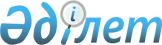 Об утверждении пилотного национального проекта в области образования "Комфортная школа"Постановление Правительства Республики Казахстан от 30 ноября 2022 года № 963.
      Во исполнение пункта 49 Общенационального плана мероприятий по реализации Послания Главы государства народу Казахстана от 1 сентября 2022 года "Справедливое государство. Единая нация. Благополучное общество", утвержденного Указом Президента Республики Казахстан от 13 сентября 2022 года № 1008, Правительство Республики Казахстан ПОСТАНОВЛЯЕТ:
      1. Утвердить прилагаемый пилотный национальный проект в области образования "Комфортная школа" (далее – национальный проект).
      2. Определить акционерное общество "Samruk-Kazyna Construction" (по согласованию) в качестве дирекции по целевому строительству объектов организаций среднего образования в рамках реализации национального проекта.
      3. Центральным, местным исполнительным органам и иным организациям (по согласованию), ответственным за реализацию национального проекта:
      1) принять меры по реализации национального проекта;
      2) представлять информацию в Министерство просвещения о ходе исполнения национального проекта на ежемесячной основе.
      4. Министерству промышленности и строительства Республики Казахстан в установленном законодательством порядке обеспечить своевременное проведение комплексной вневедомственной экспертизы проектов в рамках национального проекта.
      Сноска. Пункт 4 - в редакции постановления Правительства РК от 31.10.2023 № 957.


      5. Министерству науки и высшего образования Республики Казахстан совместно с Министерством просвещения Республики Казахстан, акимами областей, городов Астана, Алматы и Шымкента принять меры по подготовке и обеспечению педагогами организаций среднего образования.
      6. Министерству просвещения Республики Казахстан обеспечить координацию, мониторинг и методологическое сопровождение национального проекта. 
      7. Акимам областей, городов Астаны, Алматы и Шымкента в установленном законодательством порядке обеспечить: 
      1) земельными участками для строительства объектов организаций среднего образования;
      2) совместно с акционерным обществом "Samruk-Kazyna Construction" разработку проектно-сметных документаций строящихся объектов организаций среднего образования;
      3) подведение инфраструктуры, необходимой для надлежащего функционирования строящихся объектов организаций среднего образования.
      8. Закрепить персональную ответственность акимов областей, городов Астаны, Алматы и Шымкента за исполнение мероприятий национального проекта, в том числе за своевременное исполнение плана ввода объектов организаций среднего образования в эксплуатацию, обеспечение функционирования введенных в эксплуатацию объектов организаций среднего образования и их заполняемости обучающимися в объеме не ниже проектной мощности.
      9. Контроль за исполнением настоящего постановления возложить на Министерство просвещения.
      10. Настоящее постановление вводится в действие со дня введения в действие Закона Республики Казахстан "О внесении изменений и дополнений в некоторые законодательные акты Республики Казахстан по вопросам реализации отдельных поручений Главы государства". Пилотный национальный проект в области образования "Комфортная школа"
      Сноска. Пилотный национальный проект с изменениями, внесенными постановлениями Правительства РК от 31.10.2023 № 957; от 18.03.2024 № 202. ОГЛАВЛЕНИЕ Раздел 1. Паспорт Раздел 2. Текущая ситуация в образовании
      Повышение качества образования является приоритетной задачей государства. В Национальном плане развития Республики Казахстан до 2025 года поставлена задача по созданию благоприятных условий и среды для обучения детей.
      Президент Республики Казахстан К.К. Токаев в своем Послании народу Казахстана от 1 сентября 2022 года "Справедливое государство. Единая нация. Благополучное общество" отметил, что важным вопросом является состояние системы образования, которое играет решающую роль в повышении потенциала нации, значимым фактором которого является качество среднего образования.
      Каждый казахстанский школьник должен иметь достойные условия для обучения и всестороннего развития, создаваемые государством, администрацией школы, педагогическим коллективом при участии обучающихся и их родителей.
      Наиболее актуальным вопросом в сфере среднего образования остается вопрос дефицита ученических мест, в особенности в крупных городах.
      За годы независимости сеть школ по стране сократилась на 1,4 тыс единиц (с 9 тыс до 7,6 тыс), в основном, за счет сокращения обучающихся в малокомплектных школах в неперспективных населенных пунктах и закрытия этих школ. Контингент достиг 3,7 млн обучающихся, из которых 2,2 млн - в школах городов, 1,5 млн – в школах в сельской местности. В 2022 году текущий дефицит ученических мест составляет 270 тыс мест, из них по городу – 174 тыс мест, по селу – 96 тыс мест. Текущий дефицит ученических мест
      Наиболее острая ситуация наблюдается в пяти регионах (Туркестанская, Алматинская области и городах Астана, Алматы, Шымкент), где дефицит ученических мест составляет 59% (159 тыс мест) от общего показателя.
      Кроме того, 710 действующих школ имеют большой износ. 177 школ расположены в зданиях со сроком эксплуатации более 70 лет, функционируют 239 саманных, 69 деревянных, 5 камышитовых школ, в приспособленных зданиях расположены 40 школ. 
      Так, по состоянию на 1 ноября 2022 года, согласно данным Национальной образовательной базы данных (далее - НОБД), в стране 37 школ (или 0,54% от общего числа дневных общеобразовательных государственных школ) признаны аварийными, в 142 школах (или 2,06% от общего числа дневных общеобразовательных государственных школ) ведется трехсменное обучение. 
      Вызовы в развитии инфраструктуры образования:
      текущие темпы строительства школ не успевают за демографическими и миграционными процессами и накапливаемым дефицитом ученических мест (увеличивается рождаемость детей, в период с 2020 года по первое полугодие 2022 года родилось 1 039 775 детей: 2020 г – 426 824, 2021г – 451 491, за 6 мес. 2022 г – 161 460; количество первоклассников за последние три учебных года составило 1 160 311 обучающихся (2020-2021 уч.г. – 367 301, 2021-2022 уч.г. – 392 010, 2022-2023 уч.г. – 401 000), миграция населения (34%) и износ зданий школ (15%), прогнозный дефицит к 2026 году – 1,1 млн.);
      отсутствуют единые стандарты строительства школ;
      вводимые школы недостаточно оборудованы учебным инвентарем, предметными кабинетами;
      применение некачественных строительных и отделочных материалов;
      длительные сроки проведения конкурсных процедур по государственным закупкам на проектирование и строительство школ (в среднем 48 мес. до ввода в эксплуатацию) неизбежно приводят к увеличению стоимости объектов, разрыву договоров и возникновению "долгостроев";
      заключение контрактов с недобросовестными застройщиками.
      В результате появляются проблемы переуплотненности классов (более 25 обучающихся), трехсменного обучения, дефицита ученических мест. В совокупности данные проблемы отрицательно влияют на качество образования и благополучие детей.
      Причина сохранения высокой доли трехсменных школ заключается в отсутствии качественного планирования местными исполнительными органами строительства школ с учетом дефицита ученических мест и роста детского населения, а также в недостаточном финансировании из местного бюджета. Имеют место длительные процедуры осуществления государственных закупок и наличие фактов удорожания стоимости строительства. 
      Основными факторами роста дефицита являются рождаемость (51%), миграция населения (34%) и износ зданий школ (15%).
      В целях своевременного принятия мер по снижению высокой доли трехсменных школ и для дальнейшего расчета дефицита ученических мест, проведен реалистичный прогнозный анализ прироста контингента и его миграции до 2026 года (принят экстраполяционный метод), который основан на выявлении будущих показателей с учетом тенденций, наблюдавшихся в прошлых периодах, с учетом реалистичного прогноза в динамике. Прогнозный дефицит ученических мест на 01.01.2026г. (с учетом показателей рождаемости, урбанизации, внутрирегиональной и межрегиональной миграции, а также износа зданий)
      По прогнозу и анализу ежегодного прироста контингента до 2026 года с учетом динамических показателей прогрессивного роста и снижения доли в разрезе каждого региона, прогнозный контингент обучающихся на 1 января 2026 года составит 4,3 млн чел. Наиболее интенсивный прирост в городах, где контингент составит 2 606 тыс обучающихся (прирост – 631 тыс), а в сельской местности – 1 724 тысяч (прирост – 217 тыс). Таким образом, доля обучающихся в городах вырастет с 57% до 60%. 
      При указанном прогнозе контингента обучающихся основной прирост приходится на города (лидеры как в абсолютных цифрах, так и по темпам прироста) Астана (+103 тыс чел.), Алматы (+93 тыс чел.) и Шымкент (+79 тыс чел.), а также на Алматинскую (+123 тыс чел.) и Туркестанскую (+87 тыс чел.) области. 
      В сельских школах рост контингента обучающихся наблюдается во всех регионах, но основной прирост контингента обучающихся также приходится на Туркестанскую (+40 тыс чел.) и Алматинскую (+33 тыс чел.) области.
      Снижение контингента обучающихся по сельским школам наблюдается в Северо-Казахстанской, Восточно-Казахстанской, Карагандинской, Актюбинской и Костанайской областях.
      В целом, вышеуказанные данные представлены без учета профицитных школ во избежание искажения данных по дефициту ученических мест.
      Принимая во внимание интенсивный ввод ученических мест по реализуемому проекту "Строительство 1 000 школ", в рамках действующего национального проекта "Качественное образование "Образованная нация", прогнозный дефицит ученических мест за период 2021-2022 годы сократится на 320,6 тысяч мест и к 1 января 2026 года составит 797,3 тысяч мест. 
      В перспективе будут приняты меры по переходу на односменное обучение.
      Кроме того, по данным НОБД, существует разрыв в инфраструктурном обеспечении городских и сельских школ. В рамках модернизации сельских школ осуществляется закуп предметных кабинетов. Так, доля кабинетов биологии новой модификации от общего количества кабинетов составляет – 37,4%, физики – 38,9%, информатики – 8,5%, робототехники – 2,2 %.  Раздел 3. Цель и задачи национального проекта
      Целью пилотного национального проекта в области образования "Комфортная школа" (далее – Национальный проект) является ликвидация аварийных объектов, трехсменного обучения и дефицита ученических мест в организациях среднего образования.
      Задача 1. Ввод в эксплуатацию до 2026 года не менее 740 тысяч (при двусменном обучении) новых ученических мест в городах и сельских населенных пунктах для покрытия текущего и прогнозируемого дефицита ученических мест.
      Проектирование объектов организаций среднего образования по национальному проекту осуществляется координатором – дирекцией по реализации пилотного национального проекта в области образования "Комфортная школа" АО "Samruk-Kazyna Construction" (далее – дирекция) согласно заданиям на проектирование средних общеобразовательных школ на 300, 600, 900, 1200, 1500, 2000, 2500 обучающихся (приложения 1 – 7 к национальному проекту), разработанным Комитетом по делам строительства и жилищно-коммунального хозяйства Министерства промышленности и строительства Республики Казахстан (далее – КДС) совместно с Министерством просвещения Республики Казахстан.
      Реализация данной задачи осуществляется посредством применения следующих механизмов:
      Первый механизм. Целевое строительство новых объектов организаций среднего образования, осуществляемое через Дирекцию, наделенную функциями заказчика (АО "Samruk-Kazyna Construction"). При этом приобретение товаров, работ и услуг осуществляется в соответствии с Правилами приобретения товаров, работ, услуг в рамках реализации пилотного национального проекта в области образования "Комфортная школа" (далее – Правила приобретения товаров) согласно Приложению 8 к Национальному проекту.
      Дирекция осуществляет управление проектом в соответствии с Правилами оказания инжиниринговых услуг в сфере архитектурной, градостроительной и строительной деятельности, утвержденными приказом Министра национальной экономики Республики Казахстан от 3 февраля 2015 года № 71 (зарегистрирован в Реестре государственной регистрации нормативных правовых актов под № 10401).
      Реализация данного механизма предусматривает:
      предоставление местными исполнительными органами (далее - МИО) в порядке, предусмотренном пунктом 1 статьи 36 и подпунктом 15) пункта 1 статьи 48 Земельного кодекса Республики Казахстан, Дирекции права временного безвозмездного землепользования на земельный участок на период строительства объектов организаций среднего образования в рамках реализации Национального проекта;
      возможность подключения земельного участка, на котором планируется строительство школы, к инженерно-коммуникационной инфраструктуре;
      приобретение товаров, работ, услуг, связанных со строительством новых объектов организаций среднего образования, вводом новых ученических мест в эксплуатацию "под ключ".
      Дирекция несет установленную законодательством Республики Казахстан ответственность за:
      разработку 37 проектно-сметных документаций (по 6 типам школ для пяти климатических/сейсмических зон, по 1 типу школ на 2500 ученических мест для одной климатической/сейсмической зоны, 6 индивидуальных проектов) (далее – ПСД) по единому стандарту национального проекта с положительным заключением комплексной вневедомственной экспертизы государственной экспертной организации для повторного применения, привязку к местности проектов повторного применения;
      выполнение обязательств по реализации Национального проекта;
      соответствие строящегося/построенного объекта условиям задания на проектирование и требованиям Национального проекта;
      соблюдение плана ввода новых ученических мест в рамках Национального проекта;
      достоверность и полноту предоставляемой информации и документации по реализации Национального проекта.
      Второй механизм. Выкуп МИО построенных объектов организаций среднего образования как товара у их собственников в порядке, предусмотренном Правилами приобретения товаров.
      Данный механизм применяется к объектам организаций среднего образования, расположенным в областных центрах, городах республиканского значения и столице, соответствующим требованиям, установленным в Национальном проекте, техническое состояние которых по результатам независимой технической экспертизы, проведенной экспертными организациями, определенными МИО, оценивается как "исправное" или "работоспособное". 
      Стоимость объекта организации среднего образования, являющегося предметом договора купли-продажи, определяется с учетом независимой оценки его рыночной стоимости и расчетной стоимости объекта, которая определена из расчета стоимости одного ученического места в аналогичной по проектной мощности организации среднего образования, построенной в рамках Национального проекта. 
      При этом оценщик должен соответствовать требованиям, указанным в Правилах приобретения товаров.
      МИО несет ответственность за эффективность применения данного механизма, а также за качество приобретаемого объекта организации среднего образования и его соответствие требованиям Национального проекта.
      Третий механизм. Строительство объектов организаций среднего образования с проектной мощностью не менее 1 200 ученических мест в рамках проектов государственно-частного партнерства (далее – ГЧП).
      Реализация данного механизма осуществляется согласно Базовым параметрам проектов государственно-частного партнерства, реализуемых в рамках пилотного национального проекта "Комфортная школа" (далее – Базовые параметры ГЧП) согласно Приложению 9 к Национальному проекту.
      При необходимости Базовые параметры ГЧП могут быть пересмотрены с учетом уточненных и (или) улучшенных характеристик, а также объемов расходов в пределах средств, предусматриваемых на реализацию Национального проекта.
      Выбор того или иного механизма ввода в эксплуатацию ученических мест за счет государственного бюджета осуществляется соответствующим МИО с учетом: 
      1) основных принципов бюджетной системы, предусмотренных в статье 4 Бюджетного кодекса Республики Казахстан;
      2) сводного плана ввода новых ученических мест по годам в разрезе регионов, в рамках реализации Национального проекта, предусмотренных в Приложении 10 к Национальному проекту; 
      3) заданий на проектирование средней общеобразовательной школы на 300, 600, 900, 1200, 1500, 2000 и 2500 обучающихся, в том числе содержащих состав учебных помещений, согласно Приложениям 1 - 7 к Национальному проекту.
      Указанные механизмы ввода новых ученических мест предусматривают доведение средств республиканского бюджета до МИО посредством целевых трансфертов из республиканского бюджета (далее – целевые трансферты) при условии софинансирования из нижестоящего бюджета, производимого в виде выделения земельного участка под строительство, подключенного или планируемого к подключению к инженерно-коммуникационной инфраструктуре, ПСД.
      Четвертый механизм. Строительство объектов организаций среднего образования (далее – объект ГЧП) с проектной мощностью не менее 600 ученических мест путем создания консорциума.
      Реализация данного механизма осуществляется согласно базовым параметрам проектов государственно-частного партнерства путем создания консорциума, реализуемых в рамках пилотного национального проекта в области образования "Комфортная школа" (далее – базовые параметры консорциума) согласно приложению 9-1 к национальному проекту.
      При необходимости базовые параметры консорциума могут быть пересмотрены с учетом уточненных и (или) улучшенных характеристик, а также объемов расходов в пределах средств, предусматриваемых на реализацию национального проекта.
      Участниками консорциума выступают субъект частного предпринимательства (далее – частный партнер 1) и организация среднего образования (далее – частный партнер 2).
      Частный партнер 1 определяется в соответствии с Правилами определения частного партнера и заключения договора государственно-частного партнерства в области образования, утверждаемыми уполномоченным органом в области образования.
      Частный партнер 2 определяется частным партнером 1 путем выбора его из перечня частных организаций среднего образования, участвующих в реализации четвертого механизма национального проекта, формируемого уполномоченным органом (далее – перечень). Порядок формирования перечня определяется уполномоченным органом в области образования.
      В договоре консорциума предусматриваются следующие условия:
      объект организации среднего образования остается в долевой собственности частного партнера 1 и частного партнера 2 с наложением обременения на неизменность целевого назначения объекта и соответствующего земельного участка; 
      определение долей участия в консорциуме. При этом доля частного партнера 2 не ниже 5 процентов;
      размещение государственного образовательного заказа на среднее образование частному партнеру 2 в размере и порядке, установленных законодательством Республики Казахстан;
      выплата частным партнером 2 частному партнеру 1 амортизационных расходов в пределах выплаченного из республиканского бюджета государственного образовательного заказа на среднее образование в размере и порядке согласно законодательству Республики Казахстан. 
      Указанный четвертый механизм ввода новых ученических мест предусматривает размещение государственного образовательного заказа на среднее образование участнику консорциума из республиканского бюджета и выделение МИО земельного участка под строительство объекта, подключенного или планируемого к подключению к инженерно-коммуникационной инфраструктуре, ПСД.
      Порядок использования целевых трансфертов, выделенных на строительство объектов организаций среднего образования в рамках Национального проекта, определен Правилами использования целевых трансфертов, выделенных областным бюджетам, бюджетам городов республиканского значения, столицы на строительство и содержание объектов среднего образования в рамках пилотного национального проекта в области образования "Комфортная школа" согласно Приложению 11 к Национальному проекту.
      Задача 2. Создание комфортной и безопасной образовательной среды в организациях среднего образования, вводимых в рамках Национального проекта
      В рамках Национального проекта создаются комфортные и безопасные условия для обучающихся и педагогов. 
      Для этих целей при строительстве объектов среднего образования планируется применение единого стандарта, обеспечивающего: 
      полный набор учебного оборудования и мебели; 
      современный эстетически привлекательный внешний вид школьного пространства (внутреннее оформление) с учетом национального стиля, режима безопасности обучающихся и педагогов, посредством установки видеонаблюдения, звукового оповещения, функции по блокировке дверей и блоков (автоматически при возникновении террористической угрозы); 
      доступ к сети Интернет со скоростью не менее 100 Мбит/с по условиям уполномоченного органа (wi-fi, внутренние сети Интернет, сервера);
      оборудованные рабочие зоны для педагогов в количестве не менее 30% от общего числа педагогов, расположенные в учительских, рекреациях, библиотеках и иных локациях; 
      адаптацию школьного пространства для детей с особыми образовательными потребностями;
      Акционерное общество "Казахтелеком" на безвозмездной основе предоставляет дирекции технические условия для подключения/прокладки кабеля в телефонной канализации сетей телекоммуникаций.
      Для организации учебного процесса и развития функциональной грамотности обучающихся, достижения ожидаемых результатов Государственного общеобязательного стандарта образования предусматриваются кабинеты физики, химии, биологии с учебными лабораториями, компьютерными классами, кабинеты Интеллектум, STEM-лаборатории, робототехники и др. Каждый кабинет оснащен не менее чем одним компьютером, TOUCH/LED-экраном, современным оборудованием. 
      Школы имеют отдельные блоки для начальных классов, для основной и средней школы с размещением столовой с отдельными зонами, спортивных залов (в отдельных блоках для класса предшкольной подготовки и 1-4 классов, для 5-11 классов, количество спортивных залов рассчитывается согласно требованиям государственных общеобязательных стандартов образования). Предусматривается установление индивидуальных шкафчиков, мобильных парт-трансформеров на каждого обучающегося. На каждом этаже предусматривается "питьевой фонтанчик" в количестве, предусмотренном санитарными правилами "Санитарно-эпидемиологические требования к объектам образования", утвержденными приказом Министра здравоохранения Республики Казахстан от 5 августа 2021 года № ҚР ДСМ-76 (зарегистрирован в реестре государственной регистрации нормативных правовых актов под № 23890).
      Все помещения школы и мебель организованы и оборудованы согласно требованиям эргономики, отвечающим учебно-воспитательным потребностям обучающихся и педагогов для организации комфортного, безопасного и эффективного процесса обучения, оснащены конкурентоспособными и качественными товарами, преимущественно отечественного производства, согласно Закону Республики Казахстан "О промышленной политике" и Программе развития внутристрановой ценности и экспортоориентированных производств.
      Для проведения учебно-воспитательных мероприятий предусмотрен универсальный актовый зал с возможностью трансформации, а также библиотека с книгохранилищем и читальным залом, медиатекой, электронной библиотекой, коворкинг зоной для чтения и досуга на каждом этаже. 
      Для организации трудового обучения, а также развития творческого потенциала обучающихся предусмотрены универсальные мастерские и студии, кабинеты для начального профессионального образования (швея, кулинар, IT, плотник и другое) с соответствующим оборудованием. 
      Школы оснащаются современной мебелью и оборудованием согласно приказу Министра образования и науки Республики Казахстан от 22 января 2016 года № 70 "Об утверждении норм оснащения оборудованием и мебелью организаций дошкольного, среднего образования, а также специальных организаций образования" (зарегистрирован в реестре государственной регистрации нормативных правовых актов под № 13272), а также согласно проектно-сметной документации. Для каждого учебного кабинета определяется минимальный набор технических средств обучения (персональный компьютер с доступом в Интернет в комплекте с микрофонно-телефонной гарнитурой и web-камерой, интерактивная панель, МФУ).
      На территории школ предполагается размещение зеленых насаждений, площадки для тихого отдыха с теневыми навесами и малыми архитектурными формами, уличного коворкинга, многофункциональной площадки с тартановым покрытием (волейбольная, баскетбольная, футбольная (с возможностью трансформации в хоккейный корт в зимнее время (для школ на территории области Абай, Акмолинской, Актюбинской, Западно-Казахстанской, Карагандинской, Костанайской, Павлодарской, Северо-Казахстанской, Восточно-Казахстанской областей, города Астаны), теннисный корт, беговая дорожка, дорожка для бега по пересеченной местности), в том числе зоны для подвижных игр, расположенных рядом с блоком начальных классов. 
      На период строительства объектов дирекция обеспечивает функционирование информационной системы для мониторинга хода строительства с функцией видеотрансляции и фотоотчетов строительных площадок для широкого круга пользователей.
      На период строительства объектов функционирует информационная система для мониторинга хода строительства, интерактивная карта с функцией видеотрансляции и фотоотчетов строительных площадок для широкого круга пользователей.
      До завершения строительства школ прокладываются автомобильные дороги, предусматриваются места парковок для кратковременной остановки автотранспорта родителей, привозящих детей в школу, в том числе увеличенные места для малоподвижных групп населения (далее - МГН), автобусные маршруты и остановки, тротуары. Кроме того, в целях обеспечения безопасности, за счет средств МИО производится внутриквартальное освещение прилегающей территории. 
      Для обеспечения единых стандартов строительства и оснащения оборудованием школ прилагаются задания на проектирование на 300, 600, 900, 1200, 1500, 2000, 2500 обучающихся (Приложения 1-7 к Национальному проекту).
      Дирекция на основании заданий на проектирование разрабатывает 37 ПСД (по 6 типам школ для пяти климатических/сейсмических зон, по 1 типу школ на 2500 ученических мест для одной климатической/сейсмической зоны, 6 индивидуальных проектов) для дальнейшей привязки к земельным участкам, выделенным МИО для строительства школ.
      МИО с момента начала строительства определяет лицо из числа компетентных специалистов в сфере образования, который осуществляет наблюдение за ходом строительства объекта, его оснащением мебелью и технологическим оборудованием, проводит предварительную работу по подбору педагогического состава к сроку завершения строительства объекта.
      Для реализации Национального проекта вносятся соответствующие изменения и (или) дополнения в следующие нормативные правовые и иные акты в части установления особого временного порядка по реализации Национального проекта: 
      Бюджетный кодекс Республики Казахстан, в части регулирования процедур реализации Национального проекта; 
      Закон Республики Казахстан "Об образовании", в части приобретения товаров, работ, услуг в рамках Национального проекта без применения норм законодательства Республики Казахстан о государственных закупках, а также особенностей регулирования процедур реализации Национального проекта;
      приказ Министра образования и науки Республики Казахстан от 27 ноября 2017 года № 597 (зарегистрирован в Реестре государственной регистрации нормативных правовых актов под № 16137) "Об утверждении Методики подушевого нормативного финансирования дошкольного воспитания и обучения, среднего образования, а также технического и профессионального, послесреднего образования с учетом кредитной технологии обучения" в части установления размера расходов на амортизацию зданий организаций среднего образования за каждое вновь введенное путем строительства ученическое место в рамках государственно-частного партнерства, выплачиваемого частному партнеру в размере, рассчитанном согласно стоимости объекта, которая определена из расчета стоимости одного ученического места с учетом проектной мощности школы, а также в части установления повышенного размера подушевого нормативного финансирования для частных организаций образования, вводимых по четвертому механизму национального проекта;
      приказ Министра образования и науки Республики Казахстан от 31 декабря 2020 года № 567 (зарегистрирован в Реестре государственной регистрации нормативных правовых актов № 22029) "Об утверждении Методики финансирования строительства, реконструкции объектов среднего образования за счет бюджетных средств", в части урегулирования вопроса финансирования ввода мест в рамках Национального проекта в области образования;
      приказ Министра здравоохранения Республики Казахстан от 5 августа 2021 года № ҚР ДСМ-76 (зарегистрирован в Реестре государственной регистрации нормативных правовых актов под № 23890) "Об утверждении Санитарных правил "Санитарно-эпидемиологические требования к объектам образования", в части возможности размещения помещений объектов образования в цокольных этажах зданий; 
      приказ Председателя Комитета по делам строительства, жилищно-коммунального хозяйства и управлению земельными ресурсами Министерства национальной экономики Республики Казахстан от 29 декабря 2014 года № 156-НҚ "Об утверждении новой нормативной базы строительной отрасли", в части возможности проектирования школы высотой в 5 этажей во всех регионах (аналогично этажности, установленной для столицы);
      приказ Председателя Комитета по делам строительства и жилищно-коммунального хозяйства Министерства индустрии и инфраструктурного развития Республики Казахстан от 1 марта 2022 года № 40-НҚ "Об утверждении нормативных документов по ценообразованию в строительстве" в части "НЦДС РК 8.02-01-2022 "Укрупненные показатели стоимости строительства зданий и сооружений. Нормативы предельной стоимости строительства" по пересмотру нормативов предельной стоимости строительства школ по новым требованиям.
      Кроме того, принимаются следующие нормативные правовые акты:
      приказ Министра просвещения Республики Казахстан "Об утверждении Методики и Правил определения объемов расходов на содержание государственных объектов среднего образования, введенных в рамках пилотного национального проекта в области образования";
      приказ Министра просвещения Республики Казахстан "Об утверждении Правил определения частного партнера и заключения договора государственно-частного партнерства в области образования";
      приказ Министра просвещения Республики Казахстан "Об утверждении порядка планирования и реализации бюджетных инвестиций, процедур исполнения бюджета в рамках пилотного национального проекта в области образования" по согласованию с уполномоченными органами по исполнению бюджета, бюджетному планированию и государственному планированию;
      изменения и дополнения в Порядок осуществления закупок Акционерным обществом "Фонд национального благосостояния "Самрук-Қазына" и юридическими лицами, пятьдесят и более процентов голосующих акций (долей участия) в которых прямо или косвенно принадлежат Акционерному обществу "Фонд национального благосостояния "Самрук-Қазына" на праве собственности или доверительного управления, утвержденный решением Совета директоров Акционерного общества "Фонд национального благосостояния "Самрук-Қазына" от 3 марта 2022 года №193.
      Предлагаемые меры позволят наиболее эффективно реализовать задачи Национального проекта и снизить существующие риски при строительстве объектов организаций среднего образования. Раздел 4. Финансирование национального проекта
      На реализацию национального проекта из республиканского бюджета и Национального фонда Республики Казахстан в период 2023 – 2025 годы предусмотрено выделение 2385833740 тысяч тенге (2023 год – 499999715 тысяч тенге, 2024 год – 976394636 тысяч тенге, 2025 год – 909439389 тысяч тенге).
      Предусмотренный общий объем финансирования направляется на:
      1) строительство и открытие новых комфортных школ (ввод новых ученических мест и технологическое оснащение) – 2139146855 тысяч тенге;
      2) содержание вновь вводимых школ – 246686885 тысяч тенге.
      Объемы бюджетных средств на строительство и технологическое оснащение школ в рамках национального проекта определены на основании предварительной стоимости строительства школ.
      Ориентировочная стоимость затрат на разработку проектно-сметной документации, строительство и технологическое оснащение одного ученического места (далее – стоимость одного ученического места) в текущих ценах 2022 года в зависимости от проектной мощности объекта организации среднего образования составляет:
      на 300 обучающихся – 8392 тыс. тенге;
      на 600 обучающихся – 6817 тыс. тенге;
      на 900 обучающихся – 5392 тыс. тенге;
      на 1200 обучающихся – 4886 тыс. тенге;
      на 1500 обучающихся – 4271 тыс. тенге;
      на 2000 обучающихся – 4258 тыс. тенге;
      на 2500 обучающихся – 3692 тыс. тенге.
      В национальном проекте стоимость затрат на строительство и технологическое оснащение одного ученического места в зависимости от проектной мощности объекта организации среднего образования предусмотрена с учетом индексации в соответствии с государственными нормативами в области архитектуры, градостроительства и строительства Республики Казахстан, а именно, нормативными документами по ценообразованию и сметам НДЦС РК 8.04-07-2022 "Индексы стоимости для строительства". 
      С целью своевременной реализации национального проекта затраты на разработку 37 ПСД (по 6 типам школ для пяти климатических/сейсмических зон, по 1 типу школ на 2500 ученических мест для одной климатической/сейсмической зоны, 6 индивидуальных проектов) по единому стандарту национального проекта с положительным заключением комплексной вневедомственной экспертизы государственной экспертной организации для повторного применения и привязки к местности проектов повторного применения осуществляются за счет средств, выделенных на реализацию национального проекта.
      Расходы на разработку ПСД входят в стоимость затрат на строительство одного ученического места.
      План действий по реализации национального проекта указан в приложении 12 к национальному проекту. Задание на проектирование
средней общеобразовательной школы на 300 обучающихся
_______________________________________________
(наименование и месторасположение объекта)
      Сноска. Приложение 1 - в редакции постановления Правительства РК от 31.10.2023 № 957; с изменением, внесенным постановлением Правительства РК от 18.03.2024 № 202. Состав учебных помещений для средней общеобразовательной школы на 300 обучающихся
      * При разработке ПСД допускается изменение площади в пределах ±20 % Задание на проектирование
средней общеобразовательной школы на 600 обучающихся
_______________________________________________
(наименование и месторасположение объекта)
      Сноска. Приложение 2 - в редакции постановления Правительства РК от 31.10.2023 № 957; с изменением, внесенным постановлением Правительства РК от 18.03.2024 № 202. Состав учебных помещений для средней общеобразовательной школы на 600 обучающихся
      * При разработке ПСД допускается изменение площади в пределах ±20 % Задание на проектирование
средней общеобразовательной школы на 900 обучающихся
_______________________________________________
(наименование и месторасположение объекта)
      Сноска. Приложение 3 - в редакции постановления Правительства РК от 31.10.2023 № 957; с изменением, внесенным постановлением Правительства РК от 18.03.2024 № 202. Состав учебных помещений для средней общеобразовательной школы на 900 обучающихся
      * При разработке ПСД допускается изменение площади в пределах ±20 % Задание на проектирование
средней общеобразовательной школы на 1200 обучающихся
_______________________________________________.
(наименование и месторасположение объекта)
      Сноска. Приложение 4 - в редакции постановления Правительства РК от 31.10.2023 № 957; с изменением, внесенным постановлением Правительства РК от 18.03.2024 № 202. Состав учебных помещений для средней общеобразовательной школы на 1200 обучающихся
      * При разработке ПСД допускается изменение площади в пределах ±20 % Задание на проектирование
средней общеобразовательной школы на 1500 обучающихся
_______________________________________________
(наименование и месторасположение объекта)
      Сноска. Приложение 5 - в редакции постановления Правительства РК от 31.10.2023 № 957; с изменением, внесенным постановлением Правительства РК от 18.03.2024 № 202. Состав учебных помещений для средней общеобразовательной школы на 1500 обучающихся
      * При разработке ПСД допускается изменение площади в пределах ±20 % Задание на проектирование
средней общеобразовательной школы на 2000 обучающихся
_______________________________________________
(наименование и месторасположение объекта)
      Сноска. Приложение 6 - в редакции постановления Правительства РК от 31.10.2023 № 957; с изменением, внесенным постановлением Правительства РК от 18.03.2024 № 202. Состав учебных помещений для средней общеобразовательной школы на 2000 обучающихся
      * При разработке ПСД допускается изменение площади в пределах ±20 % Задание на проектирование
средней общеобразовательной школы на 2500 обучающихся
_______________________________________________.
(наименование и месторасположение объекта)
      Сноска. Приложение 7 - в редакции постановления Правительства РК от 31.10.2023 № 957; с изменением, внесенным постановлением Правительства РК от 18.03.2024 № 202. Состав учебных помещений для средней общеобразовательной школы на 2500 обучающихся
      * При разработке ПСД допускается изменение площади в пределах ±20 % Правила приобретения товаров, работ, услуг в рамках реализации пилотного национального проекта в области образования "Комфортная школа" Глава 1. Общие положения
      1. Настоящие Правила приобретения товаров, работ, услуг в рамках реализации пилотного национального проекта в области образования "Комфортная школа" (далее – Правила) предусматривают порядок приобретения товаров, работ, услуг в рамках реализации пилотного национального проекта в области образования "Комфортная школа" с соблюдением основных принципов бюджетной системы Республики Казахстан, предусмотренных в статье 4 Бюджетного кодекса Республики Казахстан.
      2. Для целей настоящих Правил используются следующие основные понятия:
      1) Национальный проект – пилотный национальный проект в области образования "Комфортная школа";
      2) объект организации среднего образования – нежилое здание с целевым назначением "объект организации среднего образования" или "школа", соответствующее требованиям Национального проекта;
      3) целевые трансферты – бюджетные средства, направляемые из республиканского бюджета, Национального фонда в соответствующий местный бюджет для целей реализации Национального проекта;
      4) Дирекция – Акционерное общество "Samruk-Kazyna Construction", наделенное функциями заказчика, осуществляющее комплекс работ, услуг, предусмотренных Национальным проектом (по реализации бюджетных инвестиционных проектов). Глава 2. Порядок приобретения товаров в рамках реализации Национального проекта
      3. Местный исполнительный орган области, города республиканского значения, столицы (далее – МИО) осуществляет приобретение объектов организаций среднего образования в качестве товаров путем заключения договоров купли-продажи:
      1) за счет средств республиканского бюджета – в виде целевых трансфертов, доведенных до соответствующего МИО, в объеме, не превышающем расчетную стоимость строительства объекта, которая определена из расчета стоимости одного ученического места в аналогичной по проектной мощности организации среднего образования, построенной в рамках Национального проекта;
      2) за счет средств местного бюджета – в виде подведения инженерно-коммуникационной инфраструктуры (при необходимости) до данного земельного участка, на котором построен приобретаемый объект организации среднего образования, либо в виде оплаты разницы от расчетной стоимости строительства объекта, которая определена из расчета стоимости одного ученического места с учетом проектной мощности школы и фактической стоимостью продажи такого объекта и компенсацией стоимости земельного участка, принадлежащего собственнику приобретаемого объекта организации среднего образования.
      4. МИО осуществляет отбор объекта организации среднего образования для заключения договора купли-продажи в следующей последовательности:
      1) определение сроков приема заявок и критериев к объекту, в том числе его соответствие следующим требованиям:
      введенные в первичную эксплуатацию (год постройки) не ранее 2022 года;
      первичное целевое назначение которых является "объект организации среднего образования" или "школа";
      проектная мощность, расположение, техническое, материальное оснащение и иные характеристики которых соответствуют требованиям Национального проекта и плану ввода новых ученических мест по годам в разрезе регионов (Приложение 10 к Национальному проекту);
      2) публикация объявления о намерении приобрести объект в средствах массовой информации, в том числе на официальном интернет- ресурсе МИО;
      3) проведение переговоров с потенциальными продавцами/ собственниками объектов по существенным условиям, с учетом основных принципов бюджетной системы Республики Казахстан; 
      4) заключение и исполнение предварительного договора купли-продажи (при наличии) или договора купли-продажи объекта организации среднего образования;
      5) публикация информации о заключении договора купли-продажи объекта организации среднего образования в средствах массовой информации, в том числе на официальном интернет-ресурсе МИО.
      5. МИО вправе заключать предварительный договор купли-продажи объекта организации среднего образования в письменной форме до получения его собственником правоустанавливающего и (или) идентификационного документов на вновь введенный в эксплуатацию объект организации среднего образования с указанием следующих существенных условий: 
      1) проведение за счет средств МИО независимой экспертизы технического состояния объекта организации среднего образования после его ввода в эксплуатацию;
      2) проведение за счет средств МИО независимой оценки рыночной стоимости объекта организации среднего образования после его ввода в эксплуатацию; 
      3) отсутствие требований по выплате авансовых платежей за предполагаемый к приобретению объект организации среднего образования;
      4) соответствие предполагаемого к приобретению объекта организации среднего образования требованиям Национального проекта;
      5) срок, в который стороны обязуются заключить основной договор купли-продажи объекта организации среднего образования, которая должна соответствовать плану ввода в эксплуатацию объектов организаций среднего образования, установленному в Национальном проекте;
      6. Стоимость объекта организации среднего образования, являющегося предметом договора купли-продажи, определяется с учетом независимой оценки его рыночной стоимости и расчетной стоимости объекта, которая определена из расчета стоимости одного ученического места в аналогичной по проектной мощности организации среднего образования, построенной в рамках Национального проекта.
      Независимая оценка рыночной стоимости приобретаемого объекта организации среднего образования проводится из числа оценщиков, одновременно соответствующих следующим обязательным требованиям:
      1) отсутствие в реестре недобросовестных оценщиков;
      2) наличие не менее 60 отчетов по оценке объектов за последние 6 месяцев;
      3) опыт работы на рынке оценочных услуг не менее 5 лет. Глава 3. Порядок приобретения услуг и работ в рамках реализации Национального проекта
      7. Приобретение услуг и комплексных работ по целевому строительству объектов организаций среднего образования "под ключ" осуществляется Дирекцией:
      1) за счет средств республиканского бюджета – в виде целевых трансфертов, доведенных до соответствующего МИО, в объеме, не превышающем расчетную стоимость строительства объекта, которая определена из расчета стоимости одного ученического места с учетом проектной мощности школы; 
      2) за счет средств местного бюджета – в виде предоставления земельного участка, подключенного/предполагаемого к подключению к центральной/автономной инженерно-коммуникационной инфраструктуре, на котором планируется строительство объекта организации среднего образования, и (или) расходов на разработку или корректировку проектно-сметной документации, и (или) в виде оплаты разницы от расчетной стоимости строительства объекта, которая определена из расчета стоимости одного ученического места с учетом проектной мощности школы и стоимостью строительства такого объекта по проектно-сметной документации. 
      По согласованию МИО и дирекции допускаются силами подрядных организаций дирекции разработка проектно-сметной документации и выполнение строительно-монтажных работ по подключению земельного участка, на котором планируется строительство объекта организации среднего образования, к инженерным коммуникациям с возмещением понесенных расходов за счет средств соответствующего МИО через дирекцию.
      Сноска. Пункт 7 с изменениями, внесенными постановлением Правительства РК от 31.10.2023 № 957.


      8. МИО, для целей строительства объектов организаций среднего образования, обеспечивает:
      1) направление в Дирекцию перечня планируемых к целевому строительству объектов организаций среднего образования с указанием существенных условий и выделения для этих целей соответствующего земельного участка, подключенного/предполагаемого к подключению к центральной/автономной инженерно-коммуникационной инфраструктуре;
      2) подключение к центральной/автономной инженерно-коммуникационной инфраструктуре либо оплату таких расходов, понесенных подрядной организацией дирекции, стоимость которых ранее согласована между дирекцией и МИО;
      3) получение всех необходимых разрешительных документов для строительства объектов по Национальному проекту;
      4) своевременное и полное финансирование по заявкам Дирекции.
      Аким области, города республиканского значения, столицы определяет поставщиков работ, услуг для обеспечения строящихся в рамках Национального проекта объектов среднего образования необходимой инфраструктурой (тепло-, водо-, газо-, электроснабжение, канализация, водоотведение, слаботочные сети связи, подъездные автомобильные и пешеходные пути, автобусные остановки, парковочные места, элементы благоустройства, интернет, видеонаблюдение и др.). С поставщиками работ, услуг заключаются гражданско-правовые договоры, подлежащие регистрации в органах казначейства.
      Сноска. Пункт 8 с изменением, внесенным постановлением Правительства РК от 31.10.2023 № 957.


      9. Дирекция обеспечивает:
      1) выбор подрядных организаций и иных поставщиков (на проектирование, строительство, инжиниринговые услуги и т.д.) на основании порядка осуществления закупок Акционерного общества "Фонд национального благосостояния "Самрук-Қазына" (единственный акционер Дирекции), при участии Национальной палаты предпринимателей Республики Казахстан "Атамекен" (в качестве независимого наблюдателя), и с соблюдением следующих принципов:
      предоставления равных возможностей для участия в процедуре выбора подрядных организаций;
      добросовестной конкуренции среди подрядных организаций;
      открытости и прозрачности процедуры выбора подрядных организаций; 
      недопущения коррупционных проявлений в процедуре выбора подрядных организаций;
      в рамках заключенных договоров комплексных работ по проектированию и строительству "под ключ" осуществление закупа мебельной продукции исключительно среди физических и юридических лиц, находящихся в реестре товаропроизводителей акционерного общества "Фонд национального благосостояния "Самрук-Қазына" и/или реестре отечественных производителей (отраслевой реестр на основе сертификата о происхождении товара формы "СТ-KZ" и/или индустриального сертификата) Национальной палаты предпринимателей Республики Казахстан "Атамекен";
      2) полную прозрачность процесса строительства путем внедрения информационной системы, предусматривающую:
      круглосуточное видеонаблюдение в режиме онлайн и/или на еженедельной основе предоставление фотоотчетов о ходе строительства;
      еженедельный отчет авторского и технического надзора;
      график производства работ;
      исполнительскую документацию;
      проектно-сметную документацию;
      объемы выполненных и остаточных работ;
      документы, подтверждающие оплату выполненных СМР;
      3) оказание поддержки отечественным производителям товаров, а также отечественным поставщикам работ и услуг в той мере, в которой это не противоречит международным договорам, ратифицированным Республикой Казахстан.
      Приобретение мебельной продукции иностранного производства допускается только в случае отсутствия на рынке данных видов мебельной продукции, производимых отечественными товаропроизводителями.
      Отсутствие на рынке мебельной продукции отечественных товаропроизводителей подтверждается заключением уполномоченного органа в сфере развития промышленности, предоставляемым в течение десяти рабочих дней с момента поступления соответствующего обращения;
      3-1) заключение договоров, направленных на развитие промышленности, в том числе офтейк-контрактов, с отечественными производителями мебельной продукции, строительных материалов, изделий, конструкций, оборудования, подлежащих монтажу, оснащению строящихся объектов в соответствии с проектно-сметными документациями, не менее 10 % от всего объема закупаемых товаров в денежном выражении; 
      3-2) предоставление отчета по внутристрановой ценности строящихся объектов организаций среднего образования в рамках национального проекта "Комфортная школа" в разрезе регионов по форме согласно приложению 8-1 к национальному проекту, размещаемого в информационной системе;
      4) полную ответственность Дирекции и подрядных организаций по принятым обязательствам в рамках Национального проекта;
      5) в течение 10 рабочих дней после подведения итогов конкурсов по отбору подрядных организаций, заключение договоров с подрядными организациями, в которых определяются обязательства подрядных организаций по обеспечению закупа товаров через договора, предусматривающие преимущественный закуп у отечественных товаропроизводителей, работ, услуг казахстанского содержания, с установлением гарантийного срока, составляющего на конструктивные элементы школы – 60 месяцев, на отделочные материалы, оснащение и оборудование – 36 месяцев при соответствующей эксплуатации.
      При этом замена закупаемого товара отечественных товаропроизводителей на импортного производителя осуществляется согласно действующему законодательству.
      В случае неисполнения нормы настоящего пункта генеральный подрядчик Дирекции несет ответственность за неисполнение обязательства в виде штрафных санкций, предусмотренных условиями договора с Дирекцией.
      6) мониторинг и контроль за ходом строительства;
      7) приемку выполненных работ, оказанных услуг;
      8) оплату за выполненные работы, оказанные услуги, за счет средств, указанных в пункте 7 настоящих Правил;
      9) своевременное и безвозмездное устранение всех выявленных недостатков объекта организации среднего образования в течение 60 месяцев на конструктивные элементы школы и 36 месяцев на отделочные материалы, оснащение и оборудование – с момента подписания акта приема-передачи на условиях "под ключ"; 
      10) не позднее 1 квартала 2023 года внедрение и функционирование информационной системы по мониторингу хода строительства объектов с обеспечением широкого доступа для всех заинтересованных сторон и общественности до полного завершения строительства объектов в рамках национального проекта (видеонаблюдение, фотоотчеты, автоматизированный мониторинг за ходом СМР, электронные отчеты инжиниринговых услуг, внутристрановой ценности).
      Дирекция несет ответственность в соответствии с пунктом 3 статьи 652 Гражданского кодекса Республики Казахстан (Особенная часть) за своевременность, полноту и результативность проведения работ по строительству объекта организации среднего образования, а также покрывает риски случайного удорожания объекта организации среднего образования.
      Ранее утвержденная проектно-сметная документация подлежит корректировке в соответствии с пунктом 3 статьи 655 Гражданского кодекса Республики Казахстан (Особенная часть), если до начала или в ходе строительства намеченного объекта возникла обоснованная необходимость внесения в нее изменений и (или) дополнений существенного характера, влияющих на конструктивную схему объекта, его объемно-планировочные, инженерно-технические и (или) технологические проектные решения, включая замену инженерного и (или) технологического оборудования, основных материалов и (или) изделий, изменяющих технико-экономические показатели, а также при существенном увеличении стоимости ранее утвержденной проектно-сметной документации не менее чем на десять процентов по причине увеличения стоимости строительных ресурсов при обращении подрядчика о проведении пересмотра сметы без изменения проектных решений.
      При корректировке стоимости строительства без изменения проектных решений комплексная вневедомственная экспертиза по бюджетным инвестиционным проектам проводится в порядке, определенном законодательством Республики Казахстан.
      В случае установления в ходе проведения комплексной вневедомственной экспертизы увеличения ранее утвержденной стоимости строительства в размере менее десяти процентов, то государственной экспертной организацией или аккредитованной экспертной организацией выдается отрицательное заключение.
      Расходы по увеличению стоимости, предусмотренные пунктом 3 статьи 655 Гражданского кодекса Республики Казахстан (Особенная часть), финансируются за счет республиканского бюджета в пределах выделенного объема средств на реализацию национального проекта и иных источников, не запрещенных законодательством Республики Казахстан.
      Дирекция в рамках исполнения обязательств и недопущения увеличения стоимости объекта среднего образования предусматривает установление "твердой" стоимости в соответствии с утвержденной проектно-сметной документацией в условиях договора комплексных работ по проектированию и строительству "под ключ".
      Сноска. Пункт 9 с изменениями, внесенными постановлениями Правительства РК от 31.10.2023 № 957; от 18.03.2024 № 202


      10. Информационная система, функционирование которой обеспечивается дирекцией, является официальным источником информации по реализации национального проекта и данных, указанных в подпунктах 2), 3), 3-1), 3-2) пункта 9 настоящих Правил, для всех государственных органов и организаций по согласованию с проектным офисом Администрации Президента Республики Казахстан.
      Дирекция обеспечивает безопасность функционирующей информационной системы, заполнение, достоверность и актуальность данных, загружаемых в информационную систему.
      Сноска. Глава 3 дополнена пунктом 10 в соответствии с постановлением Правительства РК от 31.10.2023 № 957.


      11. Проектно-сметная документация на строящийся объект организации среднего образования подлежит обязательной комплексной вневедомственной экспертизе государственной экспертной организации в порядке, предусмотренном законодательством Республики Казахстан, в том числе по результатам которой устанавливается соответствие/несоответствие такой документации требованиям национального проекта.
      Сноска. Пункт 11 - в редакции постановления Правительства РК от 31.10.2023 № 957.


      12. Акт ввода объекта организации среднего образования подлежит обязательной приемке приемочной комиссией, по результатам которой устанавливается соответствие/несоответствие объекта организации среднего образования требованиям Национального проекта. Глава 4. Взаимодействие между МИО и Дирекцией в рамках приобретения работ и услуг
      13. МИО не позднее 15 декабря 2022 года по согласованию с Дирекцией утверждают перечень бюджетных инвестиционных проектов, подлежащих реализации через Дирекцию в 2023 году, и не позднее 31 января 2023 года – перечень бюджетных инвестиционных проектов, подлежащих реализации через Дирекцию в 2024 - 2025 годах, из числа объектов организаций среднего образования, предусмотренных Приложением 10 к Национальному проекту, в том числе:
      1) перечень школ, где требуется подведение инженерно-коммуникационной инфраструктуры (ИКИ) к земельным участкам, подъездных путей и прочее;
      2) перечень школ, где не требуется подведение инженерно-коммуникационной инфраструктуры к земельным участкам.
      14. МИО после утверждения перечней бюджетных инвестиционных проектов направляет их в Дирекцию в течение 10 рабочих дней со дня утверждения с приложением:
      утвержденных типовых заданий на проектирование общеобразовательной школы. В задании на проектирование объектов организаций среднего образования обязательным требованием является применение строительных материалов, оборудований, изделий и конструкций отечественного производства, включенных в базу данных товаров, работ, услуг и их поставщиков;
      архитектурно-планировочного задания и технических условий на подключение к ИКИ;
      правоустанавливающих документов на земельные участки;
      разрешительных документов на строительство.
      15. МИО и дирекция заключают договор (с соответствующими приложениями) на осуществление комплекса работ (проектно-изыскательские работы, строительно-монтажные работы) и услуг (авторский и технический надзор) по строительству объектов организаций среднего образования в рамках национального проекта по утвержденному МИО перечню бюджетных инвестиционных проектов и договор на осуществление услуг по управлению проектом. Заключаемые договоры предусматривают следующие обязательные условия: 
      1) наделение Дирекции функциями заказчика строительства и управления проектом;
      2) создание приемочной комиссии по приемке построенного объекта в эксплуатацию, в том числе на предмет их соответствия требованиям комфортной школы, с привлечением представителей МИО (управлений строительства, образования и при необходимости других подразделений), Общественного совета, регионального филиала НПП РК "Атамекен", неправительственных организаций, экспертных сообществ;
      3) регламентация порядка использования и/или возврата возможной экономии средств;
      4) иные условия, предусмотренные Национальным проектом (в том числе порядок финансирования и направления заявок в МИО).
      Сноска. Пункт 15 с изменением, внесенным постановлением Правительства РК от 31.10.2023 № 957.


      16. Дирекция в срок до 31 марта 2023 года обеспечивает разработку 37 ПСД (по 6 типам школ для пяти климатических/сейсмических зон, по 1 типу школ на 2500 ученических мест для одной климатической/сейсмической зоны, 6 индивидуальных проектов) по единому стандарту национального проекта с положительным заключением комплексной вневедомственной экспертизы государственной экспертной организации для повторного применения при строительстве школ.
      Сноска. Пункт 16 - в редакции постановления Правительства РК от 31.10.2023 № 957.


      17. МИО и Дирекция используют проекты повторного применения из государственного банка проектов строительства. 
      18. Дирекция по результатам проведенных конкурсов и в соответствии с заключенным договором с МИО направляет заявки в МИО на перечисление бюджетных средств на необходимый объем финансирования по заключенным договорам:
      1) за счет средств целевых трансфертов, совокупный объем которых не превышает объема, предусмотренного на соответствующий финансовый год в разрезе регионов;
      2) за счет средств МИО (расходы по разработке ПСД, связанные с привязкой к местности в 2024 году, в случае необходимости – подведение ИКИ к земельным участкам).
      19. МИО в течение 3-х рабочих дней с даты поступления заявки от Дирекции осуществляет перечисление заявленного объема бюджетных средств согласно утвержденным планам финансирования и условиям заключенных договоров.
      20. МИО и Дирекция на полугодовой основе осуществляют взаимную сверку объемов выполненных работ и использованных бюджетных средств в разрезе объектов строительства.
      21. МИО осуществляет мониторинг за ходом строительства школ, в том числе с использованием соответствующей информационной системы Дирекции.
      22. Дирекция на полугодовой основе предоставляет отчеты в Министерство просвещения и МИО о ходе и результатах строительства объектов по утвержденным формам Министерства просвещения.
      23. Дирекция и МИО обеспечивают:
      1) прием-передачу завершенного объекта строительства в сроки, указанные в Приложении 10 к Национальному проекту;
      2) передачу на государственную регистрацию акта приемки объекта в эксплуатацию в течение 3-х рабочих дней с даты его утверждения;
      3) предоставление в Министерство просвещения зарегистрированных копий актов приемки объектов в эксплуатацию (в недельный срок после их подписания).  Глава 5. Заключительные положения 
      24. МИО и Дирекция в рамках настоящих Правил обеспечивают своевременное и полное: 
      1) исполнение плана ввода объектов организаций среднего образования согласно Приложению 10 к Национальному проекту и их соответствие характеристикам Национального проекта;
      2) формирование государственного банка проектов строительства, включающего в себя все реализуемые проектно-сметные документации, в целях их последующего повторного применения МИО. Отчет по внутристрановой ценности строящихся объектов организаций среднего образования в рамках пилотного национального проекта в области образования "Комфортная школа"
      Сноска. Пилотный национальный проект дополнен приложением 8-1 в соответствии с постановлением Правительства РК от 31.10.2023 № 957.
      продолжение таблицы Базовые параметры проектов государственно-частного партнерства, реализуемых в рамках пилотного национального проекта в области образования "Комфортная школа"
      Сноска. Приложение 9 - в редакции постановления Правительства РК от 31.10.2023 № 957.
      ______________________
      1Техническое обслуживание объекта ГЧП – использование объекта ГЧП с осуществлением комплекса технологических и организационных мероприятий, направленное на поддержание объекта ГЧП в исправном, безопасном, пригодном для его функционального облуживания состоянии, а также осуществление его текущего ремонта, управление, выполнение сервисных услуг в порядке и на условиях, определенных договором ГЧП
      2 привязка ПСД повторного применения - внесение необходимых дополнений в типовые (или повторно применяемые) проекты зданий в зависимости от конкретных условий участка строительства и возможностей по изготовлению строительных конструкций и материалов согласно приказу председателя Комитета по делам строительства, жилищно-коммунального хозяйства и управления земельными ресурсами Министерства национальной экономики Республики Казахстан от 12 июля 2016 года № 31-нқ "Об утверждении строительных норм Республики Казахстан" Базовые параметры проектов государственно-частного партнерства путем создания консорциума, реализуемых в рамках пилотного национального проекта в области образования "Комфортная школа"
      Сноска. Пилотный национальный проект дополнен приложением 9-1 в соответствии с постановлением Правительства РК от 18.03.2024 № 202.
      * Техническое обслуживание объекта ГЧП – использование объекта ГЧП с осуществлением комплекса технологических и организационных мероприятий, направленное на поддержание объекта ГЧП в исправном, безопасном, пригодном для его функционального обслуживания состоянии, а также осуществление его текущего ремонта;
      ** привязка ПСД повторного применения – внесение необходимых дополнений в типовые (или повторно применяемые) проекты зданий в зависимости от конкретных условий участка строительства и возможностей по изготовлению строительных конструкций и материалов согласно приказу председателя Комитета по делам строительства, жилищно-коммунального хозяйства и управления земельными ресурсами Министерства национальной экономики Республики Казахстан от 12 июля 2016 года № 31-нқ "Об утверждении строительных норм Республики Казахстан".
      Примечание: расшифровка аббревиатур:
      БВУ – банк второго уровня
      ПСД – проектно-сметная документация
      ГЧП – государственно-частное партнерство Сводный план ввода новых ученических мест по годам в разрезе регионов в рамках реализации пилотного национального проекта в области образования"Комфортная школа" на 2023 – 2025 годы
      Сноска. Приложение 10 - в редакции постановления Правительства РК от 31.10.2023 № 957; с изменениями, внесенными постановлением Правительства РК от 18.03.2024 № 202.
      в том числе в разрезе населенных пунктов и объектов: План ввода
новых ученических мест по области Абай План ввода
новых ученических мест по Акмолинской области План ввода
новых ученических мест по Актюбинской области План ввода
новых ученических мест по Алматинской области План ввода
новых ученических мест по Атырауской области План ввода
новых ученических мест по Западно-Казахстанской области План ввода
новых ученических мест по Жамбылской области План ввода
новых ученических мест по области Жетісу План ввода
новых ученических мест по Карагандинской области План ввода
новых ученических мест по Костанайской области План ввода
новых ученических мест по Кызылординской области План ввода
новых ученических мест по Мангистауской области План ввода
новых ученических мест по Павлодарской области План ввода
новых ученических мест по Северо-Казахстанской области План ввода
новых ученических мест по Туркестанской области План ввода
новых ученических мест по области Ұлытау План ввода
новых ученических мест по Восточно-Казахстанской области План ввода
новых ученических мест в городе Алматы План ввода
новых ученических мест в городе Астане План ввода
новых ученических мест в городе Шымкенте
      __________________________________ Правила
использования целевых трансфертов, выделенных областным бюджетам, бюджетам городов республиканского значения, столицы на строительство и содержание объектов среднего образования в рамках пилотного национального проекта в области образования "Комфортная школа" 
      1. Настоящие Правила использования целевых трансфертов, выделенных областным бюджетам, бюджетам городов республиканского значения, столицы на строительство и содержание объектов среднего образования в рамках пилотного национального проекта "Комфортная школа" (далее - Правила) определяют порядок использования целевых трансфертов областными бюджетами, бюджетами городов республиканского значения, столицы на строительство и содержание объектов среднего образования.
      2. В настоящих Правилах используются следующие понятия:
      1) Дирекция – Акционерное общество "Samruk-Kazyna Construction", наделенное функциями заказчика, осуществляющее комплекс работ, услуг, предусмотренных пилотным национальным проектом в области образования (по реализации бюджетных инвестиционных проектов);
      2) целевые трансферты – бюджетные средства, направляемые из республиканского бюджета, Национального фонда в соответствующий местный бюджет для целей реализации Национального проекта;
      3) объект среднего образования – нежилое здание с целевым назначением "объект организации среднего образования" или "школа", соответствующее требованиям национального проекта;
      4) администратор республиканской бюджетной программы – центральный уполномоченный орган в области образования, осуществляющий перечисление целевых трансфертов областным бюджетам, бюджетам городов республиканского значения, столицы;
      5) администратор бюджетной программы нижестоящего бюджета – местный исполнительный орган в области архитектуры, градостроительства и строительства, образования осуществляющий финансирование проектов, реализуемых в рамках пилотного национального проекта в области образования "Комфортная школа";
      6) Национальный проект – пилотный национальный проект в области образования "Комфортная школа".
      2. Целевые трансферты выделяются администратору республиканской бюджетной программы на строительство, софинансирование для проектов ГЧП, возмещение инвестиционных затрат, приобретение объектов среднего образования как товара, на содержание объектов организаций среднего образования, введенных в рамках Национального проекта.
      3. Администратор республиканской бюджетной программы перечисляет администратору бюджетной программы нижестоящего бюджета средства на строительство, выкуп объектов среднего образования, содержание объектов организаций среднего образования, введенных в рамках Национального проекта, в соответствии с утвержденным распределением целевых трансфертов по областям, городам республиканского значения, столице и согласно плану финансирования по соответствующей республиканской бюджетной программе.
      4. Освоение выделенных сумм целевых трансфертов производится администратором бюджетной программы нижестоящего бюджета и Дирекцией в соответствии с Национальным проектом.
      5. По бюджетным инвестиционным проектам администратор бюджетной программы нижестоящего бюджета в течение 3-х рабочих дней с даты поступления заявки от Дирекции осуществляет перечисление заявленного объема бюджетных средств согласно условиям заключенных договоров.
      6. Администратор бюджетной программы нижестоящего бюджета осуществляет заключение договоров купли-продажи объекта среднего образования в виде товара, соответствующего требованиям Национального проекта, согласно Правилам приобретения товаров, работ, услуг в рамках реализации пилотного национального проекта в области образования "Комфортная школа" (Приложение 8 к Национальному проекту).
      7. Администратор бюджетной программы нижестоящего бюджета в рамках Национального проекта заключение договоров государственно-частного партнерства осуществляет в порядке, определяемом центральным уполномоченным органом в сфере образования.
      8. Ответственность за своевременное, адресное, целевое и эффективное использование целевых трансфертов несут местные исполнительные органы и Дирекция в соответствии с законодательством Республики Казахстан.
      9. В случае образования в текущем финансовом году в рамках одной бюджетной программы (подпрограммы) экономии бюджетных средств по объектам среднего образования, финансируемым за счет целевых трансфертов, местным исполнительным органам разрешается перераспределять экономию на объекты среднего образования, предусмотренные в плановом периоде, по согласованию с администратором республиканской бюджетной программы. 
      10. В рамках реализации Национального проекта администратор бюджетной программы нижестоящего бюджета вправе заключить договор, срок действия которого превышает текущий финансовый год.
      11. В договоре, срок действия которого превышает текущий финансовый год, указывается общая сумма с условной разбивкой суммы по соответствующим финансовым годам. При изменении общей суммы договора разбивка по годам корректируется путем заключения дополнительных соглашений.
      12. Неиспользованные (недоиспользованные) в течение финансового года суммы целевых трансфертов, выделенные из республиканского бюджета по Национальному проекту, могут быть использованы (доиспользованы) в следующем финансовом году с соблюдением их целевого назначения.
      13. Сумма неиспользованных (недоиспользованных) в истекшем финансовом году целевых трансфертов и разрешенных использовать (доиспользовать) по решению Правительства Республики Казахстан в текущем финансовом году за счет остатков бюджетных средств вышестоящего бюджета и, в случае ее неиспользования в текущем финансовом году, подлежит возврату не позднее 20 декабря текущего финансового года.
      14. Дирекция один раз в полугодие, не позднее 5 числа месяца, следующего за отчетным периодом, предоставляет отчеты, акты выполненных работ (в сканированном формате) администратору бюджетной программы нижестоящего бюджета по фактически выполненным работам и использованным средствам согласно бюджетному законодательству в рамках заключенных договоров посредством информационной системы Дирекции по мониторингу хода строительства объектов.
      15. Местные исполнительные органы один раз в полугодие, не позднее 10-го числа месяца, следующего за отчетным периодом, представляют администратору республиканской бюджетной программы информацию об использовании целевых трансфертов.
      16. Дирекция предоставляет полугодовые и годовые отчеты администратору республиканской бюджетной программы о ходе и результатах строительства объектов по утвержденным формам администратора республиканской бюджетной программы.
      17. Порядок планирования, процедур исполнения бюджета при реализации пилотного национального проекта в области образования определяется центральным уполномоченным органом в области образования по согласованию с центральным уполномоченным органом в области исполнения бюджета. План действий
по реализации пилотного национального проекта в области образования "Комфортная школа"
      Сноска. Приложение 12 - в редакции постановления Правительства РК от 31.10.2023 № 957; с изменением, внесенным постановлением Правительства РК от 18.03.2024 № 202.
      Примечание: расшифровка аббревиатур:
      НПП "Атамекен" – Национальная палата предпринимателей Республики Казахстан "Атамекен"
      МЮ – Министерство юстиции Республики Казахстан
      БИП – бюджетный инвестиционный проект
      АО "Samruk-Kazyna Construction", дирекция – акционерное общество "Samruk-Kazyna Construction"
      МЗ – Министерство здравоохранения Республики Казахстан
      МИО – местные исполнительные органы
      ПСД – проектно-сметная документация
      ИКИ – инженерно-коммуникационная инфраструктура
      МФ – Министерство финансов Республики Казахстан
      КДСиЖКХ – Комитет по делам строительства и жилищно-коммунального хозяйства Министерства промышленности и строительства 
      Республики Казахстан
      СМР – строительно-монтажные работы
      Общественный совет – консультативно-совещательный, наблюдательный орган, образуемый органом местного государственного управления по вопросам его компетенции
      государственная экспертная организация – республиканское государственное предприятие на праве хозяйственного ведения "Государственная вневедомственная экспертиза проектов" (РГП "Госэкспертиза") Комитета по делам строительства и жилищно-коммунального хозяйства Министерства промышленности и строительства Республики Казахстан 
      ГЧП – государственно-частное партнерство
      МП – Министерство просвещения Республики Казахстан
      МПС – Министерство промышленности и строительства Республики Казахстан 
      АО "ФНБ "Самрук-Қазына" – акционерное общество "Фонд национального благосостояния "Самрук-Қазына"
      МЧС – Министерство по чрезвычайным ситуациям Республики Казахстан
      национальный проект – пилотный национальный проект в области образования "Комфортная школа"
      НОБД – информационная система "Национальная образовательная база данных" Министерства просвещения Республики Казахстан
      МНЭ – Министерство национальной экономики Республики Казахстан
      МЦРИАП – Министерство цифрового развития, инноваций и аэрокосмической промышленности Республики Казахстан
					© 2012. РГП на ПХВ «Институт законодательства и правовой информации Республики Казахстан» Министерства юстиции Республики Казахстан
				
      Премьер-МинистрРеспублики Казахстан А. Смаилов
УТВЕРЖДЕН
постановлением Правительства
Республики Казахстан
от 30 ноября 2022 года № 963
Наименование
Раздел 1. Паспорт
Раздел 2. Текущая ситуация в образовании
Раздел 3. Цель и задачи национального проекта
Задача 1. Ввод в эксплуатацию до 2026 года не менее 740 тысяч (при двусменном обучении) новых ученических мест в городах и сельских населенных пунктах для покрытия текущего и прогнозируемого дефицита ученических мест
Задача 2. Создание комфортной и безопасной образовательной среды в организациях среднего образования, вводимых в рамках Национального проекта
Раздел 4. Финансирование национального проекта
Приложение 1. Задание на проектирование средней общеобразовательной школы на 300 обучающихся
Приложение 2. Задание на проектирование средней общеобразовательной школы на 600 обучающихся
Приложение 3. Задание на проектирование средней общеобразовательной школы на 900 обучающихся
Приложение 4. Задание на проектирование средней общеобразовательной школы на 1200 обучающихся
Приложение 5. Задание на проектирование средней общеобразовательной школы на 1500 обучающихся
Приложение 6. Задание на проектирование средней общеобразовательной школы на 2000 обучающихся
Приложение 7. Задание на проектирование средней общеобразовательной школы на 2500 обучающихся
Приложение 8. Правила приобретения товаров, работ, услуг в рамках реализации пилотного национального проекта в области образования "Комфортная школа"
Приложение 8-1. Отчет по внутристрановой ценности строящихся объектов организаций среднего образования в рамках пилотного национального проекта в области образования "Комфортная школа"
Приложение 9. Базовые параметры проектов государственно-частного партнерства, реализуемых в рамках пилотного национального проекта в области образования "Комфортная школа"
Приложение 9-1. Базовые параметры проектов государственно-частного партнерства, реализуемых в рамках пилотного национального проекта в области образования "Комфортная школа" путем создания консорциума
Приложение 10. Сводный план ввода новых ученических мест по годам в разрезе регионов в рамках реализации национального проекта на 2023 – 2025 годы 
Приложение 11. Правила использования целевых трансфертов, выделенных областным бюджетам, бюджетам городов республиканского значения, столицы на строительство и содержание объектов среднего образования в рамках пилотного национального проекта в области образования "Комфортная школа" 
Приложение 12. План действий по реализации Пилотного национального проекта в области образования "Комфортная школа"
1

Наименование

Пилотный национальный проект в области образования "Комфортная школа" (далее – национальный проект)

2
Основание для разработки национального проекта
Послание Президента народу Казахстана от 1 сентября 2022 года "Справедливое государство. Единая нация. Благополучное общество"
3
Цель национального проекта
Ликвидация аварийных школ, трехсменного обучения и дефицита ученических мест в организациях среднего образования
4
Срок реализации
2023 – 2025 годы
5
Общий объем финансирования, необходимый для реализации национального проекта
Всего: 2385833740 тысяч тенге на строительство и открытие новых школ с комфортными условиями, в том числе в разрезе годов:
в 2023 году – 499999715 тысяч тенге;
в 2024 году – 976394636 тысяч тенге;
в 2025 году – 909439389 тысяч тенге.
6
Наименование разработчика национального проекта
Министерство просвещения Республики Казахстан
7
Наименование государственных органов и организаций, ответственных за реализацию национального проекта
Министерство просвещения Республики Казахстан,
Министерство национальной экономики Республики Казахстан,
Министерство финансов Республики Казахстан,
Министерство промышленности и строительства Республики Казахстан,
Министерство науки и высшего образования Республики Казахстан,
Министерство цифрового развития, инноваций и аэрокосмической промышленности Республики Казахстан,
Министерство здравоохранения Республики Казахстан,
Министерство культуры и информации Республики Казахстан,
местные исполнительные органы областей, городов Астаны, Алматы и Шымкента, 
акционерное общество "Фонд национального благосостояния "Самрук-Қазына" (по согласованию), 
акционерное общество "Samruk-Kazyna Construction" (по согласованию), 
Национальная палата предпринимателей Республики Казахстан "Атамекен" (по согласованию).
8
Руководитель национального проекта
Министр просвещения Республики Казахстан Бейсембаев Г.Б.
9
Куратор национального проекта
Первый заместитель Премьер-Министра Республики Казахстан Скляр Р.В.
10
Ожидаемые результаты
1) устранение дефицита ученических мест, трехсменного обучения и аварийности в организациях среднего образования путем создания не менее 740000 новых ученических мест (в две смены) в срок до 2026 года;
2) повышение качества образовательных услуг, в том числе путем устранения дисбаланса (между регионами, между селом и городом) в доступе участников образовательного процесса к оборудованию, лабораториям, Интернету, а также создание комфортных условий;
3) инвестиции в основной капитал по отрасли среднего образования в 2025 году – 109 % (% реального роста к уровню 2021 года);
4) создание к 2026 году за счет строительства объектов среднего образования не менее:
- 53,5 тысячи временных рабочих мест;
- 41,7 тысячи постоянных рабочих мест
Регион

Дефицит
ученических мест

в том числе:

город

село

область Абай
8 719
7 740
979
Акмолинская область
12 923
9 843
3 080
Актюбинская область
16 321
10 272
6 049
Алматинская область
22 864
2 339
20 525
Атырауская область
14 414
10 608
3 806
Западно-Казахстанская область
5 198
2 254
2 944
Жамбылская область
17 312
6 836
10 476
область Жетісу 
5 036
2 990
2 046
Карагандинская область
2 468
1 489
979
Костанайская область
2 436
1 999
437
Кызылординская область
8 589
4 333
4 256
Мангистауская область
10 503
3 802
6 701
Павлодарская область
1 219
898
321
Северо-Казахстанская область
6 514
3 912
2 602
Туркестанская область
42 842
12 538
30 304
область Ұлытау 
459
459
-
Восточно-Казахстанская область
4319
3 500
819
город Астана
20 973
20 973
город Алматы
39 065
39 065
город Шымкент
27 931
27 931
 Итого:
270 105
173 781
96 324
Регион

Дефицит всего

из них:
в городах

в селах

область Абай 
8 934
8 846
88
Акмолинская область
34 897
23 053
11 843
Актюбинская область
59 074
59 074
-
Алматинская область
105 444
27 071
78 373
Атырауская область
58 673
42 914
15 759
Западно-Казахстанская область
28 720
22 504
6 215
Жамбылская область
64 242
34 617
29 625
область Жетісу 
45 191
11 602
33 589
Карагандинская область
21 951
20 866
1 085
Костанайская область
12 536
12 536
-
Кызылординская область
52 452
30 914
21 538
Мангистауская область
74 509
37 373
37 137
Павлодарская область
23 288
19 283
4 005
Северо-Казахстанская область
6 922
6 922
-
Туркестанская область
135 349
55 685
79 664
область Ұлытау 
9 408
8 943
465
Восточно-Казахстанская область
20 847
20 643
204
город Астана
127 263
127 263
-
город Алматы
125 744
125 744
-
город Шымкент
102 498
102 498
-
Итого:
1 117 942
798 351
319 590Приложение 1
к пилотному национальному
проекту  в области образования
"Комфортная школа",
утвержденному
постановлением Правительства
Республики Казахстан
от 30 ноября 2022 года № 963
№ п/п
Перечень основных данных и требований
Показатель, требования, условия
 1
2
3
1
Наименование разрабатываемой проектной документации
Рабочий проект "Строительство средней общеобразовательной школы на 300 обучающихся"
2
Заказчик проектной документации
3
Разработчик проектной документации
Определяется по конкурсу
4
Основание для разработки
5
Вид проектирования и строительства
Рабочий проект.
Объект жилищно-гражданского назначения
6
Стадийность проектирования
Одностадийная – рабочий проект
7
Требование по вариантной разработке
Требуется.
Предварительные архитектурно-планировочные решения (эскизный проект) согласовать с местными органами архитектуры и градостроительства
8
Особые условия строительства
Климатический подрайон – ___
Сейсмичность площадки строительства – ____
9
Основные характеристики с основными технико-экономическими показателями
9
Цель
Создание комфортной образовательной среды для обучающихся за счет строительства школ.
Задачи приоритета:
создание благоприятной образовательной среды для формирования и развития детей;
гармонизация социально-психологического климата;
обеспечение детей качественным образованием;
создание качественных условий для организации школьного питания;
обеспечение детей качественными условиями для физического развития;
обеспечение условий для всестороннего развития детей;
устранение дефицита ученических мест;
обеспечение безопасного пребывания детей в школе;
обеспечение безбарьерной среды;
коммуникационная доступность;
создание неоднородной архитектурной среды;
применение инновационных технологий при строительстве объекта.
9
Назначение
Средняя общеобразовательная школа на 300 обучающихся в одну смену. Форма обучения – двухсменная.
Обеспечение осуществления общеобразовательного процесса в соответствии с программами трех уровней образования:
1-уровень – начальное образование (с 1 по 4 классы);
2-уровень – основное среднее образование (с 5 по 9 классы);
3-уровень – общее среднее образование (10 – 11 классы).
Предусмотреть число мест в общеобразовательных организациях для 100 % обучающихся младшего и среднего школьного возраста и до 75 % обучающихся старшего школьного возраста при обучении в одну смену.
Наполняемость классов – 25 обучающихся.
Площадь земельного участка следует принимать в соответствии с градостроительными положениями СП РК 3.01-101
9
Этажность
Согласно таблице 9.2 СП РК 2.03-30-2017 "Строительство в сейсмических зонах". В соответствии с СП РК 3.02-111-2012*
9
Высота помещений
В соответствии с СП РК 3.02-111-2012* "Общеобразовательные организации", СП РК 3.02-107-2014* "Общественные здания и сооружения"
10
Основные требования к объемно-планировочному решению здания
 Учебные помещения спроектировать в соответствии с санитарными нормами.
 Обеспечить поблочное размещение учебных зон с условным распределением обучающихся младших, средних и старших классов поэтажно в соответствии с СН РК 3.02-11-2011*, СП РК 3.02-111-2012* "Общеобразовательные организации", СН РК 3.02-07-2014*, СП РК 3.02-107-2014* "Общественные здания и сооружения".
 Санитарные правила "Санитарно-эпидемиологические требования к объектам образования", утвержденные приказом Министра здравоохранения Республики Казахстан от 5 августа 2021 года № ҚР ДСМ-76. 
 Площади помещений принять в соответствии СН РК 3.02-11-2011, СП РК 3.02-111-2012* "Общеобразовательные организации" и согласованным эскизным проектом.
 Площади технических помещений принять по расчетам в соответствии с действующими нормативными документами Республики Казахстан и согласованным эскизным проектом.
11
Состав помещений
 Согласно приложению к настоящему заданию на проектирование.
 Предусмотреть вместо гардеробов для обучающихся индивидуальные шкафчики для хранения верхней одежды, сменной обуви и учебников.
 Предусмотреть центр досуга, совмещенный с центральной лестницей.
 Нормы оснащения оборудованием и мебелью принять согласно приказу Министра образования и науки Республики Казахстан от 22 января 2016 года № 70 (зарегистрирован в реестре государственной регистрации нормативных правовых актов под № 13272)
12
Основные требования к конструктивным решениям, материалам несущих и ограждающих конструкций
 Рабочий проект разработать в соответствии с СП РК EN (еврокоды с национальными приложениями) и СП РК 2.03-30-2017* "Строительство в сейсмических зонах"
12
Основные требования к архитектурно-планировочным решениям, внутренней и наружной отделке
 Предусмотреть экономичные материалы индустриального изготовления, соответствующие эксплуатационным и современным эстетическим требованиям.
 При наружных и внутренних работах применяется керамогранит, который может быть заменен на гранит/мрамор при равнозначной цене
12
Крыша, кровля
 В соответствии с требованиями СН РК 3.02-37-2013, СП РК 3.02-137-2013* "Крыши и кровли"
12
Потолки
 Коридоры, рекреации, вестибюли, обеденные залы – комбинированный, согласно рабочему проекту. 
 Учебные помещения – открытый потолок под покраску.
 Гардеробные, административные помещения, комнаты персонала, помещения охраны, диспетчерские – согласно рабочему проекту. 
 Зоны индивидуальных занятий – акустические панели.
 Производственные помещения кухни – водно-дисперсионная моющаяся акриловая краска.
 Тамбуры – гипсокартон.
 Санузлы – реечный потолок согласно рабочему проекту.
 Медпункт – перфорированные плиты 600х600 на каркасе согласно рабочему проекту 
12
Окна, витражи 
 Учебные кабинеты, классы, в служебных и бытовых помещениях – металлопластиковые из ПВХ профиля.
 Витражи главных входов, спортивных залов, столовой – из алюминиевых сплавов согласно противопожарным нормам.
 Остекление – согласно техническому регламенту и действующим нормам
12
Подоконные доски
 Пластиковые
12
Двери
 Двери наружные. Главные входы – двери из алюминиевых сплавов ГОСТ 23747-88.
 Выходы эвакуационные, из лестничных площадок, изолятора, помещений кухни, мастерских – двери из алюминиевых сплавов ГОСТ 23747-88.
 Двери технических подполий – стальные.
 Двери внутренние. Классы, учебные кабинеты, мастерские, лаборатории и лаборантские – деревянные двупольные дверные блоки, облицованные покрытиями: HPL, CPL, SPL и файн-лайн, ПВХ, (антивандальные, износостойкие).
 Административные кабинеты и помещения, учительские деревянные с антивандальным покрытием.
 Раздевальные, уборные, помещения уборочного инвентаря, производственные помещения столовой и т.д. – двери деревянные внутренние для жилых и общественных зданий ГОСТ 6629-88. 
 Технические помещения (электрощитовые, тепловые пункты, водомерные узлы) – блоки дверные стальные ГОСТ 31173-2016.
 Витражи главных входов, спортивных залов, столовой – из алюминиевых сплавов согласно противопожарным нормам.
 Блоки дверные стальные согласно ГОСТ
12
Полы
 В коридорах, рекреациях, вестибюлях, гардеробных, обеденных залах, оранжереях, тамбурах – керамогранит/гранит/мрамор с нескользящей поверхностью.
 В учебных помещениях, кабинетах, учительских, лабораториях – коммерческий линолеум.
 Зоны индивидуальных занятий, амфитеатры – ковролановые.
 Спортивные залы – универсальное спортивное покрытие, снарядные – износостойкая специальная окраска. 
 Покрытие полов должно быть нескользким.
 Мастерские – керамогранит с нескользящей поверхностью.
 Серверная – фальшпол высотой 250 мм.
 Компьютерные кабинеты, кабинеты физики, химии, биологии с лабораториями – коммерческий линолеум.
 Венткамеры – защитная окраска. 
 Входные группы, крыльца, пандусы – гранит/мрамор толщиной не менее 30 мм на горизонтальных поверхностях с нескользящей поверхностью, на вертикальных поверхностях толщиной 20 мм – полированный, по выровненным поверхностям на усиленном клеевом составе. 
 Бытовые помещения, производственные помещения кухни, комнаты персонала, помещения охраны, подсобные помещения, санузлы, помещения уборочного инвентаря – керамическая плитка/керамогранит с нескользящей поверхностью.
 В помещениях медицинского назначения – в соответствии с требованиями действующих нормативов (гомогенные синтетические, керамическая плитка и т.д.).
 Техническое подполье, подвал – с защитной окраской, керамическая плитка/керамогранит
12
Лестницы и лестничные площадки
 Керамическая плитка/керамогранит с нескользящей поверхностью
12
Лифты 
 Лифты с учетом доступности для малоподвижных групп населения
12
Наружная отделка
 Отделка наружных фасадов – по согласованному местными исполнительными органами эскизному проекту. При представлении эскизного проекта на рассмотрение заказчику предложить варианты наружной отделки из современных материалов преимущественно отечественного производства с учетом климатических и сейсмических условий регионов
12
Внутренняя отделка
 Лаборатории, бытовые помещения, производственные помещения кухни, комнаты персонала, подсобные помещения, санузлы, помещения уборочного инвентаря, помещения медицинского блока – керамическая плитка, масляная окраска.
 Остальные помещения – водоэмульсионная окраска 
 ограждение лестниц
 металлические, с двухуровневыми перилами
отмостка
 брусчатка по бетонному основанию (определяется проектом)
мусоропровод
 не предусматривать
13
Требования к инженерному оборудованию, условиям электроснабжения, теплоснабжения, водоснабжения и канализации и системам связи
 Системы теплоснабжения, электроснабжения, телефонизации, водоснабжения и канализации принять от централизованных сетей в соответствии с нормативами, действующими на территории Республики Казахстан. В случае отсутствия централизованных коммуникаций применять индивидуальные решения. Допускается применять автономные котельные на твердом, жидком и газообразном топливе для теплоснабжения.
 Разделы ОВиК, ВК, ЭОМ, СС выполнить в соответствии с нормативами, действующими на территории Республики Казахстан.
Отопление:
 Отопление и вентиляция:
 Насосы установить с частотными преобразователями.
 Для экономической эффективности применить трубчатую тепловую изоляцию для систем отопления. 
 Температурный график системы отопления – 85-60 согласно теплотехническим расчетам и источникам теплоснабжения. 
 Вентиляция:
 Системы вентиляции школы выполнить механическим притоком, механической вытяжкой и естественной вентиляцией в соответствии с нормативными требованиями Республики Казахстан.
 Предусмотреть приточные системы вентиляции с механическим побуждением с рекуперацией воздуха (в обеденном и актовом залах), охлаждением в теплое время года в III и IV климатических районах. В качестве холодильной установки принять компрессорно-конденсационные блоки. 
 Водопровод и канализация:
 Для помещений различного функционального назначения водоснабжение и канализацию выполнить с учетом соответствующих нормативных требований и технологического задания. 
 Для обучающихся младших классов следует предусмотреть детские санприборы. Для малоподвижных групп населения оборудовать специальными раковинами, унитазами и смесителями. Накладные раковины применить в помещениях умывальной при обеденных залах, столовых.
 Для столовой предусмотреть отдельные счетчики электроэнергии, холодной и горячей воды.
 В местах отсутствия централизованного водоснабжения и канализации предусматриваются резервуары для воды и септиков согласно рабочему проекту. 
 Электроснабжение:
 Степень обеспечения надежности электроснабжения принять в соответствии с ПУЭ РК, СП РК 4.04-106-2013* "Электрооборудование жилых и общественных зданий. Правила проектирования".
 Электроосвещение и силовое электрооборудование
 Электрические устройства и электрооборудование разработать в соответствии с СП РК 4.04-106-2013*, СП РК 3.02-111-2012*.
 По степени надежности электроснабжения потребители электроэнергии школы относятся к потребителям II категории. На вводах в здание школы в электрощитовых предусмотреть вводно-распределительное устройство (ВРУ) с автоматическим включением резерва (АВР) и автоматическими выключателями на отходящих линиях. Для столовой предусмотреть самостоятельное ВРУ.
 Для электроприемников I особой категории по надежности электроснабжения (эвакуационное освещение) предусмотреть дополнительное питание от дизельно-генераторной установки (ДГУ). 
 УчҰт электроэнергии предусмотреть счҰтчиками с возможностью их использования в автоматизированной системе коммерческого учета электроэнергии (АСКУЭ).
 Силовым электрооборудованием здания школы является сантехническое оборудование, оборудование систем связи, а также технологическое школьное оборудование, оборудование прачечной и столовой. Питание всего силового оборудования выполнить в соответствии с заданием смежных разделов. Распределительные и групповые сети силового оборудования выполнить кабелями, не распространяющими горение при групповой прокладке, с пониженным дымо- и газовыделением и низкой токсичностью продуктов горения.
 Для питания противопожарной нагрузки школы применить кабели с медными жилами огнестойкие, не распространяющими горение при групповой прокладке, пониженным дымо- и газовыделением и низкой токсичностью продуктов горения.
 Предусмотреть следующие виды освещения:
 рабочее; 
 аварийное (резервное и эвакуационное).
 Типы светильников для всех освещений принять в зависимости от характеристик помещений.
 В качестве осветительных приборов использовать светильники с энергосберегающими светодиодными лампами. Аварийное и эвакуационное освещение предусмотреть в соответствии с требованиями нормативных документов по пожарной безопасности.
 Управление электроосвещением помещений выполнить:
 для основных коридоров и лестничных клеток – централизованное, управляемое с рабочего места помещения охраны;
 для остальных помещений – местное с выключателями у входов согласно санитарным требованиям.
 Групповые сети освещения выполнить кабелями с медными жилами, не распространяющими горение при групповой прокладке, с пониженным дымо- и газовыделением и низкой токсичностью продуктов горения.
 Способ прокладки силовых и осветительных сетей определить проектом.
 Автоматизация:
 Проектом предусмотреть следующие подсистемы автоматизации инженерного оборудования:
 тепловой пункт;
 насосные установки хозяйственно-питьевого и противопожарного водопровода;
 задвижки с электроприводом;
 механическая приточно-вытяжная вентиляция.
 Диспетчеризация инженерных узлов
 Предусмотреть диспетчерскую для контроля следующих систем:
 системы теплоснабжения и горячего водоснабжения (ГВС);
 системы хозяйственно-питьевого водоснабжения;
 системы принудительной вентиляции.
 Предусмотреть свободно-программируемый контроллер и модули расширения дискретного и аналогового ввода (при необходимости).
 Предусмотреть передачу следующих контрольных сигналов между контроллером и оборудованием:
 режим работы насосов (ручной-стоп-авто);
 статус работы – с контакторов насосов;
 авария насосов;
 данные температурных датчиков через интерфейс RS-485;
 давление в напорных трубопроводах;
 данные с датчика температуры на обратном трубопроводе;
 данные с датчика давления на вводе подающего трубопровода ХВС.
 Молниезащита
 Разработать в соответствии с СП РК 2.04-103-2013* "Устройство молниезащиты зданий и сооружений".
 Сети связи 
 Разработать в соответствии с СНиП РК 3.02-10-2010 "Устройства систем связи, сигнализации и диспетчеризации инженерного оборудования жилых и общественных зданий. Нормы проектирования", СП РК 3.02-111-2012* "Общеобразовательные учреждения".
 Предусмотреть структурированную кабельную систему (СКС). Все разъемы информационных розеток должны соответствовать категории 6 и удовлетворять требованиям стандарта ISO/IEC 11801.
 Предусмотреть IP-видеонаблюдение (СВН). Система видеонаблюдения должна контролировать: места массового скопления, входы в здания, коридоры и холлы на этажах с возможностью подключения к системе центра оперативного управления правоохранительных органов.
 На центральном посту охраны необходимо предусмотреть терминал видеонаблюдения для постоянного контроля над объектом. Видеонаблюдение запроектировать согласно требованиям к организации антитеррористической защиты объектов, уязвимых в террористическом отношении, утвержденным постановлением Правительства Республики Казахстан от 6 мая 2021 года № 305.
 Разработать систему контроля и управления доступом (СКУД): 
 Для ограничения доступа в технические помещения (водомерный узел, тепловой узел), серверную, электрощитовую, кабинет бухгалтерии, оружейную, выходы на кровлю. Предусмотреть ограничение доступа между младшими, средними и старшими классами по блокам. 
 Предусмотреть охранную сигнализацию (ОС) в кабинете НВП, кабинете информатики, медиатеке, кабинетах химии, физики, биологии и лаборантских.
 Система оповещения и управления эвакуацией людей (СОУЭ) должна быть спроектирована в соответствии с действующими нормами на территории Республики Казахстан.
 Предусмотреть сеть коллективного приема спутникового телевидения.
 Место установки антенны на кровле определить по месту, с учетом обеспечения прямой видимости, с соблюдением пунктов 7.2.1 – 7.2.4 СНиП РК 3.02-10-2010. 
 Электрочасофикация и звонковая сигнализация (ЧС). 
 Предусмотреть установку электрочасофикации с возможностью синхронизации времени из единого источника.
 Вторичные сигнальные часы устанавливаются в коридорах и связываются с первичным двухпроводным шлейфом, обеспечивая срабатывание звонковой сигнализации в школе в определенное время.
 Система электрозвонков должна предусматривать автоматическую подачу звонков по расписанию.
 Автоматическую пожарную сигнализацию (АПС) разработать в соответствии с действующими нормами на территории Республики Казахстан
Требования и объем разработки организации строительства
 В соответствии с действующими нормами и требованиями
14
Требования по обеспечению условий жизнедеятельности маломобильных групп населения 
 В соответствии с СН РК 3.0-01-2011 и СП РК 3.06-101-2012* "Проектирование зданий и сооружений с учетом доступности для маломобильных групп населения. Общие положения"
15
Требования к благоустройству площадки и малым архитектурным формам
 Применить современные решения по трансформации территории общеобразовательных школ, в том числе для проведения различных мероприятий и активного отдыха.
 Предусмотреть эффективное решение по озеленению и наружному освещению территории.
 При озеленении предусмотреть местные виды деревьев, кустарников, многолетних цветов и трав, требующих минимального ухода. Предусмотреть функциональные малые архитектурные формы (МАФ) в соответствии с возрастной группой учеников
16
Требования по применению строительных материалов, изделий, конструкций и оборудования казахстанского содержания
 Согласно базе данных товаров, работ, услуг и их поставщиков, сформированной в соответствии с Правилами формирования и ведения базы данных товаров, работ, услуг и их поставщиков, утвержденными приказом и.о. Министра индустрии и инфраструктурного развития Республики Казахстан от 26 мая 2022 года № 286
17
Требования к сметным расчетам
 Расчеты сметной стоимости строительства в проектах произвести в соответствии с действующими нормативами по ценообразованию в строительстве
18
Требования к составу и оформлению типовой проектной документации.
Вид носителя информации 
 В соответствии с договором.
 Бумажный и электронный варианты (в PDF, KENML, AutoCad, (.dwg; .rvt) и другие составляющие файлы расчетных, проектных программ), в исходных-расчетных программах и т.д.).
 Формат альбомов – согласно ГОСТ
19
Требования к согласованию проектной документации
 Рабочий проект согласовать с заказчиком. При проектировании предпочтительнее использование BIM технологии
20
Требование к экспертизе проектной документации 
 Рабочий проект подлежит комплексной вневедомственной экспертизе проектов
21
Требования к языку и комплектности представляемой на утверждение проектной документации 
 1) Текстовый материал проектно-сметной документации (пояснительная записка) оформить на государственном и (или) русском языках.
 2) Тексты на графических материалах допускается выполнить на государственном и (или) русском языках.
 3) Комплект проектно-сметной документации (графический и текстовый материал, таблицы) представить на утверждение в четырех экземплярах на бумажном носителе и один экземпляр на электронном носителе (flash накопитель, CD и др.)
22
Требования к разработке инженерно-технических мероприятий гражданской обороны и мероприятий по предупреждению чрезвычайных ситуаций
 В соответствии с требованиями к организации антитеррористической защиты объектов, уязвимых в террористическом отношении, утвержденными постановлением Правительства Республики Казахстан от 6 мая 2021 года № 305
23
Выполнение экологических и санитарно-эпидемиологических условий к объекту
 В соответствии с требованиями действующих нормативов.
 Применить сертифицированные (экологически чистые) строительные материалы и изделия 
24
Требования по энергосбережению
 В проекте предусмотреть энергосберегающие системы. Выполнить энергетический паспорт объектаПриложение
к заданию на проектирование
средней общеобразовательной 
школы на 300 обучающихся
№ п/п
Наименование кабинета 
Количество кабинетов
Количество мест в кабинете
Итого мест
Площадь помещения, м2*
Общая площадь помещения, м2*
1
2
3
4
5
6
7
Административные помещения организаций образования
Административные помещения организаций образования
Административные помещения организаций образования
Административные помещения организаций образования
Административные помещения организаций образования
Административные помещения организаций образования
Административные помещения организаций образования
1
Кабинет руководителя организации образования
1
1
1
35
35
2
Приемная – кабинет делопроизводства
1
1
1
22
22
3
Методический кабинет/учительская, без учета рабочих зон для учителей на этажах
1
12
12
не менее 30
не менее 30
4
Кабинет заместителя руководителя
1
3
3
15
15
5
Бухгалтерия
1
3
3
15
15
Итого административных помещений
Итого административных помещений
5
20
20
117
117
Помещения общего назначения организаций образования
Помещения общего назначения организаций образования
Помещения общего назначения организаций образования
Помещения общего назначения организаций образования
Помещения общего назначения организаций образования
Помещения общего назначения организаций образования
Помещения общего назначения организаций образования
1
Библиотека с книгохранилищем и читальным залом (согласно СП)
1
2
Модернизированная библиотека (е-библиотека) совмещена с библиотекой и читальным залом
0
0
0
3
Актовый зал – кинолекторий (количество мест согласно СП)
1
4
Серверная (согласно СП)
(цокольный этаж)
1
0
0
8
8
5
Зал хореографии с раздевалками для девочек и мальчиков
1
0
0
88
88
6
Гардеробная при актовом зале
2
0
10
20
7
Гримерная при актовом зале
2
0
10
20
8
Кладовая товарно-материальных ценностей (цокольный этаж)
1
0
20
20
9
Помещение уборочного инвентаря
2
0
2
4
Итого административных помещений
Итого административных помещений
11
0
0
138
160
Кабинеты для психолого-педагогического сопровождения в общеобразовательной школе
Кабинеты для психолого-педагогического сопровождения в общеобразовательной школе
Кабинеты для психолого-педагогического сопровождения в общеобразовательной школе
Кабинеты для психолого-педагогического сопровождения в общеобразовательной школе
Кабинеты для психолого-педагогического сопровождения в общеобразовательной школе
Кабинеты для психолого-педагогического сопровождения в общеобразовательной школе
Кабинеты для психолого-педагогического сопровождения в общеобразовательной школе
1
Сенсорная комната
1
0
0
20
20
2
Кабинет психолога
1
1
1
10
10
3
Кабинет социального педагога
1
1
1
10
10
4
Кабинет логопеда (логопедический пункт)
1
1
1
10
10
5
Кабинет поддержки инклюзивного образования при организациях образования
1
10
10
35
35
Итого кабинетов для психолого-педагогического сопровождения
Итого кабинетов для психолого-педагогического сопровождения
5
13
13
85
85
Кабинеты и помещения для начального образования
Кабинеты и помещения для начального образования
Кабинеты и помещения для начального образования
Кабинеты и помещения для начального образования
Кабинеты и помещения для начального образования
Кабинеты и помещения для начального образования
Кабинеты и помещения для начального образования
1
Кабинеты для начальных классов
4
25
100
63
252
2
Кабинет для раздельного обучения по предметам лингвистического направления в начальной школе (казахский Я2/ русский Я2/ английский Я3)
1
13
13
33
33
3
Учебный кабинет предшкольных классов
1
25
25
63
63
4
Игровая комната предшкольных классов
1
25
25
63
63
5
Кабинет для проведения уроков цифровой грамотности, информатики и робототехники
1
13
13
46
46
6
Инструкторская преподавателя физкультуры для начальной школы (из расчета на двух преподавателей)
1
3
3
21
21
7
Спортивная площадка для обучающихся младших классов (уличная)
1
50
50
300
300
Итого учебных классов с 1 – 4 классы
Итого учебных классов с 1 – 4 классы
10
154
229
589
778
Кабинеты и помещения для основного среднего и общего среднего образования
Кабинеты и помещения для основного среднего и общего среднего образования
Кабинеты и помещения для основного среднего и общего среднего образования
Кабинеты и помещения для основного среднего и общего среднего образования
Кабинеты и помещения для основного среднего и общего среднего образования
Кабинеты и помещения для основного среднего и общего среднего образования
Кабинеты и помещения для основного среднего и общего среднего образования
1
Кабинет казахского языка и литературы
1
25
25
63
63
2
Кабинет английского языка
1
13
13
33
33
3
Математика – кабинет интеллектуальных игр и развития логики
1
25
25
63
63
4
Кабинет русского языка и литературы
1
13
13
33
33
5
Кабинет физики с лаборантской (интегрированная лаборатория физики/биологии/химии)
1
25
25
113
113
6
Кабинет информатики (IT-класс)
1
13
13
46
46
7
Кабинет истории и основ государства и права
1
25
25
63
63
8
Кабинет географии
1
25
25
63
63
9
STEM-лаборатория
1
20
20
70
70
10
Кабинет робототехники
1
20
20
70
70
11
Кабинет биотехнологий с лаборантской (в типовых учебных планах предмет отсутствует. При необходимости допустимо совмещать с кабинетами физики/химии)
1
25
25
113
113
12
Кабинет нанотехнологий с лаборантской (в типовых учебных планах предмет отсутствует. При необходимости допустимо совмещать с кабинетами физики/химии)
1
25
25
113
113
13
Кабинет биологии с лаборантской (интегрированная лаборатория физики/биологии/химии)
1
25
25
113
113
14
Кабинет химии с лаборантской (интегрированная лаборатория физики/
биологии/химии)
1
25
25
113
113
15
Совмещенный кабинет "Визуальное искусство" (5 – 9 классы), графики и проектирования (10 – 11 классы) (допустимо совмещать с другими кабинетами)
1
25
25
63
63
16
Мастерская "Культура дома"
1
13
13
46
46
17
Мастерская по разделу "Культура питания"
1
25
25
63
63
18
Мастерская "Дизайн и технология"
1
13
13
46
46
19
Рекомендуемая "Гончарная студия" (совмещена с мастерской "Культура дома")
0
0
0
20
Кабинет преподавателей физической культуры (из расчета на 2-х преподавателей)
1
3
3
15
15
21
Помещение для хранения инвентаря и оборудования
1
0
0
15
15
22
Спортивная площадка основного и среднего звена (уличная)
1
50
50
300
300
23
Спортивный зал
1
25
25
648
648
24
Кабинет музыки для 1– 6 классов
1
25
25
63
63
25
Кабинет начальной военной и технологической подготовки 
1
25
25
113
113
26
Комната для хранения оружия (совмещена с кабинетом НВП)
Итого учебных классов с 5 – 11 классы
Итого учебных классов с 5 – 11 классы
24
508
508
2 441
2 441
Помещения, предусмотренные проектом строительства (не оснащаемые приказом № 70)
Помещения, предусмотренные проектом строительства (не оснащаемые приказом № 70)
Помещения, предусмотренные проектом строительства (не оснащаемые приказом № 70)
Помещения, предусмотренные проектом строительства (не оснащаемые приказом № 70)
Помещения, предусмотренные проектом строительства (не оснащаемые приказом № 70)
Помещения, предусмотренные проектом строительства (не оснащаемые приказом № 70)
Помещения, предусмотренные проектом строительства (не оснащаемые приказом № 70)
1
Коворкинг для младших классов (возможно использование рекреации, холла)
1
25
25
50
50
2
Коворкинг для обучающихся основной и средней школы (возможно использование рекреации, холла)
1
25
25
50
50
3
Коворкинг для учителей (возможно использование рекреации, холла)
1
25
25
50
50
4
Столовая для обучающихся (согласно СП РК 3.02-111-2012 "Общеобразовательные организации")
1
5
Пищеблок, работающий на сырье, полного производственного цикла (согласно СП)
1
0
6
Медицинский блок (кабинет врача/медицинского работника, изолятор, процедурная)
1
0
0
60
60
7
Гардероб для преподавателей
1
25
25
10
10
8
Раздевалки с душевыми и санузлами для девочек и мальчиков спортивного блока
2
13
26
28
56
9
Кабинет специалиста отдела кадров
1
1
1
15
15
10
Кабинет юриста – профоориентатора
1
1
1
15
15
11
Кабинет заведующего хозяйством
1
1
1
15
15
12
Помещение для технического персонала
1
0
0
10
10
13
Умывальные для столовой
1
0
25
25
14
Комната охраны с диспетчерским пунктом (с оборудованием системы видеонаблюдения и оповещения)
1
2
2
15
15
Итого помещений, предусмотренных проектом
Итого помещений, предусмотренных проектом
15
118
131
343
371
ВСЕГО
ВСЕГО
70
813
901
3 713
3 952Приложение 2
к пилотному национальному
проекту в области образования
"Комфортная школа",
утвержденному
постановлением Правительства
Республики Казахстан
от 30 ноября 2022 года № 963
№ п/п
Перечень основных данных и требований
Показатель,требования, условия
1
2
3
1
Наименование разрабатываемой проектной документации
Рабочий проект "Строительство средней общеобразовательной школы на 600 обучающихся"
2
Заказчик проектной документации
3
Разработчик проектной документации
Определяется по конкурсу
4
Основание для разработки
5
Вид проектирования и строительства
Рабочий проект.
Объект жилищно-гражданского назначения
6
Стадийность проектирования
Одностадийная – рабочий проект
7
Требование по вариантной разработке
Требуется.
Предварительные архитектурно-планировочные решения (эскизный проект) согласовать с местными органами архитектуры и градостроительства
8
Особые условия строительства
Климатический подрайон – ___
Сейсмичность площадки строительства – ____
9
Основные характеристики с основными технико-экономическими показателями
9
Цель
Создание комфортной образовательной среды для обучающихся за счет строительства школ.
Задачи приоритета:
создание благоприятной образовательной среды для формирования и развития детей;
гармонизация социально-психологического климата;
обеспечение детей качественным образованием;
создание качественных условий для организации школьного питания;
обеспечение детей качественными условиями для физического развития;
обеспечение условий для всестороннего развития детей;
устранение дефицита ученических мест;
обеспечение безопасного пребывания детей в школе;
обеспечение безбарьерной среды;
коммуникационная доступность;
создание неоднородной архитектурной среды;
применение инновационных технологий при строительстве объекта.
9
Назначение
Средняя общеобразовательная школа на 600 обучающихся в одну смену. Форма обучения – двухсменная.
Обеспечение осуществления общеобразовательного процесса в соответствии с программами трех уровней образования:
1-уровень – начальное образование (с 1 по 4 классы);
2-уровень – основное среднее образование (с 5 по 9 классы);
3-уровень – общее среднее образование (10 – 11 классы).
Предусмотреть число мест в общеобразовательных организациях для 100 % обучающихся младшего и среднего школьного возраста и до 75 % обучающихся старшего школьного возраста при обучении в одну смену.
Наполняемость классов – 25 обучающихся.
Площадь земельного участка следует принимать в соответствии с градостроительными положениями СП РК 3.01-101
9
Этажность
Согласно таблице 9.2 СП РК 2.03-30-2017 "Строительство в сейсмических зонах". В соответствии с СП РК 3.02-111-2012*
9
Высота помещений
В соответствии с СП РК 3.02-111-2012* "Общеобразовательные организации", СП РК 3.02-107-2014* "Общественные здания и сооружения"
10
Основные требования к объемно-планировочному решению здания
Учебные помещения спроектировать в соответствии с санитарными нормами.
 Обеспечить поблочное размещение учебных зон с условным распределением обучающихся младших, средних и старших классов поэтажно в соответствии с СН РК 3.02-11-2011*, СП РК 3.02-111-2012* "Общеобразовательные организации", СН РК 3.02-07-2014*, СП РК 3.02-107-2014* "Общественные здания и сооружения".
 Санитарные правила "Санитарно-эпидемиологические требования к объектам образования", утвержденные приказом Министра здравоохранения 
Республики Казахстан от 5 августа 2021 года № ҚР ДСМ-76. 
 Площади помещений принять в соответствии СН РК 3.02-11-2011, СП РК 3.02-111-2012* "Общеобразовательные организации" и согласованным эскизным проектом.
 Площади технических помещений принять по расчетам в соответствии с действующими нормативными документами Республики Казахстан и согласованным эскизным проектом.
11
Состав помещений
 Согласно приложению к настоящему заданию на проектирование.
 Предусмотреть вместо гардеробов для обучающихся индивидуальные шкафчики для хранения верхней одежды, сменной обуви и учебников.
 Предусмотреть центр досуга, совмещенный с центральной лестницей.
 Нормы оснащения оборудованием и мебелью принять согласно приказу Министра образования и науки Республики Казахстан от 22 января 2016 года № 70 (зарегистрирован в реестре государственной регистрации нормативных правовых актов под № 13272)
12
Основные требования к конструктивным решениям, материалам несущих и ограждающих конструкций
 Рабочий проект разработать в соответствии с СП РК EN (еврокоды с национальными приложениями) и СП РК 2.03-30-2017* "Строительство в сейсмических зонах"
12
Основные требования к архитектурно-планировочным решениям, внутренней и наружной отделке
 Предусмотреть экономичные материалы индустриального изготовления, соответствующие эксплуатационным и современным эстетическим требованиям.
 При наружных и внутренних работах применяется керамогранит, который может быть заменен на гранит/мрамор при равнозначной цене
12
Крыша, кровля
 В соответствии с требованиями СН РК 3.02-37-2013, СП РК 3.02-137-2013* "Крыши и кровли"
12
Потолки
 Коридоры, рекреации, вестибюли, обеденные залы – комбинированный, согласно рабочему проекту. 
 Учебные помещения – открытый потолок под покраску.
 Гардеробные, административные помещения, комнаты персонала, помещения охраны, диспетчерские – согласно рабочему проекту. 
 Зоны индивидуальных занятий – акустические панели.
 Производственные помещения кухни – водно-дисперсионная моющаяся акриловая краска.
 Тамбуры – гипсокартон.
 Санузлы – реечный потолок согласно рабочему проекту.
 Медпункт – перфорированные плиты 600х600 на каркасе согласно рабочему проекту 
12
Окна, витражи 
 Учебные кабинеты, классы, в служебных и бытовых помещениях – металлопластиковые из ПВХ профиля.
 Витражи главных входов, спортивных залов, столовой – из алюминиевых сплавов согласно противопожарным нормам.
 Остекление – согласно техническому регламенту и действующим нормам
12
Подоконные доски
 Пластиковые
12
Двери
 Двери наружные. Главные входы – двери из алюминиевых сплавов ГОСТ 23747-88.
 Выходы эвакуационные, из лестничных площадок, изолятора, помещений кухни, мастерских – двери из алюминиевых сплавов ГОСТ 23747-88.
 Двери технических подполий – стальные.
 Двери внутренние. Классы, учебные кабинеты, мастерские, лаборатории и лаборантские – деревянные двупольные дверные блоки, облицованные покрытиями: HPL, CPL, SPL и файн-лайн, ПВХ, (антивандальные, износостойкие).
 Административные кабинеты и помещения, учительские деревянные с антивандальным покрытием.
 Раздевальные, уборные, помещения уборочного инвентаря, производственные помещения столовой и т.д. – двери деревянные внутренние для жилых и общественных зданий ГОСТ 6629-88. 
 Технические помещения (электрощитовые, тепловые пункты, водомерные узлы) – блоки дверные стальные ГОСТ 31173-2016.
 Витражи главных входов, спортивных залов, столовой – из алюминиевых сплавов согласно противопожарным нормам.
 Блоки дверные стальные согласно ГОСТ
12
Полы
 В коридорах, рекреациях, вестибюлях, гардеробных, обеденных залах, оранжереях, тамбурах – керамогранит/гранит/мрамор с нескользящей поверхностью.
 В учебных помещениях, кабинетах, учительских, лабораториях – коммерческий линолеум.
 Зоны индивидуальных занятий, амфитеатры – ковролановые.
 Спортивные залы – универсальное спортивное покрытие, снарядные – износостойкая специальная окраска. 
 Покрытие полов должно быть нескользким.
 Мастерские – керамогранит с нескользящей поверхностью.
 Серверная – фальшпол высотой 250 мм.
 Компьютерные кабинеты, кабинеты физики, химии, биологии с лабораториями – коммерческий линолеум.
 Венткамеры – защитная окраска. 
 Входные группы, крыльца, пандусы – гранит/мрамор толщиной не менее 30 мм на горизонтальных поверхностях с нескользящей поверхностью, на вертикальных поверхностях толщиной 20 мм – полированный, по выровненным поверхностям на усиленном клеевом составе. 
 Бытовые помещения, производственные помещения кухни, комнаты персонала, помещения охраны, подсобные помещения, санузлы, помещения уборочного инвентаря – керамическая плитка/керамогранит с нескользящей поверхностью.
 В помещениях медицинского назначения – в соответствии с требованиями действующих нормативов (гомогенные синтетические, керамическая плитка и т.д.).
 Техническое подполье, подвал – с защитной окраской, керамическая плитка/керамогранит
12
Лестницы и лестничные площадки
 Керамическая плитка/керамогранит с нескользящей поверхностью
12
Лифты 
 Лифты с учетом доступности для малоподвижных групп населения
12
Наружная отделка
 Отделка наружных фасадов – по согласованному местными исполнительными органами эскизному проекту. При представлении эскизного проекта на рассмотрение заказчику предложить варианты наружной отделки из современных материалов преимущественно отечественного производства с учетом климатических и сейсмических условий регионов
12
Внутренняя отделка
 Лаборатории, бытовые помещения, производственные помещения кухни, комнаты персонала, подсобные помещения, санузлы, помещения уборочного инвентаря, помещения медицинского блока – керамическая плитка, масляная окраска.
 Остальные помещения – водоэмульсионная окраска 
 ограждение лестниц
 металлические, с двухуровневыми перилами
отмостка
 брусчатка по бетонному основанию (определяется проектом)
мусоропровод
 не предусматривать
13
Требования к инженерному оборудованию, условиям электроснабжения, теплоснабжения, водоснабжения и канализации и системам связи
 Системы теплоснабжения, электроснабжения, телефонизации, водоснабжения и канализации принять от централизованных сетей в соответствии с нормативами, действующими на территории Республики Казахстан. В случае отсутствия централизованных коммуникаций применять индивидуальные решения. Допускается применять автономные котельные на твердом, жидком и газообразном топливе для теплоснабжения.
 Разделы ОВиК, ВК, ЭОМ, СС выполнить в соответствии с нормативами, действующими на территории Республики Казахстан.
Отопление:
 Отопление и вентиляция:
 Насосы установить с частотными преобразователями.
 Для экономической эффективности применить трубчатую тепловую изоляцию для систем отопления. 
 Температурный график системы отопления – 85-60 согласно теплотехническим расчетам и источникам теплоснабжения. 
 Вентиляция:
 Системы вентиляции школы выполнить механическим притоком, механической вытяжкой и естественной вентиляцией в соответствии с нормативными требованиями Республики Казахстан.
 Предусмотреть приточные системы вентиляции с механическим побуждением с рекуперацией воздуха (в обеденном и актовом залах), охлаждением в теплое время года в III и IV климатических районах. В качестве холодильной установки принять компрессорно-конденсационные блоки. 
 Водопровод и канализация:
 Для помещений различного функционального назначения водоснабжение и канализацию выполнить с учетом соответствующих нормативных требований и технологического задания. 
 Для обучающихся младших классов следует предусмотреть детские санприборы. Для малоподвижных групп населения оборудовать специальными раковинами, унитазами и смесителями. Накладные раковины применить в помещениях умывальной при обеденных залах, столовых.
 Для столовой предусмотреть отдельные счетчики электроэнергии, холодной и горячей воды.
 В местах отсутствия централизованного водоснабжения и канализации предусматриваются резервуары для воды и септиков согласно рабочему проекту. 
 Электроснабжение:
 Степень обеспечения надежности электроснабжения принять в соответствии с ПУЭ РК, СП РК 4.04-106-2013* "Электрооборудование жилых и общественных зданий. Правила проектирования".
 Электроосвещение и силовое электрооборудование
 Электрические устройства и электрооборудование разработать в соответствии с СП РК 4.04-106-2013*, СП РК 3.02-111-2012*.
 По степени надежности электроснабжения потребители электроэнергии школы относятся к потребителям II категории. На вводах в здание школы в электрощитовых предусмотреть вводно-распределительное устройство (ВРУ) с автоматическим включением резерва (АВР) и автоматическими выключателями на отходящих линиях. Для столовой предусмотреть самостоятельное ВРУ.
 Для электроприемников I особой категории по надежности электроснабжения (эвакуационное освещение) предусмотреть дополнительное питание от дизельно-генераторной установки (ДГУ). 
 УчҰт электроэнергии предусмотреть счҰтчиками с возможностью их использования в автоматизированной системе коммерческого учета электроэнергии (АСКУЭ).
 Силовым электрооборудованием здания школы является сантехническое оборудование, оборудование систем связи, а также технологическое школьное оборудование, оборудование прачечной и столовой. Питание всего силового оборудования выполнить в соответствии с заданием смежных разделов. Распределительные и групповые сети силового оборудования выполнить кабелями, не распространяющими горение при групповой прокладке, с пониженным дымо- и газовыделением и низкой токсичностью продуктов горения.
 Для питания противопожарной нагрузки школы применить кабели с медными жилами огнестойкие, не распространяющими горение при групповой прокладке, пониженным дымо- и газовыделением и низкой токсичностью продуктов горения.
 Предусмотреть следующие виды освещения:
 рабочее; 
 аварийное (резервное и эвакуационное).
 Типы светильников для всех освещений принять в зависимости от характеристик помещений.
 В качестве осветительных приборов использовать светильники с энергосберегающими светодиодными лампами. Аварийное и эвакуационное освещение предусмотреть в соответствии с требованиями нормативных документов по пожарной безопасности.
 Управление электроосвещением помещений выполнить:
 для основных коридоров и лестничных клеток – централизованное, управляемое с рабочего места помещения охраны;
 для остальных помещений – местное с выключателями у входов согласно санитарным требованиям.
 Групповые сети освещения выполнить кабелями с медными жилами, не распространяющими горение при групповой прокладке, с пониженным дымо- и газовыделением и низкой токсичностью продуктов горения.
 Способ прокладки силовых и осветительных сетей определить проектом.
 Автоматизация:
 Проектом предусмотреть следующие подсистемы автоматизации инженерного оборудования:
 тепловой пункт;
 насосные установки хозяйственно-питьевого и противопожарного водопровода;
 задвижки с электроприводом;
 механическая приточно-вытяжная вентиляция.
 Диспетчеризация инженерных узлов
 Предусмотреть диспетчерскую для контроля следующих систем:
 системы теплоснабжения и горячего водоснабжения (ГВС);
 системы хозяйственно-питьевого водоснабжения;
 системы принудительной вентиляции.
 Предусмотреть свободно-программируемый контроллер и модули расширения дискретного и аналогового ввода (при необходимости).
 Предусмотреть передачу следующих контрольных сигналов между контроллером и оборудованием:
 режим работы насосов (ручной-стоп-авто);
 статус работы – с контакторов насосов;
 авария насосов;
 данные температурных датчиков через интерфейс RS-485;
 давление в напорных трубопроводах;
 данные с датчика температуры на обратном трубопроводе;
 данные с датчика давления на вводе подающего трубопровода ХВС.
 Молниезащита
 Разработать в соответствии с СП РК 2.04-103-2013* "Устройство молниезащиты зданий и сооружений".
 Сети связи 
 Разработать в соответствии с СНиП РК 3.02-10-2010 "Устройства систем связи, сигнализации и диспетчеризации инженерного оборудования жилых и общественных зданий. Нормы проектирования", СП РК 3.02-111-2012* "Общеобразовательные учреждения".
 Предусмотреть структурированную кабельную систему (СКС). Все разъемы информационных розеток должны соответствовать категории 6 и удовлетворять требованиям стандарта ISO/IEC 11801.
 Предусмотреть IP-видеонаблюдение (СВН). Система видеонаблюдения должна контролировать: места массового скопления, входы в здания, коридоры и холлы на этажах с возможностью подключения к системе центра оперативного управления правоохранительных органов.
 На центральном посту охраны необходимо предусмотреть терминал видеонаблюдения для постоянного контроля над объектом. Видеонаблюдение запроектировать согласно требованиям к организации антитеррористической защиты объектов, уязвимых в террористическом отношении, утвержденным постановлением Правительства Республики Казахстан от 6 мая 2021 года № 305. 
 Разработать систему контроля и управления доступом (СКУД): 
 Для ограничения доступа в технические помещения (водомерный узел, тепловой узел), серверную, электрощитовую, кабинет бухгалтерии, оружейную, выходы на кровлю. Предусмотреть ограничение доступа между младшими, средними и старшими классами по блокам. 
 Предусмотреть охранную сигнализацию (ОС) в кабинете НВП, кабинете информатики, медиатеке, кабинетах химии, физики, биологии и лаборантских.
 Система оповещения и управления эвакуацией людей (СОУЭ) должна быть спроектирована в соответствии с действующими нормами на территории Республики Казахстан.
 Предусмотреть сеть коллективного приема спутникового телевидения.
 Место установки антенны на кровле определить по месту, с учетом обеспечения прямой видимости, с соблюдением пунктов 7.2.1 – 7.2.4 СНиП РК 3.02-10-2010. 
 Электрочасофикация и звонковая сигнализация (ЧС). 
 Предусмотреть установку электрочасофикации с возможностью синхронизации времени из единого источника.
 Вторичные сигнальные часы устанавливаются в коридорах и связываются с первичным двухпроводным шлейфом, обеспечивая срабатывание звонковой сигнализации в школе в определенное время.
 Система электрозвонков должна предусматривать автоматическую подачу звонков по расписанию.
 Автоматическую пожарную сигнализацию (АПС) разработать в соответствии с действующими нормами на территории Республики Казахстан.
Требования и объем разработки организации строительства
 В соответствии с действующими нормами и требованиями
14
Требования по обеспечению условий жизнедеятельности маломобильных групп населения 
 В соответствии с СН РК 3.0-01-2011 и СП РК 3.06-101-2012* "Проектирование зданий и сооружений с учетом доступности для маломобильных групп населения. Общие положения"
15
Требования к благоустройству площадки и малым архитектурным формам
 Применить современные решения по трансформации территории общеобразовательных школ, в том числе для проведения различных мероприятий и активного отдыха.
 Предусмотреть эффективное решение по озеленению и наружному освещению территории.
 При озеленении предусмотреть местные виды деревьев, кустарников, многолетних цветов и трав, требующих минимального ухода. Предусмотреть функциональные малые архитектурные формы (МАФ) в соответствии с возрастной группой учеников
16
Требования по применению строительных материалов, изделий, конструкций и оборудования казахстанского содержания
 Согласно базе данных товаров, работ, услуг и их поставщиков, сформированной в соответствии с Правилами формирования и ведения базы данных товаров, работ, услуг и их поставщиков, утвержденными приказом и.о. Министра индустрии и инфраструктурного развития Республики Казахстан от 26 мая 2022 года № 286
17
Требования к сметным расчетам
 Расчеты сметной стоимости строительства в проектах произвести в соответствии с действующими нормативами по ценообразованию в строительстве
18
Требования к составу и оформлению типовой проектной документации.
Вид носителя информации 
 В соответствии с договором.
 Бумажный и электронный варианты (в PDF, KENML, AutoCad, (.dwg; .rvt) и другие составляющие файлы расчетных, проектных программ), в исходных-расчетных программах и т.д.).
 Формат альбомов – согласно ГОСТ
19
Требования к согласованию проектной документации
 Рабочий проект согласовать с заказчиком. При проектировании предпочтительнее использование BIM технологии
20
Требование к экспертизе проектной документации 
 Рабочий проект подлежит комплексной вневедомственной экспертизе проектов
21
Требования к языку и комплектности представляемой на утверждение проектной документации 
 1) Текстовый материал проектно-сметной документации (пояснительная записка) оформить на государственном и (или) русском языках.
 2) Тексты на графических материалах допускается выполнить на государственном и (или) русском языках.
 3) Комплект проектно-сметной документации (графический и текстовый материал, таблицы) представить на утверждение в четырех экземплярах на бумажном носителе и один экземпляр на электронном носителе (flash накопитель, CD и др.)
22
Требования к разработке инженерно-технических мероприятий гражданской обороны и мероприятий по предупреждению чрезвычайных ситуаций
 В соответствии с требованиями к организации антитеррористической защиты объектов, уязвимых в террористическом отношении, утвержденными постановлением Правительства Республики Казахстан от 6 мая 2021 года № 305
23
Выполнение экологических и санитарно-эпидемиологических условий к объекту
 В соответствии с требованиями действующих нормативов.
 Применить сертифицированные (экологически чистые) строительные материалы и изделия 
24
Требования по энергосбережению
 В проекте предусмотреть энергосберегающие системы. Выполнить энергетический паспорт объектаПриложение
к заданию на проектирование
средней общеобразовательной 
школы на 600 обучающихся
№ п/п
Наименование кабинета
Количество кабинетов
Количество мест в кабинете
Итого мест
Площадь помещения, м2*
Площадь помещения, м2*
Общая площадь помещения, м2*
1
2
3
4
5
6
6
7
Административные помещения организаций образования
Административные помещения организаций образования
Административные помещения организаций образования
Административные помещения организаций образования
Административные помещения организаций образования
Административные помещения организаций образования
Административные помещения организаций образования
Административные помещения организаций образования
1
Кабинет руководителя организации образования
1
1
1
35
35
35
2
Приемная – кабинет делопроизводства
1
1
1
22
22
22
3
Методический кабинет/учительская, без учета рабочих зон для учителей на этажах
2
12
24
не менее 30
не менее 30
не менее 60
4
Кабинет заместителя руководителя
1
3
3
15
15
15
5
Бухгалтерия
1
3
3
15
15
15
Итого административных помещений
Итого административных помещений
6
20
32
117
117
147
Помещения общего назначения организаций образования
Помещения общего назначения организаций образования
Помещения общего назначения организаций образования
Помещения общего назначения организаций образования
Помещения общего назначения организаций образования
Помещения общего назначения организаций образования
Помещения общего назначения организаций образования
1
Библиотека с книгохранилищем и читальным залом (согласно СП)
1
2
Модернизированная библиотека (е-библиотека) совмещена с библиотекой и читальным залом
0
0
0
3
Актовый зал – кинолекторий (количество мест согласно СП)
1
4
Серверная (согласно СП)
(цокольный этаж)
1
0
0
8
8
8
5
Зал хореографии с раздевалками для девочек и мальчиков
1
0
0
96
96
96
6
Гардеробная при актовом зале
2
0
10
10
20
7
Гримерная при актовом зале
2
0
10
10
20
8
Кладовая товарно-материальных ценностей (цокольный этаж)
1
0
20
20
20
9
Помещение уборочного инвентаря
2
0
2
2
4
Итого административных помещений
Итого административных помещений
11
0
0
146
146
168
Кабинеты для психолого-педагогического сопровождения в общеобразовательной школе
Кабинеты для психолого-педагогического сопровождения в общеобразовательной школе
Кабинеты для психолого-педагогического сопровождения в общеобразовательной школе
Кабинеты для психолого-педагогического сопровождения в общеобразовательной школе
Кабинеты для психолого-педагогического сопровождения в общеобразовательной школе
Кабинеты для психолого-педагогического сопровождения в общеобразовательной школе
Кабинеты для психолого-педагогического сопровождения в общеобразовательной школе
1
Сенсорная комната
1
0
0
20
20
20
2
Кабинет психолога
1
1
1
10
10
10
3
Кабинет социального педагога
1
1
1
10
10
10
4
Кабинет логопеда (логопедический пункт)
1
1
1
10
10
10
5
Кабинет поддержки инклюзивного образования при организациях образования
1
10
10
35
35
35
Итого кабинетов для психолого-педагогического сопровождения
Итого кабинетов для психолого-педагогического сопровождения
5
13
13
85
85
85
Кабинеты и помещения для начального образования
Кабинеты и помещения для начального образования
Кабинеты и помещения для начального образования
Кабинеты и помещения для начального образования
Кабинеты и помещения для начального образования
Кабинеты и помещения для начального образования
Кабинеты и помещения для начального образования
1
Кабинеты для начальных классов
8
25
200
63
63
504
2
Кабинет для раздельного обучения по предметам лингвистического направления в начальной школе (казахский Я2/ русский Я2/ английский Я3)
1
13
13
33
33
33
3
Учебный кабинет предшкольных классов
2
25
50
63
63
126
4
Игровая комната предшкольных классов
1
25
25
63
63
63
5
Кабинет для проведения уроков цифровой грамотности, информатики и робототехники
1
13
13
46
46
46
6
Инструкторская преподавателя физкультуры для начальной школы (из расчета на двух преподавателей)
1
3
3
21
21
21
7
Спортивный зал
1
25
25
162
162
162
8
Спортивная площадка для обучающихся младших классов (уличная)
1
50
50
300
300
300
Итого учебных классов с 1 – 4 классы
Итого учебных классов с 1 – 4 классы
16
179
379
751
751
1 255
Кабинеты и помещения для основного среднего и общего среднего образования
Кабинеты и помещения для основного среднего и общего среднего образования
Кабинеты и помещения для основного среднего и общего среднего образования
Кабинеты и помещения для основного среднего и общего среднего образования
Кабинеты и помещения для основного среднего и общего среднего образования
Кабинеты и помещения для основного среднего и общего среднего образования
Кабинеты и помещения для основного среднего и общего среднего образования
1
Кабинет казахского языка и литературы
2
25
50
63
63
126
2
Кабинет английского языка
3
13
39
33
33
99
3
Математика – кабинет интеллектуальных игр и развития логики
2
25
50
63
63
126
4
Кабинет русского языка и литературы
2
13
26
33
33
66
5
Кабинет физики с лаборантской (интегрированная лаборатория физики/биологии/химии)
1
25
25
113
113
113
6
Кабинет информатики (IT-класс)
1
13
13
46
46
46
7
Кабинет истории и основ государства и права
1
25
25
63
63
63
8
Кабинет географии
1
25
25
63
63
63
9
STEM-лаборатория
1
20
20
70
70
70
10
Кабинет робототехники
1
25
25
88
88
88
11
Кабинет биотехнологий с лаборантской (в типовых учебных планах предмет отсутствует. При необходимости допустимо совмещать с кабинетами физики/химии)
1
25
25
113
113
113
12
Кабинет нанотехнологий с лаборантской (в типовых учебных планах предмет отсутствует. При необходимости допустимо совмещать с кабинетами физики/химии)
1
25
25
113
113
113
13
Кабинет биологии с лаборантской (интегрированная лаборатория физики/биологии/химии)
1
25
25
113
113
113
14
Кабинет химии с лаборантской (интегрированная лаборатория физики/биологии/химии)
1
25
25
113
113
113
15
Совмещенный кабинет "Визуальное искусство" (5 – 9 классы), графики и проектирования (10 – 11 классы) (допустимо совмещать с другими кабинетами)
1
25
25
63
63
63
16
Мастерская "Культура дома"
1
13
13
46
46
46
17
Мастерская по разделу "Культура питания"
1
13
13
46
46
46
18
Мастерская "Дизайн и технология"
1
13
13
46
46
46
19
Рекомендуемая "Гончарная студия" (совмещена с мастерской "Культура дома")
0
0
0
20
Кабинет преподавателей физической культуры (из расчета на 2-х преподавателей)
1
3
3
15
15
15
21
Помещение для хранения инвентаря и оборудования
1
0
15
15
15
22
Спортивная площадка основного и среднего звена (уличная)
1
50
50
300
300
300
23
Спортивный зал
1
25
25
648
648
648
24
Кабинет музыки для 1– 6 классов
1
25
25
63
63
63
25
Кабинет начальной военной и технологической подготовки 
1
25
25
113
113
113
26
Комната для хранения оружия (совмещена с кабинетом НВП)
Итого учебных классов с 5 – 11 классы
Итого учебных классов с 5 – 11 классы
29
501
590
2 442
2 442
2 667
Помещения, предусмотренные проектом строительства (не оснащаемые приказом № 70)
Помещения, предусмотренные проектом строительства (не оснащаемые приказом № 70)
Помещения, предусмотренные проектом строительства (не оснащаемые приказом № 70)
Помещения, предусмотренные проектом строительства (не оснащаемые приказом № 70)
Помещения, предусмотренные проектом строительства (не оснащаемые приказом № 70)
Помещения, предусмотренные проектом строительства (не оснащаемые приказом № 70)
Помещения, предусмотренные проектом строительства (не оснащаемые приказом № 70)
Помещения, предусмотренные проектом строительства (не оснащаемые приказом № 70)
1
Коворкинг для младших классов (возможно использование рекреации, холла)
1
25
25
25
100
100
2
Коворкинг для обучающихся основной и средней школы (возможно использование рекреации, холла)
1
25
25
25
100
100
3
Коворкинг для учителей (возможно использование рекреации, холла)
1
25
25
25
100
100
4
Столовая для обучающихся (согласно СП РК 3.02-111-2012 "Общеобразовательные организации")
1
5
Пищеблок, работающий на сырье, полного производственного цикла (согласно СП)
1
6
Медицинский блок (кабинет врача/медицинского работника, изолятор, процедурная)
1
0
0
0
60
60
7
Гардероб для преподавателей
1
50
50
50
20
20
8
Раздевалки с душевыми и санузлами для девочек и мальчиков спортивного блока
2
13
26
26
28
56
9
Кабинет специалиста отдела кадров
1
1
1
1
15
15
10
Кабинет юриста – профоориентатора
1
1
1
1
15
15
11
Кабинет заведующего хозяйством
1
1
1
1
15
15
12
Помещение для технического персонала
1
0
0
0
10
10
13
Умывальные для столовой
1
25
25
14
Комната охраны с диспетчерским пунктом
(с оборудованием системы видеонаблюдения и оповещения)
1
2
2
2
15
15
Итого помещений, предусмотренных проектом
Итого помещений, предусмотренных проектом
15
143
156
156
503
531
ВСЕГО
ВСЕГО
82
856
1 170
1 170
4 044
4 853Приложение 3
к пилотному национальному
проекту в области образования
"Комфортная школа",
утвержденному
постановлением Правительства
Республики Казахстан
от 30 ноября 2022 года № 963
№ п/п
Перечень основных данных и требований
Показатель,требования, условия
 1
2
3
1
Наименование разрабатываемой проектной документации
Рабочий проект "Строительство средней общеобразовательной школы на 900 обучающихся"
2
Заказчик проектной документации
3
Разработчик проектной документации
Определяется по конкурсу
4
Основание для разработки
5
Вид проектирования и строительства
Рабочий проект.
Объект жилищно-гражданского назначения
6
Стадийность проектирования
Одностадийная – рабочий проект
7
Требование по вариантной разработке
Требуется.
Предварительные архитектурно-планировочные решения (эскизный проект) согласовать с местными органами архитектуры и градостроительства
8
Особые условия строительства
Климатический подрайон – ___
Сейсмичность площадки строительства – ____
9
Основные характеристики с основными технико-экономическими показателями
9
Цель
Создание комфортной образовательной среды для обучающихся за счет строительства школ.
Задачи приоритета:
создание благоприятной образовательной среды для формирования и развития детей;
гармонизация социально-психологического климата;
обеспечение детей качественным образованием;
создание качественных условий для организации школьного питания;
обеспечение детей качественными условиями для физического развития;
обеспечение условий для всестороннего развития детей;
устранение дефицита ученических мест;
обеспечение безопасного пребывания детей в школе;
обеспечение безбарьерной среды;
коммуникационная доступность;
создание неоднородной архитектурной среды;
применение инновационных технологий при строительстве объекта.
9
Назначение
Средняя общеобразовательная школа на 900 обучающихся в одну смену. Форма обучения – двухсменная.
Обеспечение осуществления общеобразовательного процесса в соответствии с программами трех уровней образования:
1-уровень – начальное образование (с 1 по 4 классы);
2-уровень – основное среднее образование (с 5 по 9 классы);
3-уровень – общее среднее образование (10 – 11 классы).
Предусмотреть число мест в общеобразовательных организациях для 100 % обучающихся младшего и среднего школьного возраста и до 75 % обучающихся старшего школьного возраста при обучении в одну смену.
Наполняемость классов – 25 обучающихся.Площадь земельного участка следует принимать в соответствии с градостроительными положениями СП РК 3.01-101
9
Этажность
Согласно таблице 9.2 СП РК 2.03-30-2017 "Строительство в сейсмических зонах". В соответствии с СП РК 3.02-111-2012*
9
Высота помещений
В соответствии с СП РК 3.02-111-2012* "Общеобразовательные организации", СП РК3.02-107-2014* "Общественные здания и сооружения"
10
Основные требования к объемно-планировочному решению здания
 Учебные помещения спроектировать в соответствии с санитарными нормами.
 Обеспечить поблочное размещение учебных зон с условным распределением обучающихся младших, средних и старших классов поэтажно в соответствии с СН РК 3.02-11-2011*, СП РК 3.02-111-2012* "Общеобразовательные организации", СН РК 3.02-07-2014*, СП РК 3.02-107-2014* "Общественные здания и сооружения".
 Санитарные правила "Санитарно-эпидемиологические требования к объектам образования", утвержденные приказом Министра здравоохранения  Республики Казахстан от 5 августа 2021 года № ҚР ДСМ-76 от 5 августа 2021 года № ҚР ДСМ-76. 
 Площади помещений принять в соответствии СН РК 3.02-11-2011, СП РК 3.02-111-2012* "Общеобразовательные организации" и согласованным эскизным проектом.
 Площади технических помещений принять по расчетам в соответствии с действующими нормативными документами РК и согласованным эскизным проектом.
11
Состав помещений
 Согласно приложению к настоящему заданию на проектирование.
 Предусмотреть вместо гардеробов для обучающихся индивидуальные шкафчики для хранения верхней одежды, сменной обуви и учебников.
 Предусмотреть центр досуга, совмещенный с центральной лестницей.
 Нормы оснащения оборудованием и мебелью принять согласно приказу Министра образования и науки Республики Казахстан от 22 января 2016 года № 70 (зарегистрирован в реестре государственной регистрации нормативных правовых актов под № 13272)
12
Основные требования к конструктивным решениям, материалам несущих и ограждающих конструкций
 Рабочий проект разработать в соответствии с СП РК EN (еврокоды с национальными приложениями) и СП РК 2.03-30-2017* "Строительство в сейсмических зонах"
12
Основные требования к архитектурно-планировочным решениям, внутренней и наружной отделке
 Предусмотреть экономичные материалы индустриального изготовления, соответствующие эксплуатационным и современным эстетическим требованиям.
 При наружных и внутренних работах применяется керамогранит, который может быть заменен на гранит/мрамор при равнозначной цене
12
Крыша, кровля
 В соответствии с требованиями СН РК 3.02-37-2013, СП РК 3.02-137-2013* "Крыши и кровли"
12
Потолки
 Коридоры, рекреации, вестибюли, обеденные залы – комбинированный, согласно рабочему проекту. 
 Учебные помещения – открытый потолок под покраску.
 Гардеробные, административные помещения, комнаты персонала, помещения охраны, диспетчерские – согласно рабочему проекту. 
 Зоны индивидуальных занятий – акустические панели.
 Производственные помещения кухни – водно-дисперсионная моющаяся акриловая краска.
 Тамбуры – гипсокартон.
 Санузлы – реечный потолок согласно рабочему проекту.
 Медпункт – перфорированные плиты 600х600 на каркасе согласно рабочему проекту 
12
Окна, витражи 
 Учебные кабинеты, классы, в служебных и бытовых помещениях – металлопластиковые из ПВХ профиля.
 Витражи главных входов, спортивных залов, столовой – из алюминиевых сплавов согласно противопожарным нормам.
 Остекление – согласно техническому регламенту и действующим нормам
12
Подоконные доски
 Пластиковые
12
Двери
 Двери наружные. Главные входы – двери из алюминиевых сплавов ГОСТ 23747-88.
 Выходы эвакуационные, из лестничных площадок, изолятора, помещений кухни, мастерских – двери из алюминиевых сплавов ГОСТ 23747-88.
 Двери технических подполий – стальные.
 Двери внутренние. Классы, учебные кабинеты, мастерские, лаборатории и лаборантские – деревянные двупольные дверные блоки, облицованные покрытиями: HPL, CPL, SPL и файн-лайн, ПВХ, (антивандальные, износостойкие).
 Административные кабинеты и помещения, учительские деревянные с антивандальным покрытием.
 Раздевальные, уборные, помещения уборочного инвентаря, производственные помещения столовой и т.д. – двери деревянные внутренние для жилых и общественных зданий ГОСТ 6629-88. 
 Технические помещения (электрощитовые, тепловые пункты, водомерные узлы) – блоки дверные стальные ГОСТ 31173-2016.
 Витражи главных входов, спортивных залов, столовой – из алюминиевых сплавов согласно противопожарным нормам.
 Блоки дверные стальные согласно ГОСТ
12
Полы
 В коридорах, рекреациях, вестибюлях, гардеробных, обеденных залах, оранжереях, тамбурах – керамогранит/гранит/мрамор с нескользящей поверхностью.
 В учебных помещениях, кабинетах, учительских, лабораториях – коммерческий линолеум.
 Зоны индивидуальных занятий, амфитеатры – ковролановые.
 Спортивные залы – универсальное спортивное покрытие, снарядные – износостойкая специальная окраска. 
 Покрытие полов должно быть нескользким.
 Мастерские – керамогранит с нескользящей поверхностью.
 Серверная – фальшпол высотой 250 мм.
 Компьютерные кабинеты, кабинеты физики, химии, биологии с лабораториями – коммерческий линолеум.
 Венткамеры – защитная окраска. 
 Входные группы, крыльца, пандусы – гранит/мрамор толщиной не менее 30 мм на горизонтальных поверхностях с нескользящей поверхностью, на вертикальных поверхностях толщиной 20 мм – полированный, по выровненным поверхностям на усиленном клеевом составе. 
 Бытовые помещения, производственные помещения кухни, комнаты персонала, помещения охраны, подсобные помещения, санузлы, помещения уборочного инвентаря – керамическая плитка/керамогранит с нескользящей поверхностью.
 В помещениях медицинского назначения – в соответствии с требованиями действующих нормативов (гомогенные синтетические, керамическая плитка и т.д.).
 Техническое подполье, подвал – с защитной окраской, керамическая плитка/керамогранит
12
Лестницы и лестничные площадки
 Керамическая плитка/керамогранит с нескользящей поверхностью
12
Лифты 
 Лифты с учетом доступности для малоподвижных групп населения
12
Наружная отделка
 Отделка наружных фасадов – по согласованному местными исполнительными органами эскизному проекту. При представлении эскизного проекта на рассмотрение заказчику предложить варианты наружной отделки из современных материалов преимущественно отечественного производства с учетом климатических и сейсмических условий регионов
12
Внутренняя отделка
 Лаборатории, бытовые помещения, производственные помещения кухни, комнаты персонала, подсобные помещения, санузлы, помещения уборочного инвентаря, помещения медицинского блока – керамическая плитка, масляная окраска.
 Остальные помещения – водоэмульсионная окраска 
 ограждение лестниц
 металлические, с двухуровневыми перилами
отмостка
 брусчатка по бетонному основанию (определяется проектом)
мусоропровод
 не предусматривать
13
Требования к инженерному оборудованию, условиям электроснабжения, теплоснабжения, водоснабжения и канализации и системам связи
 Системы теплоснабжения, электроснабжения, телефонизации, водоснабжения и канализации принять от централизованных сетей в соответствии с нормативами, действующими на территории Республики Казахстан. В случае отсутствия централизованных коммуникаций применять индивидуальные решения. Допускается применять автономные котельные на твердом, жидком и газообразном топливе для теплоснабжения.
 Разделы ОВиК, ВК, ЭОМ, СС выполнить в соответствии с нормативами, действующими на территории Республики Казахстан.
Отопление:
 Отопление и вентиляция:
 Насосы установить с частотными преобразователями.
 Для экономической эффективности применить трубчатую тепловую изоляцию для систем отопления. 
 Температурный график системы отопления – 85-60 согласно теплотехническим расчетам и источникам теплоснабжения. 
 Вентиляция:
 Системы вентиляции школы выполнить механическим притоком, механической вытяжкой и естественной вентиляцией в соответствии с нормативными требованиями Республики Казахстан.
 Предусмотреть приточные системы вентиляции с механическим побуждением с рекуперацией воздуха (в обеденном и актовом залах), охлаждением в теплое время года в III и IV климатических районах. В качестве холодильной установки принять компрессорно-конденсационные блоки. 
 Водопровод и канализация:
 Для помещений различного функционального назначения водоснабжение и канализацию выполнить с учетом соответствующих нормативных требований и технологического задания. 
 Для обучающихся младших классов следует предусмотреть детские санприборы. Для малоподвижных групп населения оборудовать специальными раковинами, унитазами и смесителями. Накладные раковины применить в помещениях умывальной при обеденных залах, столовых.
 Для столовой предусмотреть отдельные счетчики электроэнергии, холодной и горячей воды.
 В местах отсутствия централизованного водоснабжения и канализации предусматриваются резервуары для воды и септиков согласно рабочему проекту. 
 Электроснабжение:
 Степень обеспечения надежности электроснабжения принять в соответствии с ПУЭ РК, СП РК 4.04-106-2013* "Электрооборудование жилых и общественных зданий. Правила проектирования".
 Электроосвещение и силовое электрооборудование
 Электрические устройства и электрооборудование разработать в соответствии с СП РК 4.04-106-2013*, СП РК 3.02-111-2012*.
 По степени надежности электроснабжения потребители электроэнергии школы относятся к потребителям II категории. На вводах в здание школы в электрощитовых предусмотреть вводно-распределительное устройство (ВРУ) с автоматическим включением резерва (АВР) и автоматическими выключателями на отходящих линиях. Для столовой предусмотреть самостоятельное ВРУ.
 Для электроприемников I особой категории по надежности электроснабжения (эвакуационное освещение) предусмотреть дополнительное питание от дизельно-генераторной установки (ДГУ). 
 УчҰт электроэнергии предусмотреть счҰтчиками с возможностью их использования в автоматизированной системе коммерческого учета электроэнергии (АСКУЭ).
 Силовым электрооборудованием здания школы является сантехническое оборудование, оборудование систем связи, а также технологическое школьное оборудование, оборудование прачечной и столовой. Питание всего силового оборудования выполнить в соответствии с заданием смежных разделов. Распределительные и групповые сети силового оборудования выполнить кабелями, не распространяющими горение при групповой прокладке, с пониженным дымо- и газовыделением и низкой токсичностью продуктов горения.
 Для питания противопожарной нагрузки школы применить кабели с медными жилами огнестойкие, не распространяющими горение при групповой прокладке, пониженным дымо- и газовыделением и низкой токсичностью продуктов горения.
 Предусмотреть следующие виды освещения:
 рабочее; 
 аварийное (резервное и эвакуационное).
 Типы светильников для всех освещений принять в зависимости от характеристик помещений.
 В качестве осветительных приборов использовать светильники с энергосберегающими светодиодными лампами. Аварийное и эвакуационное освещение предусмотреть в соответствии с требованиями нормативных документов по пожарной безопасности.
 Управление электроосвещением помещений выполнить:
 для основных коридоров и лестничных клеток – централизованное, управляемое с рабочего места помещения охраны;
 для остальных помещений – местное с выключателями у входов согласно санитарным требованиям.
 Групповые сети освещения выполнить кабелями с медными жилами, не распространяющими горение при групповой прокладке, с пониженным дымо- и газовыделением и низкой токсичностью продуктов горения.
 Способ прокладки силовых и осветительных сетей определить проектом.
 Автоматизация:
 Проектом предусмотреть следующие подсистемы автоматизации инженерного оборудования:
 тепловой пункт;
 насосные установки хозяйственно-питьевого и противопожарного водопровода;
 задвижки с электроприводом;
 механическая приточно-вытяжная вентиляция.
 Диспетчеризация инженерных узлов
 Предусмотреть диспетчерскую для контроля следующих систем:
 системы теплоснабжения и горячего водоснабжения (ГВС);
 системы хозяйственно-питьевого водоснабжения;
 системы принудительной вентиляции.
 Предусмотреть свободно-программируемый контроллер и модули расширения дискретного и аналогового ввода (при необходимости).
 Предусмотреть передачу следующих контрольных сигналов между контроллером и оборудованием:
 режим работы насосов (ручной-стоп-авто);
 статус работы – с контакторов насосов;
 авария насосов;
 данные температурных датчиков через интерфейс RS-485;
 давление в напорных трубопроводах;
 данные с датчика температуры на обратном трубопроводе;
 данные с датчика давления на вводе подающего трубопровода ХВС.
 Молниезащита
 Разработать в соответствии с СП РК 2.04-103-2013* "Устройство молниезащиты зданий и сооружений".
 Сети связи 
 Разработать в соответствии с СНиП РК 3.02-10-2010 "Устройства систем связи, сигнализации и диспетчеризации инженерного оборудования жилых и общественных зданий. Нормы проектирования", СП РК 3.02-111-2012* "Общеобразовательные учреждения".
 Предусмотреть структурированную кабельную систему (СКС). Все разъемы информационных розеток должны соответствовать категории 6 и удовлетворять требованиям стандарта ISO/IEC 11801.
 Предусмотреть IP-видеонаблюдение (СВН). Система видеонаблюдения должна контролировать: места массового скопления, входы в здания, коридоры и холлы на этажах с возможностью подключения к системе центра оперативного управления правоохранительных органов.
 На центральном посту охраны необходимо предусмотреть терминал видеонаблюдения для постоянного контроля над объектом. Видеонаблюдение запроектировать согласно требованиям к организации антитеррористической защиты объектов, уязвимых в террористическом отношении, утвержденным постановлением Правительства Республики Казахстан от 6 мая 2021 года № 305.
 Разработать систему контроля и управления доступом (СКУД): 
 Для ограничения доступа в технические помещения (водомерный узел, тепловой узел), серверную, электрощитовую, кабинет бухгалтерии, оружейную, выходы на кровлю. Предусмотреть ограничение доступа между младшими, средними и старшими классами по блокам. 
 Предусмотреть охранную сигнализацию (ОС) в кабинете НВП, кабинете информатики, медиатеке, кабинетах химии, физики, биологии и лаборантских.
 Система оповещения и управления эвакуацией людей (СОУЭ) должна быть спроектирована в соответствии с действующими нормами на территории Республики Казахстан.
 Предусмотреть сеть коллективного приема спутникового телевидения.
 Место установки антенны на кровле определить по месту, с учетом обеспечения прямой видимости, с соблюдением пунктов 7.2.1 – 7.2.4 СНиП РК 3.02-10-2010. 
 Электрочасофикация и звонковая сигнализация (ЧС). 
 Предусмотреть установку электрочасофикации с возможностью синхронизации времени из единого источника.
 Вторичные сигнальные часы устанавливаются в коридорах и связываются с первичным двухпроводным шлейфом, обеспечивая срабатывание звонковой сигнализации в школе в определенное время.
 Система электрозвонков должна предусматривать автоматическую подачу звонков по расписанию.
 Автоматическую пожарную сигнализацию (АПС) разработать в соответствии с действующими нормами на территории Республики Казахстан
Требования и объем разработки организации строительства
 В соответствии с действующими нормами и требованиями
14
Требования по обеспечению условий жизнедеятельности маломобильных групп населения 
 В соответствии с СН РК 3.0-01-2011 и СП РК 3.06-101-2012* "Проектирование зданий и сооружений с учетом доступности для маломобильных групп населения. Общие положения"
15
Требования к благоустройству площадки и малым архитектурным формам
 Применить современные решения по трансформации территории общеобразовательных школ, в том числе для проведения различных мероприятий и активного отдыха.
 Предусмотреть эффективное решение по озеленению и наружному освещению территории.
 При озеленении предусмотреть местные виды деревьев, кустарников, многолетних цветов и трав, требующих минимального ухода. Предусмотреть функциональные малые архитектурные формы (МАФ) в соответствии с возрастной группой учеников
16
Требования по применению строительных материалов, изделий, конструкций и оборудования казахстанского содержания
 Согласно базе данных товаров, работ, услуг и их поставщиков, сформированной в соответствии с Правилами формирования и ведения базы данных товаров, работ, услуг и их поставщиков, утвержденными приказом и.о. Министра индустрии и инфраструктурного развития Республики Казахстан от 26 мая 2022 года № 286
17
Требования к сметным расчетам
 Расчеты сметной стоимости строительства в проектах произвести в соответствии с действующими нормативами по ценообразованию в строительстве
18
Требования к составу и оформлению типовой проектной документации.
Вид носителя информации 
 В соответствии с договором.
 Бумажный и электронный варианты (в PDF, KENML, AutoCad, (.dwg; .rvt) и другие составляющие файлы расчетных, проектных программ), в исходных-расчетных программах и т.д.).
 Формат альбомов – согласно ГОСТ
19
Требования к согласованию проектной документации
 Рабочий проект согласовать с заказчиком. При проектировании предпочтительнее использование BIM технологии
20
Требование к экспертизе проектной документации 
 Рабочий проект подлежит комплексной вневедомственной экспертизе проектов
21
Требования к языку и комплектности представляемой на утверждение проектной документации 
 1) Текстовый материал проектно-сметной документации (пояснительная записка) оформить на государственном и (или) русском языках.
 2) Тексты на графических материалах допускается выполнить на государственном и (или) русском языках.
 3) Комплект проектно-сметной документации (графический и текстовый материал, таблицы) представить на утверждение в четырех экземплярах на бумажном носителе и один экземпляр на электронном носителе (flash накопитель, CD и др.)
22
Требования к разработке инженерно-технических мероприятий гражданской обороны и мероприятий по предупреждению чрезвычайных ситуаций
 В соответствии с требованиями к организации антитеррористической защиты объектов, уязвимых в террористическом отношении, утвержденными постановлением Правительства Республики Казахстан от 6 мая 2021 года № 305
23
Выполнение экологических и санитарно-эпидемиологических условий к объекту
 В соответствии с требованиями действующих нормативов.
 Применить сертифицированные (экологически чистые) строительные материалы и изделия 
24
Требования по энергосбережению
 В проекте предусмотреть энергосберегающие системы. Выполнить энергетический паспорт объектаПриложение
к заданию на проектирование
средней общеобразовательной 
школы на 900 обучающихся
№ п/п
Наименование кабинетов
Количество кабинетов
Количество мест в кабинете
Итого мест
Площадь помещения, м2*
Общая площадь помещения, м2*
1
2
3
4
5
6
7
Административные помещения организаций образования
Административные помещения организаций образования
Административные помещения организаций образования
Административные помещения организаций образования
Административные помещения организаций образования
Административные помещения организаций образования
Административные помещения организаций образования
1
Кабинет руководителя организации образования
1
1
1
35
35
2
Приемная – кабинет делопроизводства
1
1
1
22
22
3
Методический кабинет/учительская, без учета рабочих зон для учителей на этажах
2
12
24
не менее 30
не менее 60
4
Кабинет заместителя руководителя
1
4
4
20
20
5
Бухгалтерия
1
3
3
15
15
Итого административных помещений
Итого административных помещений
6
21
33
122
152
Помещения общего назначения организаций образования
Помещения общего назначения организаций образования
Помещения общего назначения организаций образования
Помещения общего назначения организаций образования
Помещения общего назначения организаций образования
Помещения общего назначения организаций образования
Помещения общего назначения организаций образования
1
Библиотека с книгохранилищем и читальным залом (согласно СП)
1
2
Модернизированная библиотека (е-библиотека) совмещена с библиотекой и читальным залом
0
0
0
3
Актовый зал – кинолекторий (количество мест согласно СП)
1
4
Серверная (согласно СП)
(цокольный этаж)
1
0
0
8
8
5
Зал хореографии с раздевалками для девочек и мальчиков
1
0
0
108
108
6
Гардеробная при актовом зале
2
0
10
20
7
Гримерная при актовом зале
2
0
10
20
8
Кладовая товарно-материальных ценностей (цокольный этаж)
1
0
30
30
9
Помещение уборочного инвентаря
3
0
2
6
Итого административных помещений
Итого административных помещений
12
0
0
168
192
Кабинеты для психолого-педагогического сопровождения в общеобразовательной школе
Кабинеты для психолого-педагогического сопровождения в общеобразовательной школе
Кабинеты для психолого-педагогического сопровождения в общеобразовательной школе
Кабинеты для психолого-педагогического сопровождения в общеобразовательной школе
Кабинеты для психолого-педагогического сопровождения в общеобразовательной школе
Кабинеты для психолого-педагогического сопровождения в общеобразовательной школе
Кабинеты для психолого-педагогического сопровождения в общеобразовательной школе
1
Сенсорная комната
1
0
0
20
20
2
Кабинет психолога
1
2
2
15
15
3
Кабинет социального педагога
1
1
1
10
10
4
Кабинет логопеда (логопедический пункт)
1
1
1
10
10
5
Кабинет поддержки инклюзивного образования при организациях образования
1
10
10
35
35
Итого кабинетов для психолого-педагогического сопровождения
Итого кабинетов для психолого-педагогического сопровождения
5
14
14
90
90
Кабинеты и помещения для начального образования
Кабинеты и помещения для начального образования
Кабинеты и помещения для начального образования
Кабинеты и помещения для начального образования
Кабинеты и помещения для начального образования
Кабинеты и помещения для начального образования
Кабинеты и помещения для начального образования
1
Кабинеты для начальных классов
12
25
300
63
756
2
Кабинет для раздельного обучения по предметам лингвистического направления в начальной школе (казахский Я2/ русский Я2/ английский Я3)
2
13
26
33
66
3
Учебный кабинет предшкольных классов
3
25
75
63
189
4
Игровая комната предшкольных классов
1
25
25
63
63
5
Кабинет для проведения уроков цифровой грамотности, информатики и робототехники
1
13
13
46
46
6
Инструкторская преподавателя физкультуры для начальной школы (из расчета на двух преподавателей)
1
3
3
21
21
7
Спортивный зал
1
25
25
162
162
8
Спортивная площадка для обучающихся младших классов (уличная)
1
50
50
300
300
Итого учебных классов с 1 – 4 классы
Итого учебных классов с 1 – 4 классы
22
179
517
751
1603
Кабинеты и помещения для основного среднего и общего среднего образования
Кабинеты и помещения для основного среднего и общего среднего образования
Кабинеты и помещения для основного среднего и общего среднего образования
Кабинеты и помещения для основного среднего и общего среднего образования
Кабинеты и помещения для основного среднего и общего среднего образования
Кабинеты и помещения для основного среднего и общего среднего образования
Кабинеты и помещения для основного среднего и общего среднего образования
1
Кабинет казахского языка и литературы
3
25
75
63
189
2
Кабинет английского языка
4
13
52
33
132
3
Математика – кабинет интеллектуальных игр и развития логики
3
25
75
63
189
4
Кабинет русского языка и литературы
4
13
52
33
132
5
Кабинет физики с лаборантской (интегрированная лаборатория физики/биологии/химии)
1
25
25
113
113
6
Кабинет информатики (IT-класс)
2
13
26
46
92
7
Кабинет истории и основ государства и права
2
25
50
63
126
8
Кабинет географии
1
25
25
63
63
9
STEM-лаборатория
1
20
20
70
70
10
Кабинет робототехники
1
25
25
88
88
11
Кабинет биотехнологий с лаборантской (в типовых учебных планах предмет отсутствует. При необходимости допустимо совмещать с кабинетами физики/химии)
1
25
25
113
113
12
Кабинет нанотехнологий с лаборантской (в типовых учебных планах предмет отсутствует. При необходимости допустимо совмещать с кабинетами физики/химии)
1
25
25
113
113
13
Кабинет биологии с лаборантской (интегрированная лаборатория физики/биологии/химии)
1
25
25
113
113
14
Кабинет химии с лаборантской (интегрированная лаборатория физики/биологии/химии)
1
25
25
113
113
15
Совмещенный кабинет "Визуальное искусство" (5 – 9 классы), графики и проектирования (10 – 11 классы) (допустимо совмещать с другими кабинетами)
1
25
25
63
63
16
Мастерская "Культура дома"
1
13
13
46
46
17
Мастерская по разделу "Культура питания"
1
25
25
63
63
18
Мастерская "Дизайн и технология"
1
13
13
46
46
19
Рекомендуемая "Гончарная студия" (совмещена с мастерской "Культура дома")
0
0
0
20
Кабинет преподавателей физической культуры (из расчета на 2-х преподавателей)
1
3
3
15
15
21
Помещение для хранения инвентаря и оборудования
1
0
15
15
22
Спортивная площадка основного и среднего звена (уличная)
1
50
50
300
300
23
Спортивный зал
1
25
25
648
648
24
Спортивный зал
1
25
25
162
162
25
Кабинет музыки для 1-6 классы
1
25
25
63
63
26
Кабинет начальной военной и технологической подготовки для среднего образования
1
25
25
113
113
27
Комната для хранения оружия (совмещена с кабинетом НВП)
0
0
0
Итого учебных классов с 5-11 кл:
Итого учебных классов с 5-11 кл:
37
538
754
2 621
3 180
Помещения, предусмотренные проектом строительства (не оснащаемые приказом № 70)
Помещения, предусмотренные проектом строительства (не оснащаемые приказом № 70)
Помещения, предусмотренные проектом строительства (не оснащаемые приказом № 70)
Помещения, предусмотренные проектом строительства (не оснащаемые приказом № 70)
Помещения, предусмотренные проектом строительства (не оснащаемые приказом № 70)
Помещения, предусмотренные проектом строительства (не оснащаемые приказом № 70)
Помещения, предусмотренные проектом строительства (не оснащаемые приказом № 70)
1
Коворкинг для младших классов (возможно использование рекреации, холла)
1
25
25
100
100
2
Коворкинг для обучающихся основной и средней школы (возможно использование рекреации, холла)
1
25
25
100
100
3
Коворкинг для учителей (возможно использование рекреации, холла)
1
25
25
100
100
4
Столовая для обучающихся (согласно СП РК 3.02-111-2012 "Общеобразовательные организации")
1
5
Пищеблок, работающий на сырье, полного производственного цикла (согласно СП)
1
6
Медицинский блок (кабинет врача/медицинского работника, изолятор, процедурная)
1
0
0
60
60
7
Гардероб для преподавателей
1
75
75
30
30
8
Раздевалки с душевыми и санузлами для девочек и мальчиков спортивного блока
4
13
52
28
112
9
Кабинет специалиста отдела кадров
1
1
1
15
15
10
Кабинет юриста – профоориентатора
1
1
1
15
15
11
Кабинет заведующего хозяйством
1
1
1
15
15
12
Помещение для технического персонала
1
0
0
10
10
13
Умывальные для столовой
1
25
25
14
Комната охраны с диспетчерским пунктом (с оборудованием системы видеонаблюдения и оповещения)
1
2
2
15
15
Итого помещений, предусмотренных проектом
Итого помещений, предусмотренных проектом
17
168
207
513
597
ВСЕГО
ВСЕГО
99
920
1 525
4 265
5 814Приложение 4
к пилотному национальному
проекту в области образования
"Комфортная школа", 
утвержденному постановлением
Правительства Республики Казахстан
от 30 ноября 2022 года № 963
№ п/п
Перечень основных данных и требований
Показатель, требования, условия
1
2
3
1
Наименование разрабатываемой проектной документации
Рабочий проект "Строительство средней общеобразовательной школы на 1200 обучающихся"
2
Заказчик проектной документации
3
Разработчик проектной документации
Определяется по конкурсу
4
Основание для разработки
5
Вид проектирования и строительства
Рабочий проект.
Объект жилищно-гражданского назначения
6
Стадийность проектирования
Одностадийная – рабочий проект
7
Требование по вариантной разработке
Требуется.
Предварительные архитектурно-планировочные решения (эскизный проект) согласовать с местными органами архитектуры и градостроительства
8
Особые условия строительства
Климатический подрайон – ___
Сейсмичность площадки строительства – ____
9
Основные характеристики с основными технико-экономическими показателями
9
Цель
Создание комфортной образовательной среды для обучающихся за счет строительства школ.
Задачи приоритета:
создание благоприятной образовательной среды для формирования и развития детей;
гармонизация социально-психологического климата;
обеспечение детей качественным образованием;
создание качественных условий для организации школьного питания;
обеспечение детей качественными условиями для физического развития;
обеспечение условий для всестороннего развития детей;
устранение дефицита ученических мест;
обеспечение безопасного пребывания детей в школе;
обеспечение безбарьерной среды;
коммуникационная доступность;
создание неоднородной архитектурной среды;
применение инновационных технологий при строительстве объекта.
9
Назначение
Средняя общеобразовательная школа на 1200 обучающихся в одну смену. Форма обучения – двухсменная.
Обеспечение осуществления общеобразовательного процесса в соответствии с программами трех уровней образования:
1-уровень – начальное образование (с 1 по 4 классы);
2-уровень – основное среднее образование (с 5 по 9 классы);
3-уровень – общее среднее образование (10 – 11 классы).
Предусмотреть число мест в общеобразовательных организациях для 100 % обучающихся младшего и среднего школьного возраста и до 75 % обучающихся старшего школьного возраста при обучении в одну смену.Наполняемость классов – 25 обучающихся.Площадь земельного участка следует принимать в соответствии с градостроительными положениями СП РК 3.01-101
9
Этажность
Согласно таблице 9.2 СП РК 2.03-30-2017 "Строительство в сейсмических зонах". В соответствии с СП РК 3.02-111-2012*
9
Высота помещений
В соответствии с СП РК 3.02-111-2012* "Общеобразовательные организации", СП РК 3.02-107-2014* "Общественные здания и сооружения"
10
Основные требования к объемно-планировочному решению здания
 Учебные помещения спроектировать в соответствии с санитарными нормами.
 Обеспечить поблочное размещение учебных зон с условным распределением обучающихся младших, средних и старших классов поэтажно в соответствии с СН РК 3.02-11-2011*, СП РК 3.02-111-2012* "Общеобразовательные организации", СН РК 3.02-07-2014*, СП РК 3.02-107-2014* "Общественные здания и сооружения".
 Санитарные правила "Санитарно-эпидемиологические требования к объектам образования", утвержденные приказом Министра здравоохранения Республики Казахстан от 5 августа 2021 года № ҚР ДСМ-76. 
 Площади помещений принять в соответствии СН РК 3.02-11-2011, СП РК 3.02-111-2012* "Общеобразовательные организации" и согласованным эскизным проектом.
 Площади технических помещений принять по расчетам в соответствии с действующими нормативными документами Республики Казахстан и согласованным эскизным проектом.
11
Состав помещений
 Согласно приложению к настоящему заданию на проектирование.
 Предусмотреть вместо гардеробов для обучающихся индивидуальные шкафчики для хранения верхней одежды, сменной обуви и учебников.
 Предусмотреть центр досуга, совмещенный с центральной лестницей.
 Нормы оснащения оборудованием и мебелью принять согласно приказу Министра образования и науки Республики Казахстан от 22 января 2016 года № 70 (зарегистрирован в реестре государственной регистрации нормативных правовых актов под № 13272)
12
Основные требования к конструктивным решениям, материалам несущих и ограждающих конструкций
 Рабочий проект разработать в соответствии с СП РК EN (еврокоды с национальными приложениями) и СП РК 2.03-30-2017* "Строительство в сейсмических зонах"
12
Основные требования к архитектурно-планировочным решениям, внутренней и наружной отделке
 Предусмотреть экономичные материалы индустриального изготовления, соответствующие эксплуатационным и современным эстетическим требованиям.
 При наружных и внутренних работах применяется керамогранит, который может быть заменен на гранит/мрамор при равнозначной цене
12
Крыша, кровля
 В соответствии с требованиями СН РК 3.02-37-2013, СП РК 3.02-137-2013* "Крыши и кровли"
12
Потолки
 Коридоры, рекреации, вестибюли, обеденные залы – комбинированный, согласно рабочему проекту. 
 Учебные помещения – открытый потолок под покраску.
 Гардеробные, административные помещения, комнаты персонала, помещения охраны, диспетчерские – согласно рабочему проекту. 
 Зоны индивидуальных занятий – акустические панели.
 Производственные помещения кухни – водно-дисперсионная моющаяся акриловая краска.
 Тамбуры – гипсокартон.
 Санузлы – реечный потолок согласно рабочему проекту.
 Медпункт – перфорированные плиты 600х600 на каркасе согласно рабочему проекту 
12
Окна, витражи 
 Учебные кабинеты, классы, в служебных и бытовых помещениях – металлопластиковые из ПВХ профиля.
 Витражи главных входов, спортивных залов, столовой – из алюминиевых сплавов согласно противопожарным нормам.
 Остекление – согласно техническому регламенту и действующим нормам
12
Подоконные доски
 Пластиковые
12
Двери
 Двери наружные. Главные входы – двери из алюминиевых сплавов ГОСТ 23747-88.
 Выходы эвакуационные, из лестничных площадок, изолятора, помещений кухни, мастерских – двери из алюминиевых сплавов ГОСТ 23747-88.
 Двери технических подполий – стальные.
 Двери внутренние. Классы, учебные кабинеты, мастерские, лаборатории и лаборантские – деревянные двупольные дверные блоки, облицованные покрытиями: HPL, CPL, SPL и файн-лайн, ПВХ, (антивандальные, износостойкие).
 Административные кабинеты и помещения, учительские деревянные с антивандальным покрытием.
 Раздевальные, уборные, помещения уборочного инвентаря, производственные помещения столовой и т.д. – двери деревянные внутренние для жилых и общественных зданий ГОСТ 6629-88. 
 Технические помещения (электрощитовые, тепловые пункты, водомерные узлы) – блоки дверные стальные ГОСТ 31173-2016.
 Витражи главных входов, спортивных залов, столовой – из алюминиевых сплавов согласно противопожарным нормам.
 Блоки дверные стальные согласно ГОСТ.
12
Полы
 В коридорах, рекреациях, вестибюлях, гардеробных, обеденных залах, оранжереях, тамбурах – керамогранит/гранит/мрамор с нескользящей поверхностью.
 В учебных помещениях, кабинетах, учительских, лабораториях – коммерческий линолеум.
 Зоны индивидуальных занятий, амфитеатры – ковролановые.
 Спортивные залы – универсальное спортивное покрытие, снарядные – износостойкая специальная окраска. 
 Покрытие полов должно быть нескользким.
 Мастерские – керамогранит с нескользящей поверхностью.
 Серверная – фальшпол высотой 250 мм.
 Компьютерные кабинеты, кабинеты физики, химии, биологии с лабораториями – коммерческий линолеум.
 Венткамеры – защитная окраска. 
 Входные группы, крыльца, пандусы – гранит/мрамор толщиной не менее 30 мм на горизонтальных поверхностях с нескользящей поверхностью, на вертикальных поверхностях толщиной 20 мм – полированный, по выровненным поверхностям на усиленном клеевом составе. 
 Бытовые помещения, производственные помещения кухни, комнаты персонала, помещения охраны, подсобные помещения, санузлы, помещения уборочного инвентаря – керамическая плитка/керамогранит с нескользящей поверхностью.
 В помещениях медицинского назначения – в соответствии с требованиями действующих нормативов (гомогенные синтетические, керамическая плитка и т.д.).
 Техническое подполье, подвал – с защитной окраской, керамическая плитка/керамогранит
12
Лестницы и лестничные площадки
 Керамическая плитка/керамогранит с нескользящей поверхностью
12
Лифты 
 Лифты с учетом доступности для малоподвижных групп населения
12
Наружная отделка
 Отделка наружных фасадов – по согласованному местными исполнительными органами эскизному проекту. При представлении эскизного проекта на рассмотрение заказчику предложить варианты наружной отделки из современных материалов преимущественно отечественного производства с учетом климатических и сейсмических условий регионов
12
Внутренняя отделка
 Лаборатории, бытовые помещения, производственные помещения кухни, комнаты персонала, подсобные помещения, санузлы, помещения уборочного инвентаря, помещения медицинского блока – керамическая плитка, масляная окраска.
 Остальные помещения – водоэмульсионная окраска 
 ограждение лестниц
 металлические, с двухуровневыми перилами
отмостка
 брусчатка по бетонному основанию (определяется проектом)
мусоропровод
 не предусматривать
13
Требования к инженерному оборудованию, условиям электроснабжения, теплоснабжения, водоснабжения и канализации, и системам связи
 Системы теплоснабжения, электроснабжения, телефонизации, водоснабжения и канализации принять от централизованных сетей в соответствии с нормативами, действующими на территории Республики Казахстан. В случае отсутствия централизованных коммуникаций применять индивидуальные решения. Допускается применять автономные котельные на твердом, жидком и газообразном топливе для теплоснабжения.
 Разделы ОВиК, ВК, ЭОМ, СС выполнить в соответствии с нормативами, действующими на территории Республики Казахстан.
Отопление:
 Отопление и вентиляция:
 Насосы установить с частотными преобразователями.
 Для экономической эффективности применить трубчатую тепловую изоляцию для систем отопления. 
 Температурный график системы отопления – 85-60 согласно теплотехническим расчетам и источникам теплоснабжения. 
Вентиляция:
 Системы вентиляции школы выполнить механическим притоком, механической вытяжкой и естественной вентиляцией в соответствии с нормативными требованиями Республики Казахстан.
 Предусмотреть приточные системы вентиляции с механическим побуждением с рекуперацией воздуха (в обеденном и актовом залах), охлаждением в теплое время года в III и IV климатических районах. В качестве холодильной установки принять компрессорно-конденсационные блоки. 
Водопровод и канализация:
 Для помещений различного функционального назначения водоснабжение и канализацию выполнить с учетом соответствующих нормативных требований и технологического задания. 
 Для обучающихся младших классов следует предусмотреть детские санприборы. Для малоподвижных групп населения оборудовать специальными раковинами, унитазами и смесителями. Накладные раковины применить в помещениях умывальной при обеденных залах, столовых.
 Для столовой предусмотреть отдельные счетчики электроэнергии, холодной и горячей воды.
 В местах отсутствия централизованного водоснабжения и канализации предусматриваются резервуары для воды и септиков согласно рабочему проекту. 
Электроснабжение:
 Степень обеспечения надежности электроснабжения принять в соответствии с ПУЭ РК, СП РК 4.04-106-2013* "Электрооборудование жилых и общественных зданий. Правила проектирования".
Электроосвещение и силовое электрооборудование
 Электрические устройства и электрооборудование разработать в соответствии с СП РК 4.04-106-2013*, СП РК 3.02-111-2012*.
 По степени надежности электроснабжения потребители электроэнергии школы относятся к потребителям I категории, потребители электроэнергии столовой ко II категории. На вводах в здание школы в электрощитовых предусмотреть вводно-распределительное устройство (ВРУ) с автоматическим включением резерва (АВР) и автоматическими выключателями на отходящих линиях. Для столовой предусмотреть самостоятельное ВРУ.
 Для электроприемников I особой категории по надежности электроснабжения (эвакуационное освещение) предусмотреть дополнительное питание от дизельно-генераторной установки (ДГУ). 
 УчҰт электроэнергии предусмотреть счҰтчиками с возможностью их использования в автоматизированной системе коммерческого учета электроэнергии (АСКУЭ).
 Силовым электрооборудованием здания школы является сантехническое оборудование, оборудование систем связи, а также технологическое школьное оборудование, оборудование прачечной и столовой. Питание всего силового оборудования выполнить в соответствии с заданием смежных разделов. Распределительные и групповые сети силового оборудования выполнить кабелями, не распространяющими горение при групповой прокладке, с пониженным дымо- и газовыделением и низкой токсичностью продуктов горения.
 Для питания противопожарной нагрузки школы применить кабели с медными жилами огнестойкие, не распространяющими горение при групповой прокладке, пониженным дымо- и газовыделением и низкой токсичностью продуктов горения.
 Предусмотреть следующие виды освещения:
 рабочее; 
 аварийное (резервное и эвакуационное).
 Типы светильников для всех освещений принять в зависимости от характеристик помещений.
 В качестве осветительных приборов использовать светильники с энергосберегающими светодиодными лампами. Аварийное и эвакуационное освещение предусмотреть в соответствии с требованиями нормативных документов по пожарной безопасности.
 Управление электроосвещением помещений выполнить:
 для основных коридоров и лестничных клеток – централизованное, управляемое с рабочего места помещения охраны;
 для остальных помещений – местное с выключателями у входов согласно санитарным требованиям.
 Групповые сети освещения выполнить кабелями с медными жилами, не распространяющими горение при групповой прокладке, с пониженным дымо- и газовыделением и низкой токсичностью продуктов горения.
 Способ прокладки силовых и осветительных сетей определить проектом.
Автоматизация:
 Проектом предусмотреть следующие подсистемы автоматизации инженерного оборудования:
 тепловой пункт;
 насосные установки хозяйственно-питьевого и противопожарного водопровода;
 задвижки с электроприводом;
 механическая приточно-вытяжная вентиляция.
Диспетчеризация инженерных узлов
 Предусмотреть диспетчерскую для контроля следующих систем:
 системы теплоснабжения и горячего водоснабжения (ГВС);
 системы хозяйственно-питьевого водоснабжения;
 системы принудительной вентиляции.
 Предусмотреть свободно-программируемый контроллер и модули расширения дискретного и аналогового ввода (при необходимости).
 Предусмотреть передачу следующих контрольных сигналов между контроллером и оборудованием:
 режим работы насосов (ручной-стоп-авто);
 статус работы – с контакторов насосов;
 авария насосов;
 данные температурных датчиков через интерфейс RS-485;
 давление в напорных трубопроводах;
 данные с датчика температуры на обратном трубопроводе;
 данные с датчика давления на вводе подающего трубопровода ХВС.
Молниезащита
 Разработать в соответствии с СП РК 2.04-103-2013* "Устройство молниезащиты зданий и сооружений".
Сети связи 
 Разработать в соответствии с СНиП РК 3.02-10-2010 "Устройства систем связи, сигнализации и диспетчеризации инженерного оборудования жилых и общественных зданий. Нормы проектирования", СП РК 3.02-111-2012* "Общеобразовательные учреждения".
 Предусмотреть структурированную кабельную систему (СКС). Все разъемы информационных розеток должны соответствовать категории 6 и удовлетворять требованиям стандарта ISO/IEC 11801.
 Предусмотреть IP-видеонаблюдение (СВН). Система видеонаблюдения должна контролировать: места массового скопления, входы в здания, коридоры и холлы на этажах с возможностью подключения к системе центра оперативного управления правоохранительных органов.
 На центральном посту охраны необходимо предусмотреть терминал видеонаблюдения для постоянного контроля над объектом. Видеонаблюдение запроектировать согласно требованиям к организации антитеррористической защиты объектов, уязвимых в террористическом отношении, утвержденным постановлением Правительства Республики Казахстан от 6 мая 2021 года № 305.
 Разработать систему контроля и управления доступом (СКУД): 
 Для ограничения доступа в технические помещения (водомерный узел, тепловой узел), серверную, электрощитовую, кабинет бухгалтерии, оружейную, выходы на кровлю. Предусмотреть ограничение доступа между младшими, средними и старшими классами по блокам. 
 Предусмотреть охранную сигнализацию (ОС) в кабинете НВП, кабинете информатики, медиатеке, кабинетах химии, физики, биологии и лаборантских.
 Система оповещения и управления эвакуацией людей (СОУЭ) должна быть спроектирована в соответствии с действующими нормами на территории Республики Казахстан.
 Предусмотреть сеть коллективного приема спутникового телевидения.
 Место установки антенны на кровле определить по месту, с учетом обеспечения прямой видимости, с соблюдением пунктов 7.2.1 – 7.2.4 СНиП РК 3.02-10-2010. 
 Электрочасофикация и звонковая сигнализация (ЧС). 
 Предусмотреть установку электрочасофикации с возможностью синхронизации времени из единого источника.
 Вторичные сигнальные часы устанавливаются в коридорах и связываются с первичным двухпроводным шлейфом, обеспечивая срабатывание звонковой сигнализации в школе в определенное время.
 Система электрозвонков должна предусматривать автоматическую подачу звонков по расписанию.
 Автоматическую пожарную сигнализацию (АПС) разработать в соответствии с действующими нормами на территории Республики Казахстан.
Требования и объем разработки организации строительства
 В соответствии с действующими нормами и требованиями
14
Требования по обеспечению условий жизнедеятельности маломобильных групп населения 
 В соответствии с СН РК 3.0-01-2011 и СП РК 3.06-101-2012* "Проектирование зданий и сооружений с учетом доступности для маломобильных групп населения. Общие положения"
15
Требования к благоустройству площадки и малым архитектурным формам
 Применить современные решения по трансформации территории общеобразовательных школ, в том числе для проведения различных мероприятий и активного отдыха.
 Предусмотреть эффективное решение по озеленению и наружному освещению территории.
 При озеленении предусмотреть местные виды деревьев, кустарников, многолетних цветов и трав, требующих минимального ухода. Предусмотреть функциональные малые архитектурные формы (МАФ) в соответствии с возрастной группой учеников
16
Требования по применению строительных материалов, изделий, конструкций и оборудования казахстанского содержания
 Согласно базе данных товаров, работ, услуг и их поставщиков, сформированной в соответствии с Правилами формирования и ведения базы данных товаров, работ, услуг и их поставщиков, утвержденными приказом и.о. Министра индустрии и инфраструктурного развития Республики Казахстан от 26 мая 2022 года № 286
17
Требования к сметным расчетам
 Расчеты сметной стоимости строительства в проектах произвести в соответствии с действующими нормативами по ценообразованию в строительстве
18
Требования к составу и оформлению типовой проектной документации.
Вид носителя информации 
 В соответствии с договором.
 Бумажный и электронный варианты (в PDF, KENML, AutoCad, (.dwg; .rvt) и другие составляющие файлы расчетных, проектных программ), в исходных-расчетных программах и т.д.).
 Формат альбомов – согласно ГОСТ
19
Требования к согласованию проектной документации
 Рабочий проект согласовать с заказчиком. При проектировании предпочтительнее использование BIM технологии
20
Требование к экспертизе проектной документации 
 Рабочий проект подлежит комплексной вневедомственной экспертизе проектов
21
Требования к языку и комплектности представляемой на утверждение проектной документации 
 1) Текстовый материал проектно-сметной документации (пояснительная записка) оформить на государственном и (или) русском языках.
 2) Тексты на графических материалах допускается выполнить на государственном и (или) русском языках.
 3) Комплект проектно-сметной документации (графический и текстовый материал, таблицы) представить на утверждение в четырех экземплярах на бумажном носителе и один экземпляр на электронном носителе (flash накопитель, CD и др.)
22
Требования к разработке инженерно-технических мероприятий гражданской обороны и мероприятий по предупреждению чрезвычайных ситуаций
 В соответствии с требованиями к организации антитеррористической защиты объектов, уязвимых в террористическом отношении, утвержденными постановлением Правительства Республики Казахстан от 6 мая 2021 года № 305
23
Выполнение экологических и санитарно-эпидемиологических условий к объекту
 В соответствии с требованиями действующих нормативов.
 Применить сертифицированные (экологически чистые) строительные материалы и изделия 
24
Требования по энергосбережению
 В проекте предусмотреть энергосберегающие системы. Выполнить энергетический паспорт объектаПриложение
к заданию на проектирование
средней общеобразовательной 
школы на 1200 обучающихся
№ п/п
№ п/п
№ п/п
Наименование кабинетов
Наименование кабинетов
Наименование кабинетов
Наименование кабинетов
Количество кабинетов
Количество кабинетов
Количество кабинетов
Количество кабинетов
Количество мест в кабинете
Количество мест в кабинете
Количество мест в кабинете
Количество мест в кабинете
Количество мест в кабинете
Количество мест в кабинете
Количество мест в кабинете
Итого мест
Итого мест
Итого мест
Итого мест
Итого мест
Итого мест
Итого мест
Площадь помещения, м2*
Площадь помещения, м2*
Площадь помещения, м2*
Площадь помещения, м2*
Площадь помещения, м2*
Площадь помещения, м2*
Площадь помещения, м2*
Площадь помещения, м2*
Площадь помещения, м2*
Площадь помещения, м2*
Площадь помещения, м2*
Площадь помещения, м2*
Общая площадь помещения, м2*
Общая площадь помещения, м2*
Общая площадь помещения, м2*
Общая площадь помещения, м2*
1
1
1
2
2
2
2
2
3
3
3
3
3
3
4
4
4
4
4
4
4
4
5
5
5
5
5
5
5
5
5
6
6
6
6
6
6
7
7
7
7
Административные помещения организаций образования
Административные помещения организаций образования
Административные помещения организаций образования
1
1
1
Кабинет руководителя организации образования
Кабинет руководителя организации образования
Кабинет руководителя организации образования
Кабинет руководителя организации образования
Кабинет руководителя организации образования
1
1
1
1
1
1
1
1
1
1
1
1
1
1
1
1
1
1
1
1
1
1
1
35
35
35
35
35
35
35
35
35
35
2
2
2
Приемная – кабинет делопроизводства
Приемная – кабинет делопроизводства
Приемная – кабинет делопроизводства
Приемная – кабинет делопроизводства
Приемная – кабинет делопроизводства
1
1
1
1
1
1
1
1
1
1
1
1
1
1
1
1
1
1
1
1
1
1
1
22
22
22
22
22
22
22
22
22
22
3
3
3
Методический кабинет/учительская, без учета рабочих зон для учителей на этажах
Методический кабинет/учительская, без учета рабочих зон для учителей на этажах
Методический кабинет/учительская, без учета рабочих зон для учителей на этажах
Методический кабинет/учительская, без учета рабочих зон для учителей на этажах
Методический кабинет/учительская, без учета рабочих зон для учителей на этажах
3
3
3
3
3
3
12
12
12
12
12
12
12
12
36
36
36
36
36
36
36
36
36
не менее
36
не менее
36
не менее
36
не менее
36
не менее
36
не менее
108
не менее
108
не менее
108
не менее
108
не менее
108
4
4
4
Кабинет заместителя руководителя
Кабинет заместителя руководителя
Кабинет заместителя руководителя
Кабинет заместителя руководителя
Кабинет заместителя руководителя
1
1
1
1
1
1
5
5
5
5
5
5
5
5
5
5
5
5
5
5
5
5
5
25
25
25
25
25
25
25
25
25
25
5
5
5
Бухгалтерия
Бухгалтерия
Бухгалтерия
Бухгалтерия
Бухгалтерия
1
1
1
1
1
1
3
3
3
3
3
3
3
3
3
3
3
3
3
3
3
3
3
15
15
15
15
15
15
15
15
15
15
Итого административных помещений
Итого административных помещений
Итого административных помещений
Итого административных помещений
Итого административных помещений
Итого административных помещений
Итого административных помещений
Итого административных помещений
7
7
7
7
7
7
22
22
22
22
22
22
22
22
46
46
46
46
46
46
46
46
46
133
133
133
133
133
205
205
205
205
205
Помещения общего назначения организаций образования
Помещения общего назначения организаций образования
Помещения общего назначения организаций образования
Помещения общего назначения организаций образования
Помещения общего назначения организаций образования
Помещения общего назначения организаций образования
Помещения общего назначения организаций образования
Помещения общего назначения организаций образования
Помещения общего назначения организаций образования
Помещения общего назначения организаций образования
Помещения общего назначения организаций образования
Помещения общего назначения организаций образования
Помещения общего назначения организаций образования
Помещения общего назначения организаций образования
Помещения общего назначения организаций образования
Помещения общего назначения организаций образования
Помещения общего назначения организаций образования
Помещения общего назначения организаций образования
Помещения общего назначения организаций образования
Помещения общего назначения организаций образования
Помещения общего назначения организаций образования
Помещения общего назначения организаций образования
Помещения общего назначения организаций образования
Помещения общего назначения организаций образования
Помещения общего назначения организаций образования
Помещения общего назначения организаций образования
Помещения общего назначения организаций образования
Помещения общего назначения организаций образования
Помещения общего назначения организаций образования
Помещения общего назначения организаций образования
Помещения общего назначения организаций образования
Помещения общего назначения организаций образования
Помещения общего назначения организаций образования
Помещения общего назначения организаций образования
Помещения общего назначения организаций образования
Помещения общего назначения организаций образования
Помещения общего назначения организаций образования
Помещения общего назначения организаций образования
Помещения общего назначения организаций образования
Помещения общего назначения организаций образования
Помещения общего назначения организаций образования
1
1
1
1
Библиотека с книгохранилищем и читальным залом (согласно СП)
Библиотека с книгохранилищем и читальным залом (согласно СП)
Библиотека с книгохранилищем и читальным залом (согласно СП)
Библиотека с книгохранилищем и читальным залом (согласно СП)
Библиотека с книгохранилищем и читальным залом (согласно СП)
1
1
1
1
2
2
2
2
Модернизированная библиотека (е-библиотека) совмещена с библиотекой и читальным залом
Модернизированная библиотека (е-библиотека) совмещена с библиотекой и читальным залом
Модернизированная библиотека (е-библиотека) совмещена с библиотекой и читальным залом
Модернизированная библиотека (е-библиотека) совмещена с библиотекой и читальным залом
Модернизированная библиотека (е-библиотека) совмещена с библиотекой и читальным залом
0
0
0
0
0
0
0
0
0
0
0
0
0
0
0
0
0
0
0
3
3
3
3
Актовый зал – кинолекторий (количество мест согласно СП)
Актовый зал – кинолекторий (количество мест согласно СП)
Актовый зал – кинолекторий (количество мест согласно СП)
Актовый зал – кинолекторий (количество мест согласно СП)
Актовый зал – кинолекторий (количество мест согласно СП)
1
1
1
1
4
4
4
4
Серверная (согласно СП)
(цокольный этаж)
Серверная (согласно СП)
(цокольный этаж)
Серверная (согласно СП)
(цокольный этаж)
Серверная (согласно СП)
(цокольный этаж)
Серверная (согласно СП)
(цокольный этаж)
1
1
1
1
0
0
0
0
0
0
0
0
0
0
0
0
0
0
0
0
0
8
8
8
8
8
8
8
8
8
8
8
5
5
5
5
Зал хореографии
с раздевалками для девочек и мальчиков
Зал хореографии
с раздевалками для девочек и мальчиков
Зал хореографии
с раздевалками для девочек и мальчиков
Зал хореографии
с раздевалками для девочек и мальчиков
Зал хореографии
с раздевалками для девочек и мальчиков
1
1
1
1
0
0
0
0
0
0
0
0
0
0
0
0
0
0
0
0
0
133
133
133
133
133
133
133
133
133
133
133
6
6
6
6
Гардеробная при актовом зале
Гардеробная при актовом зале
Гардеробная при актовом зале
Гардеробная при актовом зале
Гардеробная при актовом зале
2
2
2
2
0
0
0
0
0
0
0
0
0
10
10
10
10
10
20
20
20
20
20
20
7
7
7
7
Гримерная при актовом зале
Гримерная при актовом зале
Гримерная при актовом зале
Гримерная при актовом зале
Гримерная при актовом зале
2
2
2
2
0
0
0
0
0
0
0
0
0
10
10
10
10
10
20
20
20
20
20
20
8
8
8
8
Кладовая товарно-материальных ценностей (цокольный этаж)
Кладовая товарно-материальных ценностей (цокольный этаж)
Кладовая товарно-материальных ценностей (цокольный этаж)
Кладовая товарно-материальных ценностей (цокольный этаж)
Кладовая товарно-материальных ценностей (цокольный этаж)
2
2
2
2
0
0
0
0
0
0
0
0
0
20
20
20
20
20
40
40
40
40
40
40
9
9
9
9
Помещение уборочного инвентаря
Помещение уборочного инвентаря
Помещение уборочного инвентаря
Помещение уборочного инвентаря
Помещение уборочного инвентаря
4
4
4
4
0
0
0
0
0
0
0
0
0
2
2
2
2
2
8
8
8
8
8
8
Итого административных помещений
Итого административных помещений
Итого административных помещений
Итого административных помещений
Итого административных помещений
Итого административных помещений
Итого административных помещений
Итого административных помещений
Итого административных помещений
14
14
14
14
0
0
0
0
0
0
0
0
0
0
0
0
0
0
0
0
0
183
183
183
183
183
229
229
229
229
229
229
Кабинеты для психолого-педагогического сопровождения 
в общеобразовательной школе
Кабинеты для психолого-педагогического сопровождения 
в общеобразовательной школе
Кабинеты для психолого-педагогического сопровождения 
в общеобразовательной школе
Кабинеты для психолого-педагогического сопровождения 
в общеобразовательной школе
Кабинеты для психолого-педагогического сопровождения 
в общеобразовательной школе
Кабинеты для психолого-педагогического сопровождения 
в общеобразовательной школе
Кабинеты для психолого-педагогического сопровождения 
в общеобразовательной школе
Кабинеты для психолого-педагогического сопровождения 
в общеобразовательной школе
Кабинеты для психолого-педагогического сопровождения 
в общеобразовательной школе
Кабинеты для психолого-педагогического сопровождения 
в общеобразовательной школе
Кабинеты для психолого-педагогического сопровождения 
в общеобразовательной школе
Кабинеты для психолого-педагогического сопровождения 
в общеобразовательной школе
Кабинеты для психолого-педагогического сопровождения 
в общеобразовательной школе
Кабинеты для психолого-педагогического сопровождения 
в общеобразовательной школе
Кабинеты для психолого-педагогического сопровождения 
в общеобразовательной школе
Кабинеты для психолого-педагогического сопровождения 
в общеобразовательной школе
Кабинеты для психолого-педагогического сопровождения 
в общеобразовательной школе
Кабинеты для психолого-педагогического сопровождения 
в общеобразовательной школе
Кабинеты для психолого-педагогического сопровождения 
в общеобразовательной школе
Кабинеты для психолого-педагогического сопровождения 
в общеобразовательной школе
Кабинеты для психолого-педагогического сопровождения 
в общеобразовательной школе
Кабинеты для психолого-педагогического сопровождения 
в общеобразовательной школе
Кабинеты для психолого-педагогического сопровождения 
в общеобразовательной школе
Кабинеты для психолого-педагогического сопровождения 
в общеобразовательной школе
Кабинеты для психолого-педагогического сопровождения 
в общеобразовательной школе
Кабинеты для психолого-педагогического сопровождения 
в общеобразовательной школе
Кабинеты для психолого-педагогического сопровождения 
в общеобразовательной школе
Кабинеты для психолого-педагогического сопровождения 
в общеобразовательной школе
Кабинеты для психолого-педагогического сопровождения 
в общеобразовательной школе
Кабинеты для психолого-педагогического сопровождения 
в общеобразовательной школе
Кабинеты для психолого-педагогического сопровождения 
в общеобразовательной школе
Кабинеты для психолого-педагогического сопровождения 
в общеобразовательной школе
Кабинеты для психолого-педагогического сопровождения 
в общеобразовательной школе
Кабинеты для психолого-педагогического сопровождения 
в общеобразовательной школе
Кабинеты для психолого-педагогического сопровождения 
в общеобразовательной школе
Кабинеты для психолого-педагогического сопровождения 
в общеобразовательной школе
Кабинеты для психолого-педагогического сопровождения 
в общеобразовательной школе
Кабинеты для психолого-педагогического сопровождения 
в общеобразовательной школе
Кабинеты для психолого-педагогического сопровождения 
в общеобразовательной школе
Кабинеты для психолого-педагогического сопровождения 
в общеобразовательной школе
Кабинеты для психолого-педагогического сопровождения 
в общеобразовательной школе
1
1
1
1
1
Сенсорная комната
Сенсорная комната
Сенсорная комната
Сенсорная комната
Сенсорная комната
1
1
1
1
1
1
1
0
0
0
0
0
0
0
0
0
0
0
0
0
0
0
20
20
20
20
20
20
20
20
20
2
2
2
2
2
Кабинет психолога
Кабинет психолога
Кабинет психолога
Кабинет психолога
Кабинет психолога
1
1
1
1
1
1
1
2
2
2
2
2
2
2
2
2
2
2
2
2
2
2
15
15
15
15
15
15
15
15
15
3
3
3
3
3
Кабинет социального педагога
Кабинет социального педагога
Кабинет социального педагога
Кабинет социального педагога
Кабинет социального педагога
1
1
1
1
1
1
1
1
1
1
1
1
1
1
1
1
1
1
1
1
1
1
10
10
10
10
10
10
10
10
10
4
4
4
4
4
Кабинет логопеда (логопедический пункт)
Кабинет логопеда (логопедический пункт)
Кабинет логопеда (логопедический пункт)
Кабинет логопеда (логопедический пункт)
Кабинет логопеда (логопедический пункт)
1
1
1
1
1
1
1
1
1
1
1
1
1
1
1
1
1
1
1
1
1
1
10
10
10
10
10
10
10
10
10
5
5
5
5
5
Кабинет поддержки инклюзивного образования при организациях образования
Кабинет поддержки инклюзивного образования при организациях образования
Кабинет поддержки инклюзивного образования при организациях образования
Кабинет поддержки инклюзивного образования при организациях образования
Кабинет поддержки инклюзивного образования при организациях образования
1
1
1
1
1
1
1
10
10
10
10
10
10
10
10
10
10
10
10
10
10
10
35
35
35
35
35
35
35
35
35
Итого кабинетов для психолого-педагогического сопровождения
Итого кабинетов для психолого-педагогического сопровождения
Итого кабинетов для психолого-педагогического сопровождения
Итого кабинетов для психолого-педагогического сопровождения
Итого кабинетов для психолого-педагогического сопровождения
Итого кабинетов для психолого-педагогического сопровождения
Итого кабинетов для психолого-педагогического сопровождения
Итого кабинетов для психолого-педагогического сопровождения
Итого кабинетов для психолого-педагогического сопровождения
Итого кабинетов для психолого-педагогического сопровождения
5
5
5
5
5
5
5
14
14
14
14
14
14
14
14
14
14
14
14
14
14
14
90
90
90
90
90
90
90
90
90
Кабинеты и помещения для начального образования
Кабинеты и помещения для начального образования
Кабинеты и помещения для начального образования
Кабинеты и помещения для начального образования
Кабинеты и помещения для начального образования
Кабинеты и помещения для начального образования
Кабинеты и помещения для начального образования
Кабинеты и помещения для начального образования
Кабинеты и помещения для начального образования
Кабинеты и помещения для начального образования
Кабинеты и помещения для начального образования
Кабинеты и помещения для начального образования
Кабинеты и помещения для начального образования
Кабинеты и помещения для начального образования
Кабинеты и помещения для начального образования
Кабинеты и помещения для начального образования
Кабинеты и помещения для начального образования
Кабинеты и помещения для начального образования
Кабинеты и помещения для начального образования
Кабинеты и помещения для начального образования
Кабинеты и помещения для начального образования
Кабинеты и помещения для начального образования
Кабинеты и помещения для начального образования
Кабинеты и помещения для начального образования
Кабинеты и помещения для начального образования
Кабинеты и помещения для начального образования
Кабинеты и помещения для начального образования
Кабинеты и помещения для начального образования
Кабинеты и помещения для начального образования
Кабинеты и помещения для начального образования
Кабинеты и помещения для начального образования
Кабинеты и помещения для начального образования
Кабинеты и помещения для начального образования
Кабинеты и помещения для начального образования
Кабинеты и помещения для начального образования
Кабинеты и помещения для начального образования
Кабинеты и помещения для начального образования
Кабинеты и помещения для начального образования
Кабинеты и помещения для начального образования
Кабинеты и помещения для начального образования
Кабинеты и помещения для начального образования
1
1
1
1
1
1
Кабинеты для начальных классов
Кабинеты для начальных классов
Кабинеты для начальных классов
Кабинеты для начальных классов
Кабинеты для начальных классов
Кабинеты для начальных классов
16
16
16
16
16
25
25
25
25
25
25
25
400
400
400
400
400
63
63
63
63
63
63
63
63
63
1008
1008
1008
2
2
2
2
2
2
Кабинет для раздельного обучения по предметам лингвистического направления в начальной школе (казахский Я2/ русский Я2/ английский Я3)
Кабинет для раздельного обучения по предметам лингвистического направления в начальной школе (казахский Я2/ русский Я2/ английский Я3)
Кабинет для раздельного обучения по предметам лингвистического направления в начальной школе (казахский Я2/ русский Я2/ английский Я3)
Кабинет для раздельного обучения по предметам лингвистического направления в начальной школе (казахский Я2/ русский Я2/ английский Я3)
Кабинет для раздельного обучения по предметам лингвистического направления в начальной школе (казахский Я2/ русский Я2/ английский Я3)
Кабинет для раздельного обучения по предметам лингвистического направления в начальной школе (казахский Я2/ русский Я2/ английский Я3)
3
3
3
3
3
13
13
13
13
13
13
13
39
39
39
39
39
33
33
33
33
33
33
33
33
33
99
99
99
3
3
3
3
3
3
Учебный кабинет предшкольных классов
Учебный кабинет предшкольных классов
Учебный кабинет предшкольных классов
Учебный кабинет предшкольных классов
Учебный кабинет предшкольных классов
Учебный кабинет предшкольных классов
4
4
4
4
4
25
25
25
25
25
25
25
100
100
100
100
100
63
63
63
63
63
63
63
63
63
252
252
252
4
4
4
4
4
4
Игровая комната предшкольных классов
Игровая комната предшкольных классов
Игровая комната предшкольных классов
Игровая комната предшкольных классов
Игровая комната предшкольных классов
Игровая комната предшкольных классов
1
1
1
1
1
25
25
25
25
25
25
25
25
25
25
25
25
63
63
63
63
63
63
63
63
63
63
63
63
5
5
5
5
5
5
Кабинет для проведения уроков цифровой грамотности, информатики и робототехники
Кабинет для проведения уроков цифровой грамотности, информатики и робототехники
Кабинет для проведения уроков цифровой грамотности, информатики и робототехники
Кабинет для проведения уроков цифровой грамотности, информатики и робототехники
Кабинет для проведения уроков цифровой грамотности, информатики и робототехники
Кабинет для проведения уроков цифровой грамотности, информатики и робототехники
1
1
1
1
1
13
13
13
13
13
13
13
13
13
13
13
13
46
46
46
46
46
46
46
46
46
46
46
46
6
6
6
6
6
6
Инструкторская преподавателя физкультуры для начальной школы (из расчета на двух преподавателей)
Инструкторская преподавателя физкультуры для начальной школы (из расчета на двух преподавателей)
Инструкторская преподавателя физкультуры для начальной школы (из расчета на двух преподавателей)
Инструкторская преподавателя физкультуры для начальной школы (из расчета на двух преподавателей)
Инструкторская преподавателя физкультуры для начальной школы (из расчета на двух преподавателей)
Инструкторская преподавателя физкультуры для начальной школы (из расчета на двух преподавателей)
1
1
1
1
1
3
3
3
3
3
3
3
3
3
3
3
3
21
21
21
21
21
21
21
21
21
21
21
21
7
7
7
7
7
7
Спортивный зал
Спортивный зал
Спортивный зал
Спортивный зал
Спортивный зал
Спортивный зал
2
2
2
2
2
25
25
25
25
25
25
25
50
50
50
50
50
162
162
162
162
162
162
162
162
162
324
324
324
8
8
8
8
8
8
Спортивная площадка для обучающихся младших классов (уличная)
Спортивная площадка для обучающихся младших классов (уличная)
Спортивная площадка для обучающихся младших классов (уличная)
Спортивная площадка для обучающихся младших классов (уличная)
Спортивная площадка для обучающихся младших классов (уличная)
Спортивная площадка для обучающихся младших классов (уличная)
1
1
1
1
1
50
50
50
50
50
50
50
50
50
50
50
50
300
300
300
300
300
300
300
300
300
300
300
300
Итого учебных классов с 1 – 4 классы
Итого учебных классов с 1 – 4 классы
Итого учебных классов с 1 – 4 классы
Итого учебных классов с 1 – 4 классы
Итого учебных классов с 1 – 4 классы
Итого учебных классов с 1 – 4 классы
Итого учебных классов с 1 – 4 классы
Итого учебных классов с 1 – 4 классы
Итого учебных классов с 1 – 4 классы
Итого учебных классов с 1 – 4 классы
Итого учебных классов с 1 – 4 классы
Итого учебных классов с 1 – 4 классы
29
29
29
29
29
179
179
179
179
179
179
179
680
680
680
680
680
751
751
751
751
751
751
751
751
751
2 113
2 113
2 113
Кабинеты и помещения для основного среднего и общего среднего образования
Кабинеты и помещения для основного среднего и общего среднего образования
Кабинеты и помещения для основного среднего и общего среднего образования
Кабинеты и помещения для основного среднего и общего среднего образования
Кабинеты и помещения для основного среднего и общего среднего образования
Кабинеты и помещения для основного среднего и общего среднего образования
Кабинеты и помещения для основного среднего и общего среднего образования
Кабинеты и помещения для основного среднего и общего среднего образования
Кабинеты и помещения для основного среднего и общего среднего образования
Кабинеты и помещения для основного среднего и общего среднего образования
Кабинеты и помещения для основного среднего и общего среднего образования
Кабинеты и помещения для основного среднего и общего среднего образования
Кабинеты и помещения для основного среднего и общего среднего образования
Кабинеты и помещения для основного среднего и общего среднего образования
Кабинеты и помещения для основного среднего и общего среднего образования
Кабинеты и помещения для основного среднего и общего среднего образования
Кабинеты и помещения для основного среднего и общего среднего образования
Кабинеты и помещения для основного среднего и общего среднего образования
Кабинеты и помещения для основного среднего и общего среднего образования
Кабинеты и помещения для основного среднего и общего среднего образования
Кабинеты и помещения для основного среднего и общего среднего образования
Кабинеты и помещения для основного среднего и общего среднего образования
Кабинеты и помещения для основного среднего и общего среднего образования
Кабинеты и помещения для основного среднего и общего среднего образования
Кабинеты и помещения для основного среднего и общего среднего образования
Кабинеты и помещения для основного среднего и общего среднего образования
Кабинеты и помещения для основного среднего и общего среднего образования
Кабинеты и помещения для основного среднего и общего среднего образования
Кабинеты и помещения для основного среднего и общего среднего образования
Кабинеты и помещения для основного среднего и общего среднего образования
Кабинеты и помещения для основного среднего и общего среднего образования
Кабинеты и помещения для основного среднего и общего среднего образования
Кабинеты и помещения для основного среднего и общего среднего образования
Кабинеты и помещения для основного среднего и общего среднего образования
Кабинеты и помещения для основного среднего и общего среднего образования
Кабинеты и помещения для основного среднего и общего среднего образования
Кабинеты и помещения для основного среднего и общего среднего образования
Кабинеты и помещения для основного среднего и общего среднего образования
Кабинеты и помещения для основного среднего и общего среднего образования
Кабинеты и помещения для основного среднего и общего среднего образования
Кабинеты и помещения для основного среднего и общего среднего образования
1
1
Кабинет казахского языка и литературы
Кабинет казахского языка и литературы
Кабинет казахского языка и литературы
Кабинет казахского языка и литературы
Кабинет казахского языка и литературы
Кабинет казахского языка и литературы
Кабинет казахского языка и литературы
Кабинет казахского языка и литературы
Кабинет казахского языка и литературы
Кабинет казахского языка и литературы
Кабинет казахского языка и литературы
Кабинет казахского языка и литературы
Кабинет казахского языка и литературы
4
4
4
4
25
25
25
25
100
100
100
100
100
63
63
63
63
63
63
252
252
252
252
252
252
252
2
2
Кабинет английского языка
Кабинет английского языка
Кабинет английского языка
Кабинет английского языка
Кабинет английского языка
Кабинет английского языка
Кабинет английского языка
Кабинет английского языка
Кабинет английского языка
Кабинет английского языка
Кабинет английского языка
Кабинет английского языка
Кабинет английского языка
5
5
5
5
13
13
13
13
65
65
65
65
65
33
33
33
33
33
33
165
165
165
165
165
165
165
3
3
Математика – кабинет интеллектуальных игр и развития логики
Математика – кабинет интеллектуальных игр и развития логики
Математика – кабинет интеллектуальных игр и развития логики
Математика – кабинет интеллектуальных игр и развития логики
Математика – кабинет интеллектуальных игр и развития логики
Математика – кабинет интеллектуальных игр и развития логики
Математика – кабинет интеллектуальных игр и развития логики
Математика – кабинет интеллектуальных игр и развития логики
Математика – кабинет интеллектуальных игр и развития логики
Математика – кабинет интеллектуальных игр и развития логики
Математика – кабинет интеллектуальных игр и развития логики
Математика – кабинет интеллектуальных игр и развития логики
Математика – кабинет интеллектуальных игр и развития логики
4
4
4
4
25
25
25
25
100
100
100
100
100
63
63
63
63
63
63
252
252
252
252
252
252
252
4
4
Кабинет русского языка и литературы
Кабинет русского языка и литературы
Кабинет русского языка и литературы
Кабинет русского языка и литературы
Кабинет русского языка и литературы
Кабинет русского языка и литературы
Кабинет русского языка и литературы
Кабинет русского языка и литературы
Кабинет русского языка и литературы
Кабинет русского языка и литературы
Кабинет русского языка и литературы
Кабинет русского языка и литературы
Кабинет русского языка и литературы
5
5
5
5
13
13
13
13
65
65
65
65
65
33
33
33
33
33
33
165
165
165
165
165
165
165
5
5
Кабинет физики с лаборантской (интегрированная лаборатория физики/биологии/химии)
Кабинет физики с лаборантской (интегрированная лаборатория физики/биологии/химии)
Кабинет физики с лаборантской (интегрированная лаборатория физики/биологии/химии)
Кабинет физики с лаборантской (интегрированная лаборатория физики/биологии/химии)
Кабинет физики с лаборантской (интегрированная лаборатория физики/биологии/химии)
Кабинет физики с лаборантской (интегрированная лаборатория физики/биологии/химии)
Кабинет физики с лаборантской (интегрированная лаборатория физики/биологии/химии)
Кабинет физики с лаборантской (интегрированная лаборатория физики/биологии/химии)
Кабинет физики с лаборантской (интегрированная лаборатория физики/биологии/химии)
Кабинет физики с лаборантской (интегрированная лаборатория физики/биологии/химии)
Кабинет физики с лаборантской (интегрированная лаборатория физики/биологии/химии)
Кабинет физики с лаборантской (интегрированная лаборатория физики/биологии/химии)
Кабинет физики с лаборантской (интегрированная лаборатория физики/биологии/химии)
1
1
1
1
25
25
25
25
25
25
25
25
25
113
113
113
113
113
113
113
113
113
113
113
113
113
6
6
Кабинет информатики (IT-класс)
Кабинет информатики (IT-класс)
Кабинет информатики (IT-класс)
Кабинет информатики (IT-класс)
Кабинет информатики (IT-класс)
Кабинет информатики (IT-класс)
Кабинет информатики (IT-класс)
Кабинет информатики (IT-класс)
Кабинет информатики (IT-класс)
Кабинет информатики (IT-класс)
Кабинет информатики (IT-класс)
Кабинет информатики (IT-класс)
Кабинет информатики (IT-класс)
2
2
2
2
13
13
13
13
26
26
26
26
26
46
46
46
46
46
46
92
92
92
92
92
92
92
7
7
Кабинет истории и основ государства и права
Кабинет истории и основ государства и права
Кабинет истории и основ государства и права
Кабинет истории и основ государства и права
Кабинет истории и основ государства и права
Кабинет истории и основ государства и права
Кабинет истории и основ государства и права
Кабинет истории и основ государства и права
Кабинет истории и основ государства и права
Кабинет истории и основ государства и права
Кабинет истории и основ государства и права
Кабинет истории и основ государства и права
Кабинет истории и основ государства и права
3
3
3
3
25
25
25
25
75
75
75
75
75
63
63
63
63
63
63
189
189
189
189
189
189
189
8
8
Кабинет географии
Кабинет географии
Кабинет географии
Кабинет географии
Кабинет географии
Кабинет географии
Кабинет географии
Кабинет географии
Кабинет географии
Кабинет географии
Кабинет географии
Кабинет географии
Кабинет географии
1
1
1
1
25
25
25
25
25
25
25
25
25
63
63
63
63
63
63
63
63
63
63
63
63
63
9
9
STEM-лаборатория
STEM-лаборатория
STEM-лаборатория
STEM-лаборатория
STEM-лаборатория
STEM-лаборатория
STEM-лаборатория
STEM-лаборатория
STEM-лаборатория
STEM-лаборатория
STEM-лаборатория
STEM-лаборатория
STEM-лаборатория
1
1
1
1
20
20
20
20
20
20
20
20
20
70
70
70
70
70
70
70
70
70
70
70
70
70
10
10
Кабинет робототехники
Кабинет робототехники
Кабинет робототехники
Кабинет робототехники
Кабинет робототехники
Кабинет робототехники
Кабинет робототехники
Кабинет робототехники
Кабинет робототехники
Кабинет робототехники
Кабинет робототехники
Кабинет робототехники
Кабинет робототехники
1
1
1
1
25
25
25
25
25
25
25
25
25
88
88
88
88
88
88
88
88
88
88
88
88
88
11
11
Кабинет биотехнологий с лаборантской (в типовых учебных планах предмет отсутствует. При необходимости допустимо совмещать с кабинетами физики/химии)
Кабинет биотехнологий с лаборантской (в типовых учебных планах предмет отсутствует. При необходимости допустимо совмещать с кабинетами физики/химии)
Кабинет биотехнологий с лаборантской (в типовых учебных планах предмет отсутствует. При необходимости допустимо совмещать с кабинетами физики/химии)
Кабинет биотехнологий с лаборантской (в типовых учебных планах предмет отсутствует. При необходимости допустимо совмещать с кабинетами физики/химии)
Кабинет биотехнологий с лаборантской (в типовых учебных планах предмет отсутствует. При необходимости допустимо совмещать с кабинетами физики/химии)
Кабинет биотехнологий с лаборантской (в типовых учебных планах предмет отсутствует. При необходимости допустимо совмещать с кабинетами физики/химии)
Кабинет биотехнологий с лаборантской (в типовых учебных планах предмет отсутствует. При необходимости допустимо совмещать с кабинетами физики/химии)
Кабинет биотехнологий с лаборантской (в типовых учебных планах предмет отсутствует. При необходимости допустимо совмещать с кабинетами физики/химии)
Кабинет биотехнологий с лаборантской (в типовых учебных планах предмет отсутствует. При необходимости допустимо совмещать с кабинетами физики/химии)
Кабинет биотехнологий с лаборантской (в типовых учебных планах предмет отсутствует. При необходимости допустимо совмещать с кабинетами физики/химии)
Кабинет биотехнологий с лаборантской (в типовых учебных планах предмет отсутствует. При необходимости допустимо совмещать с кабинетами физики/химии)
Кабинет биотехнологий с лаборантской (в типовых учебных планах предмет отсутствует. При необходимости допустимо совмещать с кабинетами физики/химии)
Кабинет биотехнологий с лаборантской (в типовых учебных планах предмет отсутствует. При необходимости допустимо совмещать с кабинетами физики/химии)
1
1
1
1
25
25
25
25
25
25
25
25
25
113
113
113
113
113
113
113
113
113
113
113
113
113
12
12
Кабинет нанотехнологий с лаборантской (в типовых учебных планах предмет отсутствует. При необходимости допустимо совмещать с кабинетами физики/химии)
Кабинет нанотехнологий с лаборантской (в типовых учебных планах предмет отсутствует. При необходимости допустимо совмещать с кабинетами физики/химии)
Кабинет нанотехнологий с лаборантской (в типовых учебных планах предмет отсутствует. При необходимости допустимо совмещать с кабинетами физики/химии)
Кабинет нанотехнологий с лаборантской (в типовых учебных планах предмет отсутствует. При необходимости допустимо совмещать с кабинетами физики/химии)
Кабинет нанотехнологий с лаборантской (в типовых учебных планах предмет отсутствует. При необходимости допустимо совмещать с кабинетами физики/химии)
Кабинет нанотехнологий с лаборантской (в типовых учебных планах предмет отсутствует. При необходимости допустимо совмещать с кабинетами физики/химии)
Кабинет нанотехнологий с лаборантской (в типовых учебных планах предмет отсутствует. При необходимости допустимо совмещать с кабинетами физики/химии)
Кабинет нанотехнологий с лаборантской (в типовых учебных планах предмет отсутствует. При необходимости допустимо совмещать с кабинетами физики/химии)
Кабинет нанотехнологий с лаборантской (в типовых учебных планах предмет отсутствует. При необходимости допустимо совмещать с кабинетами физики/химии)
Кабинет нанотехнологий с лаборантской (в типовых учебных планах предмет отсутствует. При необходимости допустимо совмещать с кабинетами физики/химии)
Кабинет нанотехнологий с лаборантской (в типовых учебных планах предмет отсутствует. При необходимости допустимо совмещать с кабинетами физики/химии)
Кабинет нанотехнологий с лаборантской (в типовых учебных планах предмет отсутствует. При необходимости допустимо совмещать с кабинетами физики/химии)
Кабинет нанотехнологий с лаборантской (в типовых учебных планах предмет отсутствует. При необходимости допустимо совмещать с кабинетами физики/химии)
1
1
1
1
25
25
25
25
25
25
25
25
25
113
113
113
113
113
113
113
113
113
113
113
113
113
13
13
Кабинет биологии с лаборантской (интегрированная лаборатория физики/биологии/химии)
Кабинет биологии с лаборантской (интегрированная лаборатория физики/биологии/химии)
Кабинет биологии с лаборантской (интегрированная лаборатория физики/биологии/химии)
Кабинет биологии с лаборантской (интегрированная лаборатория физики/биологии/химии)
Кабинет биологии с лаборантской (интегрированная лаборатория физики/биологии/химии)
Кабинет биологии с лаборантской (интегрированная лаборатория физики/биологии/химии)
Кабинет биологии с лаборантской (интегрированная лаборатория физики/биологии/химии)
Кабинет биологии с лаборантской (интегрированная лаборатория физики/биологии/химии)
Кабинет биологии с лаборантской (интегрированная лаборатория физики/биологии/химии)
Кабинет биологии с лаборантской (интегрированная лаборатория физики/биологии/химии)
Кабинет биологии с лаборантской (интегрированная лаборатория физики/биологии/химии)
Кабинет биологии с лаборантской (интегрированная лаборатория физики/биологии/химии)
Кабинет биологии с лаборантской (интегрированная лаборатория физики/биологии/химии)
1
1
1
1
25
25
25
25
25
25
25
25
25
113
113
113
113
113
113
113
113
113
113
113
113
113
14
14
Кабинет химии с лаборантской (интегрированная лаборатория физики/
биологии/химии)
Кабинет химии с лаборантской (интегрированная лаборатория физики/
биологии/химии)
Кабинет химии с лаборантской (интегрированная лаборатория физики/
биологии/химии)
Кабинет химии с лаборантской (интегрированная лаборатория физики/
биологии/химии)
Кабинет химии с лаборантской (интегрированная лаборатория физики/
биологии/химии)
Кабинет химии с лаборантской (интегрированная лаборатория физики/
биологии/химии)
Кабинет химии с лаборантской (интегрированная лаборатория физики/
биологии/химии)
Кабинет химии с лаборантской (интегрированная лаборатория физики/
биологии/химии)
Кабинет химии с лаборантской (интегрированная лаборатория физики/
биологии/химии)
Кабинет химии с лаборантской (интегрированная лаборатория физики/
биологии/химии)
Кабинет химии с лаборантской (интегрированная лаборатория физики/
биологии/химии)
Кабинет химии с лаборантской (интегрированная лаборатория физики/
биологии/химии)
Кабинет химии с лаборантской (интегрированная лаборатория физики/
биологии/химии)
1
1
1
1
25
25
25
25
25
25
25
25
25
113
113
113
113
113
113
113
113
113
113
113
113
113
15
15
Совмещенный кабинет "Визуальное искусство" (5 – 9 классы), графики и проектирования (10 – 11 классы) (допустимо совмещать с другими кабинетами)
Совмещенный кабинет "Визуальное искусство" (5 – 9 классы), графики и проектирования (10 – 11 классы) (допустимо совмещать с другими кабинетами)
Совмещенный кабинет "Визуальное искусство" (5 – 9 классы), графики и проектирования (10 – 11 классы) (допустимо совмещать с другими кабинетами)
Совмещенный кабинет "Визуальное искусство" (5 – 9 классы), графики и проектирования (10 – 11 классы) (допустимо совмещать с другими кабинетами)
Совмещенный кабинет "Визуальное искусство" (5 – 9 классы), графики и проектирования (10 – 11 классы) (допустимо совмещать с другими кабинетами)
Совмещенный кабинет "Визуальное искусство" (5 – 9 классы), графики и проектирования (10 – 11 классы) (допустимо совмещать с другими кабинетами)
Совмещенный кабинет "Визуальное искусство" (5 – 9 классы), графики и проектирования (10 – 11 классы) (допустимо совмещать с другими кабинетами)
Совмещенный кабинет "Визуальное искусство" (5 – 9 классы), графики и проектирования (10 – 11 классы) (допустимо совмещать с другими кабинетами)
Совмещенный кабинет "Визуальное искусство" (5 – 9 классы), графики и проектирования (10 – 11 классы) (допустимо совмещать с другими кабинетами)
Совмещенный кабинет "Визуальное искусство" (5 – 9 классы), графики и проектирования (10 – 11 классы) (допустимо совмещать с другими кабинетами)
Совмещенный кабинет "Визуальное искусство" (5 – 9 классы), графики и проектирования (10 – 11 классы) (допустимо совмещать с другими кабинетами)
Совмещенный кабинет "Визуальное искусство" (5 – 9 классы), графики и проектирования (10 – 11 классы) (допустимо совмещать с другими кабинетами)
Совмещенный кабинет "Визуальное искусство" (5 – 9 классы), графики и проектирования (10 – 11 классы) (допустимо совмещать с другими кабинетами)
1
1
1
1
25
25
25
25
25
25
25
25
25
63
63
63
63
63
63
63
63
63
63
63
63
63
16
16
Мастерская "Культура дома"
Мастерская "Культура дома"
Мастерская "Культура дома"
Мастерская "Культура дома"
Мастерская "Культура дома"
Мастерская "Культура дома"
Мастерская "Культура дома"
Мастерская "Культура дома"
Мастерская "Культура дома"
Мастерская "Культура дома"
Мастерская "Культура дома"
Мастерская "Культура дома"
Мастерская "Культура дома"
1
1
1
1
13
13
13
13
13
13
13
13
13
46
46
46
46
46
46
46
46
46
46
46
46
46
17
17
Мастерская по разделу "Культура питания"
Мастерская по разделу "Культура питания"
Мастерская по разделу "Культура питания"
Мастерская по разделу "Культура питания"
Мастерская по разделу "Культура питания"
Мастерская по разделу "Культура питания"
Мастерская по разделу "Культура питания"
Мастерская по разделу "Культура питания"
Мастерская по разделу "Культура питания"
Мастерская по разделу "Культура питания"
Мастерская по разделу "Культура питания"
Мастерская по разделу "Культура питания"
Мастерская по разделу "Культура питания"
1
1
1
1
25
25
25
25
25
25
25
25
25
63
63
63
63
63
63
63
63
63
63
63
63
63
18
18
Мастерская "Дизайн и технология"
Мастерская "Дизайн и технология"
Мастерская "Дизайн и технология"
Мастерская "Дизайн и технология"
Мастерская "Дизайн и технология"
Мастерская "Дизайн и технология"
Мастерская "Дизайн и технология"
Мастерская "Дизайн и технология"
Мастерская "Дизайн и технология"
Мастерская "Дизайн и технология"
Мастерская "Дизайн и технология"
Мастерская "Дизайн и технология"
Мастерская "Дизайн и технология"
1
1
1
1
13
13
13
13
13
13
13
13
13
46
46
46
46
46
46
46
46
46
46
46
46
46
19
19
Рекомендуемая "Гончарная студия" (совмещена с мастерской "Культура дома")
Рекомендуемая "Гончарная студия" (совмещена с мастерской "Культура дома")
Рекомендуемая "Гончарная студия" (совмещена с мастерской "Культура дома")
Рекомендуемая "Гончарная студия" (совмещена с мастерской "Культура дома")
Рекомендуемая "Гончарная студия" (совмещена с мастерской "Культура дома")
Рекомендуемая "Гончарная студия" (совмещена с мастерской "Культура дома")
Рекомендуемая "Гончарная студия" (совмещена с мастерской "Культура дома")
Рекомендуемая "Гончарная студия" (совмещена с мастерской "Культура дома")
Рекомендуемая "Гончарная студия" (совмещена с мастерской "Культура дома")
Рекомендуемая "Гончарная студия" (совмещена с мастерской "Культура дома")
Рекомендуемая "Гончарная студия" (совмещена с мастерской "Культура дома")
Рекомендуемая "Гончарная студия" (совмещена с мастерской "Культура дома")
Рекомендуемая "Гончарная студия" (совмещена с мастерской "Культура дома")
0
0
0
0
0
0
0
0
0
0
0
0
0
0
0
0
20
20
Кабинет преподавателей физической культуры (из расчета на 2-х преподавателей)
Кабинет преподавателей физической культуры (из расчета на 2-х преподавателей)
Кабинет преподавателей физической культуры (из расчета на 2-х преподавателей)
Кабинет преподавателей физической культуры (из расчета на 2-х преподавателей)
Кабинет преподавателей физической культуры (из расчета на 2-х преподавателей)
Кабинет преподавателей физической культуры (из расчета на 2-х преподавателей)
Кабинет преподавателей физической культуры (из расчета на 2-х преподавателей)
Кабинет преподавателей физической культуры (из расчета на 2-х преподавателей)
Кабинет преподавателей физической культуры (из расчета на 2-х преподавателей)
Кабинет преподавателей физической культуры (из расчета на 2-х преподавателей)
Кабинет преподавателей физической культуры (из расчета на 2-х преподавателей)
Кабинет преподавателей физической культуры (из расчета на 2-х преподавателей)
Кабинет преподавателей физической культуры (из расчета на 2-х преподавателей)
1
1
1
1
3
3
3
3
3
3
3
3
3
15
15
15
15
15
15
15
15
15
15
15
15
15
21
21
Помещение для хранения инвентаря и оборудования
Помещение для хранения инвентаря и оборудования
Помещение для хранения инвентаря и оборудования
Помещение для хранения инвентаря и оборудования
Помещение для хранения инвентаря и оборудования
Помещение для хранения инвентаря и оборудования
Помещение для хранения инвентаря и оборудования
Помещение для хранения инвентаря и оборудования
Помещение для хранения инвентаря и оборудования
Помещение для хранения инвентаря и оборудования
Помещение для хранения инвентаря и оборудования
Помещение для хранения инвентаря и оборудования
Помещение для хранения инвентаря и оборудования
1
1
1
1
0
0
0
0
0
15
15
15
15
15
15
15
15
15
15
15
15
15
22
22
Спортивная площадка основного и среднего звена (уличная)
Спортивная площадка основного и среднего звена (уличная)
Спортивная площадка основного и среднего звена (уличная)
Спортивная площадка основного и среднего звена (уличная)
Спортивная площадка основного и среднего звена (уличная)
Спортивная площадка основного и среднего звена (уличная)
Спортивная площадка основного и среднего звена (уличная)
Спортивная площадка основного и среднего звена (уличная)
Спортивная площадка основного и среднего звена (уличная)
Спортивная площадка основного и среднего звена (уличная)
Спортивная площадка основного и среднего звена (уличная)
Спортивная площадка основного и среднего звена (уличная)
Спортивная площадка основного и среднего звена (уличная)
1
1
1
1
50
50
50
50
50
50
50
50
50
300
300
300
300
300
300
300
300
300
300
300
300
300
23
23
Спортивный зал
Спортивный зал
Спортивный зал
Спортивный зал
Спортивный зал
Спортивный зал
Спортивный зал
Спортивный зал
Спортивный зал
Спортивный зал
Спортивный зал
Спортивный зал
Спортивный зал
1
1
1
1
25
25
25
25
25
25
25
25
25
648
648
648
648
648
648
648
648
648
648
648
648
648
24
24
Кабинет музыки для 1– 6 классов
Кабинет музыки для 1– 6 классов
Кабинет музыки для 1– 6 классов
Кабинет музыки для 1– 6 классов
Кабинет музыки для 1– 6 классов
Кабинет музыки для 1– 6 классов
Кабинет музыки для 1– 6 классов
Кабинет музыки для 1– 6 классов
Кабинет музыки для 1– 6 классов
Кабинет музыки для 1– 6 классов
Кабинет музыки для 1– 6 классов
Кабинет музыки для 1– 6 классов
Кабинет музыки для 1– 6 классов
1
1
1
1
25
25
25
25
25
25
25
25
25
63
63
63
63
63
63
63
63
63
63
63
63
63
25
25
Кабинет начальной военной и технологической подготовки 
Кабинет начальной военной и технологической подготовки 
Кабинет начальной военной и технологической подготовки 
Кабинет начальной военной и технологической подготовки 
Кабинет начальной военной и технологической подготовки 
Кабинет начальной военной и технологической подготовки 
Кабинет начальной военной и технологической подготовки 
Кабинет начальной военной и технологической подготовки 
Кабинет начальной военной и технологической подготовки 
Кабинет начальной военной и технологической подготовки 
Кабинет начальной военной и технологической подготовки 
Кабинет начальной военной и технологической подготовки 
Кабинет начальной военной и технологической подготовки 
1
1
1
1
25
25
25
25
25
25
25
25
25
113
113
113
113
113
113
113
113
113
113
113
113
113
26
26
Комната для хранения оружия (совмещена с кабинетом НВП)
Комната для хранения оружия (совмещена с кабинетом НВП)
Комната для хранения оружия (совмещена с кабинетом НВП)
Комната для хранения оружия (совмещена с кабинетом НВП)
Комната для хранения оружия (совмещена с кабинетом НВП)
Комната для хранения оружия (совмещена с кабинетом НВП)
Комната для хранения оружия (совмещена с кабинетом НВП)
Комната для хранения оружия (совмещена с кабинетом НВП)
Комната для хранения оружия (совмещена с кабинетом НВП)
Комната для хранения оружия (совмещена с кабинетом НВП)
Комната для хранения оружия (совмещена с кабинетом НВП)
Комната для хранения оружия (совмещена с кабинетом НВП)
Комната для хранения оружия (совмещена с кабинетом НВП)
0
0
0
0
0
0
0
0
0
0
0
0
0
0
0
0
Итого учебных классов с 5 – 11 классы
Итого учебных классов с 5 – 11 классы
Итого учебных классов с 5 – 11 классы
Итого учебных классов с 5 – 11 классы
Итого учебных классов с 5 – 11 классы
Итого учебных классов с 5 – 11 классы
Итого учебных классов с 5 – 11 классы
Итого учебных классов с 5 – 11 классы
Итого учебных классов с 5 – 11 классы
Итого учебных классов с 5 – 11 классы
Итого учебных классов с 5 – 11 классы
Итого учебных классов с 5 – 11 классы
Итого учебных классов с 5 – 11 классы
Итого учебных классов с 5 – 11 классы
Итого учебных классов с 5 – 11 классы
41
41
41
41
538
538
538
538
830
830
830
830
830
2 459
2 459
2 459
2 459
2 459
2 459
3 273
3 273
3 273
3 273
3 273
3 273
3 273
Помещения, предусмотренные проектом строительства (не оснащаемые приказом № 70)
Помещения, предусмотренные проектом строительства (не оснащаемые приказом № 70)
Помещения, предусмотренные проектом строительства (не оснащаемые приказом № 70)
Помещения, предусмотренные проектом строительства (не оснащаемые приказом № 70)
Помещения, предусмотренные проектом строительства (не оснащаемые приказом № 70)
Помещения, предусмотренные проектом строительства (не оснащаемые приказом № 70)
Помещения, предусмотренные проектом строительства (не оснащаемые приказом № 70)
Помещения, предусмотренные проектом строительства (не оснащаемые приказом № 70)
Помещения, предусмотренные проектом строительства (не оснащаемые приказом № 70)
Помещения, предусмотренные проектом строительства (не оснащаемые приказом № 70)
Помещения, предусмотренные проектом строительства (не оснащаемые приказом № 70)
Помещения, предусмотренные проектом строительства (не оснащаемые приказом № 70)
Помещения, предусмотренные проектом строительства (не оснащаемые приказом № 70)
Помещения, предусмотренные проектом строительства (не оснащаемые приказом № 70)
Помещения, предусмотренные проектом строительства (не оснащаемые приказом № 70)
Помещения, предусмотренные проектом строительства (не оснащаемые приказом № 70)
Помещения, предусмотренные проектом строительства (не оснащаемые приказом № 70)
Помещения, предусмотренные проектом строительства (не оснащаемые приказом № 70)
Помещения, предусмотренные проектом строительства (не оснащаемые приказом № 70)
Помещения, предусмотренные проектом строительства (не оснащаемые приказом № 70)
Помещения, предусмотренные проектом строительства (не оснащаемые приказом № 70)
Помещения, предусмотренные проектом строительства (не оснащаемые приказом № 70)
Помещения, предусмотренные проектом строительства (не оснащаемые приказом № 70)
Помещения, предусмотренные проектом строительства (не оснащаемые приказом № 70)
Помещения, предусмотренные проектом строительства (не оснащаемые приказом № 70)
Помещения, предусмотренные проектом строительства (не оснащаемые приказом № 70)
Помещения, предусмотренные проектом строительства (не оснащаемые приказом № 70)
Помещения, предусмотренные проектом строительства (не оснащаемые приказом № 70)
Помещения, предусмотренные проектом строительства (не оснащаемые приказом № 70)
Помещения, предусмотренные проектом строительства (не оснащаемые приказом № 70)
Помещения, предусмотренные проектом строительства (не оснащаемые приказом № 70)
Помещения, предусмотренные проектом строительства (не оснащаемые приказом № 70)
Помещения, предусмотренные проектом строительства (не оснащаемые приказом № 70)
Помещения, предусмотренные проектом строительства (не оснащаемые приказом № 70)
Помещения, предусмотренные проектом строительства (не оснащаемые приказом № 70)
Помещения, предусмотренные проектом строительства (не оснащаемые приказом № 70)
Помещения, предусмотренные проектом строительства (не оснащаемые приказом № 70)
Помещения, предусмотренные проектом строительства (не оснащаемые приказом № 70)
Помещения, предусмотренные проектом строительства (не оснащаемые приказом № 70)
Помещения, предусмотренные проектом строительства (не оснащаемые приказом № 70)
Помещения, предусмотренные проектом строительства (не оснащаемые приказом № 70)
1
Коворкинг для младших классов (возможно использование рекреации, холла)
Коворкинг для младших классов (возможно использование рекреации, холла)
Коворкинг для младших классов (возможно использование рекреации, холла)
Коворкинг для младших классов (возможно использование рекреации, холла)
Коворкинг для младших классов (возможно использование рекреации, холла)
Коворкинг для младших классов (возможно использование рекреации, холла)
Коворкинг для младших классов (возможно использование рекреации, холла)
Коворкинг для младших классов (возможно использование рекреации, холла)
Коворкинг для младших классов (возможно использование рекреации, холла)
Коворкинг для младших классов (возможно использование рекреации, холла)
Коворкинг для младших классов (возможно использование рекреации, холла)
Коворкинг для младших классов (возможно использование рекреации, холла)
Коворкинг для младших классов (возможно использование рекреации, холла)
Коворкинг для младших классов (возможно использование рекреации, холла)
Коворкинг для младших классов (возможно использование рекреации, холла)
1
1
1
1
25
25
25
25
25
25
25
25
25
25
25
25
25
100
100
100
100
100
100
100
100
2
Коворкинг для обучающихся основной и средней школы (возможно использование рекреации, холла)
Коворкинг для обучающихся основной и средней школы (возможно использование рекреации, холла)
Коворкинг для обучающихся основной и средней школы (возможно использование рекреации, холла)
Коворкинг для обучающихся основной и средней школы (возможно использование рекреации, холла)
Коворкинг для обучающихся основной и средней школы (возможно использование рекреации, холла)
Коворкинг для обучающихся основной и средней школы (возможно использование рекреации, холла)
Коворкинг для обучающихся основной и средней школы (возможно использование рекреации, холла)
Коворкинг для обучающихся основной и средней школы (возможно использование рекреации, холла)
Коворкинг для обучающихся основной и средней школы (возможно использование рекреации, холла)
Коворкинг для обучающихся основной и средней школы (возможно использование рекреации, холла)
Коворкинг для обучающихся основной и средней школы (возможно использование рекреации, холла)
Коворкинг для обучающихся основной и средней школы (возможно использование рекреации, холла)
Коворкинг для обучающихся основной и средней школы (возможно использование рекреации, холла)
Коворкинг для обучающихся основной и средней школы (возможно использование рекреации, холла)
Коворкинг для обучающихся основной и средней школы (возможно использование рекреации, холла)
1
1
1
1
25
25
25
25
25
25
25
25
25
25
25
25
25
100
100
100
100
100
100
100
100
3
Коворкинг для учителей (возможно использование рекреации, холла)
Коворкинг для учителей (возможно использование рекреации, холла)
Коворкинг для учителей (возможно использование рекреации, холла)
Коворкинг для учителей (возможно использование рекреации, холла)
Коворкинг для учителей (возможно использование рекреации, холла)
Коворкинг для учителей (возможно использование рекреации, холла)
Коворкинг для учителей (возможно использование рекреации, холла)
Коворкинг для учителей (возможно использование рекреации, холла)
Коворкинг для учителей (возможно использование рекреации, холла)
Коворкинг для учителей (возможно использование рекреации, холла)
Коворкинг для учителей (возможно использование рекреации, холла)
Коворкинг для учителей (возможно использование рекреации, холла)
Коворкинг для учителей (возможно использование рекреации, холла)
Коворкинг для учителей (возможно использование рекреации, холла)
Коворкинг для учителей (возможно использование рекреации, холла)
1
1
1
1
25
25
25
25
25
25
25
25
25
25
25
25
25
100
100
100
100
100
100
100
100
4
Столовая для обучающихся (согласно СП РК 3.02-111-2012 "Общеобразовательные организации")
Столовая для обучающихся (согласно СП РК 3.02-111-2012 "Общеобразовательные организации")
Столовая для обучающихся (согласно СП РК 3.02-111-2012 "Общеобразовательные организации")
Столовая для обучающихся (согласно СП РК 3.02-111-2012 "Общеобразовательные организации")
Столовая для обучающихся (согласно СП РК 3.02-111-2012 "Общеобразовательные организации")
Столовая для обучающихся (согласно СП РК 3.02-111-2012 "Общеобразовательные организации")
Столовая для обучающихся (согласно СП РК 3.02-111-2012 "Общеобразовательные организации")
Столовая для обучающихся (согласно СП РК 3.02-111-2012 "Общеобразовательные организации")
Столовая для обучающихся (согласно СП РК 3.02-111-2012 "Общеобразовательные организации")
Столовая для обучающихся (согласно СП РК 3.02-111-2012 "Общеобразовательные организации")
Столовая для обучающихся (согласно СП РК 3.02-111-2012 "Общеобразовательные организации")
Столовая для обучающихся (согласно СП РК 3.02-111-2012 "Общеобразовательные организации")
Столовая для обучающихся (согласно СП РК 3.02-111-2012 "Общеобразовательные организации")
Столовая для обучающихся (согласно СП РК 3.02-111-2012 "Общеобразовательные организации")
Столовая для обучающихся (согласно СП РК 3.02-111-2012 "Общеобразовательные организации")
1
1
1
1
5
Пищеблок, работающий на сырье, полного производственного цикла (согласно СП)
Пищеблок, работающий на сырье, полного производственного цикла (согласно СП)
Пищеблок, работающий на сырье, полного производственного цикла (согласно СП)
Пищеблок, работающий на сырье, полного производственного цикла (согласно СП)
Пищеблок, работающий на сырье, полного производственного цикла (согласно СП)
Пищеблок, работающий на сырье, полного производственного цикла (согласно СП)
Пищеблок, работающий на сырье, полного производственного цикла (согласно СП)
Пищеблок, работающий на сырье, полного производственного цикла (согласно СП)
Пищеблок, работающий на сырье, полного производственного цикла (согласно СП)
Пищеблок, работающий на сырье, полного производственного цикла (согласно СП)
Пищеблок, работающий на сырье, полного производственного цикла (согласно СП)
Пищеблок, работающий на сырье, полного производственного цикла (согласно СП)
Пищеблок, работающий на сырье, полного производственного цикла (согласно СП)
Пищеблок, работающий на сырье, полного производственного цикла (согласно СП)
Пищеблок, работающий на сырье, полного производственного цикла (согласно СП)
1
1
1
1
6
Медицинский блок (кабинет врача/медицинского работника, изолятор, процедурная)
Медицинский блок (кабинет врача/медицинского работника, изолятор, процедурная)
Медицинский блок (кабинет врача/медицинского работника, изолятор, процедурная)
Медицинский блок (кабинет врача/медицинского работника, изолятор, процедурная)
Медицинский блок (кабинет врача/медицинского работника, изолятор, процедурная)
Медицинский блок (кабинет врача/медицинского работника, изолятор, процедурная)
Медицинский блок (кабинет врача/медицинского работника, изолятор, процедурная)
Медицинский блок (кабинет врача/медицинского работника, изолятор, процедурная)
Медицинский блок (кабинет врача/медицинского работника, изолятор, процедурная)
Медицинский блок (кабинет врача/медицинского работника, изолятор, процедурная)
Медицинский блок (кабинет врача/медицинского работника, изолятор, процедурная)
Медицинский блок (кабинет врача/медицинского работника, изолятор, процедурная)
Медицинский блок (кабинет врача/медицинского работника, изолятор, процедурная)
Медицинский блок (кабинет врача/медицинского работника, изолятор, процедурная)
Медицинский блок (кабинет врача/медицинского работника, изолятор, процедурная)
1
1
1
1
0
0
0
0
0
0
0
0
0
0
0
0
0
60
60
60
60
60
60
60
60
7
Гардероб для преподавателей
Гардероб для преподавателей
Гардероб для преподавателей
Гардероб для преподавателей
Гардероб для преподавателей
Гардероб для преподавателей
Гардероб для преподавателей
Гардероб для преподавателей
Гардероб для преподавателей
Гардероб для преподавателей
Гардероб для преподавателей
Гардероб для преподавателей
Гардероб для преподавателей
Гардероб для преподавателей
Гардероб для преподавателей
1
1
1
1
100
100
100
100
100
100
100
100
100
100
100
100
100
40
40
40
40
40
40
40
40
8
Раздевалки с душевыми и санузлами для девочек и мальчиков спортивного блока
Раздевалки с душевыми и санузлами для девочек и мальчиков спортивного блока
Раздевалки с душевыми и санузлами для девочек и мальчиков спортивного блока
Раздевалки с душевыми и санузлами для девочек и мальчиков спортивного блока
Раздевалки с душевыми и санузлами для девочек и мальчиков спортивного блока
Раздевалки с душевыми и санузлами для девочек и мальчиков спортивного блока
Раздевалки с душевыми и санузлами для девочек и мальчиков спортивного блока
Раздевалки с душевыми и санузлами для девочек и мальчиков спортивного блока
Раздевалки с душевыми и санузлами для девочек и мальчиков спортивного блока
Раздевалки с душевыми и санузлами для девочек и мальчиков спортивного блока
Раздевалки с душевыми и санузлами для девочек и мальчиков спортивного блока
Раздевалки с душевыми и санузлами для девочек и мальчиков спортивного блока
Раздевалки с душевыми и санузлами для девочек и мальчиков спортивного блока
Раздевалки с душевыми и санузлами для девочек и мальчиков спортивного блока
Раздевалки с душевыми и санузлами для девочек и мальчиков спортивного блока
4
4
4
4
13
13
13
13
13
13
13
52
52
52
52
52
52
28
28
28
28
28
28
28
112
9
Кабинет специалиста отдела кадров
Кабинет специалиста отдела кадров
Кабинет специалиста отдела кадров
Кабинет специалиста отдела кадров
Кабинет специалиста отдела кадров
Кабинет специалиста отдела кадров
Кабинет специалиста отдела кадров
Кабинет специалиста отдела кадров
Кабинет специалиста отдела кадров
Кабинет специалиста отдела кадров
Кабинет специалиста отдела кадров
Кабинет специалиста отдела кадров
Кабинет специалиста отдела кадров
Кабинет специалиста отдела кадров
Кабинет специалиста отдела кадров
1
1
1
1
1
1
1
1
1
1
1
1
1
1
1
1
1
15
15
15
15
15
15
15
15
10
Кабинет юриста – профоориентатора
Кабинет юриста – профоориентатора
Кабинет юриста – профоориентатора
Кабинет юриста – профоориентатора
Кабинет юриста – профоориентатора
Кабинет юриста – профоориентатора
Кабинет юриста – профоориентатора
Кабинет юриста – профоориентатора
Кабинет юриста – профоориентатора
Кабинет юриста – профоориентатора
Кабинет юриста – профоориентатора
Кабинет юриста – профоориентатора
Кабинет юриста – профоориентатора
Кабинет юриста – профоориентатора
Кабинет юриста – профоориентатора
1
1
1
1
1
1
1
1
1
1
1
1
1
1
1
1
1
15
15
15
15
15
15
15
15
11
Кабинет заведующего хозяйством
Кабинет заведующего хозяйством
Кабинет заведующего хозяйством
Кабинет заведующего хозяйством
Кабинет заведующего хозяйством
Кабинет заведующего хозяйством
Кабинет заведующего хозяйством
Кабинет заведующего хозяйством
Кабинет заведующего хозяйством
Кабинет заведующего хозяйством
Кабинет заведующего хозяйством
Кабинет заведующего хозяйством
Кабинет заведующего хозяйством
Кабинет заведующего хозяйством
Кабинет заведующего хозяйством
1
1
1
1
1
1
1
1
1
1
1
1
1
1
1
1
1
15
15
15
15
15
15
15
15
12
Помещение для технического персонала
Помещение для технического персонала
Помещение для технического персонала
Помещение для технического персонала
Помещение для технического персонала
Помещение для технического персонала
Помещение для технического персонала
Помещение для технического персонала
Помещение для технического персонала
Помещение для технического персонала
Помещение для технического персонала
Помещение для технического персонала
Помещение для технического персонала
Помещение для технического персонала
Помещение для технического персонала
1
1
1
1
0
0
0
0
0
0
0
0
0
0
0
0
0
10
10
10
10
10
10
10
10
13
Умывальные для столовой
Умывальные для столовой
Умывальные для столовой
Умывальные для столовой
Умывальные для столовой
Умывальные для столовой
Умывальные для столовой
Умывальные для столовой
Умывальные для столовой
Умывальные для столовой
Умывальные для столовой
Умывальные для столовой
Умывальные для столовой
Умывальные для столовой
Умывальные для столовой
2
2
2
2
25
25
25
25
25
25
25
50
14
Комната охраны с диспетчерским пунктом
(с оборудованием системы видеонаблюдения и оповещения)
Комната охраны с диспетчерским пунктом
(с оборудованием системы видеонаблюдения и оповещения)
Комната охраны с диспетчерским пунктом
(с оборудованием системы видеонаблюдения и оповещения)
Комната охраны с диспетчерским пунктом
(с оборудованием системы видеонаблюдения и оповещения)
Комната охраны с диспетчерским пунктом
(с оборудованием системы видеонаблюдения и оповещения)
Комната охраны с диспетчерским пунктом
(с оборудованием системы видеонаблюдения и оповещения)
Комната охраны с диспетчерским пунктом
(с оборудованием системы видеонаблюдения и оповещения)
Комната охраны с диспетчерским пунктом
(с оборудованием системы видеонаблюдения и оповещения)
Комната охраны с диспетчерским пунктом
(с оборудованием системы видеонаблюдения и оповещения)
Комната охраны с диспетчерским пунктом
(с оборудованием системы видеонаблюдения и оповещения)
Комната охраны с диспетчерским пунктом
(с оборудованием системы видеонаблюдения и оповещения)
Комната охраны с диспетчерским пунктом
(с оборудованием системы видеонаблюдения и оповещения)
Комната охраны с диспетчерским пунктом
(с оборудованием системы видеонаблюдения и оповещения)
Комната охраны с диспетчерским пунктом
(с оборудованием системы видеонаблюдения и оповещения)
Комната охраны с диспетчерским пунктом
(с оборудованием системы видеонаблюдения и оповещения)
1
1
1
1
2
2
2
2
2
2
2
2
2
2
2
2
2
15
15
15
15
15
15
15
15
Итого помещений, предусмотренных проектом
Итого помещений, предусмотренных проектом
Итого помещений, предусмотренных проектом
Итого помещений, предусмотренных проектом
Итого помещений, предусмотренных проектом
Итого помещений, предусмотренных проектом
Итого помещений, предусмотренных проектом
Итого помещений, предусмотренных проектом
Итого помещений, предусмотренных проектом
Итого помещений, предусмотренных проектом
Итого помещений, предусмотренных проектом
Итого помещений, предусмотренных проектом
Итого помещений, предусмотренных проектом
Итого помещений, предусмотренных проектом
Итого помещений, предусмотренных проектом
Итого помещений, предусмотренных проектом
18
18
18
18
193
193
193
193
193
193
193
232
232
232
232
232
232
523
523
523
523
523
523
523
632
ВСЕГО
ВСЕГО
ВСЕГО
ВСЕГО
ВСЕГО
ВСЕГО
ВСЕГО
ВСЕГО
ВСЕГО
ВСЕГО
ВСЕГО
ВСЕГО
ВСЕГО
ВСЕГО
ВСЕГО
ВСЕГО
114
114
114
114
946
946
946
946
946
946
946
1 802
1 802
1 802
1 802
1 802
1 802
4 139
4 139
4 139
4 139
4 139
4 139
4 139
6 542Приложение 5
к пилотному национальному
проекту в области образования
"Комфортная школа",
утвержденному
постановлением Правительства
Республики Казахстан
от 30 ноября 2022 года № 963
№ п/п
Перечень основных данных и требований
Показатель,требования, условия
 1
2
3
1
Наименование разрабатываемой проектной документации
Рабочий проект "Строительство средней общеобразовательной школы на 1500 обучающихся"
2
Заказчик проектной документации
3
Разработчик проектной документации
Определяется по конкурсу
4
Основание для разработки
5
Вид проектирования и строительства
Рабочий проект.
Объект жилищно-гражданского назначения
6
Стадийность проектирования
Одностадийная – рабочий проект
7
Требование по вариантной разработке
Требуется.
Предварительные архитектурно-планировочные решения (эскизный проект) согласовать с местными органами архитектуры и градостроительства
8
Особые условия строительства
Климатический подрайон – ___
Сейсмичность площадки строительства – ____
9
Основные характеристики с основными технико-экономическими показателями
9
Цель
Создание комфортной образовательной среды для обучающихся за счет строительства школ.
Задачи приоритета:
создание благоприятной образовательной среды для формирования и развития детей;
гармонизация социально-психологического климата;
обеспечение детей качественным образованием;
создание качественных условий для организации школьного питания;
обеспечение детей качественными условиями для физического развития;
обеспечение условий для всестороннего развития детей;
устранение дефицита ученических мест;
обеспечение безопасного пребывания детей в школе;
обеспечение безбарьерной среды;
коммуникационная доступность;
создание неоднородной архитектурной среды;
применение инновационных технологий при строительстве объекта.
9
Назначение
Средняя общеобразовательная школа на 1500 обучающихся в одну смену. Форма обучения – двухсменная.
Обеспечение осуществления общеобразовательного процесса в соответствии с программами трех уровней образования:
1-уровень – начальное образование (с 1 по 4 классы);
2-уровень – основное среднее образование (с 5 по 9 классы);
3-уровень – общее среднее образование (10 – 11 классы).
Предусмотреть число мест в общеобразовательных организациях для 100 % обучающихся младшего и среднего школьного возраста и до 75 % обучающихся старшего школьного возраста при обучении в одну смену.
Наполняемость классов – 25 обучающихся.
Площадь земельного участка следует принимать в соответствии с градостроительными положениями СП РК 3.01-101
9
Этажность
Согласно таблице 9.2 СП РК 2.03-30-2017 "Строительство в сейсмических зонах". В соответствии с СП РК 3.02-111-2012*
9
Высота помещений
В соответствии с СП РК 3.02-111-2012* "Общеобразовательные организации", СП РК 3.02-107-2014* "Общественные здания и сооружения"
10
Основные требования к объемно-планировочному решению здания
 Учебные помещения спроектировать в соответствии с санитарными нормами.
 Обеспечить поблочное размещение учебных зон с условным распределением обучающихся младших, средних и старших классов поэтажно в соответствии с СН РК 3.02-11-2011*, СП РК 3.02-111-2012* "Общеобразовательные организации", СН РК 3.02-07-2014*, СП РК 3.02-107-2014* "Общественные здания и сооружения".
 Санитарные правила "Санитарно-эпидемиологические требования к объектам образования", утвержденные приказом Министра здравоохранения Республики Казахстан от 5 августа 2021 года № ҚР ДСМ-76. 
 Площади помещений принять в соответствии СН РК 3.02-11-2011, СП РК 3.02-111-2012* "Общеобразовательные организации" и согласованным эскизным проектом.
 Площади технических помещений принять по расчетам в соответствии с действующими нормативными документами Республики Казахстан и согласованным эскизным проектом.
11
Состав помещений
 Согласно приложению к настоящему заданию на проектирование.
 Предусмотреть вместо гардеробов для обучающихся индивидуальные шкафчики для хранения верхней одежды, сменной обуви и учебников.
 Предусмотреть центр досуга, совмещенный с центральной лестницей.
 Нормы оснащения оборудованием и мебелью принять согласно приказу Министра образования и науки Республики Казахстан от 22 января 2016 года № 70 (зарегистрирован в реестре государственной регистрации нормативных правовых актов под № 13272)
12
Основные требования к конструктивным решениям, материалам несущих и ограждающих конструкций
 Рабочий проект разработать в соответствии с СП РК EN (еврокоды с национальными приложениями) и СП РК 2.03-30-2017* "Строительство в сейсмических зонах"
12
Основные требования к архитектурно-планировочным решениям, внутренней и наружной отделке
 Предусмотреть экономичные материалы индустриального изготовления, соответствующие эксплуатационным и современным эстетическим требованиям.
 При наружных и внутренних работах применяется керамогранит, который может быть заменен на гранит/мрамор при равнозначной цене
12
Крыша, кровля
 В соответствии с требованиями СН РК 3.02-37-2013, СП РК 3.02-137-2013* "Крыши и кровли"
12
Потолки
 Коридоры, рекреации, вестибюли, обеденные залы – комбинированный, согласно рабочему проекту. 
 Учебные помещения – открытый потолок под покраску.
 Гардеробные, административные помещения, комнаты персонала, помещения охраны, диспетчерские – согласно рабочему проекту. 
 Зоны индивидуальных занятий – акустические панели.
 Производственные помещения кухни – водно-дисперсионная моющаяся акриловая краска.
 Тамбуры – гипсокартон.
 Санузлы – реечный потолок согласно рабочему проекту.
 Медпункт – перфорированные плиты 600х600 на каркасе согласно рабочему проекту 
12
Окна, витражи 
 Учебные кабинеты, классы, в служебных и бытовых помещениях – металлопластиковые из ПВХ профиля.
 Витражи главных входов, спортивных залов, столовой – из алюминиевых сплавов согласно противопожарным нормам.
 Остекление – согласно техническому регламенту и действующим нормам
12
Подоконные доски
 Пластиковые
12
Двери
 Двери наружные. Главные входы – двери из алюминиевых сплавов ГОСТ 23747-88.
 Выходы эвакуационные, из лестничных площадок, изолятора, помещений кухни, мастерских – двери из алюминиевых сплавов ГОСТ 23747-88.
 Двери технических подполий – стальные.
 Двери внутренние. Классы, учебные кабинеты, мастерские, лаборатории и лаборантские – деревянные двупольные дверные блоки, облицованные покрытиями: HPL, CPL, SPL и файн-лайн, ПВХ, (антивандальные, износостойкие).
 Административные кабинеты и помещения, учительские деревянные с антивандальным покрытием.
 Раздевальные, уборные, помещения уборочного инвентаря, производственные помещения столовой и т.д. – двери деревянные внутренние для жилых и общественных зданий ГОСТ 6629-88. 
 Технические помещения (электрощитовые, тепловые пункты, водомерные узлы) – блоки дверные стальные ГОСТ 31173-2016.
 Витражи главных входов, спортивных залов, столовой – из алюминиевых сплавов согласно противопожарным нормам.
 Блоки дверные стальные согласно ГОСТ.
12
Полы
 В коридорах, рекреациях, вестибюлях, гардеробных, обеденных залах, оранжереях, тамбурах – керамогранит/гранит/мрамор с нескользящей поверхностью.
 В учебных помещениях, кабинетах, учительских, лабораториях – коммерческий линолеум.
 Зоны индивидуальных занятий, амфитеатры – ковролановые.
 Спортивные залы – универсальное спортивное покрытие, снарядные – износостойкая специальная окраска. 
 Покрытие полов должно быть нескользким.
 Мастерские – керамогранит с нескользящей поверхностью.
 Серверная – фальшпол высотой 250 мм.
 Компьютерные кабинеты, кабинеты физики, химии, биологии с лабораториями – коммерческий линолеум.
 Венткамеры – защитная окраска. 
 Входные группы, крыльца, пандусы – гранит/мрамор толщиной не менее 30 мм на горизонтальных поверхностях с нескользящей поверхностью, на вертикальных поверхностях толщиной 20 мм – полированный, по выровненным поверхностям на усиленном клеевом составе. 
 Бытовые помещения, производственные помещения кухни, комнаты персонала, помещения охраны, подсобные помещения, санузлы, помещения уборочного инвентаря – керамическая плитка/керамогранит с нескользящей поверхностью.
 В помещениях медицинского назначения – в соответствии с требованиями действующих нормативов (гомогенные синтетические, керамическая плитка и т.д.).
 Техническое подполье, подвал – с защитной окраской, керамическая плитка/керамогранит
12
Лестницы и лестничные площадки
 Керамическая плитка/керамогранит с нескользящей поверхностью
12
Лифты 
 Лифты с учетом доступности для малоподвижных групп населения
12
Наружная отделка
 Отделка наружных фасадов – по согласованному местными исполнительными органами эскизному проекту. При представлении эскизного проекта на рассмотрение заказчику предложить варианты наружной отделки из современных материалов преимущественно отечественного производства с учетом климатических и сейсмических условий регионов
12
Внутренняя отделка
 Лаборатории, бытовые помещения, производственные помещения кухни, комнаты персонала, подсобные помещения, санузлы, помещения уборочного инвентаря, помещения медицинского блока – керамическая плитка, масляная окраска.
 Остальные помещения – водоэмульсионная окраска 
 ограждение лестниц
 металлические, с двухуровневыми перилами
отмостка
 брусчатка по бетонному основанию (определяется проектом)
мусоропровод
 не предусматривать
13
Требования к инженерному оборудованию, условиям электроснабжения, теплоснабжения, водоснабжения и канализации, и системам связи
 Системы теплоснабжения, электроснабжения, телефонизации, водоснабжения и канализации принять от централизованных сетей в соответствии с нормативами, действующими на территории Республики Казахстан. В случае отсутствия централизованных коммуникаций применять индивидуальные решения. Допускается применять автономные котельные на твердом, жидком и газообразном топливе для теплоснабжения.
 Разделы ОВиК, ВК, ЭОМ, СС выполнить в соответствии с нормативами, действующими на территории Республики Казахстан.
Отопление:
 Отопление и вентиляция:
 Насосы установить с частотными преобразователями.
 Для экономической эффективности применить трубчатую тепловую изоляцию для систем отопления. 
 Температурный график системы отопления – 85-60 согласно теплотехническим расчетам и источникам теплоснабжения. 
 Вентиляция:
 Системы вентиляции школы выполнить механическим притоком, механической вытяжкой и естественной вентиляцией в соответствии с нормативными требованиями Республики Казахстан.
 Предусмотреть приточные системы вентиляции с механическим побуждением с рекуперацией воздуха (в обеденном и актовом залах), охлаждением в теплое время года в III и IV климатических районах. В качестве холодильной установки принять компрессорно-конденсационные блоки. 
 Водопровод и канализация:
 Для помещений различного функционального назначения водоснабжение и канализацию выполнить с учетом соответствующих нормативных требований и технологического задания. 
 Для обучающихся младших классов следует предусмотреть детские санприборы. Для малоподвижных групп населения оборудовать специальными раковинами, унитазами и смесителями. Накладные раковины применить в помещениях умывальной при обеденных залах, столовых.
 Для столовой предусмотреть отдельные счетчики электроэнергии, холодной и горячей воды.
 В местах отсутствия централизованного водоснабжения и канализации предусматриваются резервуары для воды и септиков согласно рабочему проекту. 
 Электроснабжение:
 Степень обеспечения надежности электроснабжения принять в соответствии с ПУЭ РК, СП РК 4.04-106-2013* "Электрооборудование жилых и общественных зданий. Правила проектирования".
 Электроосвещение и силовое электрооборудование
 Электрические устройства и электрооборудование разработать в соответствии с СП РК 4.04-106-2013*, СП РК 3.02-111-2012*.
 По степени надежности электроснабжения потребители электроэнергии школы относятся к потребителям I категории, потребители электроэнергии столовой ко II категории. На вводах в здание школы в электрощитовых предусмотреть вводно-распределительное устройство (ВРУ) с автоматическим включением резерва (АВР) и автоматическими выключателями на отходящих линиях. Для столовой предусмотреть самостоятельное ВРУ.
 Для электроприемников I особой категории по надежности электроснабжения (эвакуационное освещение) предусмотреть дополнительное питание от дизельно-генераторной установки (ДГУ). 
 УчҰт электроэнергии предусмотреть счҰтчиками с возможностью их использования в автоматизированной системе коммерческого учета электроэнергии (АСКУЭ).
 Силовым электрооборудованием здания школы является сантехническое оборудование, оборудование систем связи, а также технологическое школьное оборудование, оборудование прачечной и столовой. Питание всего силового оборудования выполнить в соответствии с заданием смежных разделов. Распределительные и групповые сети силового оборудования выполнить кабелями, не распространяющими горение при групповой прокладке, с пониженным дымо- и газовыделением и низкой токсичностью продуктов горения.
 Для питания противопожарной нагрузки школы применить кабели с медными жилами огнестойкие, не распространяющими горение при групповой прокладке, пониженным дымо- и газовыделением и низкой токсичностью продуктов горения.
 Предусмотреть следующие виды освещения:
 рабочее; 
 аварийное (резервное и эвакуационное).
 Типы светильников для всех освещений принять в зависимости от характеристик помещений.
 В качестве осветительных приборов использовать светильники с энергосберегающими светодиодными лампами. Аварийное и эвакуационное освещение предусмотреть в соответствии с требованиями нормативных документов по пожарной безопасности.
 Управление электроосвещением помещений выполнить:
 для основных коридоров и лестничных клеток – централизованное, управляемое с рабочего места помещения охраны;
 для остальных помещений – местное с выключателями у входов согласно санитарным требованиям.
 Групповые сети освещения выполнить кабелями с медными жилами, не распространяющими горение при групповой прокладке, с пониженным дымо- и газовыделением и низкой токсичностью продуктов горения.
 Способ прокладки силовых и осветительных сетей определить проектом.
 Автоматизация:
 Проектом предусмотреть следующие подсистемы автоматизации инженерного оборудования:
 тепловой пункт;
 насосные установки хозяйственно-питьевого и противопожарного водопровода;
 задвижки с электроприводом;
 механическая приточно-вытяжная вентиляция.
 Диспетчеризация инженерных узлов
 Предусмотреть диспетчерскую для контроля следующих систем:
 системы теплоснабжения и горячего водоснабжения (ГВС);
 системы хозяйственно-питьевого водоснабжения;
 системы принудительной вентиляции.
 Предусмотреть свободно-программируемый контроллер и модули расширения дискретного и аналогового ввода (при необходимости).
 Предусмотреть передачу следующих контрольных сигналов между контроллером и оборудованием:
 режим работы насосов (ручной-стоп-авто);
 статус работы – с контакторов насосов;
 авария насосов;
 данные температурных датчиков через интерфейс RS-485;
 давление в напорных трубопроводах;
 данные с датчика температуры на обратном трубопроводе;
 данные с датчика давления на вводе подающего трубопровода ХВС.
 Молниезащита
 Разработать в соответствии с СП РК 2.04-103-2013* "Устройство молниезащиты зданий и сооружений".
 Сети связи 
 Разработать в соответствии с СНиП РК 3.02-10-2010 "Устройства систем связи, сигнализации и диспетчеризации инженерного оборудования жилых и общественных зданий. Нормы проектирования", СП РК 3.02-111-2012* "Общеобразовательные учреждения".
 Предусмотреть структурированную кабельную систему (СКС). Все разъемы информационных розеток должны соответствовать категории 6 и удовлетворять требованиям стандарта ISO/IEC 11801.
 Предусмотреть IP-видеонаблюдение (СВН). Система видеонаблюдения должна контролировать: места массового скопления, входы в здания, коридоры и холлы на этажах с возможностью подключения к системе центра оперативного управления правоохранительных органов.
 На центральном посту охраны необходимо предусмотреть терминал видеонаблюдения для постоянного контроля над объектом. Видеонаблюдение запроектировать согласно требованиям к организации антитеррористической защиты объектов, уязвимых в террористическом отношении, утвержденным постановлением Правительства Республики Казахстан от 6 мая 2021 года № 305.
 Разработать систему контроля и управления доступом (СКУД): 
 Для ограничения доступа в технические помещения (водомерный узел, тепловой узел), серверную, электрощитовую, кабинет бухгалтерии, оружейную, выходы на кровлю. Предусмотреть ограничение доступа между младшими, средними и старшими классами по блокам. 
 Предусмотреть охранную сигнализацию (ОС) в кабинете НВП, кабинете информатики, медиатеке, кабинетах химии, физики, биологии и лаборантских.
 Система оповещения и управления эвакуацией людей (СОУЭ) должна быть спроектирована в соответствии с действующими нормами на территории Республики Казахстан.
 Предусмотреть сеть коллективного приема спутникового телевидения.
 Место установки антенны на кровле определить по месту, с учетом обеспечения прямой видимости, с соблюдением пунктов 7.2.1 – 7.2.4 СНиП РК 3.02-10-2010. 
 Электрочасофикация и звонковая сигнализация (ЧС). 
 Предусмотреть установку электрочасофикации с возможностью синхронизации времени из единого источника.
 Вторичные сигнальные часы устанавливаются в коридорах и связываются с первичным двухпроводным шлейфом, обеспечивая срабатывание звонковой сигнализации в школе в определенное время.
 Система электрозвонков должна предусматривать автоматическую подачу звонков по расписанию.
 Автоматическую пожарную сигнализацию (АПС) разработать в соответствии с действующими нормами на территории Республики Казахстан.
Требования и объем разработки организации строительства
 В соответствии с действующими нормами и требованиями
14
Требования по обеспечению условий жизнедеятельности маломобильных групп населения 
 В соответствии с СН РК 3.0-01-2011 и СП РК 3.06-101-2012* "Проектирование зданий и сооружений с учетом доступности для маломобильных групп населения. Общие положения"
15
Требования к благоустройству площадки и малым архитектурным формам
 Применить современные решения по трансформации территории общеобразовательных школ, в том числе для проведения различных мероприятий и активного отдыха.
 Предусмотреть эффективное решение по озеленению и наружному освещению территории.
 При озеленении предусмотреть местные виды деревьев, кустарников, многолетних цветов и трав, требующих минимального ухода. Предусмотреть функциональные малые архитектурные формы (МАФ) в соответствии с возрастной группой учеников
16
Требования по применению строительных материалов, изделий, конструкций и оборудования казахстанского содержания
 Согласно базе данных товаров, работ, услуг и их поставщиков, сформированной в соответствии с Правилами формирования и ведения базы данных товаров, работ, услуг и их поставщиков, утвержденными приказом и.о. Министра индустрии и инфраструктурного развития Республики Казахстан от 26 мая 2022 года № 286
17
Требования к сметным расчетам
 Расчеты сметной стоимости строительства в проектах произвести в соответствии с действующими нормативами по ценообразованию в строительстве
18
Требования к составу и оформлению типовой проектной документации.
Вид носителя информации 
 В соответствии с договором.
 Бумажный и электронный варианты (в PDF, KENML, AutoCad, (.dwg; .rvt) и другие составляющие файлы расчетных, проектных программ), в исходных-расчетных программах и т.д.).
 Формат альбомов – согласно ГОСТ
19
Требования к согласованию проектной документации
 Рабочий проект согласовать с заказчиком. При проектировании предпочтительнее использование BIM технологии
20
Требование к экспертизе проектной документации 
 Рабочий проект подлежит комплексной вневедомственной экспертизе проектов
21
Требования к языку и комплектности представляемой на утверждение проектной документации 
 1) Текстовый материал проектно-сметной документации (пояснительная записка) оформить на государственном и (или) русском языках.
 2) Тексты на графических материалах допускается выполнить на государственном и (или) русском языках.
 3) Комплект проектно-сметной документации (графический и текстовый материал, таблицы) представить на утверждение в четырех экземплярах на бумажном носителе и один экземпляр на электронном носителе (flash накопитель, CD и др.)
22
Требования к разработке инженерно-технических мероприятий гражданской обороны и мероприятий по предупреждению чрезвычайных ситуаций
 В соответствии с требованиями к организации антитеррористической защиты объектов, уязвимых в террористическом отношении, утвержденными постановлением Правительства Республики Казахстан от 6 мая 2021 года № 305
23
Выполнение экологических и санитарно-эпидемиологических условий к объекту
 В соответствии с требованиями действующих нормативов.
 Применить сертифицированные (экологически чистые) строительные материалы и изделия 
24
Требования по энергосбережению
 В проекте предусмотреть энергосберегающие системы. Выполнить энергетический паспорт объектаПриложение
к заданию на проектирование
средней общеобразовательной 
школы на 1500 обучающихся
№ п/п
Наименование кабинетов
Количество кабинетов
Количество мест в кабинете
Итого мест
Площадь помещения, м2*
Общая площадь помещения, м2*
1
2
3
4
5
6
7
Административные помещения организаций образования
Административные помещения организаций образования
Административные помещения организаций образования
Административные помещения организаций образования
Административные помещения организаций образования
Административные помещения организаций образования
Административные помещения организаций образования
1
Кабинет руководителя организации образования
1
1
1
35
35
2
Приемная – кабинет делопроизводства
1
1
1
22
22
3
Методический кабинет/учительская, без учета рабочих зон для учителей на этажах
4
12
48
не менее 30
не менее 120
4
Кабинет заместителя руководителя
1
6
6
30
30
5
Бухгалтерия
1
3
3
15
15
Итого административных помещений
Итого административных помещений
8
23
59
132
222
Помещения общего назначения организаций образования
Помещения общего назначения организаций образования
Помещения общего назначения организаций образования
Помещения общего назначения организаций образования
Помещения общего назначения организаций образования
Помещения общего назначения организаций образования
Помещения общего назначения организаций образования
1
Библиотека с книгохранилищем и читальным залом (согласно СП)
1
2
Модернизированная библиотека (е-библиотека) совмещена с библиотекой и читальным залом
0
0
0
3
Актовый зал – кинолекторий (количество мест согласно СП)
1
4
Серверная (согласно СП)
(цокольный этаж)
1
8
8
5
Зал хореографии 
с раздевалками для девочек и мальчиков
1
158
158
6
Гардеробная при актовом зале
2
10
20
7
Гримерная при актовом зале
2
10
20
8
Кладовая товарно-материальных ценностей (цокольный этаж)
2
20
40
9
Помещение уборочного инвентаря
4
2
8
Итого административных помещений
Итого административных помещений
14
0
0
208
254
Кабинеты для психолого-педагогического сопровождения в общеобразовательной школе
Кабинеты для психолого-педагогического сопровождения в общеобразовательной школе
Кабинеты для психолого-педагогического сопровождения в общеобразовательной школе
Кабинеты для психолого-педагогического сопровождения в общеобразовательной школе
Кабинеты для психолого-педагогического сопровождения в общеобразовательной школе
Кабинеты для психолого-педагогического сопровождения в общеобразовательной школе
Кабинеты для психолого-педагогического сопровождения в общеобразовательной школе
1
Сенсорная комната
1
0
0
20
20
2
Кабинет психолога
1
2
2
15
15
3
Кабинет социального педагога
1
1
1
10
10
4
Кабинет логопеда (логопедический пункт)
1
1
1
10
10
5
Кабинет поддержки инклюзивного образования при организациях образования
1
10
10
35
35
Итого кабинетов для психолого-педагогического сопровождения
Итого кабинетов для психолого-педагогического сопровождения
5
14
14
90
90
Кабинеты и помещения для начального образования
Кабинеты и помещения для начального образования
Кабинеты и помещения для начального образования
Кабинеты и помещения для начального образования
Кабинеты и помещения для начального образования
Кабинеты и помещения для начального образования
Кабинеты и помещения для начального образования
1
Кабинеты для начальных классов
20
25
500
63
1 260
2
Кабинет для раздельного обучения по предметам лингвистического направления в начальной школе (казахский Я2/ русский Я2/ английский Я3)
4
13
52
33
132
3
Учебный кабинет предшкольных классов
5
25
125
63
315
4
Игровая комната предшкольных классов
1
25
25
63
63
5
Кабинет для проведения уроков цифровой грамотности, информатики и робототехники
2
13
26
46
92
6
Инструкторская преподавателя физкультуры для начальной школы (из расчета на двух преподавателей)
1
3
3
21
21
7
Спортивный зал 
2
25
50
162
324
8
Спортивная площадка для обучающихся младших классов (уличная)
1
50
50
300
300
Итого учебных классов с 1 – 4 классы
Итого учебных классов с 1 – 4 классы
36
179
831
688
2 507
Кабинеты и помещения для основного среднего и общего среднего образования
Кабинеты и помещения для основного среднего и общего среднего образования
Кабинеты и помещения для основного среднего и общего среднего образования
Кабинеты и помещения для основного среднего и общего среднего образования
Кабинеты и помещения для основного среднего и общего среднего образования
Кабинеты и помещения для основного среднего и общего среднего образования
Кабинеты и помещения для основного среднего и общего среднего образования
1
Кабинет казахского языка и литературы
5
25
125
63
313
2
Кабинет английского языка
7
13
91
33
228
3
Математика – кабинет интеллектуальных игр и развития логики
5
25
125
63
313
4
Кабинет русского языка и литературы
6
13
78
33
195
5
Кабинет физики с лаборантской (интегрированная лаборатория физики/биологии/химии)
2
25
50
113
226
6
Кабинет информатики (IT-класс)
3
13
39
46
137
7
Кабинет истории и основ государства и права
4
25
100
63
250
8
Кабинет географии
2
25
50
63
125
9
STEM-лаборатория
1
20
20
70
70
10
Кабинет робототехники
1
25
25
88
88
11
Кабинет биотехнологий с лаборантской (в типовых учебных планах предмет отсутствует. При необходимости допустимо совмещать с кабинетами физики/химии)
1
25
25
113
113
12
Кабинет нанотехнологий с лаборантской (в типовых учебных планах предмет отсутствует. При необходимости допустимо совмещать с кабинетами физики/химии)
1
25
25
113
113
13
Кабинет биологии с лаборантской (интегрированная лаборатория физики/биологии/химии)
2
25
50
113
226
14
Кабинет химии с лаборантской (интегрированная лаборатория физики/биологии/химии)
2
25
50
113
226
15
Совмещенный кабинет "Визуальное искусство" (5 – 9 классы), графики и проектирования (10 – 11 классы) (допустимо совмещать с другими кабинетами)
1
25
25
63
63
16
Мастерская "Культура дома"
1
13
13
46
46
17
Мастерская по разделу "Культура питания"
1
25
25
63
63
18
Мастерская "Дизайн и технология"
1
13
13
46
46
19
Рекомендуемая "Гончарная студия" (совмещена с мастерской "Культура дома")
0
0
0
20
Кабинет преподавателей физической культуры (из расчета на 2-х преподавателей)
1
3
3
15
15
21
Помещение для хранения инвентаря и оборудования
1
0
15
15
22
Спортивная площадка основного и среднего звена (уличная)
1
50
50
300
300
23
Спортивный зал
1
25
25
648
648
24
Спортивный зал
1
25
25
162
162
25
Кабинет музыки для 1– 6 классов
1
25
25
63
63
26
Кабинет начальной военной и технологической подготовки 
1
25
25
113
113
27
Комната для хранения оружия (совмещена с кабинетом НВП)
0
0
0
Итого учебных классов с 5 – 11 классы
Итого учебных классов с 5 – 11 классы
53
538
1082
2 613
4 163
Помещения, предусмотренные проектом строительства (не оснащаемые приказом № 70)
Помещения, предусмотренные проектом строительства (не оснащаемые приказом № 70)
Помещения, предусмотренные проектом строительства (не оснащаемые приказом № 70)
Помещения, предусмотренные проектом строительства (не оснащаемые приказом № 70)
Помещения, предусмотренные проектом строительства (не оснащаемые приказом № 70)
Помещения, предусмотренные проектом строительства (не оснащаемые приказом № 70)
Помещения, предусмотренные проектом строительства (не оснащаемые приказом № 70)
1
Коворкинг для младших классов (возможно использование рекреации, холла)
1
25
25
100
100
2
Коворкинг для обучающихся основной и средней школы (возможно использование рекреации, холла)
1
25
25
100
100
3
Коворкинг для учителей (возможно использование рекреации, холла)
1
25
25
100
100
4
Столовая для обучающихся (согласно СП РК 3.02-111-2012 "Общеобразовательные организации")
1
5
Пищеблок, работающий на сырье, полного производственного цикла (согласно СП)
1
6
Медицинский блок (кабинет врача/медицинского работника, изолятор, процедурная)
1
60
60
7
Гардероб для преподавателей
1
125
125
50
50
8
Раздевалки с душевыми и санузлами для девочек и мальчиков спортивного блока
4
13
52
28
112
9
Кабинет специалиста отдела кадров
1
1
1
15
15
10
Кабинет юриста – профоориентатора
1
1
1
15
15
11
Кабинет заведующего хозяйством
1
1
1
15
15
12
Помещение для технического персонала
1
20
20
13
Умывальные для столовой
2
25
50
14
Комната охраны с диспетчерским пунктом (с оборудованием системы видеонаблюдения и оповещения)
1
2
2
15
15
Итого помещений, предусмотренных проектом
Итого помещений, предусмотренных проектом
18
218
257
543
652
ВСЕГО
ВСЕГО
134
972
2 243
4 274
7 888Приложение 6
к пилотному национальному
проекту в области образования
"Комфортная школа",
утвержденному
постановлением Правительства
Республики Казахстан
от 30 ноября 2022 года № 963 
№ п/п
Перечень основных данных и требований
Показатель,требования, условия
1
2
3
1
Наименование разрабатываемой проектной документации
Рабочий проект "Строительство средней общеобразовательной школы на 2000 обучающихся"
2
Заказчик проектной документации
3
Разработчик проектной документации
Определяется по конкурсу
4
Основание для разработки
5
Вид проектирования и строительства
Рабочий проект.
Объект жилищно-гражданского назначения
6
Стадийность проектирования
Одностадийная – рабочий проект
7
Требование по вариантной разработке
Требуется.
Предварительные архитектурно-планировочные решения (эскизный проект) согласовать с местными органами архитектуры и градостроительства
8
Особые условия строительства
Климатический подрайон – ___
Сейсмичность площадки строительства – ____
9
Основные характеристики с основными технико-экономическими показателями
9
Цель
Создание комфортной образовательной среды для обучающихся за счет строительства школ.
Задачи приоритета:
создание благоприятной образовательной среды для формирования и развития детей;
гармонизация социально-психологического климата;
обеспечение детей качественным образованием;
создание качественных условий для организации школьного питания;
обеспечение детей качественными условиями для физического развития;
обеспечение условий для всестороннего развития детей;
устранение дефицита ученических мест;
обеспечение безопасного пребывания детей в школе;
обеспечение безбарьерной среды;
коммуникационная доступность;
создание неоднородной архитектурной среды;
применение инновационных технологий при строительстве объекта.
9
Назначение
Средняя общеобразовательная школа на 2000 обучающихся в одну смену. Форма обучения – двухсменная.
Обеспечение осуществления общеобразовательного процесса в соответствии с программами трех уровней образования:
1-уровень – начальное образование (с 1 по 4 классы);
2-уровень – основное среднее образование (с 5 по 9 классы);
3-уровень – общее среднее образование (10 – 11 классы).
Предусмотреть число мест в общеобразовательных организациях для 100 % обучающихся младшего и среднего школьного возраста и до 75 % обучающихся старшего школьного возраста при обучении в одну смену.
Наполняемость классов – 25 обучающихся.Площадь земельного участка следует принимать в соответствии с градостроительными положениями СП РК 3.01-101
9
Этажность
Согласно таблице 9.2 СП РК 2.03-30-2017 "Строительство в сейсмических зонах". В соответствии с СП РК 3.02-111-2012*
9
Высота помещений
В соответствии с СП РК 3.02-111-2012* "Общеобразовательные организации", СП РК 3.02-107-2014* "Общественные здания и сооружения"
10
Основные требования к объемно-планировочному решению здания
 Учебные помещения спроектировать в соответствии с санитарными нормами.
 Обеспечить поблочное размещение учебных зон с условным распределением обучающихся младших, средних и старших классов поэтажно в соответствии с СН РК 3.02-11-2011*, СП РК 3.02-111-2012* "Общеобразовательные организации", СН РК 3.02-07-2014*, СП РК 3.02-107-2014* "Общественные здания и сооружения".
 Санитарные правила "Санитарно-эпидемиологические требования к объектам образования", утвержденные приказом Министра здравоохранения Республики Казахстан от 5 августа 2021 года № ҚР ДСМ-76. 
 Площади помещений принять в соответствии СН РК 3.02-11-2011, СП РК 3.02-111-2012* "Общеобразовательные организации" и согласованным эскизным проектом.
 Площади технических помещений принять по расчетам в соответствии с действующими нормативными документами Республики Казахстан и согласованным эскизным проектом.
11
Состав помещений
 Согласно приложению к настоящему заданию на проектирование.
 Предусмотреть вместо гардеробов для обучающихся индивидуальные шкафчики для хранения верхней одежды, сменной обуви и учебников.
 Предусмотреть центр досуга, совмещенный с центральной лестницей.
 Нормы оснащения оборудованием и мебелью принять согласно приказу Министра образования и науки Республики Казахстан от 22 января 2016 года № 70 (зарегистрирован в реестре государственной регистрации нормативных правовых актов под № 13272)
12
Основные требования к конструктивным решениям, материалам несущих и ограждающих конструкций
 Рабочий проект разработать в соответствии с СП РК EN (еврокоды с национальными приложениями) и СП РК 2.03-30-2017* "Строительство в сейсмических зонах"
12
Основные требования к архитектурно-планировочным решениям, внутренней и наружной отделке
 Предусмотреть экономичные материалы индустриального изготовления, соответствующие эксплуатационным и современным эстетическим требованиям.
 При наружных и внутренних работах применяется керамогранит, который может быть заменен на гранит/мрамор при равнозначной цене
12
Крыша, кровля
 В соответствии с требованиями СН РК 3.02-37-2013, СП РК 3.02-137-2013* "Крыши и кровли"
12
Потолки
 Коридоры, рекреации, вестибюли, обеденные залы – комбинированный, согласно рабочему проекту. 
 Учебные помещения – открытый потолок под покраску.
 Гардеробные, административные помещения, комнаты персонала, помещения охраны, диспетчерские – согласно рабочему проекту. 
 Зоны индивидуальных занятий – акустические панели.
 Производственные помещения кухни – водно-дисперсионная моющаяся акриловая краска.
 Тамбуры – гипсокартон.
 Санузлы – реечный потолок согласно рабочему проекту.
 Медпункт – перфорированные плиты 600х600 на каркасе согласно рабочему проекту 
12
Окна, витражи 
 Учебные кабинеты, классы, в служебных и бытовых помещениях – металлопластиковые из ПВХ профиля.
 Витражи главных входов, спортивных залов, столовой – из алюминиевых сплавов согласно противопожарным нормам.
 Остекление – согласно техническому регламенту и действующим нормам
12
Подоконные доски
 Пластиковые
12
Двери
 Двери наружные. Главные входы – двери из алюминиевых сплавов ГОСТ 23747-88.
 Выходы эвакуационные, из лестничных площадок, изолятора, помещений кухни, мастерских – двери из алюминиевых сплавов ГОСТ 23747-88.
 Двери технических подполий – стальные.
 Двери внутренние. Классы, учебные кабинеты, мастерские, лаборатории и лаборантские – деревянные двупольные дверные блоки, облицованные покрытиями: HPL, CPL, SPL и файн-лайн, ПВХ, (антивандальные, износостойкие).
 Административные кабинеты и помещения, учительские деревянные с антивандальным покрытием.
 Раздевальные, уборные, помещения уборочного инвентаря, производственные помещения столовой и т.д. – двери деревянные внутренние для жилых и общественных зданий ГОСТ 6629-88. 
 Технические помещения (электрощитовые, тепловые пункты, водомерные узлы) – блоки дверные стальные ГОСТ 31173-2016.
 Витражи главных входов, спортивных залов, столовой – из алюминиевых сплавов согласно противопожарным нормам.
 Блоки дверные стальные согласно ГОСТ
12
Полы
 В коридорах, рекреациях, вестибюлях, гардеробных, обеденных залах, оранжереях, тамбурах – керамогранит/гранит/мрамор с нескользящей поверхностью.
 В учебных помещениях, кабинетах, учительских, лабораториях – коммерческий линолеум.
 Зоны индивидуальных занятий, амфитеатры – ковролановые.
 Спортивные залы – универсальное спортивное покрытие, снарядные – износостойкая специальная окраска. 
 Покрытие полов должно быть нескользким.
 Мастерские – керамогранит с нескользящей поверхностью.
 Серверная – фальшпол высотой 250 мм.
 Компьютерные кабинеты, кабинеты физики, химии, биологии с лабораториями – коммерческий линолеум.
 Венткамеры – защитная окраска. 
 Входные группы, крыльца, пандусы – гранит/мрамор толщиной не менее 30 мм на горизонтальных поверхностях с нескользящей поверхностью, на вертикальных поверхностях толщиной 20 мм – полированный, по выровненным поверхностям на усиленном клеевом составе. 
 Бытовые помещения, производственные помещения кухни, комнаты персонала, помещения охраны, подсобные помещения, санузлы, помещения уборочного инвентаря – керамическая плитка/керамогранит с нескользящей поверхностью.
 В помещениях медицинского назначения – в соответствии с требованиями действующих нормативов (гомогенные синтетические, керамическая плитка и т.д.).
 Техническое подполье, подвал – с защитной окраской, керамическая плитка/керамогранит
12
Лестницы и лестничные площадки
 Керамическая плитка/керамогранит с нескользящей поверхностью
12
Лифты 
 Лифты с учетом доступности для малоподвижных групп населения
12
Наружная отделка
 Отделка наружных фасадов – по согласованному местными исполнительными органами эскизному проекту. При представлении эскизного проекта на рассмотрение заказчику предложить варианты наружной отделки из современных материалов преимущественно отечественного производства с учетом климатических и сейсмических условий регионов
12
Внутренняя отделка
 Лаборатории, бытовые помещения, производственные помещения кухни, комнаты персонала, подсобные помещения, санузлы, помещения уборочного инвентаря, помещения медицинского блока – керамическая плитка, масляная окраска.
 Остальные помещения – водоэмульсионная окраска 
 ограждение лестниц
 металлические, с двухуровневыми перилами
отмостка
 брусчатка по бетонному основанию (определяется проектом)
мусоропровод
 не предусматривать
13
Требования к инженерному оборудованию, условиям электроснабжения, теплоснабжения, водоснабжения и канализации, и системам связи
 Системы теплоснабжения, электроснабжения, телефонизации, водоснабжения и канализации принять от централизованных сетей в соответствии с нормативами, действующими на территории Республики Казахстан. В случае отсутствия централизованных коммуникаций применять индивидуальные решения. Допускается применять автономные котельные на твердом, жидком и газообразном топливе для теплоснабжения.
 Разделы ОВиК, ВК, ЭОМ, СС выполнить в соответствии с нормативами, действующими на территории Республики Казахстан.
Отопление:
 Отопление и вентиляция:
 Насосы установить с частотными преобразователями.
 Для экономической эффективности применить трубчатую тепловую изоляцию для систем отопления. 
 Температурный график системы отопления – 85-60 согласно теплотехническим расчетам и источникам теплоснабжения. 
 Вентиляция:
 Системы вентиляции школы выполнить механическим притоком, механической вытяжкой и естественной вентиляцией в соответствии с нормативными требованиями Республики Казахстан.
 Предусмотреть приточные системы вентиляции с механическим побуждением с рекуперацией воздуха (в обеденном и актовом залах), охлаждением в теплое время года в III и IV климатических районах. В качестве холодильной установки принять компрессорно-конденсационные блоки. 
 Водопровод и канализация:
 Для помещений различного функционального назначения водоснабжение и канализацию выполнить с учетом соответствующих нормативных требований и технологического задания. 
 Для обучающихся младших классов следует предусмотреть детские санприборы. Для малоподвижных групп населения оборудовать специальными раковинами, унитазами и смесителями. Накладные раковины применить в помещениях умывальной при обеденных залах, столовых.
 Для столовой предусмотреть отдельные счетчики электроэнергии, холодной и горячей воды.
 В местах отсутствия централизованного водоснабжения и канализации предусматриваются резервуары для воды и септиков согласно рабочему проекту. 
 Электроснабжение:
 Степень обеспечения надежности электроснабжения принять в соответствии с ПУЭ РК, СП РК 4.04-106-2013* "Электрооборудование жилых и общественных зданий. Правила проектирования".
 Электроосвещение и силовое электрооборудование
 Электрические устройства и электрооборудование разработать в соответствии с СП РК 4.04-106-2013*, СП РК 3.02-111-2012*.
 По степени надежности электроснабжения потребители электроэнергии школы относятся к потребителям I категории, потребители электроэнергии столовой ко II категории. На вводах в здание школы в электрощитовых предусмотреть вводно-распределительное устройство (ВРУ) с автоматическим включением резерва (АВР) и автоматическими выключателями на отходящих линиях. Для столовой предусмотреть самостоятельное ВРУ.
 Для электроприемников I особой категории по надежности электроснабжения (эвакуационное освещение) предусмотреть дополнительное питание от дизельно-генераторной установки (ДГУ). 
 УчҰт электроэнергии предусмотреть счҰтчиками с возможностью их использования в автоматизированной системе коммерческого учета электроэнергии (АСКУЭ).
 Силовым электрооборудованием здания школы является сантехническое оборудование, оборудование систем связи, а также технологическое школьное оборудование, оборудование прачечной и столовой. Питание всего силового оборудования выполнить в соответствии с заданием смежных разделов. Распределительные и групповые сети силового оборудования выполнить кабелями, не распространяющими горение при групповой прокладке, с пониженным дымо- и газовыделением и низкой токсичностью продуктов горения.
 Для питания противопожарной нагрузки школы применить кабели с медными жилами огнестойкие, не распространяющими горение при групповой прокладке, пониженным дымо- и газовыделением и низкой токсичностью продуктов горения.
 Предусмотреть следующие виды освещения:
 рабочее; 
 аварийное (резервное и эвакуационное).
 Типы светильников для всех освещений принять в зависимости от характеристик помещений.
 В качестве осветительных приборов использовать светильники с энергосберегающими светодиодными лампами. Аварийное и эвакуационное освещение предусмотреть в соответствии с требованиями нормативных документов по пожарной безопасности.
 Управление электроосвещением помещений выполнить:
 для основных коридоров и лестничных клеток – централизованное, управляемое с рабочего места помещения охраны;
 для остальных помещений – местное с выключателями у входов согласно санитарным требованиям.
 Групповые сети освещения выполнить кабелями с медными жилами, не распространяющими горение при групповой прокладке, с пониженным дымо- и газовыделением и низкой токсичностью продуктов горения.
 Способ прокладки силовых и осветительных сетей определить проектом.
 Автоматизация:
 Проектом предусмотреть следующие подсистемы автоматизации инженерного оборудования:
 тепловой пункт;
 насосные установки хозяйственно-питьевого и противопожарного водопровода;
 задвижки с электроприводом;
 механическая приточно-вытяжная вентиляция.
 Диспетчеризация инженерных узлов
 Предусмотреть диспетчерскую для контроля следующих систем:
 системы теплоснабжения и горячего водоснабжения (ГВС);
 системы хозяйственно-питьевого водоснабжения;
 системы принудительной вентиляции.
 Предусмотреть свободно-программируемый контроллер и модули расширения дискретного и аналогового ввода (при необходимости).
 Предусмотреть передачу следующих контрольных сигналов между контроллером и оборудованием:
 режим работы насосов (ручной-стоп-авто);
 статус работы – с контакторов насосов;
 авария насосов;
 данные температурных датчиков через интерфейс RS-485;
 давление в напорных трубопроводах;
 данные с датчика температуры на обратном трубопроводе;
 данные с датчика давления на вводе подающего трубопровода ХВС.
 Молниезащита
 Разработать в соответствии с СП РК 2.04-103-2013* "Устройство молниезащиты зданий и сооружений".
 Сети связи 
 Разработать в соответствии с СНиП РК 3.02-10-2010 "Устройства систем связи, сигнализации и диспетчеризации инженерного оборудования жилых и общественных зданий. Нормы проектирования", СП РК 3.02-111-2012* "Общеобразовательные учреждения".
 Предусмотреть структурированную кабельную систему (СКС). Все разъемы информационных розеток должны соответствовать категории 6 и удовлетворять требованиям стандарта ISO/IEC 11801.
 Предусмотреть IP-видеонаблюдение (СВН). Система видеонаблюдения должна контролировать: места массового скопления, входы в здания, коридоры и холлы на этажах с возможностью подключения к системе центра оперативного управления правоохранительных органов.
 На центральном посту охраны необходимо предусмотреть терминал видеонаблюдения для постоянного контроля над объектом. Видеонаблюдение запроектировать согласно требованиям к организации антитеррористической защиты объектов, уязвимых в террористическом отношении, утвержденным постановлением Правительства Республики Казахстан от 6 мая 2021 года № 305.
 Разработать систему контроля и управления доступом (СКУД): 
 Для ограничения доступа в технические помещения (водомерный узел, тепловой узел), серверную, электрощитовую, кабинет бухгалтерии, оружейную, выходы на кровлю. Предусмотреть ограничение доступа между младшими, средними и старшими классами по блокам. 
 Предусмотреть охранную сигнализацию (ОС) в кабинете НВП, кабинете информатики, медиатеке, кабинетах химии, физики, биологии и лаборантских.
 Система оповещения и управления эвакуацией людей (СОУЭ) должна быть спроектирована в соответствии с действующими нормами на территории Республики Казахстан.
 Предусмотреть сеть коллективного приема спутникового телевидения.
 Место установки антенны на кровле определить по месту, с учетом обеспечения прямой видимости, с соблюдением пунктов 7.2.1 – 7.2.4 СНиП РК 3.02-10-2010. 
 Электрочасофикация и звонковая сигнализация (ЧС). 
 Предусмотреть установку электрочасофикации с возможностью синхронизации времени из единого источника.
 Вторичные сигнальные часы устанавливаются в коридорах и связываются с первичным двухпроводным шлейфом, обеспечивая срабатывание звонковой сигнализации в школе в определенное время.
 Система электрозвонков должна предусматривать автоматическую подачу звонков по расписанию.
 Автоматическую пожарную сигнализацию (АПС) разработать в соответствии с действующими нормами на территории Республики Казахстан.
Требования и объем разработки организации строительства
 В соответствии с действующими нормами и требованиями
14
Требования по обеспечению условий жизнедеятельности маломобильных групп населения 
 В соответствии с СН РК 3.0-01-2011 и СП РК 3.06-101-2012* "Проектирование зданий и сооружений с учетом доступности для маломобильных групп населения. Общие положения"
15
Требования к благоустройству площадки и малым архитектурным формам
 Применить современные решения по трансформации территории общеобразовательных школ, в том числе для проведения различных мероприятий и активного отдыха.
 Предусмотреть эффективное решение по озеленению и наружному освещению территории.
 При озеленении предусмотреть местные виды деревьев, кустарников, многолетних цветов и трав, требующих минимального ухода. Предусмотреть функциональные малые архитектурные формы (МАФ) в соответствии с возрастной группой учеников
16
Требования по применению строительных материалов, изделий, конструкций и оборудования казахстанского содержания
 Согласно базе данных товаров, работ, услуг и их поставщиков, сформированной в соответствии с Правилами формирования и ведения базы данных товаров, работ, услуг и их поставщиков, утвержденными приказом и.о. Министра индустрии и инфраструктурного развития Республики Казахстан от 26 мая 2022 года № 286
17
Требования к сметным расчетам
 Расчеты сметной стоимости строительства в проектах произвести в соответствии с действующими нормативами по ценообразованию в строительстве
18
Требования к составу и оформлению типовой проектной документации.
Вид носителя информации 
 В соответствии с договором.
 Бумажный и электронный варианты (в PDF, KENML, AutoCad, (.dwg; .rvt) и другие составляющие файлы расчетных, проектных программ), в исходных-расчетных программах и т.д.).
 Формат альбомов – согласно ГОСТ
19
Требования к согласованию проектной документации
 Рабочий проект согласовать с заказчиком. При проектировании предпочтительнее использование BIM технологии
20
Требование к экспертизе проектной документации 
 Рабочий проект подлежит комплексной вневедомственной экспертизе проектов
21
Требования к языку и комплектности представляемой на утверждение проектной документации 
 1) Текстовый материал проектно-сметной документации (пояснительная записка) оформить на государственном и (или) русском языках.
 2) Тексты на графических материалах допускается выполнить на государственном и (или) русском языках.
 3) Комплект проектно-сметной документации (графический и текстовый материал, таблицы) представить на утверждение в четырех экземплярах на бумажном носителе и один экземпляр на электронном носителе (flash накопитель, CD и др.)
22
Требования к разработке инженерно-технических мероприятий гражданской обороны и мероприятий по предупреждению чрезвычайных ситуаций
 В соответствии с требованиями к организации антитеррористической защиты объектов, уязвимых в террористическом отношении, утвержденными постановлением Правительства Республики Казахстан от 6 мая 2021 года № 305
23
Выполнение экологических и санитарно-эпидемиологических условий к объекту
 В соответствии с требованиями действующих нормативов.
 Применить сертифицированные (экологически чистые) строительные материалы и изделия 
24
Требования по энергосбережению
 В проекте предусмотреть энергосберегающие системы. Выполнить энергетический паспорт объектаПриложение
к заданию на проектирование
средней общеобразовательной 
школы на 2000 обучающихся
№ п/п
Наименование кабинетов
Количество кабинетов
Количество мест в кабинете
Итого мест
Площадь помещения, м2*
Общая площадь помещения, м2*
1
2
3
4
5
6
7
Административные помещения организаций образования
Административные помещения организаций образования
Административные помещения организаций образования
Административные помещения организаций образования
Административные помещения организаций образования
Административные помещения организаций образования
Административные помещения организаций образования
1
Кабинет руководителя организации образования
1
1
1
35
35
2
Приемная – кабинет делопроизводства
1
1
1
22
22
3
Методический кабинет/учительская, без учета рабочих зон для учителей на этажах
6
12
72
не менее 30
не менее 180
4
Кабинет заместителя руководителя
1
7
7
35
35
5
Бухгалтерия
1
3
3
15
15
Итого административных помещений
Итого административных помещений
10
24
84
137
287
Помещения общего назначения организаций образования
Помещения общего назначения организаций образования
Помещения общего назначения организаций образования
Помещения общего назначения организаций образования
Помещения общего назначения организаций образования
Помещения общего назначения организаций образования
Помещения общего назначения организаций образования
1
Библиотека с книгохранилищем и читальным залом (согласно СП)
1
2
Модернизированная библиотека (е-библиотека) совмещена с библиотекой и читальным залом
0
0
0
3
Актовый зал – кинолекторий (количество мест согласно СП)
1
4
Серверная (согласно СП)
(цокольный этаж)
1
0
0
8
8
5
Зал хореографии 
с раздевалками для девочек и мальчиков
1
0
0
183
183
6
Гардеробная при актовом зале
2
0
10
20
7
Гримерная при актовом зале
2
0
10
20
8
Кладовая товарно-материальных ценностей (цокольный этаж)
2
0
25
50
9
Помещение уборочного инвентаря
5
0
2
10
Итого административных помещений
Итого административных помещений
15
238
291
Кабинеты для психолого-педагогического сопровождения в общеобразовательной школе
Кабинеты для психолого-педагогического сопровождения в общеобразовательной школе
Кабинеты для психолого-педагогического сопровождения в общеобразовательной школе
Кабинеты для психолого-педагогического сопровождения в общеобразовательной школе
Кабинеты для психолого-педагогического сопровождения в общеобразовательной школе
Кабинеты для психолого-педагогического сопровождения в общеобразовательной школе
Кабинеты для психолого-педагогического сопровождения в общеобразовательной школе
1
Сенсорная комната
1
0
0
20
20
2
Кабинет психолога
1
3
3
20
20
3
Кабинет социального педагога
1
1
1
10
10
4
Кабинет логопеда (логопедический пункт)
1
1
1
10
10
5
Кабинет поддержки инклюзивного образования при организациях образования
1
10
10
35
35
Итого кабинетов для психолого-педагогического сопровождения
Итого кабинетов для психолого-педагогического сопровождения
5
15
15
95
95
Кабинеты и помещения для начального образования
Кабинеты и помещения для начального образования
Кабинеты и помещения для начального образования
Кабинеты и помещения для начального образования
Кабинеты и помещения для начального образования
Кабинеты и помещения для начального образования
Кабинеты и помещения для начального образования
1
Кабинеты для начальных классов
28
25
700
63
1764
2
Кабинет для раздельного обучения по предметам лингвистического направления в начальной школе (казахский Я2/ русский Я2/ английский Я3)
5
13
65
33
165
3
Учебный кабинет предшкольных классов
7
25
175
63
441
4
Игровая комната предшкольных классов
1
25
25
63
63
5
Кабинет для проведения уроков цифровой грамотности, информатики и робототехники
2
13
26
46
92
6
Инструкторская преподавателя физкультуры для начальной школы (из расчета на двух преподавателей)
1
3
3
21
21
7
Спортивный зал
2
25
50
162
324
8
Спортивная площадка для обучающихся младших классов (уличная)
1
50
50
300
300
Итого учебных классов с 1 – 4 классы
Итого учебных классов с 1 – 4 классы
47
154
1 094
688
3 170
Кабинеты и помещения для основного среднего и общего среднего образования
Кабинеты и помещения для основного среднего и общего среднего образования
Кабинеты и помещения для основного среднего и общего среднего образования
Кабинеты и помещения для основного среднего и общего среднего образования
Кабинеты и помещения для основного среднего и общего среднего образования
Кабинеты и помещения для основного среднего и общего среднего образования
Кабинеты и помещения для основного среднего и общего среднего образования
1
Кабинет казахского языка и литературы
6
25
150
63
378
2
Кабинет английского языка
9
13
117
33
297
3
Математика – кабинет интеллектуальных игр и развития логики
6
25
150
63
378
4
Кабинет русского языка и литературы
8
13
104
33
264
5
Кабинет физики с лаборантской (интегрированная лаборатория физики/биологии/химии)
2
25
50
113
226
6
Кабинет информатики (IT-класс)
4
13
52
46
184
7
Кабинет истории и основ государства и права
5
25
125
63
315
8
Кабинет географии
2
25
50
63
126
9
STEM-лаборатория
1
20
20
70
70
10
Кабинет робототехники
1
25
25
88
88
11
Кабинет биотехнологий с лаборантской (в типовых учебных планах предмет отсутствует. При необходимости допустимо совмещать с кабинетами физики/химии)
1
25
25
113
113
12
Кабинет нанотехнологий с лаборантской (в типовых учебных планах предмет отсутствует. При необходимости допустимо совмещать с кабинетами физики/химии)
1
25
25
113
113
13
Кабинет биологии с лаборантской (интегрированная лаборатория физики/биологии/химии)
2
25
50
113
226
14
Кабинет химии с лаборантской (интегрированная лаборатория физики/
биологии/химии)
2
25
50
113
226
15
Совмещенный кабинет "Визуальное искусство" (5 – 9 классы), графики и проектирования (10 – 11 классы) (допустимо совмещать с другими кабинетами)
1
25
25
63
63
16
Мастерская "Культура дома"
1
13
13
46
46
17
Мастерская по разделу "Культура питания"
1
25
25
63
63
18
Мастерская "Дизайн и технология"
1
13
13
46
46
19
Рекомендуемая "Гончарная студия" (совмещена с мастерской "Культура дома")
0
0
0
20
Кабинет преподавателей физической культуры (из расчета на 2-х преподавателей)
1
3
3
15
15
21
Помещение для хранения инвентаря и оборудования
1
0
15
15
22
Спортивная площадка основного и среднего звена (уличная)
1
50
50
300
300
23
Спортивный зал 
2
25
50
648
1 296
24
Кабинет музыки для 1– 6 классов
2
25
50
63
126
25
Кабинет начальной военной и технологической подготовки 
1
25
25
113
113
26
Комната для хранения оружия (совмещена с кабинетом НВП)
0
0
0
Итого учебных классов с 5 – 11 классы
Итого учебных классов с 5 – 11 классы
62
513
1 247
2 459
5 087
Помещения, предусмотренные проектом строительства (не оснащаемые приказом № 70)
Помещения, предусмотренные проектом строительства (не оснащаемые приказом № 70)
Помещения, предусмотренные проектом строительства (не оснащаемые приказом № 70)
Помещения, предусмотренные проектом строительства (не оснащаемые приказом № 70)
Помещения, предусмотренные проектом строительства (не оснащаемые приказом № 70)
Помещения, предусмотренные проектом строительства (не оснащаемые приказом № 70)
Помещения, предусмотренные проектом строительства (не оснащаемые приказом № 70)
1
Коворкинг для младших классов (возможно использование рекреации, холла)
1
25
25
100
100
2
Коворкинг для обучающихся основной и средней школы (возможно использование рекреации, холла)
1
25
25
100
100
3
Коворкинг для учителей (возможно использование рекреации, холла)
1
25
25
100
100
4
Столовая для обучающихся (согласно СП РК 3.02-111-2012 "Общеобразовательные организации")
1
5
Пищеблок, работающий на сырье, полного производственного цикла (согласно СП)
1
6
Медицинский блок (кабинет врача/медицинского работника, изолятор, процедурная)
1
0
0
60
60
7
Гардероб для преподавателей
1
150
150
60
60
8
Раздевалки с душевыми и санузлами для девочек и мальчиков спортивного блока
6
13
78
28
168
9
Кабинет специалиста отдела кадров
1
1
1
15
15
10
Кабинет юриста – профоориентатора
1
1
1
15
15
11
Кабинет заведующего хозяйством
1
1
1
15
15
12
Помещение для технического персонала
1
0
0
20
20
13
Умывальные для столовой
2
0
25
50
14
Комната охраны с диспетчерским пунктом (с оборудованием системы видеонаблюдения и оповещения)
1
2
2
15
15
Итого помещений, предусмотренных проектом
Итого помещений, предусмотренных проектом
20
243
308
553
718
ВСЕГО
ВСЕГО
159
1 249
3 048
4 170
9 648Приложение 7
к пилотному национальному
проекту в области образования
"Комфортная школа",
утвержденному
постановлением Правительства
Республики Казахстан
от 30 ноября 2022 года № 963
№ п/п
Перечень основных данных и требований
Показатель,требования, условия
Показатель,требования, условия
 1
2
3
1
Наименование разрабатываемой проектной документации
Рабочий проект "Строительство средней общеобразовательной школы на 2500 обучающихся"
2
Заказчик проектной документации
3
Разработчик проектной документации
Определяется по конкурсу
4
Основание для разработки
5
Вид проектирования и строительства
Рабочий проект.
Объект жилищно-гражданского назначения
6
Стадийность проектирования
Одностадийная – рабочий проект
7
Требование по вариантной разработке
Требуется.
Предварительные архитектурно-планировочные решения (эскизный проект) согласовать с местными органами архитектуры и градостроительства
8
Особые условия строительства
Климатический подрайон – ___
Сейсмичность площадки строительства – ____
9
Основные характеристики с основными технико-экономическими показателями
9
Цель
Создание комфортной образовательной среды для обучающихся за счет строительства школ.
Задачи приоритета:
создание благоприятной образовательной среды для формирования и развития детей;
гармонизация социально-психологического климата;
обеспечение детей качественным образованием;
создание качественных условий для организации школьного питания;
обеспечение детей качественными условиями для физического развития;
обеспечение условий для всестороннего развития детей;
устранение дефицита ученических мест;
обеспечение безопасного пребывания детей в школе;
обеспечение безбарьерной среды;
коммуникационная доступность;
создание неоднородной архитектурной среды;
применение инновационных технологий при строительстве объекта.
9
Назначение
Средняя общеобразовательная школа на 2500 обучающихся в одну смену. Форма обучения – двухсменная.
Обеспечение осуществления общеобразовательного процесса в соответствии с программами трех уровней образования:
1-уровень – начальное образование (с 1 по 4 классы);
2-уровень – основное среднее образование (с 5 по 9 классы);
3-уровень – общее среднее образование (10 – 11 классы).
Предусмотреть число мест в общеобразовательных организациях для 100 % обучающихся младшего и среднего школьного возраста и до 75 % обучающихся старшего школьного возраста при обучении в одну смену.
Наполняемость классов – 25 обучающихся.Площадь земельного участка следует принимать в соответствии с градостроительными положениями СП РК 3.01-101
9
Этажность
Согласно таблице 9.2 СП РК 2.03-30-2017 "Строительство в сейсмических зонах". В соответствии с СП РК 3.02-111-2012*
9
Высота помещений
В соответствии с СП РК 3.02-111-2012* "Общеобразовательные организации", СП РК 3.02-107-2014* "Общественные здания и сооружения"
10
Основные требования к объемно-планировочному решению здания
 Учебные помещения спроектировать в соответствии с санитарными нормами.
 Обеспечить поблочное размещение учебных зон с условным распределением обучающихся младших, средних и старших классов поэтажно в соответствии с СН РК 3.02-11-2011*, СП РК 3.02-111-2012* "Общеобразовательные организации", СН РК 3.02-07-2014*, СП РК 3.02-107-2014* "Общественные здания и сооружения".
 Санитарные правила "Санитарно-эпидемиологические требования к объектам образования", утвержденные приказом Министра здравоохранения Республики Казахстан от 5 августа 2021 года № ҚР ДСМ-76. 
 Площади помещений принять в соответствии СН РК 3.02-11-2011, СП РК 3.02-111-2012* "Общеобразовательные организации" и согласованным эскизным проектом.
 Площади технических помещений принять по расчетам в соответствии с действующими нормативными документами Республики Казахстан и согласованным эскизным проектом
11
Состав помещений
 Согласно приложению к настоящему заданию на проектирование.
 Предусмотреть вместо гардеробов для обучающихся индивидуальные шкафчики для хранения верхней одежды, сменной обуви и учебников.
 Предусмотреть центр досуга, совмещенный с центральной лестницей.
 Нормы оснащения оборудованием и мебелью принять согласно приказу Министра образования и науки Республики Казахстан от 22 января 2016 года № 70 (зарегистрирован в реестре государственной регистрации нормативных правовых актов под № 13272)
12
Основные требования к конструктивным решениям, материалам несущих и ограждающих конструкций
 Рабочий проект разработать в соответствии с СП РК EN (еврокоды с национальными приложениями) и СП РК 2.03-30-2017* "Строительство в сейсмических зонах"
12
Основные требования к архитектурно-планировочным решениям, внутренней и наружной отделке
 Предусмотреть экономичные материалы индустриального изготовления, соответствующие эксплуатационным и современным эстетическим требованиям.
 При наружных и внутренних работах применяется керамогранит, который может быть заменен на гранит/мрамор при равнозначной цене
12
Крыша, кровля
 В соответствии с требованиями СН РК 3.02-37-2013, СП РК 3.02-137-2013* "Крыши и кровли"
12
Потолки
 Коридоры, рекреации, вестибюли, обеденные залы – комбинированный, согласно рабочему проекту. 
 Учебные помещения – открытый потолок под покраску.
 Гардеробные, административные помещения, комнаты персонала, помещения охраны, диспетчерские – согласно рабочему проекту. 
 Зоны индивидуальных занятий – акустические панели.
 Производственные помещения кухни – водно-дисперсионная моющаяся акриловая краска.
 Тамбуры – гипсокартон.
 Санузлы – реечный потолок согласно рабочему проекту.
 Медпункт – перфорированные плиты 600х600 на каркасе согласно рабочему проекту 
12
Окна, витражи 
 Учебные кабинеты, классы, в служебных и бытовых помещениях – металлопластиковые из ПВХ профиля.
 Витражи главных входов, спортивных залов, столовой – из алюминиевых сплавов согласно противопожарным нормам.
 Остекление – согласно техническому регламенту и действующим нормам
12
Подоконные доски
 Пластиковые
12
Двери
 Двери наружные. Главные входы – двери из алюминиевых сплавов ГОСТ 23747-88.
 Выходы эвакуационные, из лестничных площадок, изолятора, помещений кухни, мастерских – двери из алюминиевых сплавов ГОСТ 23747-88.
 Двери технических подполий – стальные.
 Двери внутренние. Классы, учебные кабинеты, мастерские, лаборатории и лаборантские – деревянные двупольные дверные блоки, облицованные покрытиями: HPL, CPL, SPL и файн-лайн, ПВХ, (антивандальные, износостойкие).
 Административные кабинеты и помещения, учительские деревянные с антивандальным покрытием.
 Раздевальные, уборные, помещения уборочного инвентаря, производственные помещения столовой и т.д. – двери деревянные внутренние для жилых и общественных зданий ГОСТ 6629-88. 
 Технические помещения (электрощитовые, тепловые пункты, водомерные узлы) – блоки дверные стальные ГОСТ 31173-2016.
 Витражи главных входов, спортивных залов, столовой – из алюминиевых сплавов согласно противопожарным нормам.
 Блоки дверные стальные согласно ГОСТ
12
Полы
 В коридорах, рекреациях, вестибюлях, гардеробных, обеденных залах, оранжереях, тамбурах – керамогранит/гранит/мрамор с нескользящей поверхностью.
 В учебных помещениях, кабинетах, учительских, лабораториях – коммерческий линолеум.
 Зоны индивидуальных занятий, амфитеатры – ковролановые.
 Спортивные залы – универсальное спортивное покрытие, снарядные – износостойкая специальная окраска. 
 Покрытие полов должно быть нескользким.
 Мастерские – керамогранит с нескользящей поверхностью.
 Серверная – фальшпол высотой 250 мм.
 Компьютерные кабинеты, кабинеты физики, химии, биологии с лабораториями – коммерческий линолеум.
 Венткамеры – защитная окраска. 
 Входные группы, крыльца, пандусы – гранит/мрамор толщиной не менее 30 мм на горизонтальных поверхностях с нескользящей поверхностью, на вертикальных поверхностях толщиной 20 мм – полированный, по выровненным поверхностям на усиленном клеевом составе. 
 Бытовые помещения, производственные помещения кухни, комнаты персонала, помещения охраны, подсобные помещения, санузлы, помещения уборочного инвентаря – керамическая плитка/керамогранит с нескользящей поверхностью.
 В помещениях медицинского назначения – в соответствии с требованиями действующих нормативов (гомогенные синтетические, керамическая плитка и т.д.).
 Техническое подполье, подвал – с защитной окраской, керамическая плитка/керамогранит
12
Лестницы и лестничные площадки
 Керамическая плитка/керамогранит с нескользящей поверхностью
12
Лифты 
 Лифты с учетом доступности для малоподвижных групп населения
12
Наружная отделка
 Отделка наружных фасадов – по согласованному местными исполнительными органами эскизному проекту. При представлении эскизного проекта на рассмотрение заказчику предложить варианты наружной отделки из современных материалов преимущественно отечественного производства с учетом климатических и сейсмических условий регионов
12
Внутренняя отделка
 Лаборатории, бытовые помещения, производственные помещения кухни, комнаты персонала, подсобные помещения, санузлы, помещения уборочного инвентаря, помещения медицинского блока – керамическая плитка, масляная окраска.
 Остальные помещения – водоэмульсионная окраска 
 ограждение лестниц
 металлические, с двухуровневыми перилами
отмостка
 брусчатка по бетонному основанию (определяется проектом)
мусоропровод
 не предусматривать
13
Требования к инженерному оборудованию, условиям электроснабжения, теплоснабжения, водоснабжения и канализации, и системам связи
 Системы теплоснабжения, электроснабжения, телефонизации, водоснабжения и канализации принять от централизованных сетей в соответствии с нормативами, действующими на территории Республики Казахстан. В случае отсутствия централизованных коммуникаций применять индивидуальные решения. Допускается применять автономные котельные на твердом, жидком и газообразном топливе для теплоснабжения.
 Разделы ОВиК, ВК, ЭОМ, СС выполнить в соответствии с нормативами, действующими на территории Республики Казахстан.
Отопление:
 Отопление и вентиляция:
 Насосы установить с частотными преобразователями.
 Для экономической эффективности применить трубчатую тепловую изоляцию для систем отопления. 
 Температурный график системы отопления – 85-60 согласно теплотехническим расчетам и источникам теплоснабжения. 
 Вентиляция:
 Системы вентиляции школы выполнить механическим притоком, механической вытяжкой и естественной вентиляцией в соответствии с нормативными требованиями Республики Казахстан.
 Предусмотреть приточные системы вентиляции с механическим побуждением с рекуперацией воздуха (в обеденном и актовом залах), охлаждением в теплое время года в III и IV климатических районах. В качестве холодильной установки принять компрессорно-конденсационные блоки. 
 Водопровод и канализация:
 Для помещений различного функционального назначения водоснабжение и канализацию выполнить с учетом соответствующих нормативных требований и технологического задания. 
 Для обучающихся младших классов следует предусмотреть детские санприборы. Для малоподвижных групп населения оборудовать специальными раковинами, унитазами и смесителями. Накладные раковины применить в помещениях умывальной при обеденных залах, столовых.
 Для столовой предусмотреть отдельные счетчики электроэнергии, холодной и горячей воды.
 В местах отсутствия централизованного водоснабжения и канализации предусматриваются резервуары для воды и септиков согласно рабочему проекту. 
 Электроснабжение:
 Степень обеспечения надежности электроснабжения принять в соответствии с ПУЭ РК, СП РК 4.04-106-2013* "Электрооборудование жилых и общественных зданий. Правила проектирования".
 Электроосвещение и силовое электрооборудование
 Электрические устройства и электрооборудование разработать в соответствии с СП РК 4.04-106-2013*, СП РК 3.02-111-2012*.
 По степени надежности электроснабжения потребители электроэнергии школы относятся к потребителям I категории, потребители электроэнергии столовой ко II категории. На вводах в здание школы в электрощитовых предусмотреть вводно-распределительное устройство (ВРУ) с автоматическим включением резерва (АВР) и автоматическими выключателями на отходящих линиях. Для столовой предусмотреть самостоятельное ВРУ.
 Для электроприемников I особой категории по надежности электроснабжения (эвакуационное освещение) предусмотреть дополнительное питание от дизельно-генераторной установки (ДГУ). 
 УчҰт электроэнергии предусмотреть счҰтчиками с возможностью их использования в автоматизированной системе коммерческого учета электроэнергии (АСКУЭ).
 Силовым электрооборудованием здания школы является сантехническое оборудование, оборудование систем связи, а также технологическое школьное оборудование, оборудование прачечной и столовой. Питание всего силового оборудования выполнить в соответствии с заданием смежных разделов. Распределительные и групповые сети силового оборудования выполнить кабелями, не распространяющими горение при групповой прокладке, с пониженным дымо- и газовыделением и низкой токсичностью продуктов горения.
 Для питания противопожарной нагрузки школы применить кабели с медными жилами огнестойкие, не распространяющими горение при групповой прокладке, пониженным дымо- и газовыделением и низкой токсичностью продуктов горения.
 Предусмотреть следующие виды освещения:
 рабочее; 
 аварийное (резервное и эвакуационное).
 Типы светильников для всех освещений принять в зависимости от характеристик помещений.
 В качестве осветительных приборов использовать светильники с энергосберегающими светодиодными лампами. Аварийное и эвакуационное освещение предусмотреть в соответствии с требованиями нормативных документов по пожарной безопасности.
 Управление электроосвещением помещений выполнить:
 для основных коридоров и лестничных клеток – централизованное, управляемое с рабочего места помещения охраны;
 для остальных помещений – местное с выключателями у входов согласно санитарным требованиям.
 Групповые сети освещения выполнить кабелями с медными жилами, не распространяющими горение при групповой прокладке, с пониженным дымо- и газовыделением и низкой токсичностью продуктов горения.
 Способ прокладки силовых и осветительных сетей определить проектом.
 Автоматизация:
 Проектом предусмотреть следующие подсистемы автоматизации инженерного оборудования:
 тепловой пункт;
 насосные установки хозяйственно-питьевого и противопожарного водопровода;
 задвижки с электроприводом;
 механическая приточно-вытяжная вентиляция.
 Диспетчеризация инженерных узлов
 Предусмотреть диспетчерскую для контроля следующих систем:
 системы теплоснабжения и горячего водоснабжения (ГВС);
 системы хозяйственно-питьевого водоснабжения;
 системы принудительной вентиляции.
 Предусмотреть свободно-программируемый контроллер и модули расширения дискретного и аналогового ввода (при необходимости).
 Предусмотреть передачу следующих контрольных сигналов между контроллером и оборудованием:
 режим работы насосов (ручной-стоп-авто);
 статус работы – с контакторов насосов;
 авария насосов;
 данные температурных датчиков через интерфейс RS-485;
 давление в напорных трубопроводах;
 данные с датчика температуры на обратном трубопроводе;
 данные с датчика давления на вводе подающего трубопровода ХВС.
 Молниезащита
 Разработать в соответствии с СП РК 2.04-103-2013* "Устройство молниезащиты зданий и сооружений".
 Сети связи 
 Разработать в соответствии с СНиП РК 3.02-10-2010 "Устройства систем связи, сигнализации и диспетчеризации инженерного оборудования жилых и общественных зданий. Нормы проектирования", СП РК 3.02-111-2012* "Общеобразовательные учреждения".
 Предусмотреть структурированную кабельную систему (СКС). Все разъемы информационных розеток должны соответствовать категории 6 и удовлетворять требованиям стандарта ISO/IEC 11801.
 Предусмотреть IP-видеонаблюдение (СВН). Система видеонаблюдения должна контролировать: места массового скопления, входы в здания, коридоры и холлы на этажах с возможностью подключения к системе центра оперативного управления правоохранительных органов.
 На центральном посту охраны необходимо предусмотреть терминал видеонаблюдения для постоянного контроля над объектом. Видеонаблюдение запроектировать согласно требованиям к организации антитеррористической защиты объектов, уязвимых в террористическом отношении, утвержденным постановлением Правительства Республики Казахстан от 6 мая 2021 года № 305.
 Разработать систему контроля и управления доступом (СКУД): 
 Для ограничения доступа в технические помещения (водомерный узел, тепловой узел), серверную, электрощитовую, кабинет бухгалтерии, оружейную, выходы на кровлю. Предусмотреть ограничение доступа между младшими, средними и старшими классами по блокам. 
 Предусмотреть охранную сигнализацию (ОС) в кабинете НВП, кабинете информатики, медиатеке, кабинетах химии, физики, биологии и лаборантских.
 Система оповещения и управления эвакуацией людей (СОУЭ) должна быть спроектирована в соответствии с действующими нормами на территории Республики Казахстан.
 Предусмотреть сеть коллективного приема спутникового телевидения.
 Место установки антенны на кровле определить по месту, с учетом обеспечения прямой видимости, с соблюдением пунктов 7.2.1 – 7.2.4 СНиП РК 3.02-10-2010. 
 Электрочасофикация и звонковая сигнализация (ЧС). 
 Предусмотреть установку электрочасофикации с возможностью синхронизации времени из единого источника.
 Вторичные сигнальные часы устанавливаются в коридорах и связываются с первичным двухпроводным шлейфом, обеспечивая срабатывание звонковой сигнализации в школе в определенное время.
 Система электрозвонков должна предусматривать автоматическую подачу звонков по расписанию.
 Автоматическую пожарную сигнализацию (АПС) разработать в соответствии с действующими нормами на территории Республики Казахстан
Требования и объем разработки организации строительства
 В соответствии с действующими нормами и требованиями
14
Требования по обеспечению условий жизнедеятельности маломобильных групп населения 
 В соответствии с СН РК 3.0-01-2011 и СП РК 3.06-101-2012* "Проектирование зданий и сооружений с учетом доступности для маломобильных групп населения. Общие положения"
15
Требования к благоустройству площадки и малым архитектурным формам
 Применить современные решения по трансформации территории общеобразовательных школ, в том числе для проведения различных мероприятий и активного отдыха.
 Предусмотреть эффективное решение по озеленению и наружному освещению территории.
 При озеленении предусмотреть местные виды деревьев, кустарников, многолетних цветов и трав, требующих минимального ухода. Предусмотреть функциональные малые архитектурные формы (МАФ) в соответствии с возрастной группой учеников
16
Требования по применению строительных материалов, изделий, конструкций и оборудования казахстанского содержания
 Согласно базе данных товаров, работ, услуг и их поставщиков, сформированной в соответствии с Правилами формирования и ведения базы данных товаров, работ, услуг и их поставщиков, утвержденными приказом и.о. Министра индустрии и инфраструктурного развития Республики Казахстан от 26 мая 2022 года № 286
17
Требования к сметным расчетам
 Расчеты сметной стоимости строительства в проектах произвести в соответствии с действующими нормативами по ценообразованию в строительстве
18
Требования к составу и оформлению типовой проектной документации.
Вид носителя информации 
 В соответствии с договором.
 Бумажный и электронный варианты (в PDF, KENML, AutoCad, (.dwg; .rvt) и другие составляющие файлы расчетных, проектных программ), в исходных-расчетных программах и т.д.).
 Формат альбомов – согласно ГОСТ
19
Требования к согласованию проектной документации
 Рабочий проект согласовать с заказчиком. При проектировании предпочтительнее использование BIM технологии
20
Требование к экспертизе проектной документации 
 Рабочий проект подлежит комплексной вневедомственной экспертизе проектов
21
Требования к языку и комплектности представляемой на утверждение проектной документации 
 1) Текстовый материал проектно-сметной документации (пояснительная записка) оформить на государственном и (или) русском языках.
 2) Тексты на графических материалах допускается выполнить на государственном и (или) русском языках.
 3) Комплект проектно-сметной документации (графический и текстовый материал, таблицы) представить на утверждение в четырех экземплярах на бумажном носителе и один экземпляр на электронном носителе (flash накопитель, CD и др.)
22
Требования к разработке инженерно-технических мероприятий гражданской обороны и мероприятий по предупреждению чрезвычайных ситуаций
 В соответствии с требованиями к организации антитеррористической защиты объектов, уязвимых в террористическом отношении, утвержденными постановлением Правительства Республики Казахстан от 6 мая 2021 года № 305
23
Выполнение экологических и санитарно-эпидемиологических условий к объекту
 В соответствии с требованиями действующих нормативов.
 Применить сертифицированные (экологически чистые) строительные материалы и изделия 
24
Требования по энергосбережению
 В проекте предусмотреть энергосберегающие системы. Выполнить энергетический паспорт объектаПриложение
к заданию на проектирование
средней общеобразовательной 
школы на 2500 обучающихся
№ п/п
Наименование кабинетов
Количество кабинетов
Количество мест в кабинете
Итого мест
Площадь помещения, м2*
Общая площадь помещения, 
м2*
Общая площадь помещения, 
м2*
Общая площадь помещения, 
м2*
1
2
3
4
5
6
7
7
Административные помещения организаций образования
Административные помещения организаций образования
Административные помещения организаций образования
Административные помещения организаций образования
Административные помещения организаций образования
Административные помещения организаций образования
Административные помещения организаций образования
1
Кабинет руководителя организации образования
1
1
1
35
35
35
2
Приемная – кабинет делопроизводства
1
1
1
22
22
22
3
Методический кабинет/учительская, без учета рабочих зон для учителей на этажах
7
12
84
не менее 30
не менее 210
не менее 210
4
Кабинет заместителя руководителя
1
8
8
40
40
40
5
Бухгалтерия
1
3
3
15
15
15
Итого административных помещений
Итого административных помещений
11
25
97
142
322
Помещения общего назначения организаций образования
Помещения общего назначения организаций образования
Помещения общего назначения организаций образования
Помещения общего назначения организаций образования
Помещения общего назначения организаций образования
Помещения общего назначения организаций образования
Помещения общего назначения организаций образования
1
Библиотека с книгохранилищем и читальным залом (согласно СП)
1
2
Модернизированная библиотека (е-библиотека) совмещена с библиотекой и читальным залом
0
0
0
0
3
Актовый зал – кинолекторий (количество мест согласно СП)
1
4
Серверная (согласно СП)
(цокольный этаж)
1
0
0
8
8
8
5
Зал хореографии 
с раздевалками для девочек и мальчиков
1
208
208
208
6
Гардеробная при актовом зале
2
10
20
20
7
Гримерная при актовом зале
2
10
20
20
8
Кладовая товарно-материальных ценностей (цокольный этаж)
2
25
50
50
9
Помещение уборочного инвентаря
6
2
12
12
Итого административных помещений
Итого административных помещений
16
0
0
263
318
Кабинеты для психолого-педагогического сопровождения в общеобразовательной школе
Кабинеты для психолого-педагогического сопровождения в общеобразовательной школе
Кабинеты для психолого-педагогического сопровождения в общеобразовательной школе
Кабинеты для психолого-педагогического сопровождения в общеобразовательной школе
Кабинеты для психолого-педагогического сопровождения в общеобразовательной школе
Кабинеты для психолого-педагогического сопровождения в общеобразовательной школе
Кабинеты для психолого-педагогического сопровождения в общеобразовательной школе
1
Сенсорная комната
1
0
0
20
20
20
2
Кабинет психолога
1
4
4
25
25
25
3
Кабинет социального педагога
1
1
1
10
10
10
4
Кабинет логопеда (логопедический пункт)
1
1
1
10
10
10
5
Кабинет поддержки инклюзивного образования при организациях образования
1
10
10
35
35
35
Итого кабинетов для психолого-педагогического сопровождения
Итого кабинетов для психолого-педагогического сопровождения
5
16
16
100
100
Кабинеты и помещения для начального образования
Кабинеты и помещения для начального образования
Кабинеты и помещения для начального образования
Кабинеты и помещения для начального образования
Кабинеты и помещения для начального образования
Кабинеты и помещения для начального образования
Кабинеты и помещения для начального образования
1
Кабинеты для начальных классов
36
25
900
63
2 268
2 268
2
Кабинет для раздельного обучения по предметам лингвистического направления в начальной школе (казахский Я2/ русский Я2/ английский Я3)
7
13
91
33
231
231
3
Учебный кабинет предшкольных классов
9
25
225
63
567
567
4
Игровая комната предшкольных классов
1
25
25
63
63
63
5
Кабинет для проведения уроков цифровой грамотности, информатики и робототехники
3
13
39
46
138
138
6
Инструкторская преподавателя физкультуры для начальной школы (из расчета на двух преподавателей)
1
3
3
21
21
21
7
Спортивный зал
2
50
100
162
324
324
8
Спортивная площадка для обучающихся младших классов (уличная)
1
50
50
300
300
300
Итого учебных классов с 1 – 4 классы
Итого учебных классов с 1 – 4 классы
60
179
1433
688
3912
Кабинеты и помещения для основного среднего и общего среднего образования
Кабинеты и помещения для основного среднего и общего среднего образования
Кабинеты и помещения для основного среднего и общего среднего образования
Кабинеты и помещения для основного среднего и общего среднего образования
Кабинеты и помещения для основного среднего и общего среднего образования
Кабинеты и помещения для основного среднего и общего среднего образования
Кабинеты и помещения для основного среднего и общего среднего образования
1
Кабинет казахского языка и литературы
8
25
200
63
504
504
2
Кабинет английского языка
11
13
143
33
363
363
3
Математика – кабинет интеллектуальных игр и развития логики
7
25
175
63
441
441
4
Кабинет русского языка и литературы
10
13
130
33
330
330
5
Кабинет физики с лаборантской (интегрированная лаборатория физики/биологии/химии)
3
25
75
113
339
339
6
Кабинет информатики (IT-класс)
4
13
52
46
184
184
7
Кабинет истории и основ государства и права
6
25
150
63
378
378
8
Кабинет географии
3
25
75
63
189
189
9
STEM-лаборатория
1
20
20
70
70
70
10
Кабинет робототехники
1
25
25
88
88
88
11
Кабинет биотехнологий с лаборантской (в типовых учебных планах предмет отсутствует. При необходимости допустимо совмещать с кабинетами физики/химии)
1
25
25
113
113
113
12
Кабинет нанотехнологий с лаборантской (в типовых учебных планах предмет отсутствует. При необходимости допустимо совмещать с кабинетами физики/химии)
1
25
25
113
113
113
13
Кабинет биологии с лаборантской (интегрированная лаборатория физики/биологии/химии)
3
25
75
113
339
339
14
Кабинет химии с лаборантской (интегрированная лаборатория физики/биологии/химии)
3
25
75
113
339
339
15
Совмещенный кабинет "Визуальное искусство" (5 – 9 классы), графики и проектирования (10 – 11 классы) (допустимо совмещать с другими кабинетами)
1
25
25
63
63
63
16
Мастерская "Культура дома"
1
13
13
46
46
46
17
Мастерская по разделу "Культура питания"
1
25
25
63
63
63
18
Мастерская "Дизайн и технология"
1
13
13
46
46
46
19
Рекомендуемая "Гончарная студия" (совмещена с мастерской "Культура дома")
0
0
0
0
20
Кабинет преподавателей физической культуры (из расчета на 2-х преподавателей)
1
3
3
15
15
15
21
Помещение для хранения инвентаря и оборудования
1
0
15
15
15
22
Спортивная площадка основного и среднего звена (уличная)
1
50
50
300
300
300
23
Спортивный зал
2
25
50
648
1296
1296
24
Кабинет музыки для 1– 6 классов
2
25
50
63
126
126
25
Кабинет начальной военной и технологической подготовки 
1
25
25
113
113
113
26
Комната для хранения оружия (совмещена с кабинетом НВП)
1
0
0
Итого учебных классов с 5 – 11 классы
Итого учебных классов с 5 – 11 классы
75
513
1499
2459
5873
Помещения, предусмотренные проектом строительства (не оснащаемые приказом № 70)
Помещения, предусмотренные проектом строительства (не оснащаемые приказом № 70)
Помещения, предусмотренные проектом строительства (не оснащаемые приказом № 70)
Помещения, предусмотренные проектом строительства (не оснащаемые приказом № 70)
Помещения, предусмотренные проектом строительства (не оснащаемые приказом № 70)
Помещения, предусмотренные проектом строительства (не оснащаемые приказом № 70)
Помещения, предусмотренные проектом строительства (не оснащаемые приказом № 70)
1
Коворкинг для младших классов (возможно использование рекреации, холла)
1
25
25
100
100
100
2
Коворкинг для обучающихся основной и средней школы (возможно использование рекреации, холла)
1
25
25
100
100
100
3
Коворкинг для учителей (возможно использование рекреации, холла)
1
25
25
100
100
100
4
Столовая для обучающихся (согласно СП РК 3.02-111-2012 "Общеобразовательные организации")
1
5
Пищеблок, работающий на сырье, полного производственного цикла (согласно СП)
1
6
Медицинский блок (кабинет врача/медицинского работника, изолятор, процедурная)
1
60
60
60
7
Гардероб для преподавателей
1
175
175
70
70
70
8
Раздевалки с душевыми и санузлами для девочек и мальчиков спортивного блока
6
13
78
28
168
168
9
Кабинет специалиста отдела кадров
1
1
1
15
15
15
10
Кабинет юриста – профоориентатора
1
1
1
15
15
15
11
Кабинет заведующего хозяйством
1
1
1
15
15
15
12
Помещение для технического персонала
1
20
20
20
13
Умывальные для столовой
2
25
50
50
14
Комната охраны с диспетчерским пунктом (с оборудованием системы видеонаблюдения и оповещения)
1
2
2
15
15
15
Итого помещений, предусмотренных проектом
Итого помещений, предусмотренных проектом
20
268
333
563
728
ВСЕГО
ВСЕГО
187
1001
3378
4215
11043Приложение 8
к Пилотному национальному 
проекту в области образования
"Комфортная школа"Приложение 8-1
к пилотному национальному
проекту в области образования
"Комфортная школа",
утвержденному
постановлением Правительства
Республики Казахстан 
от 30 ноября 2022 года № 963
№п/п
План закупок
План закупок
План закупок
План закупок
План закупок
План закупок
План закупок
План закупок
План закупок
План закупок
План закупок
План закупок
№п/п
Наименование региона
Наименование строительства
Планируемый срок закупок
Планируемая сумма закупок, тенге
Сумма закупок на 2023 год, тенге
Сумма закупок на 2024 год, тенге
Сумма закупок на 2025 год, тенге
Общая сметная стоимость материалов, тенге
Наименование материалов
Ед. измерения
Количество материалов, ед
Сметная стоимость, тенге
1
2
3
4
5
6
7
8
9
10
11
12
13
Факт закупок
Факт закупок
Факт закупок
Факт закупок
Факт закупок
Факт закупок
Факт закупок
Факт закупок
Факт закупок
Факт закупок
Факт закупок
Факт закупок
Факт закупок
Факт закупок
Казсодержание по приложению к сметной ведомости, тенге
Наименование подрядчика
БИН подрядчика
Фактическая сумма закупок, тенге
Наименование материала
Количество материалов, ед.
Цена за ед., тенге
Факт закупа, тенге (за весь период)
Наименование поставщика
БИН поставщика
№, дата договора
ВЦ (внутристрановая ценность), %
№ сертификата СТ-KZ
Дата выдачи сертификата СТ-KZ
14
15
16
17
18
19
20
21
22
23
24
25
26
27Приложение 9
к пилотному национальному
проекту в области образования
"Комфортная школа",
утвержденному
постановлением Правительства
Республики Казахстан
от 30 ноября 2022 года № 963
№ п/п
Наименование базовых параметров проектов государственно-частного партнерства
1
1
2
2
1. Цель
1. Цель
1. Цель
1. Цель
1.1
1.1
Ликвидация аварийных объектов, трехсменного обучения и дефицита ученических мест в организациях среднего образования 
Ликвидация аварийных объектов, трехсменного обучения и дефицита ученических мест в организациях среднего образования 
2. Задачи
2. Задачи
2. Задачи
2. Задачи
2.1
2.1
Расширение применения механизма государственно-частного партнерства (далее – ГЧП) в развитии инфраструктуры в сфере среднего образования
Расширение применения механизма государственно-частного партнерства (далее – ГЧП) в развитии инфраструктуры в сфере среднего образования
2.2
2.2
Объединение ресурсов местного исполнительного органа (далее – МИО) и частного партнера для развития инфраструктуры государственных организаций среднего образования
Объединение ресурсов местного исполнительного органа (далее – МИО) и частного партнера для развития инфраструктуры государственных организаций среднего образования
2.3
2.3
Повышение доступности и качественных характеристик инфраструктуры среднего образования для детей
Повышение доступности и качественных характеристик инфраструктуры среднего образования для детей
3. Критерии отнесения объектов, строящихся в рамках пилотного национального проекта в области образования "Комфортная школа" (далее – национальный проект), к реализуемым посредством механизма ГЧП
3. Критерии отнесения объектов, строящихся в рамках пилотного национального проекта в области образования "Комфортная школа" (далее – национальный проект), к реализуемым посредством механизма ГЧП
3. Критерии отнесения объектов, строящихся в рамках пилотного национального проекта в области образования "Комфортная школа" (далее – национальный проект), к реализуемым посредством механизма ГЧП
3. Критерии отнесения объектов, строящихся в рамках пилотного национального проекта в области образования "Комфортная школа" (далее – национальный проект), к реализуемым посредством механизма ГЧП
3.1
мощность не менее 1200 ученических мест;
стоимость строительства одного ученического места не более стоимости, определенной национальным проектом, с учетом проектной мощности объекта ГЧП;
доступность земельных участков (100 % готовность к застройке, отсутствие обременений и притязаний третьих лиц);
возможность подключения к инженерно-коммуникационной инфраструктуре;
передача объекта среднего образования в государственную собственность. 
мощность не менее 1200 ученических мест;
стоимость строительства одного ученического места не более стоимости, определенной национальным проектом, с учетом проектной мощности объекта ГЧП;
доступность земельных участков (100 % готовность к застройке, отсутствие обременений и притязаний третьих лиц);
возможность подключения к инженерно-коммуникационной инфраструктуре;
передача объекта среднего образования в государственную собственность. 
мощность не менее 1200 ученических мест;
стоимость строительства одного ученического места не более стоимости, определенной национальным проектом, с учетом проектной мощности объекта ГЧП;
доступность земельных участков (100 % готовность к застройке, отсутствие обременений и притязаний третьих лиц);
возможность подключения к инженерно-коммуникационной инфраструктуре;
передача объекта среднего образования в государственную собственность. 
4.
Вид контракта
Вид контракта
Проектирование, строительство объекта ГЧП, финансирование проекта, передача объекта в коммунальную собственность, эксплуатация (техническое обслуживание1 без образовательной деятельности) объекта ГЧП.
5.
Срок эксплуатации
Срок эксплуатации
5 (пять) лет
6.
Стоимость заемных средств
Стоимость заемных средств
Не более суммы базовой ставки Национального Банка плюс 5 процентов
7.
Подготовительный этап реализации проекта
Подготовительный этап реализации проекта
Местный исполнительный орган:
1) осуществляет сбор данных и анализ маркетинговых данных (выбор места строительства, мощность объекта организации среднего образования, обоснование потребности);
2) определяет источники финансирования, возмещения затрат и получения доходов частного партнера в рамках лимитов МИО;
3) предусматривает средства на подведение инженерно-коммуникационной инфраструктуры;
4) объявляет конкурс и выступает организатором конкурса по выбору частного партнера. 
8. Институциональная схема предполагает два периода реализации
8. Институциональная схема предполагает два периода реализации
8. Институциональная схема предполагает два периода реализации
8. Институциональная схема предполагает два периода реализации
8.1
Инвестиционный период
Инвестиционный период
Взаимодействие участников проекта ГЧП осуществляется в следующем порядке:
Местный исполнительный орган:
1) определяет частного партнера и заключает договор государственно-частного партнерства в соответствии с порядком, разработанным и утвержденным уполномоченным органом в области образования в рамках пилотного национального проекта в области образования "Комфортная школа";
2) предоставляет частному партнеру право временного безвозмездного землепользования на земельный участок в соответствии с законодательством Республики Казахстан (в случае отсутствия у частного партнера земельного участка);
3) доводит до частного партнера задание на проектирование или проектно-сметную документацию (далее – ПСД) повторного применения строительства объекта организации среднего образования, соответствующие требованиям пилотного национального проекта в области образования "Комфортная школа";
4) обеспечивает подведение инженерно-коммуникационной инфраструктуры;
5) осуществляет софинансирование проекта ГЧП за счет средств, выделенных на реализацию национального проекта, в размере 30 (тридцать) процентов сметной стоимости строительства, согласно договору ГЧП, но не более стоимости строительства объекта, рассчитанной в соответствии со стоимостью одного ученического места, определенной национальным проектом, с учетом проектной мощности объекта ГЧП;
6) осуществляет контроль и мониторинг исполнения договора ГЧП;
7) определяет государственное юридическое лицо, на баланс которого принимается объект организации среднего образования;
8) принимает в коммунальную собственность объект организации среднего образования в соответствии с законодательством Республики Казахстан и договором ГЧП.
Частный партнер:
1) участвует в конкурсе по определению частного партнера и по итогам конкурса заключает договор государственно-частного партнерства в соответствии с порядком, разработанным и утвержденным уполномоченным органом в области образования в рамках пилотного национального проекта в области образования "Комфортная школа";
2) заключает договор временного безвозмездного землепользования на земельный участок в соответствии с законодательством Республики Казахстан (в случае отсутствия у частного партнера земельного участка);
3) получает задание на проектирование или ПСД повторного применения строительства объекта организации среднего образования, соответствующие требованиям пилотного национального проекта в области образования "Комфортная школа";
4) обеспечивает разработку ПСД согласно заданию на проектирование строительства объекта организации среднего образования либо привязку ПСД повторного применения2, предоставленного организатором конкурса;
5) осуществляет строительство объекта организации среднего образования в соответствии с условиями договора ГЧП;
6) получает софинансирование за счет средств, выделенных на реализацию национального проекта, в размере 30 (тридцать) процентов от сметной стоимости строительства объекта организации среднего образования, но не более стоимости строительства объекта, рассчитанной в соответствии со стоимостью одного ученического места, определенной национальным проектом, с учетом проектной мощности объекта ГЧП;
7) осуществляет передачу в коммунальную собственность объекта организации среднего образования в соответствии с требованиями и порядке, установленными законодательством Республики Казахстан и договором ГЧП;
8) предоставляет государственному партнеру информацию по исполнению договора ГЧП.
8.2
Эксплуатационный период
Эксплуатационный период
 Взаимодействие участников проекта ГЧП осуществляется в следующем порядке:
 Местный исполнительный орган (государственный партнер):
1) осуществляет компенсацию инвестиционных затрат частного партнера;
2) производит в течение 5 (пять) лет частному партнеру выплату расходов на амортизацию здания организации среднего образования за каждое новое ученическое место, введенное путем строительства в рамках ГЧП, из расчета стоимости одного ученического места с учетом его проектной мощности и стоимостью строительства такого объекта по ПСД;
3) при необходимости предоставляет иные меры государственной поддержки и источники возмещения затрат частному партнеру за счет средств местного бюджета;
4) принимает в коммунальную собственность объект организации среднего образования в соответствии с законодательством Республики Казахстан и договором ГЧП.
Частный партнер:
1) получает компенсацию инвестиционных затрат и иные возмещения и доходы, предусмотренные договором ГЧП, в размере, определяемом в соответствии с законодательством Республики Казахстан;
2) осуществляет (обеспечивает) техническое обслуживание объекта организации среднего образования на весь период эксплуатации, в том числе устранение всех выявленных недостатков, касающееся конструктивных элементов объекта организации среднего образования, отделочных материалов, оснащения и оборудования;
3) получает от государственного партнера выплату расходов на амортизацию здания организации среднего образования за каждое новое ученическое место, введенное путем строительства в рамках ГЧП, из расчета стоимости одного ученического места с учетом его проектной мощности и стоимостью строительства такого объекта по ПСД;
4) получает иные выплаты, предусмотренные законодательством Республики Казахстан, за счет средств соответствующего бюджета;
5) осуществляет передачу в коммунальную собственность объекта организации среднего образования в соответствии с требованиями и порядке, установленными законодательством Республики Казахстан и договором ГЧП. 
Примечание: Выплаты расходов на амортизацию здания за счет средств, выделенных на реализацию национального проекта, и целевых текущих трансфертов из республиканского бюджета в размере, рассчитанном за каждое новое ученическое место, введенное путем строительства в рамках ГЧП, из расчета стоимости одного ученического места с учетом его проектной мощности и стоимостью строительства такого объекта по ПСД, но не более стоимости одного ученического места, определенного национальным проектом. Размер и условия выплаты расходов на амортизацию здания определяются уполномоченным органом в области образования
Примечание: Выплаты расходов на амортизацию здания за счет средств, выделенных на реализацию национального проекта, и целевых текущих трансфертов из республиканского бюджета в размере, рассчитанном за каждое новое ученическое место, введенное путем строительства в рамках ГЧП, из расчета стоимости одного ученического места с учетом его проектной мощности и стоимостью строительства такого объекта по ПСД, но не более стоимости одного ученического места, определенного национальным проектом. Размер и условия выплаты расходов на амортизацию здания определяются уполномоченным органом в области образования
Примечание: Выплаты расходов на амортизацию здания за счет средств, выделенных на реализацию национального проекта, и целевых текущих трансфертов из республиканского бюджета в размере, рассчитанном за каждое новое ученическое место, введенное путем строительства в рамках ГЧП, из расчета стоимости одного ученического места с учетом его проектной мощности и стоимостью строительства такого объекта по ПСД, но не более стоимости одного ученического места, определенного национальным проектом. Размер и условия выплаты расходов на амортизацию здания определяются уполномоченным органом в области образования
Примечание: Выплаты расходов на амортизацию здания за счет средств, выделенных на реализацию национального проекта, и целевых текущих трансфертов из республиканского бюджета в размере, рассчитанном за каждое новое ученическое место, введенное путем строительства в рамках ГЧП, из расчета стоимости одного ученического места с учетом его проектной мощности и стоимостью строительства такого объекта по ПСД, но не более стоимости одного ученического места, определенного национальным проектом. Размер и условия выплаты расходов на амортизацию здания определяются уполномоченным органом в области образования
9. Предполагаемые выплаты за счет бюджетных средств (за счет средств местного бюджета, в том числе целевых трансфертов на строительство объектов среднего образования, соответствующих требованиям пилотного национального проекта в области образования "Комфортная школа", с проектной мощностью не менее 1200 ученических мест с последующей передачей на баланс государства).
9. Предполагаемые выплаты за счет бюджетных средств (за счет средств местного бюджета, в том числе целевых трансфертов на строительство объектов среднего образования, соответствующих требованиям пилотного национального проекта в области образования "Комфортная школа", с проектной мощностью не менее 1200 ученических мест с последующей передачей на баланс государства).
9. Предполагаемые выплаты за счет бюджетных средств (за счет средств местного бюджета, в том числе целевых трансфертов на строительство объектов среднего образования, соответствующих требованиям пилотного национального проекта в области образования "Комфортная школа", с проектной мощностью не менее 1200 ученических мест с последующей передачей на баланс государства).
9. Предполагаемые выплаты за счет бюджетных средств (за счет средств местного бюджета, в том числе целевых трансфертов на строительство объектов среднего образования, соответствующих требованиям пилотного национального проекта в области образования "Комфортная школа", с проектной мощностью не менее 1200 ученических мест с последующей передачей на баланс государства).
9.1
Софинансирование в размере 30 % от сметной стоимости строительства объекта организации среднего образования за счет средств целевых трансфертов.
Софинансирование в размере 30 % от сметной стоимости строительства объекта организации среднего образования за счет средств целевых трансфертов.
Софинансирование в размере 30 % от сметной стоимости строительства объекта организации среднего образования за счет средств целевых трансфертов.
9.2
Компенсация инвестиционных затрат за счет средств целевых трансфертов.
Компенсация инвестиционных затрат за счет средств целевых трансфертов.
Компенсация инвестиционных затрат за счет средств целевых трансфертов.
9.3
Выплаты расходов на амортизацию здания за счет средств, выделенных на реализацию национального проекта, и целевых текущих трансфертов из республиканского бюджета в размере, рассчитанном за каждое новое ученическое место, введенное путем строительства в рамках ГЧП, из расчета стоимости одного ученического места с учетом его проектной мощности и стоимостью строительства такого объекта по ПСД, но не более стоимости одного ученического места, определенной национальным проектом, производятся путем перераспределения средств, направленных МИО посредством целевых трансфертов, в порядке, предусмотренном бюджетным законодательством Республики Казахстан.
Выплата расходов на амортизацию зданий прекращается до истечения пятилетнего срока при достижении выплаченного совокупного объема расходов на амортизацию зданий в размере не более 70 (семьдесят) процентов от стоимости строительства организации среднего образования согласно договору ГЧП.
Выплаты расходов на амортизацию здания за счет средств, выделенных на реализацию национального проекта, и целевых текущих трансфертов из республиканского бюджета в размере, рассчитанном за каждое новое ученическое место, введенное путем строительства в рамках ГЧП, из расчета стоимости одного ученического места с учетом его проектной мощности и стоимостью строительства такого объекта по ПСД, но не более стоимости одного ученического места, определенной национальным проектом, производятся путем перераспределения средств, направленных МИО посредством целевых трансфертов, в порядке, предусмотренном бюджетным законодательством Республики Казахстан.
Выплата расходов на амортизацию зданий прекращается до истечения пятилетнего срока при достижении выплаченного совокупного объема расходов на амортизацию зданий в размере не более 70 (семьдесят) процентов от стоимости строительства организации среднего образования согласно договору ГЧП.
Выплаты расходов на амортизацию здания за счет средств, выделенных на реализацию национального проекта, и целевых текущих трансфертов из республиканского бюджета в размере, рассчитанном за каждое новое ученическое место, введенное путем строительства в рамках ГЧП, из расчета стоимости одного ученического места с учетом его проектной мощности и стоимостью строительства такого объекта по ПСД, но не более стоимости одного ученического места, определенной национальным проектом, производятся путем перераспределения средств, направленных МИО посредством целевых трансфертов, в порядке, предусмотренном бюджетным законодательством Республики Казахстан.
Выплата расходов на амортизацию зданий прекращается до истечения пятилетнего срока при достижении выплаченного совокупного объема расходов на амортизацию зданий в размере не более 70 (семьдесят) процентов от стоимости строительства организации среднего образования согласно договору ГЧП.
9.4
Иные выплаты в рамках компенсации инвестиционных/операционных затрат по договору ГЧП, в том числе процентных расходов по кредитным обязательствам частного партнера, и вознаграждения за обеспечение дополнительных качественных и эксплуатационных характеристик объекта ГЧП, сверх задания на проектирование средней общеобразовательной школы, утвержденного национальным проектом, производимые за счет средств местного бюджета.
Иные выплаты в рамках компенсации инвестиционных/операционных затрат по договору ГЧП, в том числе процентных расходов по кредитным обязательствам частного партнера, и вознаграждения за обеспечение дополнительных качественных и эксплуатационных характеристик объекта ГЧП, сверх задания на проектирование средней общеобразовательной школы, утвержденного национальным проектом, производимые за счет средств местного бюджета.
Иные выплаты в рамках компенсации инвестиционных/операционных затрат по договору ГЧП, в том числе процентных расходов по кредитным обязательствам частного партнера, и вознаграждения за обеспечение дополнительных качественных и эксплуатационных характеристик объекта ГЧП, сверх задания на проектирование средней общеобразовательной школы, утвержденного национальным проектом, производимые за счет средств местного бюджета.
Примечание: совокупный объем выплат за счет бюджетных средств, предусмотренных в пунктах 9.1 – 9.3 не превышает объема средств, рассчитанного в соответствии с государственными нормативами в области архитектуры, градостроительства и строительства Республики Казахстан на соответствующий объект организации среднего образования, установленным на соответствующий год ввода объекта в эксплуатацию
Примечание: совокупный объем выплат за счет бюджетных средств, предусмотренных в пунктах 9.1 – 9.3 не превышает объема средств, рассчитанного в соответствии с государственными нормативами в области архитектуры, градостроительства и строительства Республики Казахстан на соответствующий объект организации среднего образования, установленным на соответствующий год ввода объекта в эксплуатацию
Примечание: совокупный объем выплат за счет бюджетных средств, предусмотренных в пунктах 9.1 – 9.3 не превышает объема средств, рассчитанного в соответствии с государственными нормативами в области архитектуры, градостроительства и строительства Республики Казахстан на соответствующий объект организации среднего образования, установленным на соответствующий год ввода объекта в эксплуатацию
Примечание: совокупный объем выплат за счет бюджетных средств, предусмотренных в пунктах 9.1 – 9.3 не превышает объема средств, рассчитанного в соответствии с государственными нормативами в области архитектуры, градостроительства и строительства Республики Казахстан на соответствующий объект организации среднего образования, установленным на соответствующий год ввода объекта в эксплуатацию
10. Меры государственной поддержки, государственного участия и источники возмещения затрат и получения доходов
10. Меры государственной поддержки, государственного участия и источники возмещения затрат и получения доходов
10. Меры государственной поддержки, государственного участия и источники возмещения затрат и получения доходов
10. Меры государственной поддержки, государственного участия и источники возмещения затрат и получения доходов
10.1
1) предоставление частному партнеру в соответствии с законодательством Республики Казахстан права временного безвозмездного землепользования на земельный участок;
2) подведение соответствующей инженерно-коммуникационной инфраструктуры к объекту организации среднего образования.
1) предоставление частному партнеру в соответствии с законодательством Республики Казахстан права временного безвозмездного землепользования на земельный участок;
2) подведение соответствующей инженерно-коммуникационной инфраструктуры к объекту организации среднего образования.
1) предоставление частному партнеру в соответствии с законодательством Республики Казахстан права временного безвозмездного землепользования на земельный участок;
2) подведение соответствующей инженерно-коммуникационной инфраструктуры к объекту организации среднего образования.
10.2
Иные меры государственной поддержки в рамках Закона Республики Казахстан "О государственно-частном партнерстве".
Иные меры государственной поддержки в рамках Закона Республики Казахстан "О государственно-частном партнерстве".
Иные меры государственной поддержки в рамках Закона Республики Казахстан "О государственно-частном партнерстве".
11. Получатели выгод от реализации проекта ГЧП
11. Получатели выгод от реализации проекта ГЧП
11. Получатели выгод от реализации проекта ГЧП
11. Получатели выгод от реализации проекта ГЧП
11.1
Государство – в виде создания новых ученических мест и развития инфраструктуры среднего образования.
Государство – в виде создания новых ученических мест и развития инфраструктуры среднего образования.
Государство – в виде создания новых ученических мест и развития инфраструктуры среднего образования.
11.2
Обучающиеся – в виде получения среднего образования в комфортных условиях, критерии которых устанавливаются уполномоченным органом в области образования.
Обучающиеся – в виде получения среднего образования в комфортных условиях, критерии которых устанавливаются уполномоченным органом в области образования.
Обучающиеся – в виде получения среднего образования в комфортных условиях, критерии которых устанавливаются уполномоченным органом в области образования.
11.3
Частный партнер – в виде получения доходов, в том числе в рамках возмещения расходов на амортизацию зданий.
Частный партнер – в виде получения доходов, в том числе в рамках возмещения расходов на амортизацию зданий.
Частный партнер – в виде получения доходов, в том числе в рамках возмещения расходов на амортизацию зданий.
12. Определение частного партнера и заключение с ним договора ГЧП 
12. Определение частного партнера и заключение с ним договора ГЧП 
12. Определение частного партнера и заключение с ним договора ГЧП 
12. Определение частного партнера и заключение с ним договора ГЧП 
12.1
 В порядке, определенном подзаконным актом уполномоченного органа в области образования.
 В порядке, определенном подзаконным актом уполномоченного органа в области образования.
 В порядке, определенном подзаконным актом уполномоченного органа в области образования.Приложение 9-1
к пилотному национальному
проекту в области образования
"Комфортная школа",
утвержденному постановлением
Правительства Республики Казахстан
от 30 ноября 2022 года № 963
№
п/п
Наименование базовых параметров проектов государственно-частного партнерства путем создания консорциума
1
2
2
 1. Цель
 1. Цель
 1. Цель
1.1
Ликвидация аварийных объектов, трехсменного обучения и дефицита ученических мест в организациях среднего образования
Ликвидация аварийных объектов, трехсменного обучения и дефицита ученических мест в организациях среднего образования
 2. Задачи
 2. Задачи
 2. Задачи
2.1
Расширение применения механизма ГЧП в развитии инфраструктуры в сфере среднего образования путем создания консорциума
Расширение применения механизма ГЧП в развитии инфраструктуры в сфере среднего образования путем создания консорциума
2.2
Объединение ресурсов государства и частного партнера для развития инфраструктуры организаций среднего образования
Объединение ресурсов государства и частного партнера для развития инфраструктуры организаций среднего образования
2.3
Повышение доступности и качественных характеристик инфраструктуры среднего образования 
Повышение доступности и качественных характеристик инфраструктуры среднего образования 
 3. Критерии отнесения объектов, строящихся в рамках пилотного национального проекта в области образования "Комфортная школа" (далее – национальный проект), к объектам ГЧП путем создания консорциума
 3. Критерии отнесения объектов, строящихся в рамках пилотного национального проекта в области образования "Комфортная школа" (далее – национальный проект), к объектам ГЧП путем создания консорциума
 3. Критерии отнесения объектов, строящихся в рамках пилотного национального проекта в области образования "Комфортная школа" (далее – национальный проект), к объектам ГЧП путем создания консорциума
3.1
Мощность не менее 600 ученических мест; доступность земельных участков (100 % готовность к застройке, отсутствие обременений и притязаний третьих лиц); возможность подключения к инженерно-коммуникационной инфраструктуре.
Мощность не менее 600 ученических мест; доступность земельных участков (100 % готовность к застройке, отсутствие обременений и притязаний третьих лиц); возможность подключения к инженерно-коммуникационной инфраструктуре.
4.
Вид контракта
Проектирование, строительство объекта ГЧП, финансирование проекта, эксплуатация (техническое обслуживание* и образовательная деятельность) объекта ГЧП
5.
Срок эксплуатации
29 лет
6.
Заемные средства
Привлекаемые в БВУ, подлежащем субсидированию через "Даму"
7.
Подготовительный этап реализации проекта
Местный исполнительный орган:
1) осуществляет сбор данных и анализ маркетинговых данных (выбор места строительства, мощность объекта организации среднего образования, обоснование потребности);
2) предусматривает средства на подведение инженерно-коммуникационной инфраструктуры к земельному участку;
3) размещает на своем официальном интернет-ресурсе информацию о земельных участках, задания на проектирование средней общеобразовательной школы на 600, 900, 1200, 1500, 2000 и 2500 обучающихся, в том числе содержащие состав учебных помещений, согласно приложениям 1-7 к национальному проекту;
4) объявляет конкурс и выступает организатором конкурса по выбору частного партнера 1.
 8. Институциональная схема предполагает два периода реализации
 8. Институциональная схема предполагает два периода реализации
 8. Институциональная схема предполагает два периода реализации
8.1
Инвестиционный период
Взаимодействие участников проекта ГЧП путем создания консорциума осуществляется в следующем порядке:
Местный исполнительный орган (государственный партнер):
1) определяет частного партнера 1 и заключает договор ГЧП в соответствии с Правилами определения частного партнера и заключения договора государственно-частного партнерства в области образования, утверждаемыми уполномоченным органом в области образования;
2) заключает договор на открытие эскроу-счета на имя частного партнера 1 с ограничением права данного лица на совершение расходных операций по банковскому счету в соответствии с условиями договора ГЧП;
3) предоставляет частному партнеру 1 право временного безвозмездного землепользования на земельный участок в соответствии с законодательством Республики Казахстан на 49 лет;
4) доводит до частного партнера 1 задание на проектирование или ПСД повторного применения строительства объекта организации среднего образования, соответствующее требованиям национального проекта;
5) обеспечивает подведение инженерно-коммуникационной инфраструктуры к земельному участку;
6) осуществляет контроль и мониторинг исполнения договора ГЧП;
7) в одностороннем порядке досрочно расторгает договор ГЧП, в случае неисполнения частным партнером 1 условий договора ГЧП в течение 6 (шесть) последовательных месяцев.
Частный партнер 1:
1) участвует в конкурсе по определению частного партнера и по итогам конкурса заключает договор ГЧП в соответствии с Правилами определения частного партнера и заключения договора государственно-частного партнерства в области образования, утверждаемыми уполномоченным органом в области образования;
2) заключает договор временного безвозмездного землепользования на земельный участок в соответствии с законодательством Республики Казахстан на 49 лет;
3) получает задание на проектирование или ПСД повторного применения строительства объекта организации среднего образования, соответствующее требованиям национального проекта;
4) обеспечивает разработку ПСД согласно заданию на проектирование строительства объекта организации среднего образования либо привязку ПСД повторного применения**, предоставленного организатором конкурса;
5) перечисляет на эскроу-счет, открытый на его имя, сумму в размере не менее 5 (пять) процентов от стоимости строительства, предусмотренной УСН РК 8.02-04-2022, УСН РК 8.02-04-2023 "Сборники укрупненных показателей стоимости строительства зданий и сооружений. Объекты непроизводственного назначения";
6) осуществляет строительство объекта организации среднего образования "под ключ" в соответствии с условиями договора ГЧП, приобретает строительные материалы, изделия, конструкции, оборудование, подлежащие монтажу, оснащению строящегося объекта в соответствии с ПСД, мебельную продукцию преимущественно среди физических и юридических лиц, находящихся в реестре товаропроизводителей акционерного общества "Фонд национального благосостояния "Самрук-Қазына" и (или) реестре отечественных производителей (отраслевой реестр на основе сертификата о происхождении товара формы "CT-KZ" и (или) индустриального сертификата) Национальной палаты предпринимателей Республики Казахстан "Атамекен";
7) заключает договор консорциума с частной организацией образования (частный партнер 2) из перечня частных организаций среднего образования, участвующих в реализации четвертого механизма национального проекта; 
8) в случае неисполнения обязательств по договору ГЧП (срыв графика осуществления проекта ГЧП, в том числе строительно-монтажных работ) в течение 3 (три) месяцев осуществляет замену стороны в договоре консорциума путем поиска нового частного партнера 1, соответствующего квалификационным требованиям;
9) предоставляет государственному партнеру информацию по исполнению договора ГЧП; 
10) по истечении права на временное безвозмездное землепользование на земельный участок данный земельный участок в соответствии с законодательством Республики Казахстан передается ему путем натурного гранта.
8.2
Эксплуатационный период
Частный партнер 1 осуществляет (обеспечивает) техническое обслуживание объекта организации среднего образования на весь период эксплуатации, в том числе устранение всех выявленных недостатков, касающихся конструктивных элементов объекта организации среднего образования, отделочных материалов, оснащения и оборудования.
Частный партнер 2:
осуществляет и организовывает образовательный процесс и среду в среднем образовании;
предоставляет образовательные услуги для граждан Республики Казахстан на безвозмездной основе;
получает государственный образовательный заказ на среднее образование в размере и порядке, установленных законодательством Республики Казахстан;
 получает иные выплаты, предусмотренные законодательством Республики Казахстан, за счет средств соответствующего бюджета.
Примечание: Выплаты расходов на амортизацию здания в размере, рассчитанном за каждое новое ученическое место, введенное путем строительства в рамках государственно-частного партнерства, из расчета стоимости одного ученического места с учетом его проектной мощности и стоимости строительства такого объекта по ПСД, но не более стоимости одного ученического места, определенного национальным проектом.
Примечание: Выплаты расходов на амортизацию здания в размере, рассчитанном за каждое новое ученическое место, введенное путем строительства в рамках государственно-частного партнерства, из расчета стоимости одного ученического места с учетом его проектной мощности и стоимости строительства такого объекта по ПСД, но не более стоимости одного ученического места, определенного национальным проектом.
Примечание: Выплаты расходов на амортизацию здания в размере, рассчитанном за каждое новое ученическое место, введенное путем строительства в рамках государственно-частного партнерства, из расчета стоимости одного ученического места с учетом его проектной мощности и стоимости строительства такого объекта по ПСД, но не более стоимости одного ученического места, определенного национальным проектом.
 9. Предполагаемые выплаты за счет бюджетных средств
 9. Предполагаемые выплаты за счет бюджетных средств
 9. Предполагаемые выплаты за счет бюджетных средств
9.1
Государственный образовательный заказ на среднее образование, в том числе выплаты расходов на амортизацию зданий в размере, рассчитанном за каждое новое ученическое место, введенное путем строительства в рамках государственно-частного партнерства путем создания консорциума, из расчета стоимости одного ученического места с учетом его проектной мощности и стоимости строительства такого объекта по ПСД, но не более стоимости одного ученического места, определенного национальным проектом.
Оператор уполномоченного органа в области образования принимает заявления частных организаций образования для размещения государственного образовательного заказа на среднее образование в рамках проекта ГЧП в срок, установленный самостоятельно.
Государственный образовательный заказ на среднее образование, в том числе выплаты расходов на амортизацию зданий в размере, рассчитанном за каждое новое ученическое место, введенное путем строительства в рамках государственно-частного партнерства путем создания консорциума, из расчета стоимости одного ученического места с учетом его проектной мощности и стоимости строительства такого объекта по ПСД, но не более стоимости одного ученического места, определенного национальным проектом.
Оператор уполномоченного органа в области образования принимает заявления частных организаций образования для размещения государственного образовательного заказа на среднее образование в рамках проекта ГЧП в срок, установленный самостоятельно.
 10. Меры государственной поддержки, государственного участия и источники возмещения затрат и получения доходов
 10. Меры государственной поддержки, государственного участия и источники возмещения затрат и получения доходов
 10. Меры государственной поддержки, государственного участия и источники возмещения затрат и получения доходов
10.1
1) Предоставление частному партнеру 1 в соответствии с законодательством Республики Казахстан права временного землепользования на земельный участок;
2) подведение соответствующей инженерно-коммуникационной инфраструктуры к объекту организации среднего образования.
1) Предоставление частному партнеру 1 в соответствии с законодательством Республики Казахстан права временного землепользования на земельный участок;
2) подведение соответствующей инженерно-коммуникационной инфраструктуры к объекту организации среднего образования.
10.2
Иные меры государственной поддержки (субсидирование ставки)
Иные меры государственной поддержки (субсидирование ставки)
 11. Получатели выгод от реализации проекта ГЧП
 11. Получатели выгод от реализации проекта ГЧП
 11. Получатели выгод от реализации проекта ГЧП
11.1
Государство – в виде создания новых ученических мест и развития инфраструктуры среднего образования, а также снижения нагрузки на бюджет.
Государство – в виде создания новых ученических мест и развития инфраструктуры среднего образования, а также снижения нагрузки на бюджет.
11.2
Обучающиеся – в виде получения среднего образования в комфортных условиях, критерии которых устанавливаются уполномоченным органом в области образования.
Обучающиеся – в виде получения среднего образования в комфортных условиях, критерии которых устанавливаются уполномоченным органом в области образования.
11.3
Частный партнер – актив в виде объекта образования, право на землепользование, доход в виде государственного образовательного заказа на среднее образование, в том числе возмещение расходов на амортизацию зданий.
Частный партнер – актив в виде объекта образования, право на землепользование, доход в виде государственного образовательного заказа на среднее образование, в том числе возмещение расходов на амортизацию зданий.
 12. Определение частного партнера 1 и заключение с ним договора ГЧП
 12. Определение частного партнера 1 и заключение с ним договора ГЧП
 12. Определение частного партнера 1 и заключение с ним договора ГЧП
12.1
В соответствии с Правилами определения частного партнера и заключения договора государственно-частного партнерства в области образования, утверждаемыми уполномоченным органом в области образования.
Основным критерием определения частного партнера 1 является величина суммы обеспечения конкурсной заявки частного партнера 1.
В соответствии с Правилами определения частного партнера и заключения договора государственно-частного партнерства в области образования, утверждаемыми уполномоченным органом в области образования.
Основным критерием определения частного партнера 1 является величина суммы обеспечения конкурсной заявки частного партнера 1.Приложение 10
к пилотному национальному
проекту в области образования
"Комфортная школа",
утвержденному
постановлением Правительства
Республики Казахстан 
от 30 ноября 2022 года № 963
№ п/п
Наименование региона
Всего
Всего
2023 год
2023 год
2024 год
2024 год
2024 год
2024 год
2025 год
2025 год
№ п/п
Наименование региона
Коли чество
Проектная мощность объекта
(уч. мест в одну смену)
Начало строительства
Начало строительства
Начало строительства
Начало строительства
Ввод
Ввод
Ввод
Ввод
№ п/п
Наименование региона
Коли чество
Проектная мощность объекта
(уч. мест в одну смену)
Коли чество
Проектная мощность объекта
(уч. мест в одну смену)
Коли чество
Проектная мощность объекта
(уч. мест в одну смену)
Коли чество
Проектная мощность объекта
(уч. мест в одну смену)
Коли чество
Проектная мощность объекта
(уч. Мест в одну смену)
1
2
3
4
5
6
7
8
9
10
11
12
1
Область Абай
11
5 700
5
3 000
6
2 700
5
3 000
6
2 700
2
Акмолинская область
18
22 600
9
12 200
9
10 400
9
12 200
9
10 400
3
Актюбинская область
18
14 900
14
11 400
4
3 500
14
11 400
4
3 500
4
Алматинская область
53
54 600
26
24 900
27
29 700
26
24 900
27
29 700
5
Атырауская область
12
12 400
9
7 800
3
4 600
9
7 800
3
4 600
6
Западно-Казахстанская область
18
16 200
9
8 100
9
8 100
9
8 100
9
8 100
7
Жамбылская область
12
9 500
7
6 200
5
3 300
7
6 200
5
3 300
8
Область Жетісу 
7
6 600
2
1 800
5
4 800
2
1 800
5
4 800
9
Карагандинская область
18
12 500
10
7 100
8
5 400
10
7 100
8
5 400
10
Костанайская область
8
6 300
6
4 500
2
1 800
6
4 500
2
1 800
11
Кызылординская область
21
12 300
10
6 900
11
5 400
10
6 900
11
5 400
12
Мангистауская область
21
22 000
13
12 600
8
9 400
13
12 600
8
9 400
13
Павлодарская область
5
5 400
2
1 800
3
3 600
2
1 800
3
3 600
14
Северо-Казахстанская область
4
2 700
2
1 200
2
1 500
2
1 200
2
1 500
15
Туркестанская область
63
49 000
29
22 900
34
26 100
29
22 900
34
26 100
16
Область Ұлытау
6
3 600
1
300
5
3 300
1
300
5
3 300
17
Восточно-Казахстанская область
10
4 200
7
3 000
3
1 200
7
3 000
3
1 200
18
город Алматы
22
37 100
21
35 100
1
2 000
21
35 100
1
2 000
19
город Астана
24
44 400
23
42 400
1
2 000
23
42 400
1
2 000
20
город Шымкент
18
28 000
12
17 300
6
10 700
12
17 300
6
10 700
ВСЕГО:
ВСЕГО:
369
370 000
217
230 500
152
139 500
217
230 500
152
139 500
№ п/п
Месторасположение и условное наименование объекта
Всего
Всего
2023 год
2023 год
2024 год
2024 год
2024 год
2024 год
2024 год
2024 год
2025 год
2025 год
2025 год
2025 год
№ п/п
Месторасположение и условное наименование объекта
Количество
Проектная мощность объекта
 (уч. мест в одну смену)
Начало строительства
Начало строительства
Начало строительства
Начало строительства
Ввод
Ввод
Ввод
Ввод
Ввод
Ввод
Ввод
Ввод
№ п/п
Месторасположение и условное наименование объекта
Количество
Проектная мощность объекта
 (уч. мест в одну смену)
Количество
Проектная мощность объекта (уч. мест в одну смену)
Количество
Проектная мощность объекта (уч. мест в одну смену)
Количество
Количество
Проектная мощность объекта (уч. мест в одну смену)
Проектная мощность объекта (уч. мест в одну смену)
Количество
Количество
Проектная мощность объекта
(уч. мест в одну смену)
Проектная мощность объекта
(уч. мест в одну смену)
1
2
3
4
5
6
7
8
8
9
9
10
10
11
11
12
город Семей
город Семей
город Семей
город Семей
город Семей
город Семей
город Семей
город Семей
город Семей
город Семей
город Семей
город Семей
город Семей
город Семей
город Семей
город Семей
1
Строительство школы в жилом районе "Карагайлы" (восточная часть)
1
1200
1
1200
-
-
-
1
1
1200
1200
-
-
-
2
Строительство школы в жилом районе "Карагайлы" (западная часть)
1
900
-
-
1
900
900
-
-
-
-
1
1
900
3
Строительство школы в поселке Водный
1
600
1
600
1
1
600
600
4
Строительство школы в поселке Восточный (правый)
1
300
-
-
1
300
300
-
-
-
-
1
1
300
5
Строительство школы в поселке Аксай
1
600
-
-
1
600
600
-
-
-
-
1
1
600
город Аягоз
город Аягоз
город Аягоз
город Аягоз
город Аягоз
город Аягоз
город Аягоз
город Аягоз
город Аягоз
город Аягоз
город Аягоз
город Аягоз
город Аягоз
город Аягоз
город Аягоз
город Аягоз
6
Строительство школы в микрорайоне "Мясокомбинат" 
1
600
1
600
 -
- 
- 
1
1
600
600
 -
 -
- 
Аягозский район
Аягозский район
Аягозский район
Аягозский район
Аягозский район
Аягозский район
Аягозский район
Аягозский район
Аягозский район
Аягозский район
Аягозский район
Аягозский район
Аягозский район
Аягозский район
Аягозский район
Аягозский район
7
Строительство школы в поселке Актогай 
1
300
 -
- 
1
300
300
 -
 -
- 
- 
1
1
300
Аксуатский район
Аксуатский район
Аксуатский район
Аксуатский район
Аксуатский район
Аксуатский район
Аксуатский район
Аксуатский район
Аксуатский район
Аксуатский район
Аксуатский район
Аксуатский район
Аксуатский район
Аксуатский район
Аксуатский район
Аксуатский район
8
Строительство школы в селе Аксуат
1
300
1
300
-
-
-
1
1
300
300
-
-
-
9
Строительство школы в селе Екпин Екпинского сельского округа
1
300
-
-
1
300
300
-
-
-
-
1
1
300
Бескарагайский район
Бескарагайский район
Бескарагайский район
Бескарагайский район
Бескарагайский район
Бескарагайский район
Бескарагайский район
Бескарагайский район
Бескарагайский район
Бескарагайский район
Бескарагайский район
Бескарагайский район
Бескарагайский район
Бескарагайский район
Бескарагайский район
Бескарагайский район
10
Строительство школы в селе Бескарагай
1
300
1
300
-
-
-
1
1
300
300
-
-
-
Жарминский район
Жарминский район
Жарминский район
Жарминский район
Жарминский район
Жарминский район
Жарминский район
Жарминский район
Жарминский район
Жарминский район
Жарминский район
Жарминский район
Жарминский район
Жарминский район
Жарминский район
Жарминский район
11
Строительство школы в селе Калбатау
1
300
-
-
1
300
300
-
-
-
-
1
1
300
ВСЕГО:
ВСЕГО:
11 
5 700 
5 
3 000 
6 
2 700 
2 700 
5 
5 
3 000 
3 000 
6 
6 
2 700 
№ п/п
Месторасположение и условное наименование объекта
Всего
Всего
2023 год
2023 год
2024 год
2024 год
2024 год
2024 год
2025 год
2025 год
№ п/п
Месторасположение и условное наименование объекта
Количество
Проектная мощность объекта
(уч. мест в одну смену)
Начало
строительства
Начало
строительства
Начало
строительства
Начало
строительства
Ввод
Ввод
Ввод
Ввод
№ п/п
Месторасположение и условное наименование объекта
Количество
Проектная мощность объекта
(уч. мест в одну смену)
Количество
Проектная мощность объекта
(уч. мест в одну смену)
Количество
Проектная мощность объекта
(уч. мест в одну смену)
Количество
Проектная мощность объекта
(уч. мест в одну смену)
Количество
Проектная мощность объекта
(уч. мест в одну смену)
1
2
3
4
5
6
7
8
9
10
11
12
город Кокшетау
город Кокшетау
город Кокшетау
город Кокшетау
город Кокшетау
город Кокшетау
город Кокшетау
город Кокшетау
город Кокшетау
город Кокшетау
город Кокшетау
1
Строительство школы в микрорайоне Сарыарка
1
1 500
1
1 500
-
-
1
1 500
-
-
2
Строительство школы в микрорайоне Сарыарка
1
1 500
1
1 500
-
-
1
1 500
-
-
3
Строительство школы в городе Кокшетау
1
1 500
-
-
1
1 500
-
-
1
1 500
4
Строительство школы в селе Красный яр города Кокшетау
1
1 200
-
-
1
1 200
-
-
1
1 200
город Щучинск
город Щучинск
город Щучинск
город Щучинск
город Щучинск
город Щучинск
город Щучинск
город Щучинск
город Щучинск
город Щучинск
город Щучинск
5
Строительство школы в городе Щучинске
1
1 200
-
-
1
1 200
-
-
1
1 200
город Косшы
город Косшы
город Косшы
город Косшы
город Косшы
город Косшы
город Косшы
город Косшы
город Косшы
город Косшы
город Косшы
6
Строительство школы в городе Косшы
1
2 000
-
-
1
2 000
-
-
1
2 000
7
Строительство школы в городе Косшы
1
1 500
-
-
1
1 500
-
-
1
1 500
8
Строительство школы в селе Тайтобе
1
1 200
-
-
1
1 200
-
-
1
1 200
Целиноградский район
Целиноградский район
Целиноградский район
Целиноградский район
Целиноградский район
Целиноградский район
Целиноградский район
Целиноградский район
Целиноградский район
Целиноградский район
Целиноградский район
9
Строительство школы в селе Талапкер
1
1 200
1
1 200
-
-
1
1 200
-
-
10
Строительство школы в селе Талапкер
1
1 200
1
1 200
-
-
1
1 200
-
-
11
Строительство школы в селе Каражар
1
1 200
1
1 200
-
-
1
1 200
-
-
12
Строительство школы в селе Караоткель
1
1 200
1
1 200
-
-
1
1 200
-
-
13
Строительство школы в селе Кабанбай батыра
1
1 200
1
1 200
-
-
1
1 200
-
-
14
Строительство школы в селе Коянды
1
2 000
1
2 000
-
-
1
2 000
-
-
15
Строительство школы в селе Акмол
1
1 200
1
1 200
-
-
1
1 200
-
-
16
Строительство школы в селе Софиевка
1
300
-
-
1
300
-
-
1
300
Шортандинский район
Шортандинский район
Шортандинский район
Шортандинский район
Шортандинский район
Шортандинский район
Шортандинский район
Шортандинский район
Шортандинский район
Шортандинский район
Шортандинский район
17
Строительство школы в селе Бозайгыр
1
300
-
-
1
300
-
-
1
300
Аршалынский район
Аршалынский район
Аршалынский район
Аршалынский район
Аршалынский район
Аршалынский район
Аршалынский район
Аршалынский район
Аршалынский район
Аршалынский район
Аршалынский район
18
Строительство школы в селе Жибек Жолы
1
1 200
-
-
1
1 200
-
-
1
1 200
ВСЕГО:
ВСЕГО:
18
22 600
9
12 200
9
10 400
9
12 200
9
10 400
№ п/п
Месторасположение и условное наименование объекта
Всего
Всего
Всего
2023 год
2023 год
2023 год
2023 год
2024 год
2024 год
2024 год
2024 год
2024 год
2024 год
2024 год
2024 год
2025 год
2025 год
2025 год
2025 год
№ п/п
Месторасположение и условное наименование объекта
Количество
Количество
Проектная мощность объекта
(уч. мест в одну смену)
Начало 
строительства
Начало 
строительства
Начало 
строительства
Начало 
строительства
Начало строительства
Начало строительства
Начало строительства
Начало строительства
Ввод
Ввод
Ввод
Ввод
Ввод
Ввод
Ввод
Ввод
№ п/п
Месторасположение и условное наименование объекта
Количество
Количество
Проектная мощность объекта
(уч. мест в одну смену)
Количество
Количество
Проектная мощность объекта
(уч. мест в одну смену)
Проектная мощность объекта
(уч. мест в одну смену)
Количество
Количество
Проектная мощность объекта 
(уч. мест в одну смену)
Проектная мощность объекта 
(уч. мест в одну смену)
Коли
чество
Коли
чество
Проектная мощность объекта (уч. мест в одну смену)
Проектная мощность объекта (уч. мест в одну смену)
Коли
чество
Коли
чество
Проектная мощность объекта
(уч. мест в одну смену)
Проектная мощность объекта
(уч. мест в одну смену)
1
2
3
3
4
5
5
6
6
7
7
8
8
9
9
10
10
11
11
12
12
город Актобе
город Актобе
город Актобе
город Актобе
город Актобе
город Актобе
город Актобе
город Актобе
город Актобе
город Актобе
город Актобе
город Актобе
город Актобе
город Актобе
город Актобе
город Актобе
город Актобе
город Актобе
город Актобе
город Актобе
город Актобе
1
Строительство школы в жилом массиве "Есет-Батыр", микрорайон № 7
1
1
2 000
1
1
2 000
2 000
-
-
-
-
1
1
2 000
2 000
-
-
-
-
2
Строительство школы в жилом массиве "Каргалы", 18"А", район Алматы
1
1
2 000
1
1
2 000
2 000
-
-
-
-
1
1
2 000
2 000
-
-
-
-
3
Строительство школы в микрорайоне "Батыс-2", 341, район Астана
1
1
2 000
1
1
2 000
2 000
-
-
-
-
1
1
2 000
2 000
-
-
-
-
4
Строительство школы в жилом массиве "Батыс-3"
1
1
2 000
-
-
-
-
1
1
2 000
2 000
-
-
-
-
1
1
2 000
2 000
5
Строительство школы в жилом массиве "Батыс-2" 
1
1
900
1
1
900
900
-
-
-
-
1
1
900
900
-
-
-
-
6
Строительство школы в жилом массиве "Юго-Запад-2"
1
1
300
-
-
-
-
1
1
300
300
-
-
-
-
1
1
300
300
7
Строительство школы в жилом массиве "Саяжай-1" города Актобе
1
1
300
1
1
300
300
-
-
-
-
1
1
300
300
-
-
-
-
8
Строительство школы в жилом массиве "Жанаконыс-2" 
1
1
600
1
1
600
600
-
-
-
-
1
1
600
600
-
-
-
-
9
Строительство школы в жилом массиве "Бауырластар-3"
1
1
600
1
1
600
600
-
-
-
-
1
1
600
600
-
-
-
-
10
Строительство школы в жилом массиве "Сарбаз", район Алматы
1
1
600
-
-
-
-
1
1
600
600
-
-
-
-
1
1
600
600
11
Строительство школы в жилом массиве "Акжар-2"
1
1
300
1
1
300
300
-
-
-
-
1
1
300
300
-
-
-
-
12
Строительство школы в жилом массиве "Сазда"
1
1
300
1
1
300
300
-
-
-
-
1
1
300
300
-
-
-
-
13
Строительство школы в жилом массиве "Кызылжар-3"
1
1
600
-
-
-
-
1
1
600
600
-
-
-
-
1
1
600
600
город Кандыагаш
город Кандыагаш
город Кандыагаш
город Кандыагаш
город Кандыагаш
город Кандыагаш
город Кандыагаш
город Кандыагаш
город Кандыагаш
город Кандыагаш
город Кандыагаш
город Кандыагаш
город Кандыагаш
город Кандыагаш
город Кандыагаш
город Кандыагаш
город Кандыагаш
город Кандыагаш
город Кандыагаш
город Кандыагаш
город Кандыагаш
14
Строительство школы в городе Кандыагаш
Строительство школы в городе Кандыагаш
1
600
600
1
1
600
600
-
-
-
-
1
1
600
600
-
-
-
Мартукский район
Мартукский район
Мартукский район
Мартукский район
Мартукский район
Мартукский район
Мартукский район
Мартукский район
Мартукский район
Мартукский район
Мартукский район
Мартукский район
Мартукский район
Мартукский район
Мартукский район
Мартукский район
Мартукский район
Мартукский район
Мартукский район
Мартукский район
Мартукский район
15
Строительство школы в селе Сарыжар Сарыжарского сельского округа
Строительство школы в селе Сарыжар Сарыжарского сельского округа
1
300
300
1
1
300
300
-
-
-
-
1
1
300
300
-
-
-
Темирский район
Темирский район
Темирский район
Темирский район
Темирский район
Темирский район
Темирский район
Темирский район
Темирский район
Темирский район
Темирский район
Темирский район
Темирский район
Темирский район
Темирский район
Темирский район
Темирский район
Темирский район
Темирский район
Темирский район
Темирский район
16
Строительство школы в селе Шубаркудук Шубаркудукского сельского округа
Строительство школы в селе Шубаркудук Шубаркудукского сельского округа
1
600
600
1
1
600
600
-
-
-
-
1
1
600
600
-
-
-
17
Строительство школы в селе Кенкияк Кенкиякского сельского округа
Строительство школы в селе Кенкияк Кенкиякского сельского округа
1
600
600
1
1
600
600
-
-
-
-
1
1
600
600
-
-
-
Шалкарский район
Шалкарский район
Шалкарский район
Шалкарский район
Шалкарский район
Шалкарский район
Шалкарский район
Шалкарский район
Шалкарский район
Шалкарский район
Шалкарский район
Шалкарский район
Шалкарский район
Шалкарский район
Шалкарский район
Шалкарский район
Шалкарский район
Шалкарский район
Шалкарский район
Шалкарский район
Шалкарский район
18
Строительство школы в селе Бозой Бозойского сельского округа
Строительство школы в селе Бозой Бозойского сельского округа
1
300
300
1
1
300
300
-
-
-
-
1
1
300
300
-
-
-
ВСЕГО:
ВСЕГО:
18 
18 
14 900 
14 
14 
11 400 
11 400 
4 
4 
3 500 
3 500 
14 
14 
11 400 
11 400 
4 
4 
3 500 
3 500 
№ п/п
Месторасположение и условное наименование объекта
Всего
Всего
2023 год
2023 год
2023 год
2024 год
2024 год
2024 год
2024 год
2025 год
2025 год
№ п/п
Месторасположение и условное наименование объекта
Количество
Проектная мощность объекта (уч. мест в одну смену)
Начало строительства
Начало строительства
Начало строительства
Начало строительства
Начало строительства
Ввод
Ввод
Ввод
Ввод
№ п/п
Месторасположение и условное наименование объекта
Количество
Проектная мощность объекта (уч. мест в одну смену)
Количество
Проектная мощность объекта 
(уч. мест в одну смену)
Проектная мощность объекта 
(уч. мест в одну смену)
Количество
Проектная мощность объекта
(уч. мест в одну смену)
Количество
Проектная мощность объекта
(уч. мест в
одну смену)
Количество
Проектная мощность объекта 
(уч. мест в одну смену)
1
2
3
4
5
5
6
7
8
9
10
11
12
город Каскелен 
город Каскелен 
город Каскелен 
город Каскелен 
город Каскелен 
город Каскелен 
город Каскелен 
город Каскелен 
город Каскелен 
город Каскелен 
город Каскелен 
город Каскелен 
город Каскелен 
1
Строительство школы по улице Абылайхана
1
1 500
1
1
1 500
-
-
1
1 500
-
-
 город Талгар
 город Талгар
 город Талгар
 город Талгар
 город Талгар
 город Талгар
 город Талгар
 город Талгар
 город Талгар
 город Талгар
 город Талгар
 город Талгар
 город Талгар
2
Строительство школы в городе Талгаре
1
1 500
-
-
-
1
1 500
-
-
1
1 500
город Қонаев
город Қонаев
город Қонаев
город Қонаев
город Қонаев
город Қонаев
город Қонаев
город Қонаев
город Қонаев
город Қонаев
город Қонаев
город Қонаев
город Қонаев
3
Исключен постановлением Правительства РК от 18.03.2024 № 202.
Исключен постановлением Правительства РК от 18.03.2024 № 202.
Исключен постановлением Правительства РК от 18.03.2024 № 202.
Исключен постановлением Правительства РК от 18.03.2024 № 202.
Исключен постановлением Правительства РК от 18.03.2024 № 202.
Исключен постановлением Правительства РК от 18.03.2024 № 202.
Исключен постановлением Правительства РК от 18.03.2024 № 202.
Исключен постановлением Правительства РК от 18.03.2024 № 202.
Исключен постановлением Правительства РК от 18.03.2024 № 202.
Исключен постановлением Правительства РК от 18.03.2024 № 202.
Исключен постановлением Правительства РК от 18.03.2024 № 202.
Исключен постановлением Правительства РК от 18.03.2024 № 202.
4
Строительство школы на 900 мест в городе Қонаев 
1
900
-
-
-
1
900
-
-
1
900
Илийский район
Илийский район
Илийский район
Илийский район
Илийский район
Илийский район
Илийский район
Илийский район
Илийский район
Илийский район
Илийский район
Илийский район
Илийский район
5
Строительство школы в селе Байсерке Байсеркенского сельского округа
1
1 500
-
-
-
1
1 500
-
-
1
1 500
6
Строительство школы в селе Коянкус Байсеркенского сельского округа
1
900
1
1
900
-
-
1
900
-
-
7
Строительство школы в селе Али Байсеркенского сельского округа
1
900
1
900
1
900
8
Строительство школы в селе Отеген батыра Энергетического сельского округа
1
1 200
-
-
-
1
1 200
-
-
1
1 200
9
Строительство школы в с. М. Туймебаева Ащыбулакского сельского округа Илийского района
1
900
1
1
900
-
-
1
900
-
-
10
Строительство школы в селе Екпинды Междуреченского сельского округа
1
1 500
-
-
-
1
1 500
-
-
1
1 500
11
Строительство школы в селе Казцик Казциковского сельского округа
1
600
-
-
-
1
600
-
-
1
600
12
Строительство школы в селе Комсомол Казциковского сельского округа
1
1 200
-
-
-
1
1 200
-
-
1
1 200
13
Строительство школы в селе Енбек Жетыгенского сельского округа
1
600
1
1
600
-
-
1
600
-
-
14
Строительство школы в селе Тлендиева Караойского сельского округа
1
900
1
1
900
-
-
1
900
-
-
15
Строительство школы в селе Жапек Батыр Ащибулакского сельского округа
1
900
-
-
-
1
900
-
-
1
900
16
Строительство школы в селе Коккайнар Ащибулакского сельского округа
1
900
-
-
-
1
900
-
-
1
900
16-1
Строительство средней школы на 1200 мест в с. Боралдай Илийского района 
1
1 200
-
-
-
1
1 200
-
-
1
1 200
Жамбылский район
Жамбылский район
Жамбылский район
Жамбылский район
Жамбылский район
Жамбылский район
Жамбылский район
Жамбылский район
Жамбылский район
Жамбылский район
Жамбылский район
Жамбылский район
Жамбылский район
17
Строительство школы в селе Каргалы Каргалинского сельского округа
1
900
1
1
900
1
900
18
Строительство школы в селе Каргалы Каргалинского сельского округа
1
1 500
-
-
-
1
1 500
-
-
1
1 500
19
Строительство школы в селе Кайназар Карасуского сельского округа
1
1 200
-
-
-
1
1 200
-
-
1
1 200
20
Строительство школы в селе Сарыбай би Карасуского сельского округа
1
600
1
1
600
-
-
1
600
-
-
21
Строительство школы в селе Узынагаш Узынагашского сельского округа
1
1 500
-
-
-
1
1 500
-
-
1
1 500
22
Строительство школы в селе Ынтымак Узынагашского сельского округа
1
600
-
-
-
1
600
-
-
1
600
23
Строительство школы в селе Узынагаш Узынагашского сельского округа
1
1 500
1
1
1 500
-
-
1
1 500
-
-
Енбекшиказахский район
Енбекшиказахский район
Енбекшиказахский район
Енбекшиказахский район
Енбекшиказахский район
Енбекшиказахский район
Енбекшиказахский район
Енбекшиказахский район
Енбекшиказахский район
Енбекшиказахский район
Енбекшиказахский район
Енбекшиказахский район
Енбекшиказахский район
24
Строительство школы в селе Сатай Каракемерского сельского округа
1
900
1
1
900
-
-
1
900
-
-
25
Строительство школы в селе Алмалы Коктобинского сельского округа
1
600
1
1
600
-
-
1
600
-
-
26
Строительство школы в селе Байдибек би сельского округа Байдибек би
1
900
-
-
-
1
900
-
-
1
900
27
Строительство школы в селе Каражота Каражотинского сельского округа
1
300
1
1
300
-
-
1
300
-
-
28
Строительство школы в селе Ащисай Каратурыкского сельского округа
1
600
1
1
600
-
-
1
600
-
-
29
Строительство школы в селе Корам Корамского сельского округа
1
900
-
-
-
1
900
-
-
1
900
30
Строительство школы в селе Тургень Тургенского сельского округа
1
1 200
-
-
-
1
1 200
-
-
1
1 200
31
Строительство школы в селе Байтерек Байтерекского сельского округа
1
1 200
-
-
-
1
1 200
-
-
1
1 200
32
Строительство школы в селе Кайназар Рахатского сельского округа
1
900
-
-
-
1
900
-
-
1
900
33
Строительство школы в селе Тескенсу Тескенсуского сельского округа
1
900
-
-
-
1
900
-
-
1
900
Карасайский район
Карасайский район
Карасайский район
Карасайский район
Карасайский район
Карасайский район
Карасайский район
Карасайский район
Карасайский район
Карасайский район
Карасайский район
Карасайский район
Карасайский район
34
Строительство школы в селе Алмалыбак Умтылского сельского округа
1
1 500
1
1
1 500
-
-
1
1 500
-
-
35
Строительство школы в селе Кемертоган Иргелинского сельского округа
1
1 500
1
1
1 500
-
-
1
1 500
-
-
36
Строительство школы в селе Кошмамбет Жамбылского сельского округа
1
1 200
1
1
1 200
-
-
1
1 200
-
-
37
Строительство школы в селе Булакты Райымбекского сельского округа
1
900
1
1
900
-
-
1
900
-
-
38
Строительство школы в селе Кыргауылды Райымбекского сельского округа
1
1 500
-
-
-
1
1 500
-
-
1
1 500
39
Строительство школы в селе Жандосово Жандосовского сельского округа
1
1 200
-
-
-
1
1 200
-
-
1
1 200
40
Строительство школы в селе Долан Райымбекского сельского округа
1
1 200
1
1
1 200
-
-
1
1 200
-
-
41
Строительство школы в селе Елтай Ельтайского сельского округа
1
1 200
1
1
1 200
-
-
1
1 200
-
-
42
Строительство школы в селе Кокозек Ельтайского сельского округа
1
1 500
1
1
1 500
-
-
1
1 500
-
-
Талгарский район
Талгарский район
Талгарский район
Талгарский район
Талгарский район
Талгарский район
Талгарский район
Талгарский район
Талгарский район
Талгарский район
Талгарский район
Талгарский район
Талгарский район
43
Строительство школы в селе Жаналык Кайнарского сельского округа
1
900
1
1
900
-
-
1
900
-
-
44
Строительство школы в селе Жалкамыс Кайнарского сельского округа
1
600
1
1
600
-
-
1
600
-
-
45
Строительство школы в селе Коктал Кайнарского сельского округа
1
600
1
1
600
-
-
1
600
-
-
46
Строительство школы в селе Кызылкайрат Алатауского сельского округа
1
900
-
-
-
1
900
-
-
1
900
47
Строительство школы в селе Туздыбастау Туздыбастауского сельского округа
1
1 500
1
1
1 500
-
-
1
1 500
-
-
48
Строительство школы в селе Байбулак Алатауского сельского округа
1
1 200
-
-
-
1
1 200
-
-
1
1 200
49
Строительство школы в селе Кендала Кендалинского сельского округа
1
900
-
-
-
1
900
-
-
1
900
50
Строительство школы в селе Кызыл ту Панфиловского сельского округа
1
900
1
1
900
-
-
1
900
-
-
51
Строительство школы в селе Тонкерис Панфиловского сельского округа
1
600
1
1
600
-
-
1
600
-
-
52
Строительство школы в селе Талдыбулак Бельбулакского сельского округа
1
600
1
1
600
-
-
1
600
-
-
53
Строительство школы в селе Туздыбастау Туздыбастауского сельского округа
1
900
-
-
-
1
900
-
-
1
900
 ВСЕГО:
 ВСЕГО:
53
54 600
26
26
24 900
27
29 700
26
24 900
27
29 700
№ п/п
Месторасположение и условное наименование объекта
Месторасположение и условное наименование объекта
Всего
Всего
Всего
2023 год
2023 год
2023 год
2023 год
2024 год
2024 год
2024 год
2024 год
2025 год
2025 год
№ п/п
Месторасположение и условное наименование объекта
Месторасположение и условное наименование объекта
Количество
Проектная мощность объекта 
(уч. мест в одну смену)
Проектная мощность объекта 
(уч. мест в одну смену)
Начало 
строительства
Начало 
строительства
Начало 
строительства
Начало 
строительства
Начало 
строительства
Начало 
строительства
Ввод
Ввод
Ввод
Ввод
№ п/п
Месторасположение и условное наименование объекта
Месторасположение и условное наименование объекта
Количество
Проектная мощность объекта 
(уч. мест в одну смену)
Проектная мощность объекта 
(уч. мест в одну смену)
Количество
Количество
Количество
Проектная мощность объекта 
(уч. мест в одну смену)
Количество
Проектная мощность объекта 
(уч. мест в одну смену)
Количество
Проектная мощность объекта 
(уч. мест в одну смену)
Количество
Проектная мощность объекта
(уч. мест в одну смену)
1
1
2
3
3
4
4
5
6
6
7
8
9
10
11
12
город Атырау
город Атырау
город Атырау
город Атырау
город Атырау
город Атырау
город Атырау
город Атырау
город Атырау
город Атырау
город Атырау
город Атырау
город Атырау
город Атырау
город Атырау
город Атырау
1
1
Строительство школы в микрорайоне "Жулдыз-2"
1
1
900
900
1
900
900
-
-
1
900
-
-
2
2
Строительство школы в микрорайоне "Жулдыз-3"
1
1
900
900
1
900
900
-
-
1
900
-
-
3
3
Строительство школы в жилом массиве "Зарослый"
1
1
2 000
2 000
-
-
-
1
2 000
-
-
1
2 000
4
4
Строительство школы в г. Атырау по ул. Ж. Елеуісова, 69
1
1
2 000
2 000
-
-
-
1
2 000
-
-
1
2 000
5
5
Строительство школы в селе Сарыузек 
1
1
300
300
1
300
300
-
-
1
300
-
-
6
6
Строительство школы в селе Аксай-2
1
1
900
900
1
900
900
-
-
1
900
-
-
7
7
Строительство школы в селе Береке
1
1
1 200
1 200
1
1 200
1 200
-
-
1
1 200
-
-
8
8
Строительство школы в селе Водниково 
1
1
1 200
1 200
1
1 200
1 200
-
-
1
1 200
-
-
город Кульсары
город Кульсары
город Кульсары
город Кульсары
город Кульсары
город Кульсары
город Кульсары
город Кульсары
город Кульсары
город Кульсары
город Кульсары
город Кульсары
город Кульсары
город Кульсары
город Кульсары
город Кульсары
9
9
Строительство школы в микрорайоне "Атырау"
1
1
1 200
1 200
1
1 200
1 200
-
-
1
1 200
-
-
Курмангазинский район
Курмангазинский район
Курмангазинский район
Курмангазинский район
Курмангазинский район
Курмангазинский район
Курмангазинский район
Курмангазинский район
Курмангазинский район
Курмангазинский район
Курмангазинский район
Курмангазинский район
Курмангазинский район
Курмангазинский район
Курмангазинский район
Курмангазинский район
10
10
Строительство школы в селе Курмангазы Курмангазинского сельского округа
1
1
600
600
1
600
600
-
-
1
600
-
-
11
11
Строительство школы в селе Акколь Аккольского сельского округа 
1
1
600
600
1
600
600
-
-
1
600
-
-
Кызылкогинский район
Кызылкогинский район
Кызылкогинский район
Кызылкогинский район
Кызылкогинский район
Кызылкогинский район
Кызылкогинский район
Кызылкогинский район
Кызылкогинский район
Кызылкогинский район
Кызылкогинский район
Кызылкогинский район
Кызылкогинский район
Кызылкогинский район
Кызылкогинский район
Кызылкогинский район
12
12
Строительство школы в селе Сагиз Сагизского сельского округа
1
1
600
600
-
-
-
1
600
-
-
1
600
ВСЕГО:
ВСЕГО:
ВСЕГО:
12 
12 
12 400 
12 400 
9 
7 800 
7 800 
3 
4 600 
9 
7 800 
3 
4 600 
№ п/п
Месторасположение и условное наименование объекта
Месторасположение и условное наименование объекта
Месторасположение и условное наименование объекта
Всего
Всего
2023 год
2023 год
2024 год
2024 год
2024 год
2024 год
2025 год
2025 год
№ п/п
Месторасположение и условное наименование объекта
Месторасположение и условное наименование объекта
Месторасположение и условное наименование объекта
Количество
Проектная мощность объекта 
(уч. мест в одну смену)
Начало 
строительства
Начало 
строительства
Начало строительства
Начало строительства
Ввод
Ввод
Ввод
Ввод
№ п/п
Месторасположение и условное наименование объекта
Месторасположение и условное наименование объекта
Месторасположение и условное наименование объекта
Количество
Проектная мощность объекта 
(уч. мест в одну смену)
Количество
Проектная мощность объекта 
(уч. мест в одну смену)
Количество
Проектная мощность объекта
(уч. мест в одну смену)
Количество
Проектная мощность объекта (уч. мест в одну смену)
Количество
Проектная мощность объекта
(уч. мест в одну смену)
1
1
1
2
3
4
5
6
7
8
9
10
11
12
город Уральск
город Уральск
город Уральск
город Уральск
город Уральск
город Уральск
город Уральск
город Уральск
город Уральск
город Уральск
город Уральск
город Уральск
город Уральск
город Уральск
1
1
Строительство школы № 53 в микрорайоне "Балауса"
Строительство школы № 53 в микрорайоне "Балауса"
1
1 500
1
1 500
-
-
1
1 500
-
-
2
2
Строительство школы № 30 в поселке Деркул
Строительство школы № 30 в поселке Деркул
1
1 500
1
1 500
-
-
1
1 500
-
-
3
3
Строительство школы № 54 на 1500 мест в микрорайоне "Женис"
Строительство школы № 54 на 1500 мест в микрорайоне "Женис"
1
1 500
-
-
1
1 500
-
-
1
1 500
4
4
Строительство школы № 57 в микрорайоне "Акжайык"
Строительство школы № 57 в микрорайоне "Акжайык"
1
1 500
-
-
1
1 500
-
-
1
1 500
5
5
Строительство школы № 58 в микрорайоне "Жулдыз"
Строительство школы № 58 в микрорайоне "Жулдыз"
1
1 500
-
-
1
1 500
-
-
1
1 500
6
6
Строительство школы № 65 по улице Жангирхана за медицинским колледжем
Строительство школы № 65 по улице Жангирхана за медицинским колледжем
1
600
1
600
-
-
1
600
-
-
7
7
Строительство школы № 64 на 300 мест в районе специализированного ЦОН
Строительство школы № 64 на 300 мест в районе специализированного ЦОН
1
300
-
-
1
300
-
-
1
300
8
8
Строительство школы № 59 в районе 30 школы
Строительство школы № 59 в районе 30 школы
1
1 200
-
-
1
1 200
-
-
1
1 200
9
9
Строительство школы на 300 мест в п. Круглоозерное
Строительство школы на 300 мест в п. Круглоозерное
1
300
-
-
1
300
-
-
1
300
город Аксай
город Аксай
город Аксай
город Аксай
город Аксай
город Аксай
город Аксай
город Аксай
город Аксай
город Аксай
город Аксай
город Аксай
город Аксай
город Аксай
10
10
Строительство школы № 7 в 13-м микрорайоне
Строительство школы № 7 в 13-м микрорайоне
1
900
1
900
-
-
1
900
-
-
11
11
Строительство школы № 1 на улице М. Ихсанова
Строительство школы № 1 на улице М. Ихсанова
1
300
1
300
-
-
1
300
-
-
12
12
Строительство школы в 14-м микрорайоне
Строительство школы в 14-м микрорайоне
1
1 200
-
-
1
1 200
-
-
1
1 200
Район Байтерек
Район Байтерек
Район Байтерек
Район Байтерек
Район Байтерек
Район Байтерек
Район Байтерек
Район Байтерек
Район Байтерек
Район Байтерек
Район Байтерек
Район Байтерек
Район Байтерек
Район Байтерек
13
13
Строительство школы в селе Достык Достыкского сельского округа
Строительство школы в селе Достык Достыкского сельского округа
1
1 200
1
1 200
-
-
1
1 200
-
-
14
14
Строительство школы в селе Трекино Трекинского сельского округа
Строительство школы в селе Трекино Трекинского сельского округа
1
600
1
600
-
-
1
600
-
-
15
15
Строительство школы в селе Володарское Трекинского сельского округа
Строительство школы в селе Володарское Трекинского сельского округа
1
300
-
-
1
300
-
-
1
300
Бурлинский район
Бурлинский район
Бурлинский район
Бурлинский район
Бурлинский район
Бурлинский район
Бурлинский район
Бурлинский район
Бурлинский район
Бурлинский район
Бурлинский район
Бурлинский район
Бурлинский район
Бурлинский район
16
16
Строительство школы в селе Пугачево Пугачевского сельского округа
Строительство школы в селе Пугачево Пугачевского сельского округа
1
300
1
300
-
-
1
300
-
-
Жангалинский район
Жангалинский район
Жангалинский район
Жангалинский район
Жангалинский район
Жангалинский район
Жангалинский район
Жангалинский район
Жангалинский район
Жангалинский район
Жангалинский район
Жангалинский район
Жангалинский район
Жангалинский район
17
17
Строительство школы в селе Жангала Жангалинского сельского округа
Строительство школы в селе Жангала Жангалинского сельского округа
1
300
-
-
1
300
-
-
1
300
Теректинский район
Теректинский район
Теректинский район
Теректинский район
Теректинский район
Теректинский район
Теректинский район
Теректинский район
Теректинский район
Теректинский район
Теректинский район
Теректинский район
Теректинский район
Теректинский район
18
18
Строительство школы в селе Подстепное Подстепновского сельского округа
Строительство школы в селе Подстепное Подстепновского сельского округа
1
1 200
1
1 200
-
-
1
1 200
-
-
ВСЕГО:
ВСЕГО:
ВСЕГО:
ВСЕГО:
18 
16 200 
9 
8 100 
9 
8 100 
9 
8 100 
9 
8 100 
№ п/п
Месторасположение и условное наименование объекта
Всего
Всего
2023 год
2023 год
2023 год
2024 год
2024 год
2024 год
2024 год
2025 год
2025 год
№ п/п
Месторасположение и условное наименование объекта
Количество
Проектная мощность объекта 
(уч. мест в одну смену)
Начало 
строительства
Начало 
строительства
Начало 
строительства
Начало строительства
Начало строительства
Ввод
Ввод
Ввод
Ввод
№ п/п
Месторасположение и условное наименование объекта
Количество
Проектная мощность объекта 
(уч. мест в одну смену)
Количество
Проектная мощность объекта 
(уч. мест в одну смену)
Проектная мощность объекта 
(уч. мест в одну смену)
Количество
Проектная мощность объекта (уч. мест в одну смену)
Количество
Проектная мощность объекта
(уч. мест в одну смену)
Количество
Проектная мощность объекта
(уч. мест 
в одну смену)
1
2
3
4
5
5
6
7
8
9
10
11
12
город Тараз
город Тараз
город Тараз
город Тараз
город Тараз
город Тараз
город Тараз
город Тараз
город Тараз
город Тараз
город Тараз
город Тараз
город Тараз
1
Строительство школы в жилом массиве "Шолдала"
1
600
1
1
600
-
-
1
600
-
-
2
Строительство школы в микрорайоне "Улы Дала" по улице Ш. Жандарбекова, 125
1
1 200
1
1
1 200
-
-
1
1 200
-
-
3
Строительство школы в микрорайоне "Улы Дала" по улице Ж. Елебекова, 21
1
2 000
1
1
2 000
-
-
1
2 000
-
-
4
Строительство школы в микрорайоне "Байтерек"
1
1 200
1
1
1 200
-
-
1
1 200
-
-
город Шу
город Шу
город Шу
город Шу
город Шу
город Шу
город Шу
город Шу
город Шу
город Шу
город Шу
город Шу
город Шу
5
Строительство школы в городе Шу
1
600
-
-
-
1
600
-
-
1
600
6
Строительство школы в жилом массиве "Тогай"
1
600
-
-
-
1
600
-
-
1
600
Байзакский район
Байзакский район
Байзакский район
Байзакский район
Байзакский район
Байзакский район
Байзакский район
Байзакский район
Байзакский район
Байзакский район
Байзакский район
Байзакский район
Байзакский район
7
Строительство средней школы в селе Сарыкемер
1
600
1
1
600
-
-
1
600
-
-
Жамбылский район
Жамбылский район
Жамбылский район
Жамбылский район
Жамбылский район
Жамбылский район
Жамбылский район
Жамбылский район
Жамбылский район
Жамбылский район
Жамбылский район
Жамбылский район
Жамбылский район
8
Строительство школы в селе Шайкорык
1
600
-
-
-
1
600
-
-
1
600
Кордайский район
Кордайский район
Кордайский район
Кордайский район
Кордайский район
Кордайский район
Кордайский район
Кордайский район
Кордайский район
Кордайский район
Кордайский район
Кордайский район
Кордайский район
9
Строительство школы в селе Кордай
1
900
-
-
-
1
900
-
-
1
900
10
Строительство школы в селе Каракемер
1
300
1
1
300
-
-
1
300
-
-
11
Строительство школы в селе Карасу
1
300
1
1
300
-
-
1
300
-
-
Меркенский район
Меркенский район
Меркенский район
Меркенский район
Меркенский район
Меркенский район
Меркенский район
Меркенский район
Меркенский район
Меркенский район
Меркенский район
Меркенский район
Меркенский район
12
Строительство школы в селе Мерке
1
600
-
-
-
1
600
-
-
1
600
ВСЕГО:
ВСЕГО:
12
9 500
7
7
6 200
5
3 300
7
6 200
5
3 300
№ п/п
Месторасположение и условное наименование объекта
Месторасположение и условное наименование объекта
Всего
Всего
2023 год
2023 год
2023 год
2024 год
2024 год
2024 год
2024 год
2025 год
2025 год
№ п/п
Месторасположение и условное наименование объекта
Месторасположение и условное наименование объекта
Количество
Проектная мощность объекта (уч. мест в одну смену)
Начало строительства
Начало строительства
Начало строительства
Начало строительства
Начало строительства
Ввод
Ввод
Ввод
Ввод
№ п/п
Месторасположение и условное наименование объекта
Месторасположение и условное наименование объекта
Количество
Проектная мощность объекта (уч. мест в одну смену)
Количество
Количество
Проектная мощность объекта 
(уч. мест в одну смену)
Количество
Проектная мощность объекта 
(уч. мест в одну смену)
Количество
Проектная мощность объекта
(уч. мест в одну смену)
Количество
Проектная мощность объекта
(уч. мест в одну смену)
1
1
2
3
4
4
5
6
7
8
9
10
11
12
город Талдыкорган
город Талдыкорган
город Талдыкорган
город Талдыкорган
город Талдыкорган
город Талдыкорган
город Талдыкорган
город Талдыкорган
город Талдыкорган
город Талдыкорган
город Талдыкорган
город Талдыкорган
город Талдыкорган
город Талдыкорган
1
1
Строительство школы в селе Коктал 
1
1 200
1 200
-
-
1
1 200
-
-
1
1 200
2
2
Строительство школы в микрорайоне "Жастар-2" 
1
900
900
-
-
1
900
-
-
1
900
3
3
Строительство школы в Западном жилом районе 
1
1 500
1 500
-
-
1
1 500
-
-
1
1 500
город Жаркент
город Жаркент
город Жаркент
город Жаркент
город Жаркент
город Жаркент
город Жаркент
город Жаркент
город Жаркент
город Жаркент
город Жаркент
город Жаркент
город Жаркент
город Жаркент
4
4
Строительство школы в городе Жаркенте 
1
1 200
1 200
1
1 200
-
-
1
1 200
-
-
город Уштобе
город Уштобе
город Уштобе
город Уштобе
город Уштобе
город Уштобе
город Уштобе
город Уштобе
город Уштобе
город Уштобе
город Уштобе
город Уштобе
город Уштобе
город Уштобе
5
5
Строительство школы в городе Уштобе Каратальского района
1
600
600
-
-
1
600
-
-
1
600
город Ушарал
город Ушарал
город Ушарал
город Ушарал
город Ушарал
город Ушарал
город Ушарал
город Ушарал
город Ушарал
город Ушарал
город Ушарал
город Ушарал
город Ушарал
город Ушарал
6
6
Строительство школы в городе Ушарал Алакольского района
1
600
600
-
-
1
600
-
-
1
600
Алакольский район
Алакольский район
Алакольский район
Алакольский район
Алакольский район
Алакольский район
Алакольский район
Алакольский район
Алакольский район
Алакольский район
Алакольский район
Алакольский район
Алакольский район
Алакольский район
7
7
Строительство школы в селе Достык
1
600
600
1
600
-
-
1
600
-
-
ВСЕГО:
ВСЕГО:
ВСЕГО:
7
6 600
6 600
2
1 800
5
4 800
2
1 800
5
4 800
№ п/п
Месторасположение и условное наименование объекта
Всего
Всего
Всего
2023 год
2023 год
2024 год
2024 год
2024 год
2024 год
2025 год
2025 год
№ п/п
Месторасположение и условное наименование объекта
Количество
Количество
Проектная мощность объекта (уч. мест в одну смену)
Начало строительства
Начало строительства
Начало строительства
Начало строительства
Ввод
Ввод
Ввод
Ввод
№ п/п
Месторасположение и условное наименование объекта
Количество
Количество
Проектная мощность объекта (уч. мест в одну смену)
Количество
Проектная мощность объекта (уч. мест в одну смену)
Количество
Проектная мощность объекта
(уч. мест в одну смену)
Количество
Проектная мощность объекта (уч. мест в одну смену)
Количество
Проектная мощность объекта
(уч. мест в одну смену)
1
2
2
3
4
5
6
7
8
9
10
11
12
город Караганда
город Караганда
город Караганда
город Караганда
город Караганда
город Караганда
город Караганда
город Караганда
город Караганда
город Караганда
город Караганда
город Караганда
город Караганда
1
Строительство школы в микрорайоне "Кендала" (школа № 103) 
Строительство школы в микрорайоне "Кендала" (школа № 103) 
1
2 000
1
2 000
-
-
1
2 000
-
-
2
Строительство школы в микрорайоне "Восток-5" (школа № 68) 
Строительство школы в микрорайоне "Восток-5" (школа № 68) 
1
1 200
-
-
1
1 200
-
-
1
1 200
3
Строительство школы в микрорайоне "Жана аудан"
Строительство школы в микрорайоне "Жана аудан"
1
1 200
1
1 200
-
-
1
1 200
-
-
4
Строительство школы в микрорайоне "Жана аудан"
Строительство школы в микрорайоне "Жана аудан"
1
1 200
-
-
1
1 200
-
-
1
1 200
5
Строительство школы в микрорайоне "Голубые пруды" (школа № 77)
Строительство школы в микрорайоне "Голубые пруды" (школа № 77)
1
1 200
1
1 200
-
-
1
1 200
-
-
6
Строительство начальной школы в микрорайоне "Гульдер" 
Строительство начальной школы в микрорайоне "Гульдер" 
1
300
1
300
-
-
1
300
-
-
7
Строительство школы по улице Гапеев в 30-м микрорайоне 
Строительство школы по улице Гапеев в 30-м микрорайоне 
1
600
-
-
1
600
-
-
1
600
8
Строительство школы в микрорайоне "Пришахтинск" (школы № 25 и № 32) 
Строительство школы в микрорайоне "Пришахтинск" (школы № 25 и № 32) 
1
600
-
-
1
600
-
-
1
600
город Балхаш
город Балхаш
город Балхаш
город Балхаш
город Балхаш
город Балхаш
город Балхаш
город Балхаш
город Балхаш
город Балхаш
город Балхаш
город Балхаш
город Балхаш
9
Строительство школы в микрорайоне им. К. Нуржанова 
Строительство школы в микрорайоне им. К. Нуржанова 
1
900
1
900
-
-
1
900
-
-
город Абай
город Абай
город Абай
город Абай
город Абай
город Абай
город Абай
город Абай
город Абай
город Абай
город Абай
город Абай
город Абай
10
Строительство школы в городе Абай
Строительство школы в городе Абай
1
600
-
-
1
600
-
-
1
600
город Каркаралинск
город Каркаралинск
город Каркаралинск
город Каркаралинск
город Каркаралинск
город Каркаралинск
город Каркаралинск
город Каркаралинск
город Каркаралинск
город Каркаралинск
город Каркаралинск
город Каркаралинск
город Каркаралинск
11
Строительство школы в городе Каркаралинске
Строительство школы в городе Каркаралинске
1
300
-
-
1
300
-
-
1
300
город Приозерск
город Приозерск
город Приозерск
город Приозерск
город Приозерск
город Приозерск
город Приозерск
город Приозерск
город Приозерск
город Приозерск
город Приозерск
город Приозерск
город Приозерск
12
Строительство школы в городе Приозерске
Строительство школы в городе Приозерске
1
300
-
-
1
300
-
-
1
300
Бухар-Жырауский район
Бухар-Жырауский район
Бухар-Жырауский район
Бухар-Жырауский район
Бухар-Жырауский район
Бухар-Жырауский район
Бухар-Жырауский район
Бухар-Жырауский район
Бухар-Жырауский район
Бухар-Жырауский район
Бухар-Жырауский район
Бухар-Жырауский район
Бухар-Жырауский район
13
Строительство школы на станции Нура (основная школа Нуринская) поселка Г. Мустафина
Строительство школы на станции Нура (основная школа Нуринская) поселка Г. Мустафина
1
300
1
300
-
-
1
300
-
-
14
Строительство школы в селе Уштобе Уштобинского сельского округа
Строительство школы в селе Уштобе Уштобинского сельского округа
1
300
1
300
-
-
1
300
-
-
15
Строительство школы в ауле Доскей Доскейского аульного округа
Строительство школы в ауле Доскей Доскейского аульного округа
1
300
1
300
-
-
1
300
-
-
Нуринский район
Нуринский район
Нуринский район
Нуринский район
Нуринский район
Нуринский район
Нуринский район
Нуринский район
Нуринский район
Нуринский район
Нуринский район
Нуринский район
Нуринский район
16
Строительство школы в поселке Нура 
Строительство школы в поселке Нура 
1
600
-
-
1
600
-
-
1
600
Шетский район
Шетский район
Шетский район
Шетский район
Шетский район
Шетский район
Шетский район
Шетский район
Шетский район
Шетский район
Шетский район
Шетский район
Шетский район
17
Строительство школы в поселке Аксу Аюлы Аксу-Аюлинского сельского округа
Строительство школы в поселке Аксу Аюлы Аксу-Аюлинского сельского округа
1
300
1
300
-
-
1
300
-
-
18
Строительство школы в поселке С. Сейфуллина С. Сейфуллинского сельского округа
Строительство школы в поселке С. Сейфуллина С. Сейфуллинского сельского округа
1
300
1
300
-
-
1
300
-
-
ВСЕГО:
ВСЕГО:
ВСЕГО:
18 
12 500 
10 
7 100 
8 
5 400 
10 
7 100 
8 
5 400 
№ п/п
Месторасположение и условное наименование объекта
Всего
Всего
2023 год
2023 год
2024 год
2024 год
2024 год
2024 год
2025 год
2025 год
№ п/п
Месторасположение и условное наименование объекта
Количество
Проектная мощность объекта (уч. мест в одну смену)
Начало строительства
Начало строительства
Начало 
строительства
Начало 
строительства
Ввод
Ввод
Ввод
Ввод
№ п/п
Месторасположение и условное наименование объекта
Количество
Проектная мощность объекта (уч. мест в одну смену)
Количество
Проектная мощность объекта (уч. мест в одну смену)
Количество
Проектная мощность объекта (уч. мест в одну смену)
Количество
Проектная мощность объекта (уч. мест в одну смену)
Количество
Проектная мощность объекта (уч. мест в одну смену)
1
2
3
4
5
6
7
8
9
10
11
12
город Костанай
город Костанай
город Костанай
город Костанай
город Костанай
город Костанай
город Костанай
город Костанай
город Костанай
город Костанай
город Костанай
город Костанай
1
Строительство школы в микрорайоне "Кунай" города Костанай
1
600
-
-
1
600
-
-
1
600
2
Строительство школы в микрорайоне "Береке" города Костанай
1
1 200
1
1 200
-
-
1
1 200
-
-
3
Строительство школы в микрорайоне "Аэропорт" города Костанай 
1
900
1
900
-
-
1
900
-
-
город Рудный
город Рудный
город Рудный
город Рудный
город Рудный
город Рудный
город Рудный
город Рудный
город Рудный
город Рудный
город Рудный
город Рудный
4
Строительство школы в микрорайоне 11 города Рудный
1
900
1
900
-
-
1
900
-
-
город Аркалык
город Аркалык
город Аркалык
город Аркалык
город Аркалык
город Аркалык
город Аркалык
город Аркалык
город Аркалык
город Аркалык
город Аркалык
город Аркалык
5
Строительство школы на проспекте Абая города Аркалыка
1
300
1
300
-
-
1
300
-
-
город Тобыл
город Тобыл
город Тобыл
город Тобыл
город Тобыл
город Тобыл
город Тобыл
город Тобыл
город Тобыл
город Тобыл
город Тобыл
город Тобыл
6
Строительство школы в микрорайоне "Байтерек" города Тобыл 
1
1 200
-
-
1
1 200
-
-
1
1 200
Костанайский район
Костанайский район
Костанайский район
Костанайский район
Костанайский район
Костанайский район
Костанайский район
Костанайский район
Костанайский район
Костанайский район
Костанайский район
Костанайский район
7
Строительство школы в селе Заречное Заречного сельского округа 
1
900
1
900
-
-
1
900
-
-
Аулиекольский район
Аулиекольский район
Аулиекольский район
Аулиекольский район
Аулиекольский район
Аулиекольский район
Аулиекольский район
Аулиекольский район
Аулиекольский район
Аулиекольский район
Аулиекольский район
Аулиекольский район
8
Строительство школы в поселке Кушмурун
1
300
1
300
-
-
1
300
-
-
ВСЕГО:
ВСЕГО:
8
6 300
6
4 500
2
1 800
6
4 500
2
1 800
№ п/п
Месторасположение и условное наименование объекта
Всего
Всего
2023 год
2023 год
2024 год
2024 год
2024 год
2024 год
2025 год
2025 год
№ п/п
Месторасположение и условное наименование объекта
Количество
Проектная мощность объекта 
(уч. мест в одну смену)
Начало строительства
Начало строительства
Начало строительства
Начало строительства
Ввод
Ввод
Ввод
Ввод
№ п/п
Месторасположение и условное наименование объекта
Количество
Проектная мощность объекта 
(уч. мест в одну смену)
Количество
Проектная мощность объекта (уч. мест в одну смену)
Количество
Проектная мощность объекта
(уч. мест в одну смену)
Количество
Проектная мощность объекта
(уч. мест в одну смену)
Количество
Проектная мощность объекта
(уч. мест в одну смену)
1
2
3
4
5
6
7
8
9
10
11
12
город Кызылорда
город Кызылорда
город Кызылорда
город Кызылорда
город Кызылорда
город Кызылорда
город Кызылорда
город Кызылорда
город Кызылорда
город Кызылорда
город Кызылорда
город Кызылорда
1
Строительство школы на левом берегу 
1
900
1
900
-
-
1
900
-
-
2
Строительство школы в микрорайоне "Арай" 
1
1 500
1
1 500
-
-
1
1 500
-
-
3
Строительство школы на левом берегу
1
900
-
-
1
900
-
-
1
900
4
Строительство школы в микрорайоне "Байтерек" 
1
600
-
-
1
600
-
-
1
600
5
Строительство школы в микрорайоне "КБИ" 
1
600
1
600
-
-
1
600
-
-
6
Строительство школы в микрорайоне "СПМК-70"
1
1 500
1
1 500
-
-
1
1 500
-
-
7
Строительство школы в селе Ж. Махамбетова
1
600
-
-
1
600
-
-
1
600
8
Строительство школы в микрорайоне "Кызылжарма" 
1
600
1
600
-
-
1
600
-
-
город Аральск
город Аральск
город Аральск
город Аральск
город Аральск
город Аральск
город Аральск
город Аральск
город Аральск
город Аральск
город Аральск
город Аральск
9
Строительство школы в городе Аральске
1
300
1
300
-
-
1
300
-
-
10
Строительство школы в городе Аральске
1
300
1
300
1
300
Аральский район
Аральский район
Аральский район
Аральский район
Аральский район
Аральский район
Аральский район
Аральский район
Аральский район
Аральский район
Аральский район
Аральский район
11
Строительство школы в поселке Саксаульск Саксаульского поселкового округа
1
300
1
300
-
-
1
300
-
-
12
Строительство школы в поселке Жаксыкылыш поселкового округа Жаксыкылыш
1
300
-
-
1
300
-
-
1
300
Жалагашский район
Жалагашский район
Жалагашский район
Жалагашский район
Жалагашский район
Жалагашский район
Жалагашский район
Жалагашский район
Жалагашский район
Жалагашский район
Жалагашский район
Жалагашский район
13
Строительство школы в поселке Жалагаш Жалагашского района (микрорайон "Актерек")
1
300
-
-
1
300
-
-
1
300
Казалинский район
Казалинский район
Казалинский район
Казалинский район
Казалинский район
Казалинский район
Казалинский район
Казалинский район
Казалинский район
Казалинский район
Казалинский район
Казалинский район
14
Строительство школы в селе Жанкожа батыр Арыкбалыкского сельского округа
1
300
1
300
-
-
1
300
-
-
15
Строительство школы в поселке Айтеке би поселкового округа Айтеке би
1
600
-
-
1
600
-
-
1
600
Жанакорганский район
Жанакорганский район
Жанакорганский район
Жанакорганский район
Жанакорганский район
Жанакорганский район
Жанакорганский район
Жанакорганский район
Жанакорганский район
Жанакорганский район
Жанакорганский район
Жанакорганский район
16
Строительство школы в микрорайоне "Саяжай" поселка Жанакорган
1
600
1
600
-
-
1
600
-
-
17
Строительство школы в селе Жанарык Жанарыкского сельского округа
1
300
1
300
-
-
1
300
-
-
Кармакшинский район
Кармакшинский район
Кармакшинский район
Кармакшинский район
Кармакшинский район
Кармакшинский район
Кармакшинский район
Кармакшинский район
Кармакшинский район
Кармакшинский район
Кармакшинский район
Кармакшинский район
18
Строительство школы в селе 3-Интернационал сельского округа 3-Интернационал
1
300
-
-
1
300
-
-
1
300
19
Строительство школы в поселке Жосалы Жосалинского поселкового округа
1
300
-
-
1
300
-
-
1
300
Сырдарьинский район
Сырдарьинский район
Сырдарьинский район
Сырдарьинский район
Сырдарьинский район
Сырдарьинский район
Сырдарьинский район
Сырдарьинский район
Сырдарьинский район
Сырдарьинский район
Сырдарьинский район
Сырдарьинский район
20
Строительство школы в поселке Теренозек Теренозекского поселкового округа
1
300
-
-
1
300
-
-
1
300
Шиелинский район
Шиелинский район
Шиелинский район
Шиелинский район
Шиелинский район
Шиелинский район
Шиелинский район
Шиелинский район
Шиелинский район
Шиелинский район
Шиелинский район
Шиелинский район
21
Строительство школы в селе Шиели Шиелийского поселкового округа
1
900
-
-
1
900
-
-
1
900
 ВСЕГО:
 ВСЕГО:
21 
12 300 
10 
6 900 
11 
5 400 
10 
6 900 
11 
5 400 
№ п/п
Месторасположение и условное наименование объекта
Всего
Всего
2023 год
2023 год
2024 год
2024 год
2024 год
2024 год
2025 год
2025 год
№ п/п
Месторасположение и условное наименование объекта
Количество
Проектная мощность объекта 
(уч. мест в одну смену)
Начало строительства
Начало строительства
Начало строительства
Начало строительства
Ввод
Ввод
Ввод
Ввод
№ п/п
Месторасположение и условное наименование объекта
Количество
Проектная мощность объекта 
(уч. мест в одну смену)
Количество
Проектная мощность объекта 
(уч. мест в одну смену)
Количество
Проектная мощность объекта
(уч. мест в одну смену)
Количество
Проектная мощность объекта
(уч. мест в одну смену)
Количество
Проектная мощность объекта
(уч. мест в
одну смену)
1
2
3
4
5
6
7
8
9
10
11
12
город Актау
город Актау
город Актау
город Актау
город Актау
город Актау
город Актау
город Актау
город Актау
город Актау
город Актау
город Актау
1
Строительство школы в 17-м микрорайоне
1
900
1
900
-
-
1
900
-
-
2
Строительство школы в 20-м микрорайоне
1
1 500
1
1 500
-
-
1
1 500
-
-
3
Строительство школы в 33-м микрорайоне
1
1 200
1
1 200
-
-
1
1 200
-
-
4
Строительство школы на участке № 15 в 16-м микрорайоне
1
1 500
1
1 500
-
-
1
1 500
-
-
5
Строительство школы в 19-м микрорайоне
1
1 200
1
1 200
-
-
1
1 200
-
-
6
Строительство школы в 38-м микрорайоне
1
2 000
-
-
1
2 000
-
-
1
2 000
7
Строительство школы в 39-м микрорайоне
1
2 000
-
-
1
2 000
-
-
1
2 000
8
Строительство школы в промышленной зоне № 5, участок 51/2
1
300
1
300
-
-
1
300
-
-
город Жанаозен
город Жанаозен
город Жанаозен
город Жанаозен
город Жанаозен
город Жанаозен
город Жанаозен
город Жанаозен
город Жанаозен
город Жанаозен
город Жанаозен
город Жанаозен
9
Строительство школы в микрорайоне "Шаңырақ"
1
900
-
-
1
900
-
-
1
900
10
Строительство школы в микрорайоне "Мерей"
1
1 200
1
1 200
-
-
1
1 200
-
-
11
Строительство школы в с. Кендерли
1
1 500
-
-
1
1 500
-
-
1
1 500
Бейнеуский район
Бейнеуский район
Бейнеуский район
Бейнеуский район
Бейнеуский район
Бейнеуский район
Бейнеуский район
Бейнеуский район
Бейнеуский район
Бейнеуский район
Бейнеуский район
Бейнеуский район
12
Строительство школы в селе Бейнеу 
1
600
1
600
-
-
1
600
-
-
13
Строительство школы в селе Сам Самского сельского округа
1
300
1
300
-
-
1
300
-
-
Мангистауский район
Мангистауский район
Мангистауский район
Мангистауский район
Мангистауский район
Мангистауский район
Мангистауский район
Мангистауский район
Мангистауский район
Мангистауский район
Мангистауский район
Мангистауский район
14
Строительство школы в микрорайоне "Косбулак-2" в селе Шетпе Шетпинского сельского округа
1
600
1
600
-
-
1
600
-
-
15
Строительство школы в селе Шетпе Шетпинского сельского округа
1
300
-
-
1
300
-
-
1
300
Мунайлинский район
Мунайлинский район
Мунайлинский район
Мунайлинский район
Мунайлинский район
Мунайлинский район
Мунайлинский район
Мунайлинский район
Мунайлинский район
Мунайлинский район
Мунайлинский район
Мунайлинский район
16
Строительство общеобразовательной школы в жилом массиве "Баянды-3" села Баянды
1
300
-
-
1
300
-
-
1
300
17
Строительство школы в микрорайоне "Самал" села Батыр Батырского сельского округа 
1
1 200
1
1 200
-
-
1
1 200
-
-
18
Строительство школы в микрорайоне "Хазар" села Батыр Батырского сельского округа 
1
1 200
1
1 200
-
-
1
1 200
-
-
19
Строительство школы в жилом массиве "Айракты" села Мангистау
1
900
1
900
-
-
1
900
-
-
20
Строительство школы в жилом массиве "Бесшокы" села Мангыстау
1
1 200
-
-
1
1 200
-
-
1
1 200
21
Строительство школы в жилом массиве "Жана Даулет" села Даулет
1
1 200
-
-
1
1 200
-
-
1
1 200
ВСЕГО:
ВСЕГО:
21 
22 000 
13 
12 600 
8 
9 400 
13 
12 600 
8 
9 400 
№ п/п
Месторасположение и условное наименование объекта
Всего
Всего
2023 год
2023 год
2024 год
2024 год
2024 год
2024 год
2025 год
2025 год
№ п/п
Месторасположение и условное наименование объекта
Количество
Проектная мощность объекта
(уч. мест в одну смену)
Начало строительства
Начало строительства
Начало строительства
Начало строительства
Ввод
Ввод
Ввод
Ввод
№ п/п
Месторасположение и условное наименование объекта
Количество
Проектная мощность объекта
(уч. мест в одну смену)
Количество
Проектная мощность объекта 
(уч. мест в одну смену)
Количество
Проектная мощность объекта
(уч. мест в одну смену)
Количество
Проектная мощность объекта
(уч. мест в одну смену)
Количество
Проектная мощность объекта
(уч. мест в
одну смену)
1
2
3
4
5
6
7
8
9
10
11
12
город Павлодар
город Павлодар
город Павлодар
город Павлодар
город Павлодар
город Павлодар
город Павлодар
город Павлодар
город Павлодар
город Павлодар
город Павлодар
город Павлодар
1
Строительство средней общеобразовательной школы № 47 с государственным языком обучения 
1
600
1
600
-
-
1
600
-
-
2
Строительство школы в микрорайоне "Достык" 
1
1 200
1
1 200
1
1 200
3
Строительство школы в микрорайоне "Жастар"
1
600
-
-
1
600
-
-
1
600
4
Строительство школы в микрорайоне "Усольский" 
1
1 200
-
-
1
1 200
-
-
1
1 200
5
Строительство школы в микрорайоне "Восточный"
1
600
-
-
1
600
-
-
1
600
ВСЕГО:
ВСЕГО:
5 
5 400 
2 
1 800 
3 
3 600 
2 
1 800 
3 
3 600 
№ п/п
№ п/п
№ п/п
Месторасположение и условное наименование объекта
Всего
Всего
2023 год
2023 год
2023 год
2024 год
2024 год
2024 год
2024 год
2024 год
2024 год
2024 год
2025 год
2025 год
2025 год
2025 год
№ п/п
№ п/п
№ п/п
Месторасположение и условное наименование объекта
Количество
Проектная мощность объекта
(уч. мест в одну смену)
Начало строительства
Начало строительства
Начало строительства
Начало 
строительства
Начало 
строительства
Начало 
строительства
Ввод
Ввод
Ввод
Ввод
Ввод
Ввод
Ввод
Ввод
№ п/п
№ п/п
№ п/п
Месторасположение и условное наименование объекта
Количество
Проектная мощность объекта
(уч. мест в одну смену)
Количество
Количество
Проектная мощность объекта 
(уч. мест в одну смену)
Количество
Количество
Проектная мощность объекта (уч. мест в одну смену)
Количество
Количество
Проектная мощность объекта
(уч. мест в одну смену)
Проектная мощность объекта
(уч. мест в одну смену)
Количество
Количество
Проектная мощность объекта
(уч. мест в
одну смену)
Проектная мощность объекта
(уч. мест в
одну смену)
1
1
2
2
3
4
5
6
6
7
8
8
9
10
10
11
11
12
12
город Петропавловск
город Петропавловск
город Петропавловск
город Петропавловск
город Петропавловск
город Петропавловск
город Петропавловск
город Петропавловск
город Петропавловск
город Петропавловск
город Петропавловск
город Петропавловск
город Петропавловск
город Петропавловск
город Петропавловск
город Петропавловск
город Петропавловск
город Петропавловск
город Петропавловск
1
Строительство школы в микрорайоне "Копай"
Строительство школы в микрорайоне "Копай"
Строительство школы в микрорайоне "Копай"
1
600
-
-
-
1
600
600
-
-
-
1
1
600
600
2
Строительство школы в микрорайоне "Жас-Оркен"
Строительство школы в микрорайоне "Жас-Оркен"
Строительство школы в микрорайоне "Жас-Оркен"
1
900
-
-
-
1
900
900
-
-
-
1
1
900
900
3
Строительство школы в микрорайоне "Орман"
Строительство школы в микрорайоне "Орман"
Строительство школы в микрорайоне "Орман"
1
600
1
600
600
-
-
-
1
600
600
-
-
-
-
4
Строительство школы в микрорайоне "Береке"
Строительство школы в микрорайоне "Береке"
Строительство школы в микрорайоне "Береке"
1
600
1
600
600
-
-
-
1
600
600
-
-
-
-
 ВСЕГО:
 ВСЕГО:
 ВСЕГО:
 ВСЕГО:
4 
2 700 
2 
1 200 
1 200 
2 
1 500 
1 500 
2 
1 200 
1 200 
2 
2 
1 500 
1 500 
№ п/п
Месторасположение и условное наименование объекта
Всего
Всего
2023 год
2023 год
2024 год
2024 год
2024 год
2024 год
2025 год
2025 год
№ п/п
Месторасположение и условное наименование объекта
Количество
Проектная мощность объекта
(уч. мест в одну смену)
Начало 
строительства
Начало 
строительства
Начало 
строительства
Начало 
строительства
Ввод
Ввод
Ввод
Ввод
№ п/п
Месторасположение и условное наименование объекта
Количество
Проектная мощность объекта
(уч. мест в одну смену)
Количество
Проектная мощность объекта
(уч. мест в одну смену)
Количество
Проектная мощность объекта (уч. мест в одну смену)
Количество
Проектная мощность объекта
(уч. мест в одну смену)
Количество
Проектная мощность объекта
(уч. мест в одну смену)
1
2
3
4
5
6
7
8
9
10
11
12
город Туркестан
город Туркестан
город Туркестан
город Туркестан
город Туркестан
город Туркестан
город Туркестан
город Туркестан
город Туркестан
город Туркестан
город Туркестан
город Туркестан
1
Строительство школы в микрорайоне "Жана кала"
1
2 000
1
2 000
-
-
1
2 000
-
-
2
Строительство школы на улице № 42
1
2 000
1
2 000
-
-
1
2 000
-
-
3
Строительство школы в микрорайоне "Яссы"
1
1 200
1
1 200
-
-
1
1 200
-
-
4
Строительство школы в микрорайоне "Яссы", на улице А. Юсупова 
1
900
-
-
1
900
-
-
1
900
5
Строительство школы по улице № 24
1
1 200
-
-
1
1 200
-
-
1
1 200
6
Строительство новой школы в микрорайоне "Бекзат" 
1
1 200
-
-
1
1 200
-
-
1
1 200
7
Строительство школы в микрорайоне "Яссы", с правой стороны трассы по направлению на город Кентау
1
900
-
-
1
900
-
-
1
900
8
Строительство школы в селе Баян города Туркестана
1
600
-
-
1
600
-
-
1
600
город Арыс
город Арыс
город Арыс
город Арыс
город Арыс
город Арыс
город Арыс
город Арыс
город Арыс
город Арыс
город Арыс
город Арыс
9
Строительство школы в жилом районе "Наурыз"
1
600
-
-
1
600
-
-
1
600
10
Строительство школы в микрорайоне "Тараз"
1
600
1
600
-
-
1
600
-
-
город Сарыагаш
город Сарыагаш
город Сарыагаш
город Сарыагаш
город Сарыагаш
город Сарыагаш
город Сарыагаш
город Сарыагаш
город Сарыагаш
город Сарыагаш
город Сарыагаш
город Сарыагаш
11
Строительство школ в микрорайоне "Телемұнара" 
1
900
1
900
-
-
1
900
-
-
12
Строительство школ в микрорайоне "Самал"
1
1 500
-
-
1
1 500
-
-
1
1 500
13
Строительство школы на улице Б. Оспанова
1
300
1
300
-
-
1
300
-
-
город Жетысай
город Жетысай
город Жетысай
город Жетысай
город Жетысай
город Жетысай
город Жетысай
город Жетысай
город Жетысай
город Жетысай
город Жетысай
город Жетысай
14
Строительство школы в 12-м квартале
1
1 500
1
1 500
-
-
1
1 500
-
-
15
Строительство школы в городе Жетысай
1
600
-
-
1
600
-
-
1
600
город Кентау
город Кентау
город Кентау
город Кентау
город Кентау
город Кентау
город Кентау
город Кентау
город Кентау
город Кентау
город Кентау
город Кентау
16
Строительство школы в микрорайоне "Шугыла" 
1
1 200
-
-
1
1 200
-
-
1
1 200
17
Строительство школы в микрорайоне "Каратау"
1
1 200
-
-
1
1 200
-
-
1
1 200
город Шардара
город Шардара
город Шардара
город Шардара
город Шардара
город Шардара
город Шардара
город Шардара
город Шардара
город Шардара
город Шардара
город Шардара
18
Строительство школы в микрорайоне № 4, в районе улицы № 15
1
1 200
1
1 200
-
-
1
1 200
-
-
19
Строительство школы в микрорайоне "Утегул"
1
300
1
300
-
-
1
300
-
-
Байдибекский район
Байдибекский район
Байдибекский район
Байдибекский район
Байдибекский район
Байдибекский район
Байдибекский район
Байдибекский район
Байдибекский район
Байдибекский район
Байдибекский район
Байдибекский район
20
Строительство школы в селе Шаян Шаянского сельского округа
1
300
1
300
-
-
1
300
-
-
Казыгуртский район
Казыгуртский район
Казыгуртский район
Казыгуртский район
Казыгуртский район
Казыгуртский район
Казыгуртский район
Казыгуртский район
Казыгуртский район
Казыгуртский район
Казыгуртский район
Казыгуртский район
21
Строительство новой школы в микрорайоне "Болашак" села Казыгурт Казыгуртского сельского округа
1
600
-
-
1
600
-
-
1
600
Келесский район
Келесский район
Келесский район
Келесский район
Келесский район
Келесский район
Келесский район
Келесский район
Келесский район
Келесский район
Келесский район
Келесский район
22
Строительство школы в селе Абай Абайского сельского округа
1
600
1
600
-
-
1
600
-
-
23
Строительство школы в селе Биртилек Биртилекского сельского округа
1
300
1
300
-
-
1
300
-
-
24
Строительство школы в селе Г. Муратбаева сельского округа Актобе
1
600
1
600
-
-
1
600
-
-
25
Строительство школы в селе Ески корган сельского округа Актобе
1
300
-
-
1
300
-
-
1
300
26
Строительство школы в селе Жуантобе сельского округа Актобе
1
300
-
-
1
300
-
-
1
300
Жетысайский район
Жетысайский район
Жетысайский район
Жетысайский район
Жетысайский район
Жетысайский район
Жетысайский район
Жетысайский район
Жетысайский район
Жетысайский район
Жетысайский район
Жетысайский район
27
Строительство школы в селе Акниет Ынтымакского сельского округа
1
600
1
600
-
-
1
600
-
-
28
Строительство школы в селе Асыката Асыкатинского сельского округа
1
900
1
900
-
-
1
900
-
-
29
Строительство школы в селе Кызылтан Дильдабековского сельского округа
1
600
-
-
1
600
-
-
1
600
30
Строительство школы в селе Кызылкум 
1
600
-
-
1
600
-
-
1
600
Мактааральский район
Мактааральский район
Мактааральский район
Мактааральский район
Мактааральский район
Мактааральский район
Мактааральский район
Мактааральский район
Мактааральский район
Мактааральский район
Мактааральский район
Мактааральский район
31
Строительство школы в селе Абай Жамбылского сельского округа
1
900
-
-
1
900
-
-
1
900
32
Строительство школы в поселке Атакент Атакентского поселкового округа
1
1 500
1
1 500
-
-
1
1 500
-
-
33
Строительство школы в поселке Атакент Атакентского поселкового округа
1
900
-
-
1
900
-
-
1
900
34
Строительство школы в селе Ульгули сельского округа Аязхан
1
600
1
600
-
-
1
600
-
-
35
Строительство школы в селе Ынталы сельского округа имени Ж. Нурлыбаева
1
300
-
-
1
300
-
-
1
300
Ордабасинский район
Ордабасинский район
Ордабасинский район
Ордабасинский район
Ордабасинский район
Ордабасинский район
Ордабасинский район
Ордабасинский район
Ордабасинский район
Ордабасинский район
Ордабасинский район
Ордабасинский район
36
Строительство школы в микрорайоне "Орда" в селе Бадам Бадамского сельского округа
1
600
-
-
1
600
-
-
1
600
37
Строительство школы в микрорайоне "Самал" села Темирлан Кажымуканского сельского округа
1
900
-
-
1
900
-
-
1
900
38
Строительство школы в новом микрорайоне села Шубарсу Шубарского сельского округа
1
900
-
-
1
900
-
-
1
900
39
Строительство школы в селе Акбулак Бадамского сельского округа
1
300
1
300
-
-
1
300
-
-
40
Строительство школы в новом микрорайоне села Шубарсу Шубарского сельского округа
1
1 500
-
-
1
1 500
-
-
1
1 500
Сарыагашский район
Сарыагашский район
Сарыагашский район
Сарыагашский район
Сарыагашский район
Сарыагашский район
Сарыагашский район
Сарыагашский район
Сарыагашский район
Сарыагашский район
Сарыагашский район
Сарыагашский район
41
Строительство школы в селе Дербисек Дербисекского сельского округа
1
900
1
900
-
-
1
900
-
-
42
Строительство школы в селе Енкес сельского округа Куркулес
1
900
-
-
1
900
-
-
1
900
43
Строительство школы в селе Коктерек Коктерекского сельского округа
1
600
-
-
1
600
-
-
1
600
44
Строительство школы в селе Ынтымак сельского округа Жартытобе
1
600
-
-
1
600
-
-
1
600
45
Стоительство школы в селе Ак уй сельского округа Куркулес
1
900
-
-
1
900
-
-
1
900
46
Строительств школы в селе Таскескен сельского округа Тегисшил
1
600
-
-
1
600
-
-
1
600
47
Строительство школы в селе Жаскешу Кызылжарского сельского округа
1
900
1
900
-
-
1
900
-
-
Сауранский район
Сауранский район
Сауранский район
Сауранский район
Сауранский район
Сауранский район
Сауранский район
Сауранский район
Сауранский район
Сауранский район
Сауранский район
Сауранский район
48
Строительство школы в селе Аша Шорнакского сельского округа
1
600
1
600
-
-
1
600
-
-
49
Строительство школы в селе Енбекши Дихан сельского округа Иассы
1
600
1
600
-
-
1
600
-
-
50
Строительство школы в селе Кумтуйын Каракемерского сельского округа
1
600
-
-
1
600
-
-
1
600
51
Строительство школы в селе Ынталы сельского округа Майдантал
1
600
-
-
1
600
-
-
1
600
52
Строительство школы в селе С. Кожанов сельского округа Ушкайык
1
300
1
300
-
-
1
300
-
-
Сайрамский район
Сайрамский район
Сайрамский район
Сайрамский район
Сайрамский район
Сайрамский район
Сайрамский район
Сайрамский район
Сайрамский район
Сайрамский район
Сайрамский район
Сайрамский район
53
Строительство школы в новом микрорайоне села Аксу Аксукентского сельского округа
1
600
1
600
-
-
1
600
-
-
54
Строительство школы в селе Акбулак сельского округа Акбулак
1
600
-
-
1
600
-
-
1
600
55
Строительство школы в селе Карасу Карасуского сельского округа
1
600
-
-
1
600
-
-
1
600
Созакский район
Созакский район
Созакский район
Созакский район
Созакский район
Созакский район
Созакский район
Созакский район
Созакский район
Созакский район
Созакский район
Созакский район
56
Строительство школы в селе Шолаккорган сельского округа Шолаккорган
1
900
1
900
-
-
1
900
-
-
Отырарский район
Отырарский район
Отырарский район
Отырарский район
Отырарский район
Отырарский район
Отырарский район
Отырарский район
Отырарский район
Отырарский район
Отырарский район
Отырарский район
57
Строительство школы в новом микрорайоне села Шаульдер сельского округа Шаульдер
1
600
1
600
-
-
1
600
-
-
Толебийский район
Толебийский район
Толебийский район
Толебийский район
Толебийский район
Толебийский район
Толебийский район
Толебийский район
Толебийский район
Толебийский район
Толебийский район
Толебийский район
58
Строительство школы в селе Биринши мамыр Первомайского сельского округа
1
900
-
-
1
900
-
-
1
900
59
Строительство школы в селе Коксаяк Коксаякского сельского округа
1
600
1
600
-
-
1
600
-
-
60
Строительство школы в селе Достык Киелитасского сельского округа
1
900
1
900
-
-
1
900
-
-
61
Строительство школы в селе Косагаш Алатауского сельского округа
1
300
1
300
-
-
1
300
-
-
Тюлькубасский район
Тюлькубасский район
Тюлькубасский район
Тюлькубасский район
Тюлькубасский район
Тюлькубасский район
Тюлькубасский район
Тюлькубасский район
Тюлькубасский район
Тюлькубасский район
Тюлькубасский район
Тюлькубасский район
62
Строительство школы в микрорайоне "Нур Шуак" села Т. Рыскулов Майлыкентского сельского округа
1
600
-
-
1
600
-
-
1
600
63
Строительство школы в селе Састобе Састюбинского сельского округа
1
300
-
-
1
300
-
-
1
300
 ВСЕГО:
 ВСЕГО:
63
49 000 
29 
22 900 
34 
26 100 
29 
22 900 
34 
26 100 
№ п/п
Месторасположение и условное наименование объекта
Всего
Всего
Всего
2023 год
2023 год
2024 год
2024 год
2024 год
2024 год
2025 год
2025 год
№ п/п
Месторасположение и условное наименование объекта
Количество
Количество
Проектная мощность объекта
(уч. мест в одну смену)
Начало строительства
Начало строительства
Начало строительства
Начало строительства
Ввод
Ввод
Ввод
Ввод
№ п/п
Месторасположение и условное наименование объекта
Количество
Количество
Проектная мощность объекта
(уч. мест в одну смену)
Количество
Проектная мощность объекта
(уч. мест в одну смену)
Количество
Проектная мощность объекта
(уч. мест в одну смену)
Количество
Проектная мощность объекта
(уч. мест в
одну смену)
Количество
Проектная мощность объекта
(уч. мест в
одну смену)
1
2
2
3
4
5
6
7
8
9
10
11
12
город Жезказган
город Жезказган
город Жезказган
город Жезказган
город Жезказган
город Жезказган
город Жезказган
город Жезказган
город Жезказган
город Жезказган
город Жезказган
город Жезказган
город Жезказган
1
Строительство школы в микрорайоне "Геологический"
Строительство школы в микрорайоне "Геологический"
1
300
1
300
-
-
1
300
-
-
2
Строительство школы в микрорайоне "Запад"
Строительство школы в микрорайоне "Запад"
1
1 200
-
-
1
1 200
-
-
1
1 200
город Сатпаев
город Сатпаев
город Сатпаев
город Сатпаев
город Сатпаев
город Сатпаев
город Сатпаев
город Сатпаев
город Сатпаев
город Сатпаев
город Сатпаев
город Сатпаев
город Сатпаев
3
Строительство школы в 8-м микрорайоне
Строительство школы в 8-м микрорайоне
1
900
1
900
1
900
Жанааркинский район
Жанааркинский район
Жанааркинский район
Жанааркинский район
Жанааркинский район
Жанааркинский район
Жанааркинский район
Жанааркинский район
Жанааркинский район
Жанааркинский район
Жанааркинский район
Жанааркинский район
Жанааркинский район
4
Строительство школы в селе Тогускен Тогускенского сельского округа
Строительство школы в селе Тогускен Тогускенского сельского округа
1
300
-
-
1
300
-
-
1
300
5
Строительство школы в поселке Жанаарка (новый микрорайон)
Строительство школы в поселке Жанаарка (новый микрорайон)
1
600
-
-
1
600
-
-
1
600
Улытауский район
Улытауский район
Улытауский район
Улытауский район
Улытауский район
Улытауский район
Улытауский район
Улытауский район
Улытауский район
Улытауский район
Улытауский район
Улытауский район
Улытауский район
6
Строительство школы в поселке Улытау 
Строительство школы в поселке Улытау 
1
300
-
-
1
300
-
-
1
300
ВСЕГО:
ВСЕГО:
ВСЕГО:
6 
3 600 
1 
300 
5 
3 300 
1 
300 
5 
3 300 
№ п/п
Месторасположение и условное наименование объекта
Всего
Всего
2023 год
2023 год
2024 год
2024 год
2024 год
2024 год
2025 год
2025 год
№ п/п
Месторасположение и условное наименование объекта
Количество
Проектная мощность объекта (уч. мест в одну смену)
Начало строительства
Начало строительства
Начало строительства
Начало строительства
Ввод
Ввод
Ввод
Ввод
№ п/п
Месторасположение и условное наименование объекта
Количество
Проектная мощность объекта (уч. мест в одну смену)
Количество
Проектная мощность объекта (уч. мест в одну смену)
Количество
Проектная мощность объекта (уч. мест в одну смену)
Количество
Проектная мощность объекта
(уч. мест в одну смену)
Количество
Проектная мощность объекта
(уч. мест в одну смену)
1
2
3
4
5
6
7
8
9
10
11
12
город Усть-Каменогорск
город Усть-Каменогорск
город Усть-Каменогорск
город Усть-Каменогорск
город Усть-Каменогорск
город Усть-Каменогорск
город Усть-Каменогорск
город Усть-Каменогорск
город Усть-Каменогорск
город Усть-Каменогорск
город Усть-Каменогорск
город Усть-Каменогорск
1
Строительство школы в 19-м микрорайоне по улице Ю. Увалиева,в районе участка № 5
1
600
1
600
-
-
1
600
-
-
2
Строительство школы в 19-м микрорайоне
1
600
1
600
-
-
1
600
-
-
3
Строительство школы по улице Тимофеева, в районе участка № 112/6
1
300
1
300
-
-
1
300
-
-
4
Строительство школы в микрорайоне "Спорт"
1
600
-
-
1
600
-
-
1
600
5
Строительство школы в 23-м микрорайоне
1
300
-
-
1
300
-
-
1
300
город Риддер
город Риддер
город Риддер
город Риддер
город Риддер
город Риддер
город Риддер
город Риддер
город Риддер
город Риддер
город Риддер
город Риддер
6
Строительство школы в городе Риддере
1
600
1
600
-
-
1
600
-
-
город Шемонаиха 
город Шемонаиха 
город Шемонаиха 
город Шемонаиха 
город Шемонаиха 
город Шемонаиха 
город Шемонаиха 
город Шемонаиха 
город Шемонаиха 
город Шемонаиха 
город Шемонаиха 
город Шемонаиха 
7
Строительство школы в городе Шемонаиха
1
300
1
300
-
-
1
300
-
-
 Глубоковский район
 Глубоковский район
 Глубоковский район
 Глубоковский район
 Глубоковский район
 Глубоковский район
 Глубоковский район
 Глубоковский район
 Глубоковский район
 Глубоковский район
 Глубоковский район
 Глубоковский район
8
Строительство школы в поселке Белоусовка Белоусовского сельского округа
1
300
1
300
-
-
1
300
-
-
9
Строительство школы в селе Опытное поле Опытнопольского сельского округа
1
300
1
300
-
-
1
300
-
-
10
Строительство школы в селе Прапорщиково Иртышского сельского округа
1
300
-
-
1
300
-
-
1
300
ВСЕГО:
ВСЕГО:
10 
4 200 
7 
3 000 
3 
1 200 
7 
3 000 
3 
1 200 
№ п/п
Месторасположение и условное наименование объекта
Всего
Всего
2023 год
2023 год
2024 год
2024 год
2024 год
2024 год
2024 год
2025 год
2025 год
2025 год
№ п/п
Месторасположение и условное наименование объекта
Количество
Проектная мощность объекта (уч. мест в одну смену)
Начало строительства
Начало строительства
Начало строительства
Начало строительства
Ввод
Ввод
Ввод
Ввод
Ввод
Ввод
№ п/п
Месторасположение и условное наименование объекта
Количество
Проектная мощность объекта (уч. мест в одну смену)
Количество
Проектная мощность объекта (уч. мест в одну смену)
Количество
Проектная мощность объекта
(уч. мест в одну смену)
Количество
Проектная мощность объекта
(уч. мест в одну смену)
Проектная мощность объекта
(уч. мест в одну смену)
Количество
Проектная мощность объекта
(уч. мест в
одну смену)
Проектная мощность объекта
(уч. мест в
одну смену)
1
2
3
4
5
6
7
8
9
10
11
11
11
12
Алатауский район
Алатауский район
Алатауский район
Алатауский район
Алатауский район
Алатауский район
Алатауский район
Алатауский район
Алатауский район
Алатауский район
Алатауский район
Алатауский район
Алатауский район
Алатауский район
1
Строительство школы в микрорайоне "Акбулак" со сносом существующей школы № 154
1
1 500
1
1 500
-
-
1
1 500
-
-
-
-
2
Строительство школы в микрорайоне "Алгабас"
1
2 000
-
-
1
2 000
-
-
1
1
1
2 000
3
Строительство школы в микрорайоне "Карасу"
1
2 000
1
2 000
-
-
1
2 000
-
-
-
-
4
Строительство школы в микрорайоне "Самгау"
1
2 000
1
2 000
-
-
1
2 000
-
-
-
-
5
Строительство школы в микрорайоне "Теректи"
1
2 000
1
2 000
-
-
1
2 000
-
-
-
-
6
Строительство школы по проспекту Рыскулова и улицы Сағи Әшімов
1
2 000
1
2 000
-
-
1
2 000
-
-
-
-
Алмалинский район
Алмалинский район
Алмалинский район
Алмалинский район
Алмалинский район
Алмалинский район
Алмалинский район
Алмалинский район
Алмалинский район
Алмалинский район
Алмалинский район
Алмалинский район
Алмалинский район
Алмалинский район
7
Строительство школы по проспекту Райымбека, 210
1
1 500
1
1 500
-
-
1
1 500
-
-
-
-
Ауэзовский район
Ауэзовский район
Ауэзовский район
Ауэзовский район
Ауэзовский район
Ауэзовский район
Ауэзовский район
Ауэзовский район
Ауэзовский район
Ауэзовский район
Ауэзовский район
Ауэзовский район
Ауэзовский район
Ауэзовский район
8
Строительство школы со сносом существующей школы № 97
1
600
1
600
-
-
1
600
-
-
-
-
Бостандыкский район
Бостандыкский район
Бостандыкский район
Бостандыкский район
Бостандыкский район
Бостандыкский район
Бостандыкский район
Бостандыкский район
Бостандыкский район
Бостандыкский район
Бостандыкский район
Бостандыкский район
Бостандыкский район
Бостандыкский район
9
Строительство школы по улице Егизбаева, 9
1
2 500
1
2 500
-
-
1
2 500
-
-
-
-
10
Строительство школы на пересечении улиц Розыбакиева-Кожабекова
1
2 000
1
2 000
-
-
1
2 000
-
-
-
-
11
Строительство школы на пересечении улиц Розыбакиева-Левитана
1
1 500
1
1 500
-
-
1
1 500
-
-
-
-
Жетысуский район
Жетысуский район
Жетысуский район
Жетысуский район
Жетысуский район
Жетысуский район
Жетысуский район
Жетысуский район
Жетысуский район
Жетысуский район
Жетысуский район
Жетысуский район
Жетысуский район
Жетысуский район
12
Строительство школы на улице Бурундайской
1
1 200
1
1 200
-
-
1
1 200
-
-
-
-
Медеуский район
Медеуский район
Медеуский район
Медеуский район
Медеуский район
Медеуский район
Медеуский район
Медеуский район
Медеуский район
Медеуский район
Медеуский район
Медеуский район
Медеуский район
Медеуский район
13
Строительство школы Южнее Кульджинского шоссе
1
2 000
1
2 000
-
-
1
2 000
-
-
-
-
Наурызбайский район
Наурызбайский район
Наурызбайский район
Наурызбайский район
Наурызбайский район
Наурызбайский район
Наурызбайский район
Наурызбайский район
Наурызбайский район
Наурызбайский район
Наурызбайский район
Наурызбайский район
Наурызбайский район
Наурызбайский район
14
Строительство школы в микрорайоне "Курамыс"
1
1 500
1
1 500
-
-
1
1 500
-
-
-
-
15
Строительство школы по улице Сабденова микрорайона "Шугыла" 
1
2 500
1
2 500
-
-
1
2 500
-
-
-
-
16
Строительство школы по улице С. Жунисова, 2/41, микрорайона "Шугыла" 
1
1 200
1
1 200
-
-
1
1 200
-
-
-
-
17
Строительство школы в микрорайоне "Шугыла"
1
1 200
1
1 200
-
-
1
1 200
-
-
-
-
18
Строительство школы в районе жилого комплекса "Нурлы Дала", по проспекту Райымбека
1
1 500
1
1 500
-
-
1
1 500
-
-
-
-
Турксибский район
Турксибский район
Турксибский район
Турксибский район
Турксибский район
Турксибский район
Турксибский район
Турксибский район
Турксибский район
Турксибский район
Турксибский район
Турксибский район
Турксибский район
Турксибский район
19
Строительство школы в микрорайоне "Кайрат" на участке 297/4
1
2 000
1
2 000
-
-
1
2 000
-
-
-
-
20
Строительство школы в микрорайоне "Кайрат" 153/16-153/17
1
1 500
1
1 500
-
-
1
1 500
-
-
-
-
21
Строительство школы в районе производственного кооператива имени Д. Кунаева
1
2 000
1
2 000
-
-
1
2 000
-
-
-
-
22
Строительство школы в микрорайоне "Кайрат"
1
900
1
900
-
-
1
900
-
-
-
-
ВСЕГО:
ВСЕГО:
22 
37 100 
21 
35 100 
1 
2 000 
21 
35 100 
1 
1 
1 
2 000 
№ п/п
Месторасположение и условное наименование объекта
Всего
Всего
2023 год
2023 год
2024 год
2024 год
2024 год
2024 год
2025 год
2025 год
№ п/п
Месторасположение и условное наименование объекта
Количество
Проектная мощность объекта (уч. мест в одну смену)
Начало строительства
Начало строительства
Начало строительства
Начало строительства
Ввод
Ввод
Ввод
Ввод
№ п/п
Месторасположение и условное наименование объекта
Количество
Проектная мощность объекта (уч. мест в одну смену)
Количество
Проектная мощность объекта (уч. мест в одну смену)
Количество
Проектная мощность объекта
(уч. мест в одну смену)
Количество
Проектная мощность объекта
(уч. мест в одну смену)
Количество
Проектная мощность объекта
(уч. мест в одну смену)
1
2
3
4
5
6
7
8
9
10
11
12
Есильский район
Есильский район
Есильский район
Есильский район
Есильский район
Есильский район
Есильский район
Есильский район
Есильский район
Есильский район
Есильский район
Есильский район
1
Строительство школы по улице К. Кайсенова в районе дома № 4
1
600
1
600
-
-
1
600
-
-
2
Строительство школы в районе пересечения улиц Орынбор и № 37 
1
2 000
1
2 000
-
-
1
2 000
-
-
3
Строительство школы южнее жилого массива "Тельман" 
1
2 000
1
2 000
-
-
1
2 000
-
-
4
Строительство школы в районе пересечения проспекта Мәңгілік Ел и улицы Е-497 
1
2 000
1
2 000
-
-
1
2 000
-
-
5
Строительство школы в районе улицы Е699
1
2 000
1
2 000
-
-
1
2 000
-
-
6
Строительство школы в районе пересечения проспекта Кабанбай батыра – улицы Сығанақ
1
1 200
1
1 200
-
-
1
1 200
-
-
район Алматы
район Алматы
район Алматы
район Алматы
район Алматы
район Алматы
район Алматы
район Алматы
район Алматы
район Алматы
район Алматы
район Алматы
7
Строительство школы по улице А. Байтурсынова в районе дома № 9
1
600
1
600
-
-
1
600
-
-
8
Строительство школы в районе пересечения улиц Ш. Қалдаяқова и А-30 
1
2 000
1
2 000
-
-
1
2 000
-
-
9
Строительство школы в районе пересечения проспекта Ш. Кудайбердыулы и улицы И. Жансугурова
1
2 000
1
2 000
-
-
1
2 000
-
-
10
Строительство школы в районе пересечения улиц А-102 и А-104 
1
2 000
1
2 000
-
-
1
2 000
-
-
11
Строительство школы в районе пересечения улиц М. Төлебаева и Бурабай
1
2 000
1
2 000
-
-
1
2 000
-
-
12
Строительство школы в районе пересечения улиц Ж. Нажимеденова и А-56 
1
2 000
-
-
1
2 000
-
-
1
2 000
район Байқоңыр
район Байқоңыр
район Байқоңыр
район Байқоңыр
район Байқоңыр
район Байқоңыр
район Байқоңыр
район Байқоңыр
район Байқоңыр
район Байқоңыр
район Байқоңыр
район Байқоңыр
13
Строительство школы в районе пересечения улиц А. Иманова и Егемен Казахстан
1
2 000
1
2 000
-
-
1
2 000
-
-
район Сарыарқа
район Сарыарқа
район Сарыарқа
район Сарыарқа
район Сарыарқа
район Сарыарқа
район Сарыарқа
район Сарыарқа
район Сарыарқа
район Сарыарқа
район Сарыарқа
район Сарыарқа
14
Строительство школы в районе пересечения улиц С-189 и 12-207 
1
2 000
1
2 000
-
-
1
2 000
-
-
15
Строительство школы в жилом массиве "Коктал", в районе пересечения улиц Ұлытау и Наурыз
1
2 000
1
2 000
-
-
1
2 000
-
-
район Нұра
район Нұра
район Нұра
район Нұра
район Нұра
район Нұра
район Нұра
район Нұра
район Нұра
район Нұра
район Нұра
район Нұра
16
Строительство школы в районе пересечения проспекта Ұлы дала и улицы Эллингтон-16
1
2 000
1
2 000
-
-
1
2 000
-
-
17
Строительство школы в жилом массиве "Уркер", в районе пересечения улиц Наурызбай батыра и Исатай батыра
1
2 000
1
2 000
-
-
1
2 000
-
-
18
Строительство школы в районе улиц Е17 и Е26 
1
2 000
1
2 000
-
-
1
2 000
-
-
19
Строительство школы в районе улиц Толе би и участок 57А 
1
2 000
1
2 000
-
-
1
2 000
-
-
20
Строительство школы в районе улиц Е48 и Е77 
1
2 000
1
2 000
-
-
1
2 000
-
-
21
Строительство школы в районе улиц Е796 и Е899 
1
2 000
1
2 000
-
-
1
2 000
-
-
22
Строительство школы в квадрате улиц Е127, Е368, Е418 и Е535
1
2 000
1
2 000
-
-
1
2 000
-
-
23
Строительство школы в районе пересечения улиц Төле би и № 24 
1
2 000
1
2 000
-
-
1
2 000
-
-
24
Строительство школы в районе пересечения улиц Е30, Е751 и Е796 
1
2 000
1
2 000
-
-
1
2 000
-
-
ВСЕГО:
ВСЕГО:
24 
44 400 
23 
42 400 
1 
2 000 
23 
42 400 
1 
2 000 
№ п/п
Месторасположение и условное наименование объекта
Всего
Всего
2023 год
2023 год
2024 год
2024 год
2024 год
2024 год
2025 год
2025 год
№ п/п
Месторасположение и условное наименование объекта
Количество
Проектная мощность объекта (уч. мест в одну смену)
Начало строительства
Начало строительства
Начало строительства
Начало строительства
Ввод
Ввод
Ввод
Ввод
№ п/п
Месторасположение и условное наименование объекта
Количество
Проектная мощность объекта (уч. мест в одну смену)
Количество
Проектная мощность объекта (уч. мест в одну смену)
Количество
Проектная мощность объекта
(уч. мест в одну смену)
Количество
Проектная мощность объекта
(уч. мест в одну смену)
Количество
Проектная мощность объекта
(уч. мест в 
одну смену)
1
2
3
4
5
6
7
8
9
10
11
12
Абайский район
Абайский район
Абайский район
Абайский район
Абайский район
Абайский район
Абайский район
Абайский район
Абайский район
Абайский район
Абайский район
Абайский район
1
Строительство школы в микрорайоне "Нуршуак"
1
2 000
1
2 000
-
-
1
2 000
-
-
2
Строительство школы в микрорайоне "Нуршуак" (Ынтымак)
1
2 000
1
2 000
-
-
1
2 000
-
-
3
Строительство школы на ул. Ш. Калдаякова
1
1 200
-
-
1
1 200
-
-
1
1 200
4
Строительство школы в микрорайоне "Жанатурлан"
1
1 200
1
1 200
-
-
1
1 200
-
-
5
Строительство школы в микрорайоне "Акжар" (Аргымак)
1
600
1
600
-
-
1
600
-
-
Аль-Фарабийский район
Аль-Фарабийский район
Аль-Фарабийский район
Аль-Фарабийский район
Аль-Фарабийский район
Аль-Фарабийский район
Аль-Фарабийский район
Аль-Фарабийский район
Аль-Фарабийский район
Аль-Фарабийский район
Аль-Фарабийский район
Аль-Фарабийский район
6
Строительство школы в квартале № 276
1
1 200
1
1 200
-
-
1
1 200
-
-
Енбекшинский район
Енбекшинский район
Енбекшинский район
Енбекшинский район
Енбекшинский район
Енбекшинский район
Енбекшинский район
Енбекшинский район
Енбекшинский район
Енбекшинский район
Енбекшинский район
Енбекшинский район
7
Строительство школы в микрорайоне "Улагат"
1
1 200
1
1 200
-
-
1
1 200
-
-
8
Строительство школы в микрорайоне "Юго-Восток"
1
1 200
1
1 200
-
-
1
1 200
-
-
9
Строительство школы в микрорайоне "Пахтакор" (194 кв.)
1
2 000
-
-
1
2 000
-
-
1
2 000
Каратауский район
Каратауский район
Каратауский район
Каратауский район
Каратауский район
Каратауский район
Каратауский район
Каратауский район
Каратауский район
Каратауский район
Каратауский район
Каратауский район
10
Строительство школы в микрорайоне "Таскен"
1
1 500
1
1 500
-
-
1
1 500
-
-
11
Строительство школы в микрорайоне "Туран-2"
1
1 200
1
1 200
-
-
1
1 200
-
-
12
Строительство школы в микрорайоне "Туран-2" 
1
1 200
1
1 200
-
-
1
1 200
-
-
13
Строительство школы в микрорайоне "Нуртас"
1
2 000
1
2 000
-
-
1
2 000
-
-
14
Строительство школы в микрорайоне "Бозарык"
1
2 000
1
2 000
-
-
1
2 000
-
-
15
Строительство школы в микрорайоне "Достык"
1
2 000
-
-
1
2 000
-
-
1
2 000
16
Строительство школы в микрорайоне "Шымкент Сити" 
1
2 000
-
-
1
2 000
-
-
1
2 000
17
Строительство школы в микрорайоне "Бозарык-3" 
1
2 000
-
-
1
2 000
-
-
1
2 000
18
Строительство школы в микрорайоне "Асар-2" 
1
1 500
-
-
1
1 500
-
-
1
1 500
ВСЕГО:
ВСЕГО:
18 
28 000 
12 
17 300 
6 
10 700 
12 
17 300 
6 
10 700 к Пилотному национальному
проекту в области образования
"Комфортная школа" Приложение 12
к пилотному национальному 
проекту в области образования
"Комфортная школа",
утвержденному
постановлением Правительства
Республики Казахстан 
от 30 ноября 2022 года № 963
Наименование
Форма завершения
Срок реализации
Источник финансирования
Ответственный исполнитель
1
2
3
4
5
Задача № 1
"До 2026 года ввести в эксплуатацию новые ученические места в городах и сельских населенных пунктах в количестве не менее 740 тысяч (при двусменном обучении), для покрытия текущего и прогнозируемого дефицита ученических мест"
Показатель 1. "Ввод не менее 740000 новых ученических мест (при двухсменном обучении), соответствующих требованиям национального проекта": в 2024 году – 461000 новых ученических мест (при двухсменном обучении), в 2025 году – 279000 новых ученических мест (при двухсменном обучении).
Показатель 2. "Доля аварийных школ с проектной мощностью более 300 мест": в 2023 году – 0,2 %, 2024 году – 0,1 %, 2025 году – 0,0 %.
Показатель 3. "Доля школ с трехсменным обучением в организациях среднего образования с проектной мощностью более 300 мест": в 2023 году – 1,2 %, 2024 году – 0,6 %, 2025 году – 0,0 %
Мероприятие 1. Определение МИО механизмов реализации ввода новых ученических мест в разрезе предполагаемых объектов организаций среднего образования (посредством целевого строительства, в рамках ГЧП, либо выкупа как товар), с учетом плана ввода новых ученических мест по годам в разрезе регионов, предусмотренного приложением 10 к национальному проекту
утвержденный МИО в рамках определенных механизмов перечень по объектам с началом строительства в 2023 году
до 31 декабря 2022 года
финансирование не требуется
МИО
Мероприятие 1. Определение МИО механизмов реализации ввода новых ученических мест в разрезе предполагаемых объектов организаций среднего образования (посредством целевого строительства, в рамках ГЧП, либо выкупа как товар), с учетом плана ввода новых ученических мест по годам в разрезе регионов, предусмотренного приложением 10 к национальному проекту
утвержденный МИО в рамках определенных механизмов перечень по объектам с началом строительства в 2024 – 2025 годах
до 31 января
2023 года
финансирование не требуется
МИО
Мероприятие 2. Разработка 37 ПСД по единому стандарту национального проекта для повторного применения (по 6 типам школ для пяти климатических/сейсмических зон, по 1 типу школ на 2500 ученических мест для одной климатической/сейсмической зоны, 6 индивидуальных проектов)
положительное заключение комплексной вневедомственной экспертизы государственной экспертной организации
до 31 марта 2023 года
республиканский бюджет/
Национальный фонд
АО "Samruk-Kazyna Construction" (по согласованию),
МИО
Мероприятие 3. Размещение 37 ПСД по единому стандарту национального проекта для повторного применения в государственном банке ПСД с положительным заключением комплексной вневедомственной экспертизы государственной экспертной организации
информация в Правительство Республики Казахстан
первое полугодие 2023 года
финансирование не требуется
АО "Samruk-Kazyna Construction" (по согласованию),
МПС 
Мероприятие 4. Заключение гражданско-правовых сделок между МИО и дирекцией на реализацию бюджетных инвестиционных проектов "под ключ"
договор
до 15 января ежегодно
финансирование не требуется
МИО,
АО "Samruk-Kazyna Construction" (по согласованию)
Мероприятие 5. Предоставление земельных участков для целевого строительства объектов организаций среднего образования (БИП через АО "Samruk-Kazyna Construction"), проектов, реализуемых по механизму ГЧП, на каждый объект, предусмотренный в утвержденном перечне МИО 
постановление МИО о предоставлении права временного безвозмездного землепользования на период строительства объектов организаций среднего образования в рамках реализации национального проекта
в установленные сроки для объектов с началом строительства в 2023 году;
до 1 января 2023 года по объектам с началом строительства в 2024 году
местный бюджет
МИО 
Мероприятие 6. Подключение земельных участков к временной ИКИ, в том числе водоснабжению, водоотведению, электроснабжению, необходимой для начала строительства
разрешительные документы на временное подключение к ИКИ
февраль
 2023 года
финансирование не требуется
МИО 
Мероприятие 6. Подключение земельных участков к временной ИКИ, в том числе водоснабжению, водоотведению, электроснабжению, необходимой для начала строительства
разрешительные документы на временное подключение к ИКИ
февраль
 2024 года
финансирование не требуется
МИО 
Мероприятие 7. Подключение земельных участков к постоянной ИКИ
акт ввода в эксплуатацию ИКИ
не позднее 
1 августа года ввода объекта в эксплуатацию (согласно приложению 1 к национальному проекту)
финансирование не требуется
МИО 
Мероприятие 8. Привязка ПСД к земельному участку, обеспечение проведения еҰ комплексной вневедомственной экспертизы государственной экспертной организацией
ПСД с положительным заключением комплексной вневедомственной экспертизы государственной экспертной организации
Июнь 2023 года 
по объектам с началом строительства в 2023 году 
республиканский бюджет/
Националь
ный фонд
АО "Samruk-Kazyna Construction" (по согласованию),
МИО 
Мероприятие 8. Привязка ПСД к земельному участку, обеспечение проведения еҰ комплексной вневедомственной экспертизы государственной экспертной организацией
ПСД с положительным заключением комплексной вневедомственной экспертизы государственной экспертной организации
октябрь 2023 года 
по объектам с началом строительства в 2024 году
республиканский бюджет/Национальный фонд
АО "Samruk-Kazyna Construction" (по согласованию),
МИО 
Мероприятие 9. Разработка и обеспечение функционирования информационной системы, функционирование которой обеспечивается дирекцией, по мониторингу хода строительства всех объектов с обеспечением широкого доступа всем заинтересованным сторонам и общественности до полного завершения строительства объектов в рамках национального проекта (видеонаблюдение, фотоотчет, автоматизированный мониторинг за ходом СМР, электронные отчеты инжиниринговых услуг, внутристрановой ценности)
информационная система по мониторингу хода строительства объектов в рамках национального проекта
до 31 марта 2023 года
внебюджетные средства
АО "Samruk-Kazyna Construction" (по согласованию)
Мероприятие 10. Начало строительства/выкуп 461,0 тыс. новых ученических мест (при двухсменном обучении), соответствующих требованиям национального проекта
информация в Правительство Республики Казахстан
до 31 декабря 2023 года
республиканский бюджет/ Национальный фонд
МП, 
МИО, 
АО "Samruk-Kazyna Construction" (по согласованию)
Мероприятие 11. Ввод 461,0 тыс. новых ученических мест (при двухсменном обучении) и начало строительства/выкуп 279,0 тыс. новых ученических мест (при двухсменном обучении)
информация в Правительство Республики Казахстан, 
акты ввода в эксплуатацию
до 31 декабря 2024 года
республиканский бюджет/ Национальный фонд
МП, 
МИО, 
АО "Samruk-Kazyna Construction" (по согласованию)
Мероприятие 12. Ввод 279,0 тыс. новых ученических мест (при двухсменном обучении)
информация в Правительство Республики Казахстан, 
акты ввода в эксплуатацию
до 31 декабря 2025 года
республиканский бюджет/ Национальный фонд
МП, 
МИО, 
АО "Samruk-Kazyna Construction" (по согласованию)
Задача № 2 
"Создание комфортной и безопасной образовательной среды в организациях среднего образования, вводимых в рамках национального проекта"
Показатель:
"Доля вводимых школ, соответствующих требованиям комфортной школы от общего количества вводимых школ" – 100 %, в том числе: 
в 2024 году – 58,8 %, из них: в городе – 35,3 %, на селе – 23,5 %;
в 2025 году – 100 %, из них: в городе – 55,8 %, на селе – 44,2 %.
Мероприятие 13. Соблюдение при вводе в эксплуатацию комфортных школ единых требований не ниже норм оснащения оборудованием и мебелью, утвержденных приказом Министра образования и науки Республики Казахстан от 22 января 2016 года № 70, предъявляемых к качеству закупаемого оборудования при оснащении кабинетов физики, химии, биологии с учебными лабораториями, компьютерных классов, кабинетов Интеллектум, робототехники, STEM-лаборатории, кабинетов дополнительного образования, библиотек и др.
информация в МП
согласно плану ввода объектов в эксплуатацию
финансирование не требуется
АО "Samruk-Kazyna Construction" (по согласованию), МИО
Мероприятие 14. Обеспечение МИО функционирования введенных в рамках национального проекта объектов организаций среднего образования и их заполняемость учащимися в объеме не ниже их проектной мощности
информация в МП 
и данные в НОБД
по мере ввода объектов в эксплуатацию
республиканский бюджет
МИО
Мероприятие 15. Обеспечение объектов организаций среднего образования, строящихся в рамках национального проекта, доступом к сети Интернет со скоростью не менее 100 Мбит/с 
информация в МП 
согласно плану ввода объектов в эксплуатацию 
местные бюджеты
МИО,
МЦРИАП,
АО "Samruk-Kazyna Construction" (по согласованию)
Мероприятие 16. Проведение приемочной комиссией приемки построенных/выкупленных зданий школ в эксплуатацию на предмет их соответствия требованиям комфортной школы 
акт приема-передачи
в течение 2024 – 2025 годов по мере ввода объектов в эксплуатацию
финансирование не требуется
АО "Samruk-Kazyna Construction" (по согласованию),
МИО с привлечением представителей 
Общественного совета (по согласованию),
регионального филиала НПП "Атамекен" (по согласованию), неправительственных организаций (по согласованию), экспертных сообществ (по согласованию)
Мероприятие 17. Совершенствование нормативных правовых и иных документов, регламентирующих строительство и функционирование школ в рамках национального проекта, в том числе:
нормативные правовые и иные акты
декабрь 
2022 года,
март 2023 года
финансирование не требуется
МП, МФ, МНЭ, МЮ, МПС, МЗ, МЧС, МЦРИАП, АО "ФНБ "Самрук-Қазына" (по согласованию)
Внесение изменений и дополнений в Бюджетный кодекс Республики Казахстан в части регулирования процедур реализации национального проекта
нормативный правовой акт 
до 1 января 2023 года
финансирование не требуется
МП, МФ, МНЭ, МЮ, МПС
Внесение изменений и дополнений в Закон Республики Казахстан "Об образовании" в части приобретения товаров, работ, услуг в рамках национального проекта без применения норм законодательства Республики Казахстан о государственных закупках, а также особенностей регулирования процедур реализации национального проекта
нормативный правовой акт
до 1 января 2023 года
финансирование не требуется
МП, МФ,МНЭ, МЮ
Внесение изменений и (или) дополнений в приказ Министра образования и науки Республики Казахстан от 27 ноября 2017 года № 597 (зарегистрирован в Реестре государственной регистрации нормативных правовых актов под № 16137) "Об утверждении Методики подушевого нормативного финансирования дошкольного воспитания и обучения, среднего образования, а также технического и профессионального, послесреднего образования с учетом кредитной технологии обучения" в части установления:
 размера расходов на амортизацию зданий организаций среднего образования за каждое вновь введенное путем строительства ученическое место в рамках государственно-частного партнерства, выплачиваемого частному партнеру в размере, рассчитанном согласно стоимости объекта, которая определена из расчета стоимости одного ученического места с учетом проектной мощности школ;
 повышенного размера подушевого нормативного финансирования для частных организаций образования, вводимых по четвертому механизму национального проекта.
приказ МП
до 1 января 2023 года
финан сирова ние не требуется
МП, МФ
Внесение изменений и (или) дополнений в приказ Министра образования и науки Республики Казахстан от 27 ноября 2017 года № 597 (зарегистрирован в Реестре государственной регистрации нормативных правовых актов под № 16137) "Об утверждении Методики подушевого нормативного финансирования дошкольного воспитания и обучения, среднего образования, а также технического и профессионального, послесреднего образования с учетом кредитной технологии обучения" в части установления:
 размера расходов на амортизацию зданий организаций среднего образования за каждое вновь введенное путем строительства ученическое место в рамках государственно-частного партнерства, выплачиваемого частному партнеру в размере, рассчитанном согласно стоимости объекта, которая определена из расчета стоимости одного ученического места с учетом проектной мощности школ;
 повышенного размера подушевого нормативного финансирования для частных организаций образования, вводимых по четвертому механизму национального проекта.
приказ МП
до 31 августа
2024 года
финан сирова ние не требуется
МП, МФ
Внесение изменений и (или) дополнений в приказ Министра образования и науки Республики Казахстан от 27 ноября 2017 года № 597 (зарегистрирован в реестре государственной регистрации нормативных правовых актов под № 16137) "Об утверждении Методики подушевого нормативного финансирования дошкольного воспитания и обучения, среднего образования, а также технического и профессионального, послесреднего, с учетом кредитной технологии обучения" в части установления размера расходов на амортизацию зданий организаций среднего образования за каждое вновь введенное путем строительства ученическое место в рамках государственно-частного партнерства, выплачиваемого частному партнеру в размере, рассчитанном согласно стоимости объекта, которая определена из расчета стоимости одного ученического места с учетом проектной мощности школ
приказ МП  
до 1 января 2023 года
финансирование не требуется
МП, МФ
Внесение изменений и (или) дополнений в приказ председателя Комитета по делам строительства, жилищно-коммунального хозяйства и управлению земельными ресурсами Министерства национальной экономики Республики Казахстан от 29 декабря 2014 года № 156-НҚ "Об утверждении новой нормативной базы строительной отрасли" в части возможности проектирования школы высотой 5 этажей во всех регионах (аналогично этажности, установленной для столицы)
приказ КДСиЖКХ 
до 1 января 2023 года
финансирование не требуется
КДСиЖКХ,
МЧС, МП 
Внесение изменений и (или) дополнений в приказ Министра здравоохранения Республики Казахстан от 5 августа 2021 года № ҚР ДСМ-76 (зарегистрирован в реестре государственной регистрации нормативных правовых актов под № 23890) "Об утверждении Санитарных правил "Санитарно-эпидемиологические требования к объектам образования" в части установления возможности размещения помещений объектов образования в цокольных этажах зданий
приказ МЗ
до 1 января 2023 года
финансирование не требуется
МЗ, МП
Разработка и утверждение приказа Министра просвещения Республики Казахстан "Об утверждении методики и Правил определения объемов расходов на содержание государственных объектов среднего образования, введенных в рамках пилотного национального проекта в области образования"
приказ МП
до 1 января 2023 года
финансирование не требуется
МП, МФ
Разработка и утверждение приказа Министра просвещения Республики Казахстан "Об утверждении Правил определения частного партнера и заключения договора государственно-частного партнерства в области образования" 
приказ МП
март 2023 года
финансирование не требуется
МП, МНЭ
Разработка и утверждение приказа Министра просвещения Республики Казахстан "Об утверждении порядка планирования и реализации бюджетных инвестиций, процедур исполнения бюджета в рамках пилотного национального проекта в области образования" по согласованию с уполномоченными органами по исполнению бюджета, бюджетному планированию и государственному планированию
приказ МП
до 1 января 2023 года
финансирование не требуется
МП, МФ, МНЭ 
Внесение изменений и дополнений в порядок осуществления закупок акционерным обществом "Фонд национального благосостояния "Самрук-Қазына" и юридическими лицами, пятьдесят и более процентов голосующих акций (долей участия) в которых прямо или косвенно принадлежат акционерному обществу "Фонд национального благосостояния "Самрук-Қазына" на праве собственности или доверительного управления от 3 марта 2022 года № 193
решение совета директоров АО "ФНБ "Самрук-Қазына" 
до 1 января 2023 года
финансирование не требуется
АО "ФНБ "Самрук-Қазына" (по согласованию)
Мероприятие 18. Создание проектной команды из числа представителей педагогической и родительской общественности, депутатов маслихатов всех уровней для участия в мониторинге реализации национального проекта
информация в МП
до 1 декабря 2023 года
финансирование не требуется
МИО